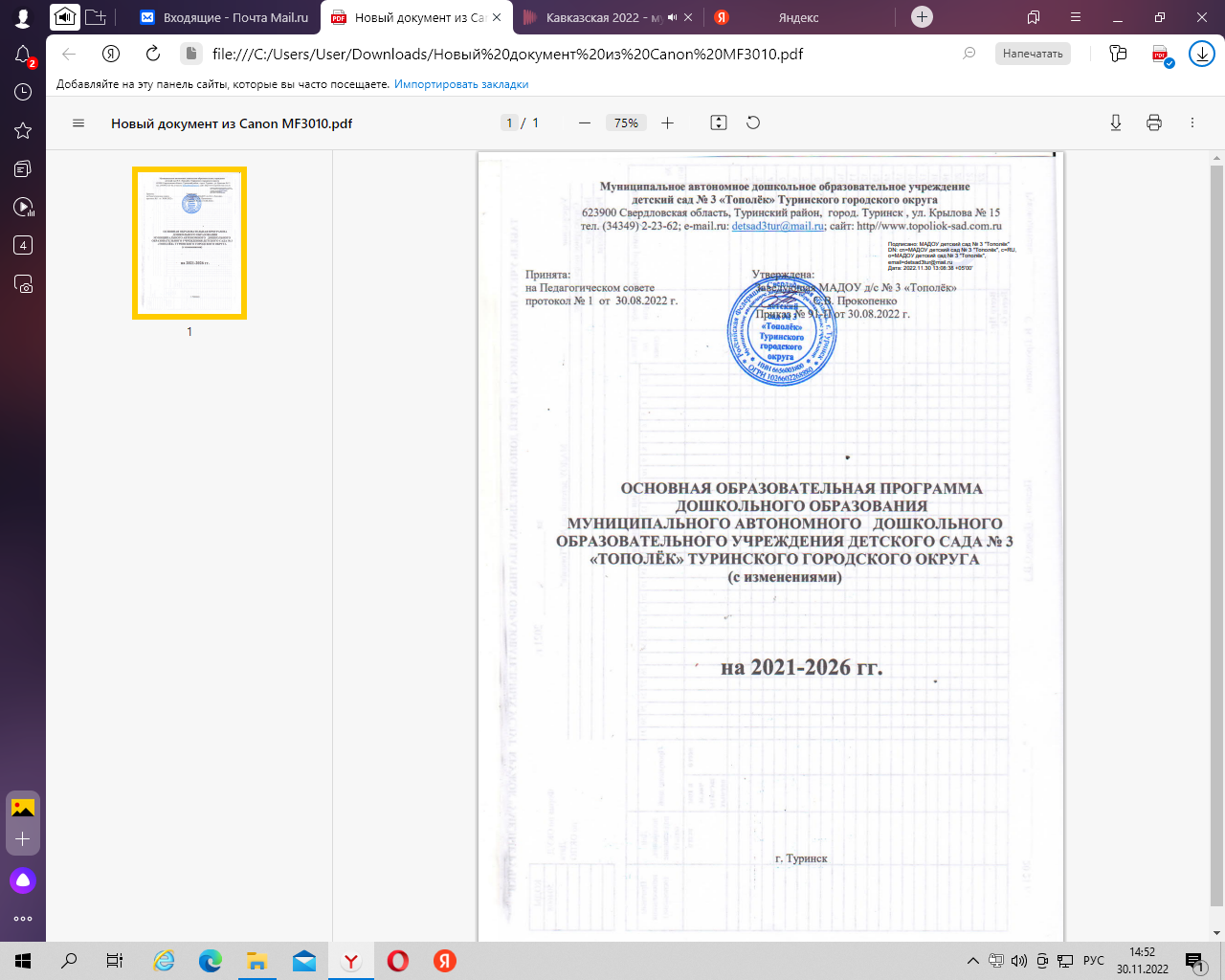 Муниципальное автономное дошкольное образовательное учреждениедетский сад № 3 «Тополёк» Туринского городского округа623900 Свердловская область, Туринский район,  город. Туринск , ул. Крылова № 15тел. (34349) 2-23-62; e-mail.ru: detsad3tur@mail.ru; сайт: http//www.topoliok-sad.com.ruПринята:                                                               Утверждена:на Педагогическом совете                                   Заведующая МАДОУ д/с № 3 «Тополёк»протокол № 1  от  30.08.2022 г.                         __________  С.В. Прокопенко                                                                                 Приказ № 91-П от 30.08.2022 г..ОСНОВНАЯ ОБРАЗОВАТЕЛЬНАЯ ПРОГРАММАДОШКОЛЬНОГО ОБРАЗОВАНИЯМУНИЦИПАЛЬНОГО АВТОНОМНОГО   ДОШКОЛЬНОГО ОБРАЗОВАТЕЛЬНОГО УЧРЕЖДЕНИЯ ДЕТСКОГО САДА № 3 «ТОПОЛЁК» ТУРИНСКОГО ГОРОДСКОГО ОКРУГА(с изменениями)на 2021-2026 гг.г. ТуринскЦЕЛЕВОЙ РАЗДЕЛОБЯЗАТЕЛЬНАЯ ЧАСТЬ1.1. Пояснительная запискаМуниципальная автономная дошкольная образовательная организация детский сад №3 «Тополёк» Туринского городского округа (МАДОУ детский сад №3 «Тополёк» (далее по тексту ДОУ) реализует образовательную программу дошкольного образования в группах общеразвивающей и комбинированной направленности (далее по тексту – Программу).Программа разработана коллективом ДОУ в соответствии с федеральным государственным образовательным стандартом дошкольного образования (далее ФГОС ДО), с учетом Примерной основной образовательной программы дошкольного образования.Программа направлена на создание социальной ситуации развития дошкольников, социальных и материальных условий, открывающих возможности позитивной социализации ребенка, формирования у него доверия к миру, к людям и к себе, его личностного и познавательного развития, развития инициативы и творческих способностей посредством культуросообразных и возрастосообразных видов деятельности в сотрудничестве с взрослыми и другими детьми, а также на обеспечение здоровья и безопасности детей.Программа разработана в соответствии с действующим законодательством, нормативными правовыми актами федерального, регионального уровня, локальным актами ДОУ, регулирующими его деятельность: - Федеральный закон от 29 декабря 2012 г. № 273-ФЗ «Об образовании в Российской Федерации». - Приказ Министерства образования и науки Российской Федерации от 17 октября 2013 г. № 1155 г. Москва «Об утверждении федерального государственного образовательного стандарта дошкольного образования». - Приказ Министерства просвещения Российской Федерации от 31.07.2020 № 373 «Об утверждении Порядка организации и осуществления образовательной деятельности по основным общеобразовательным программам - образовательным программам дошкольного образования». - «Санитарно-эпидемиологические требования к организациям воспитания и обучения, отдыха и оздоровления детей и молодежи» (Санитарные правила СП 2.4.3648-20, СанПиН 1.2.3685-21) утверждены постановлением Главного государственного санитарного врача Российской Федерации от 28.09.2020г. № 28. - Комментарии к ФГОС дошкольного образования от 28 февраля 2014г. №08-249 Департамента государственной политики в сфере общего образования Минобрнауки России. - Приказ Минздравсоцразвития РФ от 26.08.2010 № 761н (ред. от 31.05.2011) «Об утверждении Единого квалификационного справочника должностей руководителей, специалистов и служащих, раздел «Квалификационные характеристики должностей работников образования» (Зарегистрировано в Минюсте РФ 06.10.2010 № 18638). Программа реализуется в течение всего времени пребывания ребенка в ДОУ с 7.30 до 17.30, 10 часов. Обучение и воспитание детей в ДОУ ведется на государственном - русском языке. Образовательная деятельность в ДОУ осуществляется в группах общеразвивающей и комбинированной направленности.    Срок реализации программы – 5 лет, с учетом жизненной ситуации, ребенок может начать ее реализацию с любого возраста. Период определяется сроком поступления и завершения ребенком дошкольного образования в ДОУ, договором об образовании с родителями (законными представителями) ребенка. Цели и задачи реализации Программы дошкольного образованияЦель: создание условий развития дошкольников, открывающих возможности для позитивной социализации ребёнка, его всестороннего личностного развития, развития инициативы и творческих способностей на основе сотрудничества со взрослыми и сверстниками в соответствующих дошкольному возрасту видам деятельности.Данная цель реализуется через решение следующих задач:– охрана и укрепление физического и психического здоровья детей, в том числе их эмоционального благополучия;– обеспечение равных возможностей для полноценного развития каждого ребенка в период дошкольного детства независимо от места проживания, пола, нации, языка, социального статуса;– создание благоприятных условий развития детей в соответствии с их возрастными и индивидуальными особенностями, развитие способностей и творческого потенциала каждого ребенка как субъекта отношений с другими детьми, взрослыми и миром;– объединение обучения и воспитания в целостный образовательный процесс на основе духовно-нравственных и социокультурных ценностей, принятых в обществе правил и норм поведения в интересах человека, семьи, общества;– формирование общей культуры личности детей, развитие их социальных, нравственных, эстетических, интеллектуальных, физических качеств, инициативности, самостоятельности и ответственности ребенка, формирование предпосылок учебной деятельности;– формирование социокультурной среды, соответствующей возрастным и индивидуальным особенностям детей;– обеспечение психолого-педагогической поддержки семьи и повышение компетентности родителей (законных представителей) в вопросах развития и образования, охраны и укрепления здоровья детей;– обеспечение преемственности целей, задач и содержания дошкольного общего и начального общего образования. 1.1.2 Цели и задачи рабочей программы воспитанияЦель Программы воспитания – личностное развитие дошкольников и создание условий для их позитивной социализации на основе базовых ценностей российского общества через: 1) формирование ценностного отношения к окружающему миру, другим людям, себе;2)овладение первичными представлениями о базовых ценностях, а также выработанных обществом нормах и правилах поведения; 3)приобретение первичного опыта деятельности и поведения в соответствии с базовыми национальными ценностями, нормами и правилами, принятыми в обществе. Главной задачей Программы воспитания является - создание организационно- педагогических условий в части воспитания, личностного развития и социализации детей дошкольного возраста. Задачи воспитания формируются для каждого возрастного периода (до 3 лет, от 3 до 8 лет) на основе планируемых результатов достижения цели воспитания и реализуются в единстве с развивающими задачами, определенными действующими нормативными правовыми документами в сфере дошкольного. Задачи воспитания соответствуют основным направлениям воспитательной работыПринципы и подходы к формированию основной общеобразовательной программы – образовательной программы дошкольного образованияПредставляется целесообразным выделение нескольких групп принципов формирования программы:Основные принципы дошкольного образования (в соответствии с ФГОС ДО и с учетом ПООП ДО):Сохранение уникальности и самоценности детства как важного этапа в общем развитии человека. Самоценность детства – понимание детства как периода жизни значимого самого по себе, значимого тем, что происходит с ребенком сейчас, а не тем, что этот этап является подготовкой кпоследующей жизни. Этот принцип подразумевает полноценное проживание ребенком всех этапов детства (младенческого, раннего и дошкольного детства), обогащение (амплификацию) детского развития.Позитивная социализация ребенка предполагает, что освоение ребенком культурных норм, средств и способов деятельности, культурных образцов поведения и общения с другими людьми, приобщение к традициям семьи, общества, государства происходят в процессе сотрудничества со взрослыми и другими детьми, направленного на создание предпосылок к полноценной деятельности ребенка в изменяющемся мире.Личностно-развивающий и гуманистический характер взаимодействия взрослых (родителей (законных представителей), педагогических и иных работников) и детей. Такой тип взаимодействия предполагает базовую ценностную ориентацию на достоинство каждого участника взаимодействия, уважение и безусловное принятие личности ребенка, доброжелательность, внимание к ребенку, его состоянию, настроению, потребностям, интересам. Личностно-развивающее взаимодействие является неотъемлемой составной частью социальной ситуации развития ребенка в организации, условием его эмоционального благополучия и полноценного развития.Содействие и сотрудничество детей и взрослых, признание ребенка полноценным участником (субъектом) образовательных отношений. Этот принцип предполагает активное участие всех субъектов образовательных отношений – как детей, так и взрослых – в реализации программы. Каждый участник имеет возможность внести свой индивидуальный вклад в ход игры, занятия, проекта, обсуждения, в планирование образовательного процесса, может проявить инициативу. Принцип содействия предполагает диалогический характер коммуникации между всеми участниками образовательных отношений. Детям предоставляется возможность высказывать свои взгляды, свое мнение, занимать позицию и отстаивать ее, принимать решения и брать на себя ответственность в соответствии со своими возможностями.Сотрудничество МАДОУ детский сад №3 «Тополёк» с семьей. Сотрудничество, кооперация с семьей, открытость в отношении семьи, уважение семейных ценностей и традиций, их учет в образовательной работе являются важнейшим принципом образовательной программы. Сотрудники МАДОУ Д/С №4 знают об условиях жизни ребенка в семье, понимают проблемы, уважают ценности и традиции семей воспитанников. ООП ДО предполагает разнообразные формы сотрудничества с семьей как в содержательном, так и в организационном планах.Индивидуализация дошкольного образования предполагает такое построение образовательной деятельности, которое открывает возможности для индивидуализации образовательного процесса, появления индивидуальной траектории развития каждого ребенка с характерными для данного ребенка спецификой и скоростью, учитывающей его интересы, мотивы, способности и возрастно-психологические особенности. При этом сам ребенок становится активным в выборе содержания своего образования, разных форм активности. Для реализации этого принципа предусмотрено регулярное наблюдение за развитием ребенка, сбор данных о нем, анализ его действий и поступков; помощь ребенку в сложной ситуации; предоставление ребенку возможности выбора в разных видах деятельности, акцентирование внимания на инициативности, самостоятельности и активности ребенка, анкетирование, опрос родителей об удовлетворенности качеством образования в условиях МАДОУ Д/С №4.Возрастная адекватность образования. Этот принцип предполагает подбор педагогом содержания и методов дошкольного образования в соответствии с возрастными особенностями детей. Важно использовать все специфические виды детской деятельности (игру, коммуникативную и познавательно-исследовательскую деятельность, творческую активность, обеспечивающую художественно-эстетическое развитие ребенка),опираясь на особенности возраста и задачи развития, которые должны быть решены в дошкольном возрасте. Деятельность педагога являетсь мотивирующей и соответствует психологическим законам развития ребенка, учитывает его индивидуальные интересы, особенности и склонности.Развивающее вариативное образование. Этот принцип предполагает, что образовательное содержание предлагается ребенку через разные виды деятельности с учетом его актуальных и потенциальных возможностей усвоения этого содержания и совершения им тех или иных действий, с учетом его интересов, мотивов и способностей. Данный принцип предполагает работу педагога сориентацией на зону ближайшего развития ребенка (Л.С. Выготский), что способствует развитию, расширению как явных, так и скрытых возможностей ребенка.Полнота содержания и интеграция отдельных образовательных областей. ООП ДО предполагает всестороннее социально-коммуникативное, познавательное, речевое, художественно- эстетическое и физическое развитие детей посредством различных видов детской активности. Между отдельными разделами ООП ДО существуют многообразные взаимосвязи: познавательное развитие тесно связано с речевым и социально-коммуникативным, художественно-эстетическое – с познавательным и речевым и т.п. Содержание образовательной деятельности в одной конкретной области тесно связано с другими областями. Такая организация образовательного процесса соответствует особенностям развития детей раннего и дошкольного возраста.Поддержка инициативы детей в различных видах деятельности.Формирование познавательных интересов и познавательных действий ребенка в различных видах деятельности.Кроме данных принципов, ООП ДО сформирована с учетом принципов и положений:Всестороннее развитие каждого ребенка, в том числе развитие социальных, нравственных, эстетических, интеллектуальных, физических качеств, инициативности, самостоятельности и ответственности ребенка.Сочетание принципов научной обоснованности и практической применимости.Соответствие критериям полноты, необходимости и достаточности - решает поставленные цели и задачи на необходимом и достаточном материале, максимально приближаясь к разумному «минимуму».Объединение обучения и воспитания в целостный образовательный процесс на основе традиционных российских духовно-нравственных и социокультурных ценностей.Открытость образования в МАДОУ детский сад №3 «Тополёк».Создание современной информационно-образовательной среды МАДОУ детский сад №3 «Тополёк». Механизм профессионального и личностного роста педагогов.Педагогические работники самостоятельно проектируют образовательную среду МАДОУ детский сад №3 «Тополёк» в соответствии с заявленными принципами, с учетом интересов и индивидуальных траекторий воспитанников. Родители, сотрудничающие с детским садом и другие заинтересованные лица, принимают участие в обсуждении принципов и способов их реализации в образовательном процессе, в разных формах партнерского взаимодействия.Методологические подходы к реализации ООП ДО:Зона ближайшего развития (Л.С. Выготский) Согласно Выготскому Л.С., правильно организованное обучение — обучение, которое опирается на зону ближайшего  развития ребенка и«ведет» за собой развитие. Зона ближайшего развития (ЗБР) характеризуется содержанием, которым ребенок способен овладеть, подражая действиям взрослого. Важно подчеркнуть, что ЗБР — это область, создаваемая взрослым, внутри которой ребенок действует разумно и осмысленно. ЗБР представляет собой особое пространство взаимодействия взрослого и ребенка, в котором ребенок с помощью взрослого осваивает образцы человеческой культуры. Наличие ЗБР свидетельствует о ведущей роли взрослого в психическом развитии ребенка. Это развивающее обучение в зоне ближайшего развития ребенка. Оно определяется содержанием предлагаемых взрослым задач, которые ребенок еще не может решить самостоятельно, но способен выполнить в совместной с взрослым деятельности.Принцип культуросообразности (К.Д. Ушинский) Согласно принципу культуросообразности К.Д. Ушинского, своеобразие каждого народа обусловлено его историческим развитием,географическими и природными условиями и воспитание образованного человека и гражданина должно начинаться со знания своей родины, ее природы, географии, истории, культуры. Воспитание и обучение ребенка должно строиться на основе духовно-нравственных ценностей народов Российской Федерации, исторических и национально-культурных традиций, а один из главных критериев отбора программного материала — его воспитательная ценность.Деятельностный подход (А.Н. Леонтьев) В ООП ДО реализуется деятельностный подход, представленный в работах А. Н. Леонтьева и его коллег (П.Я. Гальперин, А.В. Запорожец, А.Р. Лурия, Д.Б. Эльконин и др.). Он выражается в том, что психика ребенка развивается в разнообразных специфических детских видах деятельности, таких как: игровая, изобразительная, конструирование, исследовательская, проектная, общение и т. д. Обучение должно строиться на базе характерных длядошкольного возраста видах деятельности. Ребенок развивается тогда, когда он является активным участником, субъектом процесса обучения, занимается важным и интересным для него делом.Периодизация развития (Д.Б. Эльконин) Согласно теории периодизации психического развития детей, в развитии ребенка выделяются своеобразные периоды, определяемые типом ведущей деятельности и соответствующими психологическими особенностями.Психическое развитие ребенка происходит неравномерно, и плавные периоды развития завершаются «кризисом», скачком, когда ребенок переходит на новый возрастной этап развития. Для каждого возрастного периода оптимальной является такая организация образовательного процесса, которая осуществляется с опорой на ведущий вид деятельности. ООП ДО строится с учетом возрастных возможностей детей с опорой на ведущий вид деятельности.Амплификация детского развития (А.В. Запорожец) Согласно концепции детского развития, А.В. Запорожца, в основе детского развития должна лежать амплификация. Амплификация - это широкое развертывание и максимальное обогащение содержания специфически детских видов деятельности (игра, конструирование, изобразительная деятельность и др.), а также общения со сверстниками и с взрослыми. Амплификация детского развития способствует формированию тех психических свойств и качеств, для возникновения которых наиболее благоприятные предпосылки создаются в раннем детстве. Признавая уникальность дошкольного детства, как важнейшего этапа в общем развитии человека, ООП ДО ориентирована на обеспечение предельно полного проживания детьми дошкольного детства как самоценного, значимого самого по себе этапа жизни каждого ребенка. Работа в ООП ДО ведется по линии обогащения (амплификации) детского развития, т.е. избегая искусственного ускорения или замедления социальной ситуации развития ребенка, максимально насыщается специфическими для дошкольного возраста видами активности, среди которых особая роль отводится игре как ведущему виду деятельности.Развивающее обучение (В.В. Давыдов) Развивающее обучение в системе Эльконина-Давыдова ориентировано на понимание ребенком обобщенных отношений и причинно-следственных связей между фактами. В дошкольном возрасте это означает, что у ребенка в процессе специфических детских видов деятельности при освоении культурных средств развиваются мышление, воображение, умение анализировать, обобщать и делать выводы. Педагог должен в своей работе стремиться сделать обучение развивающим, то есть направленным не столько на накопление знаний, сколько на развитие умения думать, рассуждать, вступать в диалог, отстаивать свою точку зрения.Пространство детской реализации (ПДР) (Н.Е. Веракса) В качестве главного условия развития детской личности Программой предусматривается социальная поддержка детской индивидуальности. Для этого разворачивается «пространство детской реализации» (Н. Е. Веракса). ПДР (пространство детской реализации) обеспечивает развитие личности, поддержку ее индивидуальности, уникальности, неповторимости, предоставляет свободу способов самореализации, открывает путь самостоятельного творческого поиска. Для этого взрослый должен уметь поддерживать инициативу ребенка на всех этапах:заметить проявление детской инициативы;помочь ребенку осознать и сформулировать свою идею;способствовать реализации замысла или проекта;создать условия для представления (предъявления, презентации) ребенком своих достижений социальному окружению, способствовать тому, чтобы окружающие увидели и оценили полученный результат;помочь ребенку осознать пользу и значимость своего труда для окружающих.Таким образом, раскрывается и развивается индивидуальность каждого ребенка, поддерживается его уникальность, создается детско-взрослое сообщество, в котором формируется личностно- развивающий и гуманистический характер детско-взрослого взаимодействия. Ребенок утверждается как личность, у него появляется опыт продуктивного социального взаимодействия с взрослыми и сверстниками, формируются переживания социального успеха и собственной значимости. Создание ПДР (пространство детской реализации) - необходимое условие развития индивидуальности и формирования личности ребенка. Педагог должен уметь поддерживать инициативу ребенка на всех этапах, во всех видах деятельности.Все перечисленные методологические тезисы, положенные в основу ООП ДО определили ее содержание и соответственно подходы к ее реализации.1.1.4 Значимые для разработки и реализации Программы характеристики, в том числе характеристики особенностей развития детей раннего и дошкольного возрастаПсихолого-педагогические условия:1) уважение взрослых к человеческому достоинству детей, формирование и поддержка их положительной самооценки, уверенности в собственных возможностях и способностях;2) использование в образовательной деятельности форм и методов работы с детьми, соответствующих их возрастным и индивидуальным особенностям (недопустимость как искусственного ускорения, так и искусственного замедления развития детей);3) построение образовательной деятельности на основе взаимодействия взрослых с детьми, ориентированного на интересы и возможности каждого ребенка и учитывающего социальную ситуацию его развития;4) поддержка взрослыми положительного, доброжелательного отношения детей друг к другу и взаимодействия детей друг с другом в разных видах деятельности;5) поддержка инициативы и самостоятельности детей в специфических для них видах деятельности;6) возможность выбора детьми материалов, видов активности, участников совместной деятельности и общения;7) защита детей от всех форм физического и психического насилия;8) поддержка родителей (законных представителей) в воспитании детей, охране и укреплении их здоровья, вовлечение семей непосредственно в образовательную деятельность.При создании условий для реализации Программы учитываются значимые характеристики, обеспечивающие развитие ребенка в соответствии с его возрастными и индивидуальными возможностями и интересами.Контингент воспитанников:В ДОУ 62 воспитанника в возрасте с 1,5 до 7(8) лет, 2 возрастные группы общеразвивающей направленности, 1 комбинированной направленности.Группы формируются по возрастным категориям: - младшая разновозрастная группа общеразвивающей направленности с 1,5 до 4 лет;  - старшая разновозрастная группа общеразвивающей направленности с 4 до 6 лет; - подготовительная к школе группа комбинированной направленности дети 6-7(8) лет. Количественный состав воспитанников:Дети с особыми образовательными потребностями:Характеристика контингента воспитанников по группам здоровья:Число случаев заболевания воспитанников за 2021г.:В ДОУ предусмотрен щадящий режим для детей после болезни и детей с хроническими заболеваниями, определены его ориентировочные сроки, а также варианты (гибкость) организации работы с детьми в режиме дня.Характеристика семей воспитанников:Дети с особыми образовательными потребностями:1. Дети-инвалиды - 0;2. С нарушениями речевого развития - 9;3. Дети из семей, находящихся в трудной жизненной ситуации - 5;4. Опекаемые дети - 2.Данные о семьеДля обеспечения открытости ДОУ, доступности дошкольного образования различным категориям детей и удовлетворения потребностей и интересов детей и родителей в ДОУ реализуется инновационный проект: «Модель методического сопровождения индивидуализации образования в аспекте непрерывности и преемственности на ступенях дошкольного и начального общего образования в условиях реализации ФГОС».Кадровый потенциал:Образовательное учреждение укомплектовано педагогическими кадрами согласно со штатным расписанием.Численность педагогического персонала: 8 человек, из них воспитателей – 5, учитель – логопед – 1, музыкальный руководитель – 1, психолог – 1.  Численность административного персонала: 1 человекВ целях эффективной реализации Программы в ДОУ созданы условия для профессионального развития педагогических и руководящих кадров. В период 2020-2021 года все 100% педагогических и руководящих работников ДОУ повысили свою квалификацию по вопросам введения и реализации ФГОС ДО.Финансовые условия:Финансовое обеспечение реализации Программы опирается на исполнение расходных обязательств, обеспечивающих государственные гарантии прав на получение общедоступного и бесплатного дошкольного общего образования. Объем действующих расходных обязательств отражается в муниципальном задании ДОУ. Муниципальное задание устанавливает показатели, характеризующие качество и объем муниципальной услуги по предоставлению общедоступного бесплатного дошкольного образования, а также по уходу и присмотру за детьми в ДОУ, а также порядок ее оказания. Программа является нормативно-управленческим документом ДОУ, характеризующим специфику содержания образования и особенности организации образовательного процесса. Программа служит основой для определения показателей качества соответствующей муниципальной услуги. Финансовое обеспечение реализации Программы осуществляется на основании муниципального задания и исходя из установленных расходных обязательств, обеспечиваемых предоставляемой субсидией.Норматив затрат на реализацию Программы – гарантированный минимально допустимый объем финансовых средств в год в расчете на одного воспитанника по программе дошкольного образования, необходимый для реализации ООП ДО, включая: - расходы на оплату труда работников, реализующих Программу дошкольного образования;- расходы на приобретение учебных и методических пособий, средств обучения, игр, игрушек; - прочие расходы (за исключением расходов на содержание зданий и оплату коммунальных услуг, осуществляемых из местных бюджетов, а также расходов по уходу и присмотру за детьми, осуществляемых из местных бюджетов или за счет родительской платы, установленной учредителем). Для обеспечения требований ФГОС ДО на основе проведенного анализа материально-технических условий реализации Программы ДОУ: -  проводит экономический расчет стоимости обеспечения требований ФГОС ДО; - устанавливает предмет закупок, количество и примерную стоимость пополняемого оборудования, а также работ для обеспечения требований к условиям реализации Программы; - определяет величину затрат на обеспечение требований к условиям реализации Программы; - соотносит необходимые затраты с муниципальным графиком внедрения ФГОС ДО и определяет распределение по годам освоения средств на обеспечение требований к условиям реализации Программы; - разрабатывает финансовый механизм взаимодействия между ДОУ и организациями выступающими социальными партнерами, в реализации Программы и отражает его в своих локальных нормативных актах. Индивидуальные особенности детейСлабовидящие детиСлабовидящие дети характеризуются наличием остроты зрения от 0,05 (5%) до 0,4 (40%)на лучше видящем глазу с коррекцией очками:острота зрения в пределах от 0,05 до 0,09 с коррекцией очками на лучше видящем глазу- отмечаются сложные нарушения зрительных функций. Наряду со снижением остроты зрения у них сужено поле зрения, нарушено пространственное зрение. Все это затрудняет зрительное восприятие окружающего мира, в том числе и учебного материала;острота зрения от 0,1 до 0,2 с коррекцией очками на лучше видящем глазу - относятся к инвалидам, хотя острота зрения у них выше. Именно поэтому во многих литературных источниках по тифлологии зрение до 0,2 обозначается как «медицинское слабовидение»;Остротазренияот0,3до0,4скоррекциейочкаминалучшевидящемглазу. Эта верхняя граница слабовидения соответствует международным нормам признания детской инвалидности. Поэтому признается необходимость специальной педагогической, психологической и медицинской поддержки этой группы детей.К детям с функциональными нарушениями зрения относятся дети с амблиопией, косоглазием. Амблиопия - различные по происхождению формы понижения остроты зрения, причиной которых являются функциональные расстройства зрительного аппарата. Косоглазие-различные по происхождению и локализации поражения зрительной и глазодвигательной систем, вызывающие периодическое или постоянное отклонение глазного яблока. Дети с нарушением зрения при их общности с психофизическим развитием нормально видящих детей имеют свои специфические особенности в развитии. Одним из условий качественного обучения, воспитания, развития, абилитации и реабилитации является точное понимание педагогами особенностей состояния зрительных функций каждого ребенка и их учет в системе всех видов психолого-педагогического воздействия.Тяжелые нарушения речиДанный анализ был сделан на основании общепринятой в логопедии психолого-педагогической классификации (по Р.Е. Левиной):Первый уровень речевого развития.Речевые средства общения крайне ограничены, активный словарь детей состоит из небольшого количества нечетко произносимых обиходных слов, звукоподражаний и звуковых комплексов. Широко используются указательные жесты, мимика. Лепетные образования в зависимости от ситуации можно расценить как однословные предложения, характерна многозначность употребляемых слов. В речи преобладают корневые слова, именные флексии.Отсутствует, или имеется в зачаточном состоянии понимание значений грамматических изменений слова.Звуковая сторона речи характеризуется фонетической неопределенностью. Произношение звуков носит диффузный характер, обусловленный неустойчивой артикуляцией и низкими возможностями их слухового распознавания. В произношении имеются противопоставления лишь гласных-согласных, ротовых - носовых, некоторых взрывных-фрикативных. Фонетическое развитие находится в зачаточном состоянии.Отличительная черта речевого развития этого уровня является ограниченная способность восприятия и воспроизведения слоговой структуры слова.Второй уровень речевого развития.Переход на второй уровень речевого развития характеризуется возрастанием речевой активности ребенка. Общение осуществляется посредством использования постоянного, хотя и все еще искаженного и ограниченного запаса общеупотребительных слов.Дифференцированно обозначаются названия предметов, действий, отдельных признаков. На этом уровне возможно пользование местоимениями, а иногда союзами, простыми предлогами в элементарных значениях.Речевая недостаточность проявляется во всех компонентах. Дети пользуются только простыми предложениями, состоящими из 2-3 слов, редко из 4-х слов. Словарный запас значительно отстает от возрастной нормы. Дети не знают названий цвета предмета, его формы, размера, заменяют слова близкими по смыслу.Отмечаются грубые грамматические ошибок в употреблении грамматических конструкций.Понимание обращенной речи на втором уровне значительно развивается за счет различения некоторых грамматических форм.Значение предлогов различаются только в хорошо знакомой ситуации.Фонетическая сторона речи характеризуется наличием многочисленных искажений звуков, замен, смешений.Типичными остаются и затруднения в усвоении звуко-слоговой структуры. Нередко при правильном воспроизведении контура слов, нарушается звуконаполняемость. Многосложные слова редуцируются.У детей выявляется недостаточность фонематического восприятия, их неподготовленность к овладению звуковым анализом и синтезом.Третий уровень речевого развития.Для данного уровня развития речи детей характерно наличие развернутой фразовой речи с выраженными элементами недоразвития лексики, грамматики и фонетики. Типичным является использование простых распространенных, а также некоторых видов сложных предложений. Структура предложений может быть нарушена за счет пропуска или перестановки главных и второстепенных членов. В высказываниях детей появляются слова, состоящие из 3-5 слогов. Формирование грамматического строя речи носит незавершенный характер, при наличии выраженных нарушений согласования и управления.Важной особенностью речи ребенка является недостаточная сформированность словообразовательной деятельности. Для этих детей характерно неточное понимание и употребление обобщающих понятий, слов с абстрактным и переносным значением.Наряду с лексическими ошибками отмечается специфическое своеобразие связной речи, недостаточность которой ярко проявляется в детских диалогах и монологах. Характерно нарушение связности и последовательности рассказа, смысловые пропуски существенных элементов, нарушение временных и причинно-следственных связей в тексте.Звуковая сторона речи характеризуется неточностью артикуляции некоторых звуков, нечеткостью дифференциации их на слух. Недостаточность фонематического восприятия проявляется в том, что дети с трудом выделяют первый и последний согласный, гласный звук в середине слова. Задания на самостоятельный подбор слов на заданный звук не выполняют.Четвертый уровень речевого развития (по Т.Б. Филичевой)Речь таких детей, на первый взгляд, производит вполне благополучное впечатление. Диагностическим критерием при обследовании речи дошкольником с IV уровнем речевого недоразвития, являются затруднения в воспроизведении слов сложного слогового состава и их звуконаполняемости. Для детей этого уровня типичным является вялая артикуляция звуков, недостаточная выразительность речи и нечеткая дикция. Все это оставляет впечатление общей «смазанности» речи. В целом характерна незавершенность процесса фонемообразования. Наряду с этим, встречаются нарушения смысловой стороны речи, аграмматизмы. В связной речи затруднения в передаче последовательности, «застревание» на второстепенных деталях, повтор отдельных деталей, эпизодов по нескольку раз и т.д. рассказ ребенка малоинформативен, ему сложно переключиться на изложение истории от третьего лица, изменить концовку рассказа и т.д.Задержка психического развитияПод термином «задержка психического развития» понимаются синдромы отставания развития психики в целом или отдельных ее функций (моторных, сенсорных, речевых, эмоционально-волевых), замедление темпа реализации закодированных в генотипе возможностей. Это понятие употребляется по отношению к детям со слабо выраженной органической или функциональной недостаточностью центральной нервной системы (ЦНС).В соответствии с классификацией К.С. Лебединской традиционно различают четыре основных варианта ЗПР.Задержка психического развития конституционального происхождения (гармонический психический и психофизический инфантилизм). В данном варианте на первый план в структуре дефекта выступают черты эмоционально-личностной незрелости. Инфантильность психики часто сочетается с инфантильным типом телосложения, с «детскостью» мимики, моторики, преобладанием эмоциональных реакций в поведении. Снижена мотивация в интеллектуальной деятельности, отмечается недостаточность произвольной регуляции поведения и деятельности.Задержка психического развития соматогенного генеза у детей с хроническими соматическими заболеваниями. Детей характеризуют явления стойкой физической и психической астении. Наиболее выраженным симптомом является повышенная утомляемость и истощаемость, низкая работоспособность.Задержка психического развития психогенного генеза. Вследствие раннего органического поражения ЦНС, особенно при длительном воздействии психотравмирующих факторов, могут возникнуть стойкие сдвиги в нервно-психической сфере ребенка. Это приводит к невротическим и неврозоподобным нарушениям, и даже к патологическому развитию личности. На первый план выступают нарушения в эмоционально-волевой сфере, снижение работоспособности, несформированность произвольной регуляции. Дети не способны к длительным интеллектуальным усилиям, страдает поведенческая сфера.Задержка церебрально-органического генеза. Этот вариант ЗПР, характеризующийся первичным нарушением познавательной деятельности, является наиболее тяжелой и стойкой формой, при которой сочетаются черты незрелости и различные по степени тяжести повреждения ряда психических функций.Умственная отсталостьВ большинстве случаев умственная отсталость является следствием органического поражения ЦНС на ранних этапах онтогенеза. Негативное влияние органического поражения ЦНС имеет системный характер, когда в патологический процесс оказываются вовлеченными все стороны психофизического развития ребенка – мотивационно-потребностная, социально-личностная, моторно- двигательная; эмоционально-волевая сфера, а также когнитивные процессы: восприятие, мышление, деятельность, речь, поведение. Умственная отсталость является самой распространенной формой интеллектуального нарушения, но также имеются около 350 генетических синдромов, которые приводят к стойким и необратимым нарушениям познавательной деятельности. Разное сочетание психического недоразвития и дефицитарности центральной нервной системы обуславливает замедление темпа усвоения социального и культурного опыта, в результате происходит темповая задержка, нивелирование индивидуальных различий, базирующихся на первичном (биологическом) нарушении, и усиления внимания к социальным факторам в развития детей. Это требует создания специальных условий, поиска обходных путей, методов и приемов, которые, учитывая уровень актуального развития ребенка, тем не менее, будут ориентированы на зону его ближайшего развития с самого раннего детства.В соответствии с МКБ-10 на основе психометрических исследований выделяют 4 степени умственной отсталости: легкая (IQ - 50 – 69, код F70), умеренная (IQ - 35 – 49, код F71), тяжелая умственная отсталость (IQ - 20 – 34, код F 72), глубокая умственная отсталость (IQ ниже 2, код F 73) и другие формы умственной отсталости (код F 78). При организации коррекционно-педагогической работы, необходимо учитывать, с одной стороны, степень выраженности умственной отсталости, а с другой – общие закономерности нормативного развития, последовательность и поэтапность становления формируемых функций.Одаренный ребенокОдаренность – значительное по сравнению с возрастными нормами опережение в умственном развитии либо исключительное развитие специальных способностей. Одаренные дети, демонстрируя выдающиеся способности в какой-либо одной области, иногда могут ничем не отличаться во всех отношениях от своих сверстников.Одаренность как правило, охватывает довольно широкий спектр индивидуально- психологических особенностей:в познавательной деятельности – повышенная любознательность, активная исследовательская деятельность окружающего мира, установление причинно-следственных связей. Для таких детей характерна быстрая передача нейронной информации на фоне повышенной биохимической и электрической активности мозга. Такие дети имеют отличную память, умение пользоваться накопленными знаниями, высокие способности к классификации; раннее речевое развитие обуславливает у одаренных детей абстрактное мышление, умение строить сложные синтаксические конструкции, ставить вопросы. Дети с удовольствием читают словари, энциклопедии, имеют яркое воображение, высокоразвитую фантазию;в сфере психосоциального развития одаренным детям свойственно рано сформировавшееся чувство справедливости, установление высоких требований к себе и окружающим, хорошее чувство юмора, иронии;в области физических данных для одаренных детей характерен очень высокий энергетический уровень и низкая продолжительность сна, особенно дневного.Дети-билингвыБилингвизм – это двуязычие, то есть сосуществование у человека или у всего народа двух языков, обычно первого – родного, и второго приобретенного. Может носить индивидуальный и массовый характер. Эти дети позднее овладевают речью; словарный запас на каждом из языков меньше, чем у сверстников, при этом общий, совокупный лексикон ребенка шире; при отсутствии обучения формируются аграмматизмы; в школе возникают трудности при усвоении письменной речи второго языка; существует риск постепенной утраты доминирующего языка; могут возникнуть эмоциональные трудности, проявляющиеся в поведении – плаксивость, колебания настроения, повышенная капризность и другие проявления.При этом у детей-билингвов отмечаются положительные моменты: на практике эти дети намного раньше могут освоить металингвистические навыки, то есть они с раннего возраста лучше понимают устройство языка (например, что один и тот же предмет может называться по-разному); билингвы очень творчески используют свой языковой багаж, у них очень рано начинается словотворчество; большое стремление к самоанализу как путипознания окружающей реальности («я сказал неверно» / «родители говорят неверно»); большая социальная активность, вариативность и оригинальность в решении проблем.Часто болеющие детиЧасто болеющие дети, это дети преимущественно дошкольного возраста, которые болеют различными респираторно-вирусными заболеваниями более четырѐх раз в году. Часто болеющих детей относят к группе риска на основании случаев заболеваемости острыми респираторно-вирусными инфекциями (ОРВИ):дети до года - четыре и более заболеваний в год;от года до трех лет – восемь и более заболеваний в год;от четырех до пяти лет – четыре-шесть и более заболеваний в год;старше пяти лет – четыре-шесть и более заболеваний в год.В таких случаях врачи указывают на снижение у ребенка иммунитета, формирования у него хронических воспалительных очагов, и как следствие это приводит к нарушениям физического и нервно-психического развития дошкольников. Принято считать, часто болеющих детей специфическим возрастным феноменом.Леворукие детиЛеворукость – это предпочтение и активное пользование левой рукой. Леворукость может быть временным признаком, часто ее смешивают с истинным левшеством,при котором у человека наблюдаются совершенно иное распределение функций между полушариями мозга.Для леворуких детей характерно проявление следующих характеристик: сниженная способность зрительно-двигательной координации (дети плохо справляются с задачами на срисовывание графического изображения, с трудом удерживают строчку на письме, часто впоследствии имеют плохой почерк, медленный темп письма); недостатки пространственного восприятия зрительной памяти (ошибки при расположении предметов в пространстве, зеркальное расположение графических элементов); слабость внимания (трудности переключения и концентрации внимания), повышенная утомляемость и как следствие – сниженная работоспособность; дети склонны к робости, неуверенности, подвержены страхам, быстрой смене настроения, при этом они более эмоциональны, чем их сверстники; речевые нарушения (ошибки звукобуквенного анализа, замедленный темп овладения чтением).Важно помнить о том, что леворукость – это индивидуальный вариант нормы.Дети с синдромом гиперактивности и дефицитом вниманияСиндром дефицита внимания и гиперактивности (СДВГ) – неврологическо – поведенческое расстройство развития, начинающееся в детском возрасте и проявляющееся такими симптомами как трудности концентрации внимания, гиперактивность, плохо управляемая импульсивность.В основе синдрома дефицита внимания с гиперактивностью (далее СДВГ) лежит дисфункция центральной нервной системы. Дети проявлениями СДВГ имеют выраженные проблемы концентрации внимания, что существенно влияет на общую работоспособность. Страдает программирование поведения, проявляющееся в импульсивности, в сложности регуляции побуждений к деятельности, неспособности к самоконтролю. В ситуации эмоционального возбуждения эти дети «не успевают» сопоставлять свои желания с последствиями действий, вследствие чего испытывают трудности формирования межличностных отношений.Выделяются варианты протекания СДВГв зависимости от преобладающих признаков:синдром гиперактивности без дефицита внимания;синдром дефицита внимания без гиперактивности (чаще наблюдается у девочек – тихие, спокойные, «витающие в облаках»);синдром, сочетающий дефицит внимания и гиперактивность (наиболее распространѐнный вариант).Диагноз СДВГ – это не поведенческая проблема, а медицинский и нейропсихологический диагноз, который может быть поставлен только по результатам специальной диагностики.Таким образом, в МАДОУ Д/С №4 предусмотрена комплексная индивидуальная поддержка семьи детей с особыми образовательными потребностями(в т.ч. с ограниченными возможностями здоровья, детьми-инвалидами, в рамках реализации адаптированных образовательных программ для детей с тяжелыми нарушениями речи и задержкой психического развития). Для детей с ограниченными возможностями здоровья в Детском саду разрабатываются и реализуются адаптированные образовательные программы, учитывающие особые образовательные потребности детей.Планируя образовательную работу с воспитанниками, педагогический коллектив ДОУ опирается на характеристики возрастных особенностей развития детей раннего и дошкольного возраста, учитывают конкретные условия и особенности контингента воспитанников; индивидуальные особенности и интересы детей.Дети с нарушением эмоционально-волевой сферыТщательный анализ совокупности нескольких характерных симптомов может определить имеющееся у ребёнка нарушение эмоционально-волевой сферы, для которого наиболее характерно: эмоциональная напряжённость, быстрое психическое утомление (снижение игровой активности, затруднений организации умственной деятельности);повышенная тревожность (проявляется в избегании социальных контактов, снижении стремления к общению); агрессивность (в виде демонстративного неповиновения, физической и вербальной агрессии), которая может быть направлена на самого себя. Ребёнок проявляет непослушание, с большим трудом воспитательным воздействиям взрослых; отсутствие эмпатии, чувства сопереживания, понимания другого человека; неготовность и нежелание преодолевать трудности (ребёнок вялый, с неудовольствием контактирует со взрослыми, может полностью игнорировать родителей, или сделать вид, что не слышит окружающих); низкая мотивация к успеху с избеганием гипотетических неудач, которые иногда могут истолковываться как проявление лени; выраженное недоверие к окружающим (может проявляться во враждебности, плаксивости, чрезмерной критичности); повышенная импульсивность.Нарушения эмоционально-волевой сферы у дошкольника, при отсутствии адекватного сопровождения, могут привести к серьёзным проблемам в виде низкой социальной адаптации, к формированию асоциального поведения, затруднению в обучении.Возрастные особенности развития детей:Планируемые	результаты	освоения	основной	общеобразовательной	программы	– образовательной программы дошкольного образованияПланируемые результаты освоения ООП ДО конкретизируют требования ФГОС ДО к целевым ориентирам в обязательной ее части.Целевые ориентиры дошкольного образования представляют собой социально-нормативные возрастные характеристики возможных достижений ребенка на этапе завершения уровня дошкольного образования. Специфика дошкольного детства (гибкость, пластичность развития ребенка, высокий разброс вариантов его развития, его непосредственность и непроизвольность), а также системные особенности дошкольного образования (необязательность уровня дошкольного образования в Российской Федерации, отсутствие возможности вменения ребенку какой-либо ответственности за результат) делают неправомерными требования от ребенка дошкольного возраста конкретных образовательных достижений и обусловливают необходимость определения результатов освоения образовательной программы в виде целевых ориентиров.Целевые ориентиры не подлежат непосредственной оценке, в том числе в виде педагогической диагностики (мониторинга), и не являются основанием для их формального сравнения с реальными достижениями детей. Они не являются основой объективной оценки соответствия установленным требованиям образовательной деятельности и подготовки детей. Освоение Программы не сопровождается проведением промежуточных аттестаций и итоговой аттестации воспитанников.Целевые ориентиры являются ориентирами для:а) решения задач анализа профессиональной деятельности; взаимодействия с семьями воспитанников;б) изучения характеристик образования детей;в) информирования родителей (законных представителей) и общественности относительно целей образования в МАДОУ детский сад №3 «Тополёк».Целевые ориентиры предполагают формирование у детей дошкольного возраста предпосылок к учебной деятельности на этапе завершения ими дошкольного образования.К целевым ориентирам дошкольного образования относятся следующие социально-нормативные возрастные характеристики возможных достижений ребенка:целевые ориентиры образования в раннем возрасте;целевые ориентиры на этапе завершения дошкольного образования.Целевые ориентиры образования в раннем возрасте:ребенок интересуется окружающими предметами и активно действует с ними; эмоционально вовлечен в действия с игрушками и другими предметами, стремится проявлять настойчивость в достижении результата своих действий;использует специфические, культурно фиксированные предметные действия, знает назначение бытовых предметов (ложки, расчески, карандаша и пр.) и умеет пользоваться ими. Владеет простейшими навыками самообслуживания; стремится проявлять самостоятельность в бытовом и игровом поведении;владеет активной речью, включенной в общение; может обращаться с вопросами и просьбами, понимает речь взрослых; знает названия окружающих предметов и игрушек;стремится к общению со взрослыми и активно подражает им в движениях и действиях; появляются игры, в которых ребенок воспроизводит действия взрослого;проявляет интерес к сверстникам; наблюдает за их действиями и подражает им;проявляет интерес к стихам, песням и сказкам, рассматриванию картинки, стремится двигаться под музыку; эмоционально откликается на различные произведения культуры и искусства;у ребенка развита крупная моторика, он стремится осваивать различные виды движения (бег, лазанье, перешагивание и пр.).Целевые ориентиры на этапе завершения дошкольного образования:ребенок овладевает основными культурными способами деятельности, проявляет инициативу и самостоятельность в разных видах деятельности - игре, общении, познавательно-исследовательской деятельности, конструировании и др.; способен выбирать себе род занятий, участников по совместной деятельности;ребенок обладает установкой положительного отношения к миру, к разным видам труда, другим людям и самому себе, обладает чувством собственного достоинства; активно взаимодействует со сверстниками и взрослыми, участвует в совместных играх. Способен договариваться, учитывать интересы и чувства других, сопереживать неудачам и радоваться успехам других, адекватно проявляет свои чувства, в том числе чувство веры в себя, старается разрешать конфликты;ребенок обладает развитым воображением, которое реализуется в разных видах деятельности, и прежде всего в игре; ребенок владеет разными формами и видами игры, различает условную и реальную ситуации, умеет подчиняться разным правилам и социальным нормам;ребенок достаточно хорошо владеет устной речью, может выражать свои мысли и желания, может использовать речь для выражения своих мыслей, чувств и желаний, построения речевого высказывания в ситуации общения, может выделять звуки в словах, у ребенка складываются предпосылки грамотности;у ребенка развита крупная и мелкая моторика; он подвижен, вынослив, владеет основными движениями, может контролировать свои движения и управлять ими;ребенок способен к волевым усилиям, может следовать социальным нормам поведения и правилам в разных видах деятельности, во взаимоотношениях со взрослыми и сверстниками, может соблюдать правила безопасного поведения и личной гигиены;ребенок проявляет любознательность, задает вопросы взрослым и сверстникам, интересуется причинно-следственными связями, пытается самостоятельно придумывать объяснения явлениям природы и поступкам людей; склонен наблюдать, экспериментировать. Обладает начальными знаниями о себе, о природном и социальном мире, в котором он живет; знаком с произведениями детской литературы, обладает элементарными представлениями из области живой природы, естествознания, математики, истории и т.п.; ребенок способен к принятию собственных решений, опираясь на свои знания и умения в различных видах деятельности.Образовательные результаты, конкретизирующие целевые ориентиры классифицируются в ООП ДО следующим образом:мотивационные образовательные результаты - это сформированные в образовательном процессе первичные ценностные представления, мотивы, интересы, потребности, система ценностных отношений к окружающему миру, к себе, другим людям, инициативность, критическое мышление.универсальные образовательные результаты - это развитие общих способностей (когнитивныхспособности мыслить, коммуникативных - способности взаимодействовать, регуляторных - способности к саморегуляции своих действий).предметные образовательные результаты - это усвоение конкретных элементов социального опыта и в том числе элементарных знаний, составляющих предпосылки научного представления о мире, предметных умений и навыков.Ожидаемые итоговые результаты освоения ООП ДО конкретизирующих целевых ориентиров на этапе завершения детьми дошкольного образованияОжидаемые итоговые результаты освоения ООП ДО конкретизирующих целевых ориентиров на этапе завершения детьми с тяжелыми нарушениями речи дошкольногообразования (в рамках реализации АООП)В области речевого развития:обладает сформированной мотивацией к школьному обучению;усваивает значения новых слов на основе знаний о предметах и явлениях окружающего мира;употребляет слова, обозначающие личностные характеристики, многозначные;умеет подбирать слова с противоположным и сходным значением;правильно употребляет основные грамматические формы слова;составляет различные виды описательных рассказов (описание, повествование, с элементами рассуждения) с соблюдением цельности и связности высказывания, составляет творческие рассказы;владеет простыми формами фонематического анализа, способен осуществлять сложные формы фонематического анализа (с постепенным переводом речевых умений во внутренний план), осуществляет операции фонематического синтеза;осознает слоговое строение слова, осуществляет слоговой анализ и синтез слов (двухсложных с открытыми, закрытыми слогами, трехсложных с открытыми слогами, односложных);правильно произносит звуки (в соответствии с онтогенезом);пересказывает литературные произведения, составляет рассказ по иллюстративному материалу (картинкам, картинам, фотографиям), содержание которых отражает эмоциональный, игровой, трудовой, познавательный опыт детей;составляет рассказы по сюжетным картинкам и по серии сюжетных картинок, используя графические схемы, наглядные опоры;составляет с помощью взрослого небольшие сообщения, рассказы из личного опыта;владеет предпосылками овладения грамотой.В области социально-коммуникативного развития:владеет основными видами продуктивной деятельности, проявляет инициативу и самостоятельность в разных видах деятельности: в игре, общении, конструировании и др.;выбирает род занятий, участников по совместной деятельности, избирательно и устойчиво взаимодействует с детьми;участвует в коллективном создании замысла в игре и на занятиях;передает как можно более точное сообщение другому, проявляя внимание к собеседнику;регулирует свое поведение в соответствии с усвоенными нормами и правилами, проявляет кооперативные умения в процессе игры, соблюдая отношения партнерства, взаимопомощи, взаимной поддержки;отстаивает усвоенные нормы и правила перед ровесниками и взрослыми, стремится к самостоятельности, проявляет относительную независимость от взрослого.В области художественно-эстетического развития:использует в играх знания, полученные в ходе экскурсий, наблюдений, знакомства с художественной литературой, картинным материалом, народным творчеством, историческими сведениями, мультфильмами и т. п.;использует в процессе продуктивной деятельности все виды словесной регуляции: словесного отчета, словесного сопровождения и словесного планирования деятельности;стремится к использованию различных средств и материалов в процессе изобразительной деятельности;имеет элементарные представления о видах искусства, понимает доступные произведения искусства (картины, иллюстрации к сказкам и рассказам, народная игрушка), воспринимает музыку, художественную литературу, фольклор;проявляет интерес к произведениям народной, классической и современной музыки, к музыкальным инструментам;сопереживает персонажам художественных произведений.В области познавательного развития:устанавливает причинно-следственные связи между условиями жизни, внешними и функциональными свойствами в животном и растительном мире на основе наблюдений и практического экспериментирования;определяет пространственное расположение предметов относительно себя, геометрические фигуры;владеет элементарными математическими представлениями: количество в пределах десяти, знает цифры 0,1–9, соотносит их с количеством предметов; решает простые арифметические задачи устно, используя при необходимости в качестве счетного материала символические изображения;определяет времена года, части суток;самостоятельно получает новую информацию (задает вопросы, экспериментирует).В области физического развития:выполняет основные виды движений и упражнения по словесной инструкции взрослых: согласованные движения, а также разноименные и разнонаправленные движения;осуществляет элементарное двигательное и словесное планирование действий в ходе спортивных упражнений;знает и подчиняется правилам подвижных игр, эстафет, игр с элементами спорта;владеет   элементарными   нормами   и   правилами   здорового   образа   жизни   (в	питании, двигательном режиме, закаливании, при формировании полезных привычек и др.).Ожидаемые итоговые результаты освоения ООП ДО конкретизирующих целевых ориентиров на этапе завершения ребенком с задержкой психического развития дошкольного образования (в рамках реализации АООП)В области социально-коммуникативного развития:Ребенок адаптируется в условиях группы. Взаимодействует со взрослыми в быту и в различных видах деятельности. Стремится к общению со сверстниками в быту и в игре под руководством взрослого. Эмоциональные контакты с взрослыми и сверстниками становятся более устойчивыми. Сам вступает в общение, использует вербальные средства. В игре соблюдает элементарные правила, осуществляет перенос сформированных ранее игровых действий в самостоятельные игры, выполняет ролевые действия, носящие условный характер, участвует в разыгрывании сюжета цепочки действий, способен к созданию элементарного замысла игры, активно включается, если воображаемую ситуацию создает взрослый.Замечает несоответствие поведения других детей требованиям взрослого. Выражает интерес и проявляет внимание к различным эмоциональным состояниям человека. Осваивает культурно- гигиенические навыки и навыки самообслуживания, соответствующие возрастным возможностям, ориентируясь на образец и словесные просьбы, стремится поддерживать опрятность во внешнем виде с незначительной помощью взрослого. Использует предметы домашнего обихода, личной гигиены, действует с ними с незначительной помощью взрослого.В области речевого развития:Понимает и выполняет словесную инструкцию взрослого из нескольких звеньев. Различает на слух речевые и неречевые звучания, узнает знакомых людей и детей по голосу, дифференцирует шумы. Понимает названия предметов обихода, игрушек, частей тела человека и животных, глаголов, обозначающих движения, действия, эмоциональные состояния человека, прилагательных, обозначающих некоторые свойства предметов. Понимает многие грамматические формы слов (косвенные падежи существительных, простые предложные конструкции, некоторые приставочные глаголы). Проявляет речевую активность, употребляет существительные, обозначающие предметы обихода, игрушки, части тела человека и животных, некоторые явления природы. Называет действия, предметы, изображенные на картинке, персонажей сказок. Отражает в речи элементарные сведения о мире людей, природе, об окружающих предметах. Отвечает на вопросы после прочтения сказки или просмотра мультфильма с помощью не только отдельных слов, но и простых распространенных предложений несложных моделей, дополняя их жестами. Речевое сопровождение включается в предметно-практическую деятельность. Повторяет двустишья и простые потешки. Произносит простые по артикуляции звуки, легко воспроизводит звуко-слоговую структуру двух-трехсложных слов, состоящих из открытых, закрытых слогов, с ударением на гласном звуке.В области познавательного развития:Может заниматься интересным для него делом, не отвлекаясь, в течение пяти-десяти минут. Показывает по словесной инструкции и может назвать до пяти основных цветов и две-три плоскостных геометрических фигуры, а также шар и куб (шарик, кубик), некоторые детали конструктора. Путем практических действий и на основе зрительного соотнесения сравнивает предметы по величине, выбирает из трех предметов разной величины «самый большой» («самый маленький»), выстраивает сериационный ряд, строит матрешек по росту. На основе не только практической, но и зрительной ориентировки в свойствах предметов подбирает предметы по форме («Доска Сегена», «Почтовый ящик» и т. п.), величине, идентифицирует цвет предмета с цветом образца-эталона, называет цвета спектра, геометрические фигуры (круг, квадрат, треугольник, прямоугольник, овал).Усваивает элементарные сведения о мире людей, природе, об окружающих предметах, складывается первичная картина мира. Узнает реальные явления и их изображения: контрастные времена года (лето и зима) и части суток (день и ночь). Различает понятия «много», «один», «по одному», «ни одного», устанавливает равенство групп предметов путем добавления одного предмета к меньшему количеству или убавления одного предмета из большей группы. Учится считать до 5 (на основе наглядности), называет итоговое число, осваивает порядковый счет.Ориентируется в телесном пространстве, называет части тела: правую и левую руку; направления пространства «от себя»; понимает и употребляет некоторые предлоги, обозначающие пространственные отношения предметов: на, в, из, под, над. Определяет части суток, связывая их с режимными моментами, но иногда ошибается, не называет утро-вечер.В области художественно-эстетического развития:Рассматривает картинки, предпочитает красочные иллюстрации. Проявляет интерес к изобразительной деятельности, эмоционально положительно относится к ее процессу и результатам. Осваивает изобразительные навыки, пользуется карандашами, фломастерами, кистью, мелками. Сотрудничает со взрослым в продуктивных видах деятельности (лепке, аппликации, изобразительной деятельности, конструировании др.). Появляется элементарный предметный рисунок.Может сосредоточиться и слушать стихи, песни, мелодии, эмоционально на них реагирует. Воспроизводит темп и акценты в движениях под музыку. Прислушивается к окружающим звукам, узнает и различает голоса детей, звуки различных музыкальных инструментов. С помощью взрослого и самостоятельно выполняет музыкально-ритмические движения и действия на шумовых музыкальных инструментах. Подпевает при хоровом исполнении песен.В области физического развития:Осваивает все основные движения, хотя их техническая сторона требует совершенствования. Практически ориентируется и перемещается в пространстве. Выполняет физические упражнения по показу в сочетании со словесной инструкцией инструктора по физической культуре (воспитателя). Принимает активное участие в подвижных играх с правилами. Осваивает координированные движения рук при выполнении действий с конструктором «Лего», крупной мозаикой, предметами одежды и обуви.Ожидаемые результаты освоения ООП ДО конкретизирующих целевых ориентиров развития детей проявляющих потенциальную одаренностьинтеллектуальная одаренность:склонен к логическим рассуждениям, способен оперировать абстрактными понятиями;проявляет большой интерес и исключительные способности к классификации;умеет хорошо излагать свои мысли, имеет большой словарный запас;хорошо улавливает связь между одним событием и другим, между причиной и следствием;любит решать сложные задачи, требующие умственного усилия;наблюдателен, любит анализировать события и явления;способен долго удерживать в памяти символы, буквы, слова;имеет широкий круг интересов, задаѐт много вопросов о происхождении и функциях предметов.творческая одаренность:нестандартно мыслит и часто предлагает неожиданные, оригинальные решения;не боится новых попыток, стремится всегда проверить новую идею;изобретателен в выборе и использовании различных предметов (например, использует в играх не только игрушки, но и мебель, предметы быта и другие средства);способен увлечься, уйти с головой в интересующее его занятие;способен по-разному подойти к одной и той же проблеме;способен не только предлагать, но и разрабатывать собственные и чужие идеи;любит пробовать новые способы решения жизненных задач, не любит уже испытанных вариантов;продуктивен, чем бы ни занимался (рисование, сочинение историй, конструирование и др.), способен предложить большое количество самых разных идей и решений.академическая (научная) одаренность:учится новым знаниям очень быстро, все «схватывает на лету»;быстро запоминает услышанное и прочитанное без специального заучивания, не тратит много времени на то, что нужно запомнить;знает много о таких событиях и проблемах, о которых его сверстники обычно не знают;обгоняет своих сверстников по учѐбе на год или на два, т.е. реально должен бы учиться в более старшем классе, чем учится сейчас;проявляет ярко выраженную, разностороннюю любознательность;читает книги, статьи, научно-популярные издания с опережением своих сверстников на год илидва;умеет делать выводы и обобщения;в свободное время любит читать научно-популярные издания (детские энциклопедии исправочники) больше, чем читает художественные книги (сказки, детективы и др.).художественно-изобразительная одаренность:в рисунках нет однообразия. Оригинален в выборе сюжетов. Обычно изображает много разных предметов, людей, ситуаций;становится вдумчивым и очень серьезным, когда видит хорошую картину, слышит музыку, видит необычную скульптуру, красивую (художественно выполненную) вещь;способен составлять оригинальные композиции из цветов, рисунков, камней, марок, открыток ит.д.;любит использовать какой-либо новый материал для изготовления игрушек, коллажей,рисунков, в строительстве детских домиков на игровой площадке;охотно рисует, лепит, создает композиции, имеющие художественное назначение (украшения для дома, одежды и т.д.), в свободное время, без побуждения взрослых;обращается к рисунку или лепке для того, чтобы выразить свои чувства и настроение;любит создавать объемные изображения, работать с глиной, пластилином, бумагой и клеем;может высказать свою собственную оценку произведениям искусства, пытается воспроизвести то, что ему понравилось, в своем рисунке, игрушке, скульптуре.музыкальная одаренность:проявляет большой интерес к музыкальным занятиям;чутко реагирует на характер и настроение музыки;хорошо поѐт;в игру на инструменте, в песню или танец вкладывает много энергии и чувств.любит музыкальные записи, стремится пойти на концерт или туда, где можно слушать музыку;хорошо играет на каком-нибудь инструменте:в пении и музыке стремится выразить свои чувства и настроение;сочиняет собственные оригинальные мелодии.литературная одаренность:любит сочинять (писать) рассказы или стихи;может легко построить рассказ, начиная от завязки сюжета и кончая разрешением какого-либо конфликта;рассказывая о чем-то, умеет хорошо придерживаться выбранного сюжета, не теряет основную мысль;придерживается только необходимых деталей в рассказах о событиях, все несущественное отбрасывает, оставляет главное, наиболее характерное;выбирает в своих рассказах такие слова, которые хорошо передают эмоциональные состояния героев, их переживания и чувства;умеет передавать в рассказах такие детали, которые важны для понимания события (что обычно не умеют делать его сверстники), и в то же время не упускает основной линии событий, о которых рассказывает;склонен фантазировать, старается добавить что-то новое и необычное, когда рассказывает о чем-то уже знакомом и известном всем;умеет в рассказе изобразить своих героев очень живыми, передает их характер, чувства, настроения.артистическая одаренность:легко входит в роль какого-либо персонажа: человека, животного и др.;интересуется актерской игрой;меняет тональность и выражение голоса, когда изображает другого человека;разыгрывая драматическую сцену, способен понять и изобразить конфликт;склонен передавать чувства через мимику, жесты, движения;стремится вызывать эмоциональные реакции у других людей, когда о чем-то с увлечением рассказывает;с большой легкостью драматизирует, передает чувства и эмоциональные переживания;любит игры-драматизациитехническая одаренность:интересуется механизмами и машинами;может чинить испорченные приборы, использовать старые детали для создания новых поделок, игрушек, приборов;любит разбираться в причинах неисправности механизмов, любит загадочные поломки и вопросы на «поиск»;любит рисовать чертежи и схемы механизмов;читает (любит, когда ему читают) журналы и статьи о создании новых приборов, машин, механизмов;любит обсуждать научные события, изобретения, часто задумывается об этом;проводит много времени над конструированием и воплощением собственных «проектов» (модели летательных аппаратов, автомобилей, кораблей);быстро и легко осваивает компьютер.лидерская одаренность:инициативен в общении со сверстниками;сохраняет уверенность в окружении незнакомых людей;легко общается с детьми и взрослыми;улавливает причины поступков других людей, мотивы их поведения. Хорошо понимает недосказанное;часто руководит играми и занятиями других детей;склонен принимать на себя ответственность, выходящую за рамки, характерные для его возраста;другие дети предпочитают выбирать его в качестве партнера по играм и занятиям;обладает даром убеждения, способен внушать свои идеи другим.спортивная одаренность:энергичен, производит впечатление ребенка, нуждающегося в большом объеме движений;любит участвовать в спортивных играх и состязаниях;часто выигрывает у сверстников в разных спортивных играх;бегает быстрее всех в детском саду;движется легко, грациозно. Имеет хорошую координацию движений;любит ходить в походы, играть на открытых спортивных площадках;предпочитает проводить свободное время в подвижных играх (хоккей, футбол и т.д.);физически выносливее сверстников.Ожидаемые результаты освоения ООП ДО конкретизирующих целевых ориентиров развития детей с индивидуальными особенностями развитияТребования к планируемым результатам освоения рабочей программы воспитанияПланируемые результаты воспитания носят отсроченный характер, но деятельность воспитателя нацелена на перспективу развития и становления личности ребенка. Поэтому результаты достижения цели воспитания даны в виде целевых ориентиров, представленных в виде обобщенных портретов ребенка к концу раннего и дошкольного возрастов. Основы личности закладываются в дошкольном детстве, и, если какие-либо линии развития не получат своего становления в детстве, это может отрицательно сказаться на гармоничном развитии человека в будущем.На уровне ДОУ не осуществляется оценка результатов воспитательной работы в соответствии с ФГОС ДО, так как «целевые ориентиры основной образовательной программы дошкольного образования не подлежат непосредственной оценке, в том числе в виде педагогической диагностики (мониторинга), и не являются основанием для их формального сравнения с реальными достижениями детей».Целевые ориентиры воспитательной работы для детей младенческого и раннего возраста (до 3 лет)Портрет ребенка младенческого и раннего возраста (к 3-м годам)Целевые ориентиры воспитательной работы для детей дошкольного возраста (до 8 лет)  Портрет ребенка дошкольного возраста (к 8-ми годам)Развивающее	оценивание	качества	образовательной	деятельности	по	основной общеобразовательной программе – образовательной программе дошкольного образования.Оценка качества образовательной деятельности по ООП ДО:поддерживает ценности развития и позитивной социализации ребенка дошкольного возраста;учитывает факт разнообразия путей развития ребенка;ориентирует на поддержку вариативности используемых образовательных программ и организационных форм дошкольного образования;обеспечивает выбор методов и инструментов оценивания для семьи, образовательной организации и для педагогов ДОУ в соответствии:–с разнообразием вариантов развития ребенка в дошкольном детстве,–разнообразием вариантов образовательной среды,–разнообразием местных условий.представляет собой основу для развивающего управления программами дошкольного образования, обеспечивая тем самым качество основных образовательных программ дошкольного образования.ООП ДО предусмотрена и реализуется внутренняя оценка качества образования на основе формализованной процедуры, утвержденной и доступной педагогам, родителям воспитанников (законным представителям) и др. заинтересованным лицам для ознакомления, включающая разностороннюю оценку реализуемой образовательной деятельности (со стороны родителей, педагогов, администрации, сетевых партнеров и пр.).Внутренняя оценка качества образования предусматривает регулярное измерение удовлетворенности потребителей образовательных услуг и других заинтересованных сторон. В течение всего года участники оценки могут фиксировать свои оценки, оставлять комментарии, пожелания, критические замечания. Анализ результатов проводится не реже 2-х раз в год.Для внутренней оценки качества используется надежный и валидный измерительный инструментарий.Результаты внутренней оценки качества используются:для улучшения качества работы и оказания услуг в ДОУ;для разработки Программы развития МАДОУ детский сад №3 «Тополёк», для разработки программ профессионального совершенствования сотрудников ДОУ.В ходе реализации ООП ДО внутренняя система оценки качества предусматривает:оценивание условий реализации образовательной деятельности;оценивание образовательных результатов; психолого-педагогическую оценку развития детей, которая производится педагогическими работниками в рамках педагогической диагностики (оценки индивидуального развития детей дошкольного возраста, связанной с оценкой эффективности педагогических действий и лежащей в основе их дальнейшего планирования).Оценивание образовательных результатовРезультаты педагогической диагностики (мониторинга) предусмотрено использовать исключительно для решения следующих образовательных задач:индивидуализации образования (в том числе поддержки ребенка, построения его образовательной траектории или профессиональной коррекции особенностей его развития);оптимизации работы с группой детей.Оценка индивидуального развития детей представлена в ФГОС ДО в двух формах диагностики:-педагогическая диагностика.-психологическая диагностика.Педагогическая диагностика -оценка развития детей, которая необходима педагогу, непосредственно работающему с детьми, для получения «обратной связи» в процессе взаимодействия с ребенком или с группой детей об уровне актуального развития ребенка или о динамике такого развития по мере реализации ООП ДО.Педагогическая оценка индивидуального развития ребенка направлена, прежде всего, на определение наличия условий для развития ребенка в соответствии с его возрастными особенностями, возможностями и индивидуальными склонностями.При необходимости используется психологическая диагностика развития детей (выявление и изучение индивидуально-психологических особенностей детей), которую проводят квалифицированные специалисты (педагог-психолог, учитель-логопед).Участие ребенка в психологической диагностике допускается только с согласия его родителей (законных представителей).Результаты психологической диагностики используются для решения задач психологического сопровождения и проведения квалифицированной коррекции развития детей.ООП ДО предусмотрена система мониторинга динамики развития детей, динамики их образовательных достижений, основанная на методе наблюдения и включающая:педагогические наблюдения, педагогическую диагностику, связанную с оценкой эффективности педагогических действий с целью их дальнейшей оптимизации. Педагогическая диагностика осуществляется на основе карт развития детей от 0- 3, от 3-7, автор Мишняева Елена Юрьевна. Педагогами проводится педагогическое наблюдение, где фиксируются достижения детей в дневник педагогических наблюдений автор Мишняева Елена Юрьевна.Наблюдения дают возможность увидеть, осмыслить и принять реальный уровень развития ребенка (детей) и, значит, организовать образовательную деятельность не по названию возрастной группы, а прежде всего в соответствии с реальными возможностями и образовательными потребностями детей. Наблюдения являются основой:для понимания и принятия ребенка;для организации профессионально выверенного психолого-педагогического процесса;для информирования родителей о текущей ситуации развития ребенка;для достижения взаимопонимания с родителями и удовлетворенности дошкольным образованием, а все вместе – для достижения качества дошкольного образования;детские портфолио, фиксирующие достижения ребенка в ходе образовательной деятельности. Портфолио - один из лучших педагогических инструментов, который позволяет составить комплексное представление о личности ребенка, его индивидуальных особенностях и динамике развития. Планомерная работа по заполнению портфолио, грамотная интерпретация материалов и активное использование его в педагогическом процессе позволяет решить задачи:-реализовать индивидуальный подход к работе с ребенком, планировать работу, учитывая его способности и потребности (индивидуальную траекторию развития);-организовать сотрудничество с родителями и их психолого-педагогическую поддержку, опираясь на объективные данные;-обеспечить преемственность между ступенями образования. Для каждого ребенка портфолио ведется систематически.Главная тема документации портфолио - навыки, которыми овладел ребенок. Портфолио демонстрирует только успехи ребенка и никогда не фиксирует неудачи.Документы портфолио создаются всеми участниками технологического процесса друг для друга. Ведение портфолио требует усилий и времени, но вместе с тем приносит удовлетворение:ПЕДАГОГАМ - вызывает чувство заслуженной гордости, наглядно показывает результаты их работы.РОДИТЕЛЯМ – дает возможность быть в курсе повседневной жизни и деятельности ребенка, чувствовать себя включенными в процесс его развития.РЕБЕНКУ - приносит много радости, т.к. портфолио взрослеет вместе с ним, давая возможность наблюдать за самим собой.карты развития ребенка, учитывающие различные шкалы индивидуального развития, в т.ч. детей с особыми образовательными потребностями (детей с ОВЗ, детей с проявлением потенциальной одаренности).В основу разработки диагностического материала были положены теоретические идеи А. В. Запорожца, О. М. Дьяченко, Н. В. Вераксы, Д. Б. Эльконина:Развитие ребенка осуществляется в его деятельности, которая является формой активного отношения человека к окружающему. От особенностей стимулирования детской деятельности зависят достижения в физическом и психическом развитии.Реализация возможностей дошкольного возраста предполагает обогащение содержания и форм детской деятельности, что достигается с помощью использования особых средств. Основное направление дошкольного образования определяется как развитие ребенка через его осмысленное обращение к построению новых, культурных, способов взаимодействия с действительностью.Подлинное развитие характеризуется не просто механическим овладением новыми действиями с предметами, достижением определенных результатов, а. прежде всего, развитием самосознания нового способа и произвольного его построения и использования: а значит, подлинное развитие предполагает особую гибкость в организации условии такого процесса.Каждый из видов деятельности имеет свои особенности, требует овладения особыми способами и оказывает специфическое влияние на психическое развитие ребенка, способствует познанию ребенком своих сил и возможностей.Образовательный процесс есть не что иное, как особый целостный процесс совокупной коллективной деятельности педагога и детей. В процессе такой деятельности дети под целенаправленным руководством педагога активно овладевают достижениями материальной и духовной культуры (знание, мораль, искусство, труд), созданной человечеством, усваивают общественные требования, нравственные нормы и идеалы, что и определяет развитие их личностных качеств. Таким образом, происходит формирование основ базовой культуры личности, развитие способностей.Цель и задачи диагностической работыДиагностическая работа направлена на то, чтобы, с одной стороны, изучить особенности самой деятельности в том виде, как они формируются в образовательном процессе, а с другой изучить специфику формирования в разных видах детской деятельности базовых личностных качеств.Цель диагностической работы - изучение качественных показателей достижений детей, складывающихся в целесообразно организованных образовательных условиях.Задачи:Изучить продвижение ребенка в освоении универсальных видов детской деятельности.Составить объективное и информативное представление об индивидуальной траектории развития каждого воспитанника.Собрать фактические данные для обеспечения мониторинговой процедуры, которые отражают освоение ребенком образовательных областей и выражаются в параметрах его развития.Обеспечить контроль за решением образовательных задач, что дает возможность более полно и целенаправленно использовать методические ресурсы образовательного процесса.Диагностический материал включает два блока:Диагностика освоения ребенком универсальных видов детской деятельности.Диагностика развития базовых личностных качеств. Диагностические методики распределены по	четырем	направлениям	«Физическое	развитие»,	«Социально-коммуникативное	развитие»,«Познавательное развитие», «Речевое развитие», «Художественно-эстетическое развитие», определенным ООП ДО и обеспечиваются процедурами как педагогической, так и психологической диагностики.В каждом направлении выделены образовательные области и разделы, к которым предлагаются диагностические карты для педагогической диагностики на выявление освоения ребенком видов деятельности с точки зрения таких показателей, как побуждения, знания и представления, умения и навыки. Для сбора конкретных диагностических данных педагог использует метод наблюдения. Данные наблюдения важны для определения уровня освоения детьми разных видов деятельности, формирования ее структуры, а также для определения общего хода его развития, эмоционального благополучия. Дополняются наблюдения свободным общением педагога с детьми, беседами, играми, рассматриванием картинок. Вместе с тем педагог проводит специально организованные диагностические занятия в период, определенный в ООП ДО для мониторинга. В эти занятия включаются специально подобранные задания, позволяющие выяснить, насколько ребенок выполняет программные задачи.Таким образом, в диагностических картах по предлагаемым показателям оцениваются достижения ребенка в качественном выражении.Для оценивания проявлений потенциальной одаренности у детей старшего дошкольного возраста предусмотрена методика «Карта одаренности».Эта методика создана А.И. Савенковым на основе методики Д. Хаана и М. Каффа. Она отличается от последней тем, что для упрощения обработки результатов было выровнено число вопросов по каждому разделу, а также был введён «Лист опроса», позволяющий сравнительно легко систематизировать полученную информацию. Методика адресована родителям (может применяться и педагогами). Возрастной диапазон, в котором она может применяться, от 5 до 10 лет. Методика рассчитана на выполнение двух основных функций:Первая и основная функция – диагностическая. С помощью данной методики можно количественно оценить степень выраженности у ребёнка различных видов одарённости и определить, какой вид одарённости у него преобладает в настоящее время. Сопоставление всех десяти полученных оценок позволит увидеть индивидуальный, свойственный только тому или иному ребёнку, «портрет развития его дарований».Вторая функция – развивающая. Утверждения, по которым придётся оценивать ребёнка, можно рассматривать как программу его дальнейшего развития. Это поможет обратить внимание на то, чего, может быть, раньше не замечалось, усилить внимание к тем сторонам, которые представляются наиболее ценными.Сроки, длительность психолого-педагогической диагностики (мониторинга): 7 дней в сентябре и 14 дней в мае, при необходимости – январь, февраль (3 дня) – диагностика сопровождения детей с ОВЗ.Оценка качества условий.Оценка качества условий включает:психолого-педагогические условия (оценка процесса);условия организации развивающей предметно-пространственной среды;кадровые условия;материально-технические условия;информационно-методические условия.Для основных объектов мониторинга условий	используются методы сбора информации:размещенной	на	официальном	сайте	образовательной	организации,	осуществляющей образовательную деятельность в сфере дошкольного образования;размещенной во внутреннем помещении ДОУ, а также на ее внешней территории;предоставляемой родителям, педагогам и коллективу МАДОУ детский сад №3 «Тополёк» в целом другими способами;по результатам опроса педагогов, осуществляющих образовательную деятельность;по результатам опроса родителей (законных представителей) воспитанников МАДОУ.Для оценивания качества условий предусмотрено использование современных формализованных процедур и инструментов:Шкалы комплексного мониторинга качества дошкольного образования Российской Федерации/И. Е. Федосова, М. Р. Хайдарпашич. – М.: Издательство «Национальное образование», 2020.ЧАСТЬ, ФОРМИРУЕМАЯ УЧАСТНИКАМИ ОБРАЗОВАТЕЛЬНЫХ ОТНОШЕНИЙЧасть, формируемая участниками образовательных отношений представлена выбранными и разработанными самостоятельно участниками образовательных отношений программы, направленные на развитие детей в одной или нескольких образовательных областях, видах деятельности или культурных практиках (далее - парциальные образовательные программы), методики, формы организации образовательной работы. Данная часть Программы учитывает образовательные потребности, интересы и мотивы детей, членов их семей и педагогов ориентирована на: - специфику национальных, социокультурных и иных условий, в которых осуществляется образовательная деятельность, спроектирована с учетом территориальной расположенности ДОУ, Туринского городского округа Свердловской области; - выбор тех парциальных образовательных программ и форм организации работы с детьми, которые в наибольшей степени соответствуют потребностям и интересам детей, а также возможностям педагогического коллектива; - сложившиеся традиции Организации или Группы. Программа определяет цель, задачи, планируемые результаты, содержание и организацию образовательного процесса на уровне части Программы, формируемой участниками образовательных отношений. Цели и задачи, формируемые участниками образовательных отношений дошкольного возрастаЦели программы:Формирование познавательного интереса и чувства сопричастности к семье, детскому саду, городу, родному краю, культурному наследию своего народа на основе духовно-нравственных и социокультурных ценностей и принятых в обществе правил и норм поведения.Воспитание уважения и понимания своих национальных особенностей, чувства собственного достоинства, как представителя своего народа, и толерантного отношения к представителям других национальностей (сверстникам и их родителям, соседям и другим людям).Формирование бережного отношения к родной природе, стремление бережно относиться к ней, сохранять и умножать, по мере своих сил, богатство природы.Формирование начал культуры здорового образа жизни на основе национально-культурных традиций.Реализация целей осуществляется через следующие задачи:- введение краеведческого материала в работу с детьми, с учетом принципа постепенного перехода от более близкого ребенка, личностно-значимого, к менее близкому – культурно-историческим фактам, путем сохранения хронологического порядка исторических фактов и явлений и сведения их к трем временным измерениям: прошлое – настоящее – будущее;- формирование личного отношения к фактам, событиям, явлениям в жизни города Туринска, Свердловской области;- создание условий, для активного приобщения детей к социальной действительности, повышения личностной значимости для них того, что происходит вокруг;- осуществление деятельного подхода в приобщении детей к истории, культуре, природе родного края, т.е. выбор самими детьми той деятельности, в которой, они хотели бы отобразить свои чувства, представления об увиденном и услышанном (творческая игра, составление рассказов, изготовление поделок, сочинение загадок, аппликация, лепка, рисование);- создание развивающей среды для самостоятельной и совместной деятельности взрослых и детей, которая будет способствовать развитию личности ребенка на основе народной культуры, с опорой на краеведческий материал (предметы, вещи домашнего обихода, быта; предметы декоративно-прикладного быта, искусства уральских народов), предоставляющие детям возможность проявить свое творчество. Принципы и подходы к формированию части Программы, формируемой участниками образовательных отношений:В рамках реализации образовательной программы «СамоЦвет», определены следующие принципы: 1. Ориентировка на потенциальные возможности ребенка, на «зону ближайшего развития» 2. Реализация деятельностного подхода как развитие самой деятельности, основных ее компонентов (мотивов, целей, действий, способов действий или операций), что способствует развитию ребенка как субъекта деятельности (деятеля). 3. Принцип универсальности содержания и одновременно вариативности и гибкости, позволяющий корректировать ее реализацию в зависимости от хода образовательного процесса и особенностей развития детей.  4. Принцип интеграции освоения предлагаемого содержания модулей образовательной деятельности, который, с одной стороны, не нарушает целостность каждого из направлений развития, а с другой – существенно их взаимообогащает, способствует их смысловому углублению, расширяет ассоциативное информационное поле детей, что и предполагает освоение культурной практикой. 5. Принцип создания проблемных ситуаций в процессе освоения содержания культурной практики, характеризующихся определенным уровнем трудности, связанной с отсутствием у ребенка готовых способов их разрешения и необходимостью их самостоятельного поиска. В результате найденные обучающимися способы обобщаются и свободно используются в новых ситуациях, что говорит о развитии их мышления. 6. Принцип продуктивного и игрового взаимодействия детей между собой и со взрослыми (диалогическое общение), благодаря чему формируется социокультурное пространство саморазвития, а также детское сообщество, в котором каждый ребенок чувствует себя успешным, умелым, уверенным в случае необходимости в помощи товарищей и взрослого. Стимулирование и мотивация игрового взаимодействия, предоставляет возможность поиска личностного смысла в игровой деятельности. Открытость игрового взаимодействия, обеспечивает субъектность ребенка, усвоение им социального опыта на основе взаимодействия со сверстниками и взрослыми. 7. Принцип учета определенных особенностей психики детей (высокое развитие эмоционально-чувственного восприятия, способность непосредственно запечатлевать, сохранять и использовать в качестве ориентиров как материальные, так и духовные объекты внешнего мира). Целенаправленное формирование аксиологического ядра личности может успешно осуществляться в период дошкольного детства на основе психологических механизмов интериоризации, оценки, выбора и экстериоризации совокупности устойчивых общечеловеческих ценностей, имеющих нравственное содержание, представленных в социокультурной среде в виде идеальных форм, образцов, эталонов поведения, отношения, деятельности, доступных для восприятия дошкольников. 8. Принцип учета индивидуальных особенностей, как личностных (лидерство, инициативность, уверенность, решительность и т. п.), так и различий в возможностях и в темпе выполнения заданий и др. Это способствует успешному развитию каждого ребенка и его эмоциональному благополучию. 9. Принцип учета основных когнитивных стилей или модальностей обучения. 10. Принцип стимулирования рефлексивной позиции ребенка, означающий создание условий для поиска оптимальных средств и способов взаимодействия, позволяющих ребенку познать и реализовать себя. 11. Принцип учета специфики развития мальчиков и девочек, их позиционирования в культурной практике, а также принципы, необходимость учета которых позволяет достичь планируемых результатов на основе концепции:– принцип обогащения (амплификации) детского развития – получение опыта самоопределения и саморегуляции, созидательного отношения к миру и себе самому, формирование и развитие желания учиться постоянно и самостоятельно через игру и различные виды деятельности, через поддержку детской инициативы, исследовательской активности, любознательности, поддержку в реализации собственного потенциала в развивающей среде, предоставляющей инструменты и возможности, которыми он может воспользоваться, осуществлять поиск ответов на свои вопросы, возможность высказывать свое мнение, аргументировать собственную позицию и умение слышать и принимать позицию другого; – принцип эмоционального благополучия через позитивный эмоциональный фон, способствующий укреплению чувства защищенности, веры в себя и настойчивости в достижении поставленных целей в мотивированной, творческой деятельности; если удовлетворены базовые потребности ребенка в привязанности, внимании и любви, если дети здоровы и хорошо себя чувствуют, они начинают активно интересоваться и исследовать окружающее пространство, положительно воспринимать себя как успешного, творческого человека; – принцип предоставления возможностей для проявления детской инициативы в планировании образовательной деятельности, ее поддержки и стимулирования. – принцип содействия, сотрудничества – использования и поддержки в воспитании детей партнерских доброжелательных отношений между взрослыми и детьми, через полноправное участие ребенка в образовательном процессе, приобретение им собственного культурного опыта общения, освоения и осмысления окружающего мира (природного, социального) как исследователя и партнера в самостоятельной и совместной деятельности с другими детьми и взрослыми; взрослый, по отношению к ребенку со-исследователь, со-автор, проводник, поддерживающий и уважающий самостоятельность и осознанность ребенка; – принцип привлечения и использования в реализации программы потенциала семьи – родители участники, соавторы программы, осведомлены обо всех ее изменениях, о достижениях детей; они включены в творческий, постоянный, слаженный коллектив взрослых, заинтересованных в развитии ребенка; – принцип особой роли в реализации программы социальной и развивающей предметной пространственной среды.При разработке концепции и содержания образовательной программы использованы фундаментальные достижения отечественной науки в области педагогики и психологии:- деятельностный подход (П.Я. Гальперин, В.В. Давыдов, А.В. Запорожец и др.);- научно-прикладные закономерности развития познавательных мотивов у детей дошкольного возраста (А.В. Запорожец, Л.А. Венгер, Н.Н. Подъяков идр.);- теория амплификации (А.В. Запорожец) и другие научные положения.Значимые для разработки и реализации Программы в части, формируемой участниками образовательных отношений характеристикиДемографическая ситуация. При организации образовательного процесса учитываются реальные потребности детей различной этнической принадлежности, которые воспитываются в семьях с разными национальными и культурными традициями. Как хорошо известно, любая национальная культура - это, прежде всего, культура рода, семьи, в которой вырос ребенок. Поэтому, его не нужно «приобщать» к ней, он уже находится внутри этой культуры. (Л.Г.Богославец, О.И. Давыдова, А.А.Майер.) Учитывая это, взрослые с уважением относятся к детям, разговаривающим на родном для них языке, внимательно прислушиваются к пожеланиям друг-друга (педагоги и родители из семей другой этнической принадлежности).Климатические условия. С учетом особенностей климата, природных условий, состояния экологической обстановки, здоровья населения может определяться проведение оздоровительных мероприятий процедур, организация режимных моментов. Природно-климатические условия Среднего Урала сложны и многообразны. Достаточно длинный весенний и осенний периоды. Предусматривается ознакомление детей с природно-климатическими условиями и особенностями Свердловской области, воспитание любви к родной природе. Процесс воспитания и развития в детском саду является непрерывным, но график образовательного процесса составляется в соответствии с выделением двух периодов:1) холодный период - образовательный: (сентябрь-май), составляется определенный режим дня и осуществляется планирование непосредственно образовательной деятельности с детьми в разнообразных формах работы;2) летний период - оздоровительный (июнь-август), для которого составляется другой режим дня, осуществляется оздоровительная и культурно-досуговая деятельность.При планировании образовательного процесса во всех возрастных группах вносятся коррективы в физкультурно-оздоровительную работу. Национально-культурные традиции. С учетом национально-культурных традиций осуществляется отбор произведений национальных (местных) писателей, поэтов, композиторов, художников, образцов национального (местного) фольклора, народных художественных промыслов при ознакомлении детей с искусством, народных игр, средств оздоровления.Дети приобщаются к национально-культурным традициям через:- поговорки и пословицы – один из самых активных и широко распространенных памятников устного народного поэтического творчества.- загадки – наиболее значимый компонент обучения и воспитания детей, в которых исторически вкладывался смысл отношений между членами семьи.- песни – наиболее эффективные методы музыкального развития детей во всем мире основываются на народной песне.- сказки, сказы – в сказке, сказах зафиксированы неумирающие ценности человеческой жизни.- игры - детские игры дают представление об общественной организации жизни людей, об их законах и верованиях, о формах и методах передачи народной семейной культуры от поколения к поколению.- народную игрушку. На Руси существовали разные виды традиционной народной куклы.- декоративно-прикладное искусство Урала для детей старшего дошкольного возраста определяется как эстетическая, духовно-нравственная ценность (урало-сибирская роспись (нижнетагильские подносы, роспись по дереву, изделия из бересты, уральских самоцветов, каслинское литье и др.).Целевые ориентиры Программы в части, формируемой участниками образовательных отношений характеристики- ребенок ориентирован на сотрудничество, дружелюбен, приязненно расположен к людям, способен участвовать в общих делах, совместных действиях, деятельности с другими детьми и взрослыми; способен понимать состояния и поступки других людей, выбирать адекватные способы поведения в социальной ситуации и уметь преобразовывать ее с целью оптимизации общения с окружающими;- ребенок обладает установкой на толерантность, способностью мириться, уживаться с тем, что является отличным, непохожим, непривычным; с удовольствием рассказывает о своих друзьях других этносов, высказывает желание расширять круг межэтнического общения;- ребенок знает некоторые способы налаживания межэтнического общения с детьми других этносов и использует их при решении проблемно-игровых и реальных ситуаций взаимодействия;- ребенок обладает чувством разумной осторожности, выполняет выработанные обществом правила поведения (на дороге, в природе, в социальной действительности);- ребенок проявляет уважение к родителям (близким людям), проявляет воспитанность и уважение по отношению к старшим и не обижает маленьких и слабых, посильно помогает им;- ребенок проявляет познавательную активность, способность и готовность расширять собственный опыт за счет удовлетворения потребности в новых знаниях, переживать радость открытия нового; умение использовать разнообразные источники получения информации для удовлетворения интересов, получения знаний и содержательного общения;- ребенок проявляет интерес к малой родине, родному краю, их истории, необычным памятникам, зданиям; к событиям настоящего и прошлого родного края; к национальному разнообразию людей своего края, стремление к знакомству с их культурой; активно включается в проектную деятельность, самостоятельное исследование, детское коллекционирование, создание мини-музеев, связанных с прошлым и настоящим родного края;- ребенок обладает креативностью, способностью к созданию нового в рамках адекватной возрасту деятельности, к самостоятельному поиску разных способов решения одной и той же задачи; способностью выйти за пределы исходной, реальной ситуации и в процессе ее преобразования создать новый, оригинальный продукт;- ребенок проявляет самостоятельность, способность без помощи взрослого решать адекватные возрасту задачи, находить способы и средства реализации собственного замысла на материале народной культуры; самостоятельно может рассказать о малой родине, родном крае (их достопримечательностях, природных особенностях, выдающихся людях), использует народный фольклор, песни, народные игры в самостоятельной и совместной деятельности, общении с другими детьми и взрослыми;- ребенок способен чувствовать прекрасное, воспринимать красоту окружающего мира (людей, природы), искусства, литературного народного, музыкального творчества;- ребенок признает здоровье как наиважнейшую ценность человеческого бытия, проявляет готовность заботиться о своем здоровье и здоровье окружающих, соблюдать правила безопасности жизнедеятельности, самостоятельно и эффективно решать задачи, связанные с поддержанием, укреплением и сохранением здоровья в рамках адекватной возрасту жизнедеятельности и общении;- ребенок проявляет эмоциональную отзывчивость при участии в социально значимых делах, событиях (переживает эмоции, связанные с событиями военных лет и подвигами горожан, стремится выразить позитивное отношение к пожилым жителям города и др.); отражает свои впечатления о малой родине в предпочитаемой деятельности (рассказывает, изображает, воплощает образы в играх, разворачивает сюжет и т.д.);охотно участвует в общих делах социально-гуманистической направленности (в подготовке концерта для ветеранов войны, посадке деревьев на участке, в конкурсе рисунков и др.); выражает желание в будущем (когда вырастет) трудиться на благо родной страны, защищать Родину от врагов, стараться решить некоторые социальные проблемы;- ребенок обладает начальными знаниями о себе, об истории своей семьи, ее родословной; об истории образования родного города (села);о том, как люди заботятся о красоте и чистоте своего города; о богатствах недр Урала(полезных ископаемых, камнях самоцветах);о природно-климатических зонах Урала (на севере - тундра, тайга, на Юге Урала – степи), о животном и растительном мире; о том, что на Урале живут люди разных национальностей; о том, что уральцы внесли большой вклад в победу нашей страны над фашистами во время Великой Отечественной войны; о промыслах и ремеслах Урала(камнерезное и ювелирное искусство; каслинское литье, уральская роспись на бересте, металле, керамической посуде);- ребенок знает название и герб своего города, реки, главной площади, местах отдыха; фамилии уральских писателей и названия их произведений (П.П. Бажов, Д.Н Мамин-Сибиряк); другие близ лежащие населенные пункты и крупные города Урала; Урал – часть России, Екатеринбург - главный город Свердловской области.СОДЕРЖАТЕЛЬНЫЙ РАЗДЕЛОБЯЗАТЕЛЬНАЯ ЧАСТЬ2.1. Описание образовательной деятельности в соответствии с направлениями развития ребенка, представленными в пяти образовательных областях для воспитанников раннего и дошкольного возраста; вариативных форм, способов, методов и средств реализации Программы с учетом возрастных и индивидуальных особенностей воспитанников, специфики их образовательных потребностей и интересовВ содержательном разделе представлены: - описание модулей образовательной деятельности в соответствии с направлениями развития ребенка в пяти образовательных областях: социально-коммуникативное развитие; познавательное развитие; речевое развитие; художественно-эстетическое развитие; физическое развитие, обеспечивающих реализацию данного содержания; - описание вариативных форм, способов, методов и средств реализации Программы с учетом возрастных и индивидуально-психологических особенностей воспитанников, специфики их образовательных потребностей, мотивов и интересов; - описание коррекционно-развивающей работы с детьми с ограниченными возможностями здоровья, по профессиональной коррекции нарушений развития детей, предусмотренную Программой. В соответствии с положениями ФГОС ДО и принципами Программы в ДОУ определены способы реализации образовательной деятельности с учетом конкретных условий, предпочтений педагогического коллектива ДОУ и других участников образовательных отношений, а также с учетом индивидуальных особенностей воспитанников, специфики их индивидуальных потребностей и интересов. Содержание Программы обеспечивает развитие личности, мотивации и способностей детей в различных видах деятельности и охватывает следующие структурные единицы, представляющие определенные направления (модули) развития и образования детей:- социально-коммуникативное развитие;  - познавательное развитие; - речевое развитие; - художественно-эстетическое развитие;- физическое развитии.Решение задач развития детей в раннем возрасте (1-3 года) направлено на приобретение опыта в видах деятельности:- предметной деятельности и игры с составными и динамическими игрушками;- экспериментирования с материалами и веществами (песок, вода, тесто и пр.);- общения со взрослыми и совместных игр со сверстниками под руководством взрослого;- самообслуживания и действий с бытовыми предметами – орудиями (ложка, совок, лопатка и пр.);- восприятия смысла музыки, сказок, стихов, рассматривания картинок;- двигательной активности.Решение задач развития детей дошкольного возраста (3-7 (8) лет) направлено на приобретение опыта в видах деятельности:- двигательной, в основных движениях (ходьба, бег, прыжки, лазанье и др.), в спортивных играх;- игровой (сюжетная игра, сюжетно-ролевая, режиссёрская и игра с правилами);- коммуникативной (конструктивное общение и взаимодействие со взрослыми и сверстниками);- познавательно-исследовательской (исследование объектов окружающего мира и экспериментирование с ними);- восприятия художественной литературы и фольклора;- элементарной трудовой деятельности (самообслуживание, бытовой труд, труд в природе);- конструирования из различных материалов (строительный материал, конструкторы, модули, бумага, природный материал и т.д.);- изобразительной (рисование, лепка, аппликация);- музыкальной (пение, музыкально-ритмические движения, игра на музыкальных инструментах).При реализации образовательной программы педагог: продумывает содержание и организацию совместного образа жизни детей, условия эмоционального благополучия и развития каждого ребенка; определяет единые для всех детей правила сосуществования детского общества, включающие равенство прав, взаимную доброжелательность и внимание друг к другу, готовность прийти на помощь, поддержать; соблюдает гуманистические принципы педагогического сопровождения развития детей, в числе которых забота, теплое отношение, интерес к каждому ребенку, поддержка и установка на успех, развитие детской самостоятельности, инициативы; осуществляет развивающее взаимодействие с детьми, основанное на современных педагогических позициях: «Давай сделаем это вместе»; «Посмотри, как я это делаю»; «Научи меня, помоги мне сделать это»; сочетает совместную с ребенком деятельность (игры, труд, наблюдения и пр.) и самостоятельную деятельность детей; ежедневно планирует образовательные ситуации, обогащающие практический и познавательный опыт детей, эмоции и представления о мире; создает развивающую предметно-пространственную среду; наблюдает, как развиваются самостоятельность каждого ребенка и взаимоотношения детей;сотрудничает с родителями, совместно с ними решая задачи воспитания и развития малышей. Конкретное содержание указанных образовательных областей зависит от возрастных и индивидуальных особенностей детей, определяется целями и задачами Программы и может реализовываться в различных видах деятельности (общении, игре, познавательно-исследовательской деятельности - как сквозных механизмах развития ребенка).2.1.1. Модуль образовательной области «Социально – коммуникативное развитие»Социально-коммуникативное развитие направлено на усвоение норм и ценностей, принятых в обществе, включая моральные и нравственные ценности; развитие общения и взаимодействия ребенка с взрослыми и сверстниками; становление самостоятельности, целенаправленности и саморегуляции собственных действий; развитие социального и эмоционального интеллекта, эмоциональной отзывчивости, сопереживания, формирование готовности к совместной деятельности со сверстниками, формирование уважительного отношения и чувства принадлежности к своей семье и к сообществу детей и взрослых в Организации, формирование позитивных установок к различным видам труда и творчества; формирование основ безопасного поведения в быту, социуме, природе.Основные цели и задачи Социализация, развитие общения, нравственное воспитание. Усвоение норм и ценностей, принятых в обществе, воспитание моральных и нравственных качеств ребенка, формирование умения правильно оценивать свои поступки и поступки сверстников. Развитие общения и взаимодействия ребенка с взрослыми и сверстниками, развитие социального и эмоционального интеллекта, эмоциональной отзывчивости, сопереживания, уважительного и доброжелательного отношения к окружающим. Формирование готовности детей к совместной деятельности, развитие умения договариваться, самостоятельно разрешать конфликты со сверстниками. Ребенок в семье и сообществе. Формирование образа Я, уважительного отношения и чувства принадлежности к своей семье и к сообществу детей и взрослых в организации; формирование гендерной, семейной принадлежности. Самообслуживание, самостоятельность, трудовое воспитание. Развитие навыков самообслуживания; становление самостоятельности, целенаправленности и саморегуляции собственных действий. Воспитание культурно-гигиенических навыков. Формирование позитивных установок к различным видам труда и творчества, воспитание положительного отношения к труду, желания трудиться. Воспитание ценностного отношения к собственному труду, труду других людей и его результатам. Формирование умения ответственно относиться к порученному заданию (умение и желание доводить дело до конца, стремление сделать его хорошо). Формирование первичных представлений о труде взрослых, его роли в обществе и жизни каждого человека. Формирование основ безопасности. Формирование первичных представлений о безопасном поведении в быту, социуме, природе. Воспитание осознанного отношения к выполнению правил безопасности. Формирование осторожного и осмотрительного отношения к потенциально опасным для человека и окружающего мира природы ситуациям. Формирование представлений о некоторых типичных опасных ситуациях и способах поведения в них. Формирование элементарных представлений о правилах безопасности дорожного движения; воспитание осознанного отношения к необходимости выполнения этих правил.Содержание психолого-педагогической работы по модулю образовательной области «Социально – коммуникативное развитие»Основные пути и средства решения задач с детьми по реализации модуля образовательной области «Социально-коммуникативного развития»:поддерживать инициативу детей, предоставляя им самостоятельность во всем, что не опасно для их жизни и здоровья, помогая им реализовать собственные замыслы;формировать привычку самостоятельно находить для себя интересные занятия; приучать свободно пользоваться игрушками и пособиями; знакомить детей с группой, другими помещениями детского сада и его сотрудниками, территорией прогулочных участков с целью повышения самостоятельности; создавать условия и помогать организовывать сюжетные игры на основе целенаправленного игрового действия с игрушками и с воспитателем (лечить, кормить, укладывать спать, готовить еду, чинить автомобиль и т.п.); собственным примером побуждать детей откликаться на боль и огорчение сверстника, жалеть его, стараться утешить; предотвращать негативное поведение, обеспечивать каждому ребенку физическую безопасность со стороны сверстников; пресекать любые попытки насилия в отношении сверстников (ударить, укусить, толкнуть), использовать с этой целью игровой носитель запрета и неизменную эмоциональную форму выражения последнего; добиваться выполнения всеми следующих требований: нельзя бить и обижать других людей, ломать и портить продукты их труда, использовать без разрешения чужие вещи, включая принесенные из дома игрушки; формировать представления о положительных и отрицательных действиях, добиваться четкого различения детьми запрещенного и нежелательного поведения («нельзя» и «не надо»). использовать разные приемы и средства: безапелляционное эмоциональное осуждение и запрет – показ негативных последствий, сочувствие к пострадавшим; в процессе общения, в играх установить доверительный личный контакт с каждым ребенком, проявлять индивидуальную заботу и оказывать помощь, стремиться стать надежной опорой для ребенка в трудных и тревожных для него ситуациях; установить ритуалы ежедневной встречи и прощания с каждым ребенком, приласкать каждого ребенка перед дневным сном; создавать в группе развивающую предметную среду, способствующую сенсорному развитию и стимулирующую исследовательскую активность детей (дидактические игрушки, природный материал, предметы взрослого быта); побуждать детей к разнообразным действиям с предметами, направленным на ознакомление с их качествами и свойствами (вкладывание и изымание, разбирание на части, открывание и закрывание, подбор по форме и размеру); поддерживать интерес ребенка к тому, что он рассматривает и наблюдает в разные режимные моменты, открывать ему новые стороны предметов, объектов и явлений через комментарии к наблюдаемому, сказки-пояснения, вопросы к детям; по желанию детей и в меру их возможностей позволять участвовать в реальном труде взрослых (помогать);создавать условия для инициативной, разнообразной самостоятельной творческой, продуктивной деятельности детей в свободное время;развитие игровой деятельности; приобщение к элементарным общепринятым нормам и правилам взаимоотношения со сверстниками и взрослыми (в том числе моральным); формирование положительного отношения к себе; формирование первичных личностных представлений (о себе, собственных особенностях, возможностях, проявлениях и др.); формирование первичных гендерных представлений (о собственной принадлежности и принадлежности других людей к определенному полу, гендерных отношениях и взаимосвязях); формирование первичных представлений о семье (ее составе, родственных отношениях и взаимосвязях, распределении семейных обязанностей, традициях и др.); формирование первичных представлений об обществе (ближайшем социуме и месте в нем); формирование первичных представлений о государстве (в том числе его символах, «малой» и «большой» Родине, ее природе) и принадлежности к нему; формирование первичных представлений о мире (планете Земля, многообразии стран и государств, населения, природы планеты и др.); формирование основ безопасности собственной жизнедеятельности (формирование представлений о некоторых видах опасных ситуаций и способах поведения в них; приобщение к правилам безопасного поведения в стандартных опасных ситуациях; формирование осторожного и осмотрительного отношения к опасным ситуациям). формирование основ безопасности окружающего мира природы (формирование представлений о некоторых видах опасных для окружающего мира природы ситуаций, приобщение к правилам безопасного для окружающего мира природы поведения; формирование осторожного и осмотрительного отношения к окружающему миру природы) как предпосылки экологического сознания; развитие трудовой деятельности (обеспечение освоения детьми разных видов детской трудовой деятельности, адекватных их возрастным и гендерным возможностям); воспитание ценностного отношения к собственному труду, труду других людей и его результатам; формирование первичных представлений о труде взрослых (целях, видах, содержании, результатах), его роли в обществе и жизни каждого человека. Организационные формы для социально-коммуникативного развития детей в условиях организации совместной деятельности со взрослыми и другими детьми, самостоятельной свободной деятельности:2.1.2. Модуль образовательной области «Познавательное развитие»Познавательное развитие предполагает развитие интересов детей, любознательности и познавательной мотивации; формирование познавательных действий, становление сознания; развитие воображения и творческой активности; формирование первичных представлений о себе, других людях, объектах окружающего мира, о свойствах и отношениях объектов окружающего мира (форме, цвете, размере, материале, звучании, ритме, темпе, количестве, числе, части и целом, пространстве и времени, движении и покое, причинах и следствиях и др.), о малой родине и Отечестве, представлений о социокультурных ценностях нашего народа, об отечественных традициях и праздниках, о планете Земля как об общем доме людей, об особенностях ее природы, многообразии стран и народов мира.Основные цели и задачиФормирование элементарных математических представлений. Формирование элементарных математических представлений, первичных представлений об основных свойствах и отношениях объектов окружающего мира: форме, цвете, размере, количестве, числе, части и целом, пространстве и времени. Развитие познавательно-исследовательской деятельности. Развитие познавательных интересов детей, расширение опыта ориентировки в окружающем, сенсорное развитие, развитие любознательности и познавательной мотивации; формирование познавательных действий, становление сознания; развитие воображения и творческой активности; формирование первичных представлений об объектах окружающего мира, о свойствах и отношениях объектов окружающего мира (форме, цвете, размере, материале, звучании, ритме, темпе, причинах и следствиях и др.). Развитие восприятия, внимания, памяти, наблюдательности, способности анализировать, сравнивать, выделять характерные, существенные признаки предметов и явлений окружающего мира; умения устанавливать простейшие связи между предметами и явлениями, делать простейшие обобщения. Ознакомление с предметным окружением. Ознакомление с предметным миром (название, функция, назначение, свойства и качества предмета); восприятие предмета как творения человеческой мысли и результата труда. Формирование первичных представлений о многообразии предметного окружения; о том, что человек создает предметное окружение, изменяет и совершенствует его для себя и других людей, делая жизнь более удобной и комфортной. Развитие умения устанавливать причинно-следственные связи между миром предметов и природным миром. Ознакомление с социальным миром. Ознакомление с окружающим социальным миром, расширение кругозора детей, формирование целостной картины мира. Формирование первичных представлений о малой родине и Отечестве, представлений о социокультурных ценностях нашего народа, об отечественных традициях и праздниках. Формирование гражданской принадлежности; воспитание любви к Родине, гордости за ее достижения, патриотических чувств. Формирование элементарных представлений о планете Земля как общем доме людей, о многообразии стран и народов мира.Ознакомление с миром природы. Ознакомление с природой и природными явлениями. Развитие умения устанавливать причинно-следственные связи между природными явлениями. Формирование первичных представлений о природном многообразии планеты Земля. Формирование элементарных экологических представлений. Формирование понимания того, что человек — часть природы, что он должен беречь, охранять и защищать ее, что в природе все взаимосвязано, что жизнь человека на Земле во многом зависит от окружающей среды. Воспитание умения правильно вести себя в природе. Воспитание любви к природе, желания беречь ее.Содержание психолого-педагогическое развитие по модулю образовательной области «Познавательное развитие»Основные пути и средства решения задач с детьми по реализации модуля образовательной области «Познавательное развитие»:расширять и обогащать представления детей о предметах непосредственного окружения, их признаках и свойствах через манипулирование и экспериментирование с предметами (рукотворного мира и неживой природы); наблюдения за объектами и явлениями природы; создавать соответствующую возрасту разнообразную и периодически сменяющуюся развивающую среду; закреплять первичные представления детей о функциональных возможностях предметов через практический опыт ребенка, проигрывание «проблем» игрушек и бытовых предметов; создавать сменяющуюся разнообразную предметную развивающую среду, включая дидактические игрушки и предметы для развития сенсорики; поддерживать и создавать условия для разворачивания исследовательской предметно-манипулятивной игры детей; создавать ситуации для понимания ребенком смысла простейших слов, обозначающих количество, величину, форму, состав; содействовать появлению способности выделять признаки и свойства предметов и на этой основе устанавливать отношения сходства и различия. Формы и средства развития познавательной сферы в условиях организации совместной деятельности со взрослыми и другими детьми, самостоятельной свободной деятельности:Методы работы по познавательному развитию: методы, повышающие познавательную активность: - элементарный анализ; - сравнение по контрасту и подобию, сходству; - группировка и классификация; - моделирование и конструирование - ответы на вопросы детей; - приучение к самостоятельному поиску ответов на вопросыметоды, вызывающие эмоциональную активность: - воображаемая ситуация; - придумывание сказок; - игры – драматизации; - сюрпризные моменты и элементы новизны;  - юмор и шутка; - сочетание разнообразных средств на одном занятии; методы, способствующие взаимосвязи различных видов деятельности: - прием предложения и обучения способу связи разных видов деятельности; - перспективное планирование; - перспектива, направленная на последующую деятельность; - беседа; методы коррекция и уточнения детских представлений - повторение; - наблюдение; - экспериментирование; - создание проблемных ситуаций; - беседа; Дополнительные условия познавательного и интеллектуального развития детей дошкольного возраста - использование в работе с детьми модельного конструирования,  способствующего формированию образного и пространственного воображения, развитию креативных способностей у дошкольников, мыслительных процессов (анализ, синтез, сравнение, обобщение и т.д.);- использование в работе с детьми ИКТ, способствующих развитию интеллектуального потенциала каждого ребенка, знания о работе с компьютером.2.1.3.Модуль образовательной области «Речевое развитие»Речевое развитие включает владение речью как средством общения и культуры; обогащение активного словаря; развитие связной, грамматически правильной диалогической и монологической речи; развитие речевого творчества; развитие звуковой и интонационной культуры речи, фонематического слуха; знакомство с книжной культурой, детской литературой, понимание на слух текстов различных жанров детской литературы; формирование звуковой аналитико-синтетической активности как предпосылки обучения грамоте. Основные цели и задачи Развитие речи. Развитие свободного общения с взрослыми и детьми, овладение конструктивными способами и средствами взаимодействия с окружающими. Развитие всех компонентов устной речи детей: грамматического строя речи, связной речи-диалогической и монологической форм; формирование словаря, воспитание звуковой культуры речи. Практическое овладение воспитанниками нормами речи. Художественная литература. Воспитание интереса и любви к чтению; развитие литературной речи. Воспитание желания и умения слушать художественные произведения, следить за развитием действия.Содержание психолого-педагогическое развитие по модулю образовательной области «Речевое развитие»Основные пути и средства решения задач с детьми по реализации модуля образовательной области «Речевое развитие»:развивать фонематический слух; развивать диалогическую речь как способ коммуникации; упражнять в понимании и правильном употреблении пространственных представлений;способствовать грамматически правильной речи; обеспечить подготовку органов речи для правильного произношения звуков родного языка;создавать условия, при которых ребенок может добиваться своей цели путем речевого обращения; вводить в жизнь группы простейшие формы речевого этикета; следить за тем, чтобы речь взрослых, обращенная к детям, была содержательна, эмоциональна, соответствовала возрастным возможностям восприятия детей с точки зрения лексики, четкости артикуляции, выразительности; вводить в повседневную жизнь детей потешки, песенки, небольшие авторские стихи;вызывать у детей интерес к книгам, их рассматриванию как вместе со взрослыми, так и самостоятельно; развитие свободного общения воспитанников со взрослыми и детьми; развитие всех компонентов устной речи детей (лексической стороны, грамматического строя речи, произносительной стороны речи; связной речи – диалогической и монологической форм) в различных видах деятельности; практическое овладение воспитанниками нормами русской речи; формирование целостной картины мира (в том числе формирование первичных ценностных представлений); развитие литературной речи (знакомство с языковыми средствами выразительности через погружение в богатейшую языковую среду художественной литературы); приобщение к словесному искусству (развитие художественного восприятия в единстве содержания и формы, эстетического вкуса, формирование интереса и любви к художественной литературе). Формы и средства развития речевой сферы в условиях организации совместной деятельности со взрослыми и другими детьми, самостоятельной свободной деятельности:Методы развития речи:Средства развития речи: - общение взрослых и детей; - художественная литература; - культурная языковая среда; - изобразительное искусство, музыка, театр; - обучение родной речи на занятиях; - занятия по другим разделам программы. Формирование интереса и потребности в чтении (восприятие книг): - чтение литературного произведения; - рассказ литературного произведения; - беседа о прочитанном произведении; - обсуждение литературного произведения;- инсценировка литературного произведения, театрализованная игра; - игра на основе сюжета литературного произведения; - продуктивная деятельность по мотивам прочитанного; - сочинение по мотивам прочитанного; - ситуативная беседа по мотивам прочитанного. 2.1.4. Модуль образовательной области «Художественно - эстетическое развитие»Художественно-эстетическое развитие предполагает развитие предпосылок ценностно-смыслового восприятия и понимания произведений искусства (словесного, музыкального, изобразительного), мира природы; становление эстетического отношения к окружающему миру; формирование элементарных представлений о видах искусства; восприятие музыки, художественной литературы, фольклора; стимулирование сопереживания персонажам художественных произведений; реализацию самостоятельной творческой деятельности детей (изобразительной, конструктивно-модельной, музыкальной и др.). Основные цели и задачи Формирование интереса к эстетической стороне окружающей действительности, эстетического отношения к предметам и явлениям окружающего мира, произведениям искусства; воспитание интереса к художественно-творческой деятельности. Развитие эстетических чувств детей, художественного восприятия, образных представлений, воображения, художественно-творческих способностей. Развитие детского художественного творчества, интереса к самостоятельной творческой деятельности (изобразительной, конструктивно-модельной, музыкальной и др.); удовлетворение потребности детей в самовыражении. Приобщение к искусству. Развитие эмоциональной восприимчивости, эмоционального отклика на литературные и музыкальные произведения, красоту окружающего мира, произведения искусства. Приобщение детей к народному и профессиональному искусству (словесному, музыкальному, изобразительному, театральному, к архитектуре) через ознакомление с лучшими образцами отечественного и мирового искусства; воспитание умения понимать содержание произведений искусства. Формирование элементарных представлений о видах и жанрах искусства, средствах выразительности в различных видах искусства. Изобразительная деятельность. Развитие интереса к различным видам изобразительной деятельности; совершенствование умений в рисовании, лепке, аппликации, прикладном творчестве. Воспитание эмоциональной отзывчивости при восприятии произведений изобразительного искусства. Воспитание желания и умения взаимодействовать со сверстниками при создании коллективных работ.Конструктивно-модельная деятельность. Приобщение к конструированию; развитие интереса к конструктивной деятельности, знакомство с различными видами конструкторов. Воспитание умения работать коллективно, объединять свои поделки в соответствии с общим замыслом, договариваться, кто какую часть работы будет выполнять. Музыкальная деятельность. Приобщение к музыкальному искусству; развитие предпосылок ценностно-смыслового восприятия и понимания музыкального искусства; формирование основ музыкальной культуры, ознакомление с элементарными музыкальными понятиями, жанрами; воспитание эмоциональной отзывчивости при восприятии музыкальных произведений. Развитие музыкальных способностей: поэтического и музыкального слуха, чувства ритма, музыкальной памяти; формирование песенного, музыкального вкуса. Воспитание интереса к музыкально-художественной деятельности, совершенствование умений в этом виде деятельности. Развитие детского музыкально-художественного творчества, реализация самостоятельной творческой деятельности детей; удовлетворение потребности в самовыражении.Содержание психолого-педагогическое развитие по модулю образовательной области «Художественно-эстетическое развитие»Основные пути и средства решения задач с детьми по реализации модуля образовательной области «Художественно-эстетическое развитие»:при добровольном участии ребенка создавать несложные знакомые ему конструкции, рисунки, которые в последствии он способен воспроизвести сам; комментировать действия как инициативу ребенка, привлекая его к выполнению; подчеркивать авторство ребенка и успешность его действий; задавать вопросы о содержании работы ребенка и его намерении; поддерживать детей в стремлении выражать то, что они не могут пока выразить изобразительными средствами, с помощью слова, жеста, звукоподражания; вопросами побуждать детей дополнять созданное изображение деталями; раскрывать возможности изобразительных материалов, показывать разные приемы работы с ними; поддерживать у детей интерес к изодеятельности, создавая изображения по их просьбе;организовывать совместную с ребенком конструктивную деятельность, помогая ему ставить, удерживать и реализовывать собственные цели; внимательно и заинтересованно относится к детским постройкам, расспрашивать об их назначении, отмечать успехи детей; создавать благоприятные условия для воспитания и созерцания, обращать внимание детей на красоту природу, живописи, предметов декоративно-прикладного искусства, книжных иллюстраций, музыки; побуждать каждого ребенка определить свое личное отношение к воспринимаемому, свои предпочтения и мимикой, жестами передать его; использовать музыку как средство регуляции настроения детей, создания благоприятного эмоционального фона; петь перед сном колыбельные песни; поощрять желание детей свободно, выразительно двигаться под музыку;рассказывать детям о народных мастерах, деятелях культуры и искусства, посещать с ними музеи, выставки, рассматривать книги об искусстве, прослушивать записи классической музыки; знакомить детей с материалами и оборудованием для рисования, лепки, аппликации, конструирования и ручного труда и научить применять их на практике; побуждать детей экспериментировать с цветом, придумывать и создавать композицию, осваивать различные художественные техники (оригами, папье-маше, разрывная аппликация); использовать разнообразные материалы; поддерживать и направлять эмоционально-эстетическую, декоративную трактовку образов;регулярно, не реже одного раза в месяц, проводить занятия рисованием, лепкой, аппликацией и конструированием по замыслу детей; поддерживать и направлять эмоционально-эстетическую, декоративную трактовку образов.Формы и средства развития художественно-эстетической сферы детей в условиях организации совместной деятельности со взрослыми и другими детьми, самостоятельной свободной деятельности:2.1.5. Модуль образовательной области «Физическое развитие»Физическое развитие включает приобретение опыта в следующих видах деятельности детей: двигательной, в том числе связанной с выполнением упражнений, направленных на развитие таких физических качеств, как координация и гибкость; способствующих правильному формированию опорно-двигательной системы организма, развитию равновесия, координации движения, крупной и мелкой моторики обеих рук, а также с правильным, не наносящем ущерба организму, выполнением основных движений (ходьба, бег, мягкие прыжки, повороты в обе стороны), формирование начальных представлений о некоторых видах спорта, овладение подвижными играми с правилами; становление целенаправленности и саморегуляции в двигательной сфере; становление ценностей здорового образа жизни, овладение его элементарными нормами и правилами (в питании, двигательном режиме, закаливании, при формировании полезных привычек и др.).Основные цели и задачи Формирование начальных представлений о здоровом образе жизни. Формирование у детей начальных представлений о здоровом образе жизни.Физическая культура. Сохранение, укрепление и охрана здоровья детей; повышение умственной и физической работоспособности, предупреждение утомления. Обеспечение гармоничного физического развития, совершенствование умений и навыков в основных видах движений, воспитание красоты, грациозности, выразительности движений, формирование правильной осанки. Формирование потребности в ежедневной двигательной деятельности. Развитие инициативы, самостоятельности и творчества в двигательной активности, способности к самоконтролю, самооценке при выполнении движений. Развитие интереса к участию в подвижных и спортивных играх и физических упражнениях, активности в самостоятельной двигательной деятельности; интереса и любви к спорту.Содержание психолого-педагогическое развитие по модулю образовательной области «Физическое развитие»Основные пути и средства решения задач с детьми по реализации модуля образовательной области «Физическое развитие»:создание ситуации эмоционального комфорта и психологической защищенности; строго соблюдать санитарные нормы и правила охраны жизни и здоровья детей; создавать в детском саду атмосферу психологического комфорта, оберегать нервную систему детей от стрессов и перегрузок; закаливать детей, используя факторы внешней среды: воздух, вода, солнце; проводить индивидуальные укрепляющие мероприятия и профилактику заболеваний; организовывать рациональный режим дня в группе, обеспечивающий физический и психологический комфорт ребенка; обеспечивать рациональный режим дня, сбалансированное качественное питание, обязательный дневной сон; строго выдерживать необходимую длительность пребывания детей на свежем в соответствии с погодными условиями;соблюдать режим проветривания; создавать условия для закаливания организма детей: одевать по погоде, а не по сезону, использовать спортивную форму и обувь для проведения занятий;  терпеливо и постепенно учить детей культурно-гигиеническим навыкам; показывать детям пример аккуратности и опрятности внешним видом и поведением взрослых; приучать детей отличать предметы индивидуального пользования: расческа, зубная щетка, стаканчик для полоскания рта и т.п; обеспечивать необходимый двигательный режим в течение дня: создавать условия для активного движения в группе, на участке;  обогащать опыт детей подвижными играми, движениям под музыку; привлекать детей к упражнениям в ходьбе, беге, прыжках, равновесии, лазанье, ползании, подлезании, а также катании, бросании, метании;  оснащение пространственно-развивающую среду в помещении и на территории детского сада физкультурным и спортивно-игровым оборудованием; использование возможностей созданной среды для организации разнообразной двигательной активности детей; организация массовых физкультурных праздников, досугов, пеших прогулок, походов; введение элементов сезонных видов спорта и спортивных игр; приобщение к традиционным для региона видам спорта, к народным играм; расширять репертуар подвижных народных игр и усложнять его; поддержание правильной осанки во время разных видов деятельности.Организационные формы для физического развития детей в условиях организации совместной деятельности со взрослыми и другими детьми, самостоятельной свободной деятельности:Методы физического развитияВзаимодействие взрослых с детьмиВзаимодействие взрослых с детьми является важнейшим фактором развития ребенка и пронизывает все направления образовательной деятельности.С помощью взрослого и в самостоятельной деятельности ребенок учится познавать окружающий мир, играть, рисовать, общаться с окружающими. Процесс приобщения к культурным образцам человеческой деятельности (культуре жизни, познанию мира, речи, коммуникации, и прочим), приобретения культурных умений при взаимодействии со взрослыми и в самостоятельной деятельности в предметной среде называется процессом овладения культурными практиками.Процесс приобретения общих культурных умений во всей его полноте возможен только в том случае, если взрослый выступает в этом процессе в роли партнера, а не руководителя, поддерживая и развивая мотивацию ребенка. Партнерские отношения взрослого и ребенка в Организации и в семье являются разумной альтернативой двум диаметрально противоположным подходам: прямому обучению и образованию, основанному на идеях «свободного воспитания». Основной функциональной характеристикой партнерских отношений является равноправное относительно ребенка включение взрослого в процесс деятельности. Взрослый участвует в реализации поставленной цели наравне с детьми, как более опытный и компетентный партнер.Характер взаимодействия с детьми:- личностно-порождающее взаимодействие - характерно принятие ребенка таким, какой он есть, и вера в его способности;- личностно-порождающее взаимодействие способствует формированию у ребенка различных позитивных качеств. Ребенок учится уважать себя и других, так как отношение ребенка к себе и другим людям всегда отражает характер отношения к нему окружающих взрослых. Он приобретает чувство уверенности в себе, не боится ошибок. Когда взрослые предоставляют ребенку самостоятельность, оказывают поддержку, вселяют веру в его силы, он не пасует перед трудностями, настойчиво ищет пути их преодоления. Ребенок не боится быть самим собой, быть искренним. Когда взрослые поддерживают индивидуальность ребенка, принимают его таким, каков он есть, избегают неоправданных ограничений и наказаний, ребенок не боится быть самим собой, признавать свои ошибки.Взаимное доверие между взрослыми и детьми способствует истинному принятию ребенком моральных норм.Ребенок учится брать на себя ответственность за свои решения и поступки. Ведь взрослый везде, где это возможно, предоставляет ребенку право выбора того или действия. Признание за ребенком права иметь свое мнение, выбирать занятия по душе, партнеров по игре способствует формированию у него личностной зрелости и, как следствие, чувства ответственности за свой выбор.Ребенок приучается думать самостоятельно, поскольку взрослые не навязывают ему своего решения, а способствуют тому, чтобы он принял собственное.Ребенок учится адекватно выражать свои чувства. Помогая ребенку осознать свои переживания, выразить их словами, взрослые содействуют формированию у него умения проявлять чувства социально приемлемыми способами.Ребенок учится понимать других и сочувствовать им, потому что получает этот опыт из общения со взрослыми и переносит его на других людей.Взаимодействие с детьми строится на:общении с детьми, выборе стратегии поддержки и развития для каждого ребенка, учитывающее его потребности;понимании, того, что выбор методов воспитания и обучения может либо облегчать участие ребенка в видах деятельности, либо создавать препятствия; если дети испытывают трудности в обучении, то происходит это потому, что технологии и методы обучения не позволяют этим детям освоить соответствующее действие, а не потому, что они не обладают способностью учиться;выборе определенных методов и приемов, чтобы особенности и потребности большинства детей̆                      не препятствовали их участию в работе и достижению успеха в деятельности;использовании разнообразных методов обучения и поддержка детей с различными потребностями в обучении, учет их интересов и сильных сторон развития;постоянное слежение за тем, не появляются ли сигналы, которые свидетельствуют о том, что, возможно, метод не «работает» в отношении конкретного ребенка или группы детей, и готовность предпринять соответствующие меры для адаптации;направление и облегчение процесса познания ребенка, стимулирование познания, разделяя с ребенком ответственность за обучение;планирование и создание условий для развития детей, учет индивидуальных способностей каждого ребенка;предоставление детям разнообразных материалов и создание ситуаций, которые дают и мне ограниченные возможности взаимодействия с окружающим миром. Дети учатся успешнее, когда делают что-либо самостоятельно, выясняя путем проб и ошибок, как устроен мир.Изученные понятия хорошо закрепляются с помощью активных упражнений;наблюдении за тем, как дети работают с материалами, что помогает определить, какие задания следует давать детям, исходя из их интересов, специфических потребностей, стилей восприятия; фиксации, к каким материалам дети явно не проявляют интереса, выяснение причин его отсутствия и обеспечение разнообразия игр и заданий;представлении о типичном развитии дошкольников и индивидуальных особенностях каждого ребенка; знание, какие материалы необходимы ребенку на том конкретном этапе развития, на котором он находится;умении задавать детям открытые вопросы, помогая им продолжать исследовать и узнавать новое. Открытые вопросы предполагают более одного «правильного» ответа. Они также позволяют понять мыслительный̆ процесс ребенка. Вопросы-ответы помогают развивать не только мышление, но и речь. Если воспитатель часто задает вопросы, то и дети начнут о многом спрашивать. Развитие мышления имеет гораздо большее значение для образования, чем запоминание фактической информации;предоставление детям времени на обдумывание того, что они делают, что позволяет лучше усвоить вводимое понятие;предоставлении времени на вопросы и ответы, а также на самостоятельное выражение мыслей;обсуждении с детьми сделанных выводов и заключений, как верных, так и не совсем. Часто обсуждение идеи, которая в результате оказывается неверной, приносит больше пользы, чем обсуждение верного ответа;умении идти на риск, пробовать новые материалы и новые пути использования старых материалов. Некоторые занятия окажутся особенно успешными; некоторые - наоборот. Своевременная замена материалов или нахождение способа продолжить и развить занятие, которое имеет особенный успех. Предложение детям нового занятия, чтобы приучить их активно пробовать новое;умение признать, что они чего-то не знают, - это лучше, чем дать неверную или неточную информацию. Говоря «не знаю» - создание обстановки, в которой все вместе участвуют в поиске ответов и решений, совместном исследовании мира. При этом дети учатся пользоваться различными источниками; замечают, что и взрослые тоже учатся; общаются и играют с детьми, разделяют их стремление узнать новое и проявляют интерес ко всему, что дети делают и исследуют;умении почувствовать, когда их присутствие не нужно; когда детей следует предоставить самим себе, чтобы они самостоятельно управляли процессом познания.Взаимодействие взрослых с детьми (с учетом ПООП ДО) является важнейшим фактором развития ребенка и пронизывает все направления образовательной деятельности.Образовательный процесс строится с учетом контингента воспитанников, их индивидуальных и возрастных особенностей, социального заказа родителей. При организации образовательного процесса обеспечивается единство воспитательных, развивающих и обучающих целей и задач, при этом решаются поставленные задачи, избегая перегрузки детей, на необходимом и достаточном материале, максимально приближаясь к разумному «минимуму».Задача взрослого так организовать процесс, чтобы максимально обогатить детскую жизнь интересными и полезными специфически детскими видами деятельности (амплификация развития) и создать детям условия для самореализации и проявления инициативы (пространство детской реализации).Организация образовательного процесса позволяет существенно сместить акцент в сторону развития детской инициативы и самостоятельности.По форме участия взрослого все виды детской активности условно классифицированы следующим образом:взрослый организует (занятия, кружки, секции);взрослый помогает (обогащенные игры в центрах активности);взрослый создает условия для самореализации (проектная деятельность);взрослый участвует в процессе наравне с детьми (событийная деятельность, образовательное событие);взрослый не вмешивается (свободная игра). Одно из основных преимущество образовательной деятельности - это нацеленность на оптимальное сочетание всех перечисленных выше типов детской активности.2.3. Особенности образовательной деятельности разных видов и культурных практикКультурные практики, ориентированы на проявление детьми самостоятельности и творчества в разных видах деятельности. В культурных практиках воспитателем создается атмосфера свободы выбора, творческого обмена и самовыражения, сотрудничества взрослого и детей. Организация культурных практик носит преимущественно подгрупповой характер. - Совместная игра воспитателя и детей. - Общение и накопление положительного социально-эмоционального опыта. - Музыкально-театральная и литературная гостиная. - Сенсорный и интеллектуальный тренинг. Культурные практики рассматриваются нами в соответствии с подходом Н.А. Коротковой- это обычные для ребенка (привычные) способы самоопределения, саморазвития и самореализации, тесно связанные с содержанием его бытия и события с другими людьми. Это также – апробация (постоянные и единичные пробы) новых способов и форм деятельности и поведения в целях удовлетворения разнообразных потребностей и интересов. Культурные практики – разнообразные, основанные на текущих и перспективных интересах ребёнка виды самостоятельной деятельности, поведения и опыта, складывающегося с первых дней его жизни. Культурные практики ребёнка обеспечивают его активную и продуктивную образовательную деятельность. Культурные практики – разнообразные, основанные на текущих и перспективных интересах ребёнка виды самостоятельной деятельности, поведения и опыта, складывающегося с первых дней его жизни.К ним мы относим игровую, двигательную, изобразительную, познавательно-исследовательскую, музыкальную деятельность и коммуникативную практику (последняя в дошкольном возрасте выступает как взаимодействие игрового или продуктивного, или исследовательского характера).Именно в этих практиках появляется и обогащается внутренний план действия, оформляется замысел, который становится артикулированным (словесно оформленным, осознанным), и осуществляется переход от изначальной процессуальности к результативности (воплощению артикулированного, оформленного замысла в определенном продукте - результате). Родственность игровой, продуктивной и познавательно-исследовательской деятельностей заключается в том, что все они имеют моделирующий (репрезентирующий) характер по отношению к реальности. Каждая из культурных практик, особым образом моделируя реальность, по своему «прорывает» первоначальную ситуационную связанность и процессуальность ребенка. Так, сюжетная игра переводит внешнее действие во внутренний план «замысливания», но в максимальной степени сохраняет и провоцирует игровое отношение как процессуальное (вне результативности) отношение к миру. Сюжет игры - это, в конечном итоге, виртуальный мир возможных событий, который строится по прихоти играющих и не имеет результативного завершения.Игровая деятельность является ведущей деятельностью ребенка дошкольного возраста. В организованной образовательной деятельности она выступает в качестве основы для интеграции всех других видов деятельности ребенка дошкольного возраста. В младшей и средней группах детского сада игровая деятельность является основой решения всех образовательных задач. В сетке непосредственно образовательной деятельности игровая деятельность не выделяется в качестве отдельного вида деятельности, так как она является основой для организации всех других видов детской деятельности. Игровая деятельность представлена в образовательном процессе в разнообразных формах - это дидактические и сюжетно-дидактические, развивающие, подвижные игры, игры-путешествия, игровые проблемные ситуации, игры-инсценировки, игры-этюды и пр. При этом обогащение игрового опыта творческих игр детей тесно связано с содержанием непосредственно организованной образовательной деятельности. Организация сюжетно-ролевых, режиссерских, театрализованных игр и игр-драматизаций осуществляется преимущественно в режимных моментах (в утренний отрезок времени и во второй половине дня). Конструирование и изобразительная деятельность, моделирующая вещный мир, в максимальной степени требует изменения игрового (процессуального) отношения, поскольку связана с реальным преодолением сопротивления материала в ходе воплощения замысленного - создания реального продукта-результата с определенными критериями качества. Конструирование и изобразительная деятельность детей представлена разными видами художественно-творческой (рисование, лепка, аппликация) деятельности Художественно-творческая деятельность неразрывно связана со знакомством детей с изобразительным искусством, развитием способности художественного восприятия. Художественное восприятие произведений искусства существенно обогащает личный опыт дошкольников, обеспечивает интеграцию между познавательно-исследовательской, коммуникативной и продуктивной видами деятельности. Двигательная деятельность организуется в процессе занятий физической культурой, требования к проведению которых согласуются дошкольным учреждением с положениями действующего СанПин. Познавательно-исследовательская деятельность как культурная практика, суть которой в вопрошании - как устроены вещи и почему происходят те или иные события, - требует перехода к осознанному поиску связей, отношений между явлениями окружающего мира и фиксации этих связей как своеобразного результата деятельности. Познавательно-исследовательская деятельность включает в себя широкое познание детьми объектов живой и неживой природы, предметного и социального мира (мира взрослых и детей, деятельности людей, знакомство с семьей и взаимоотношениями людей, городом, страной и другими странами), безопасного поведения, освоение средств и способов познания (моделирования, экспериментирования), сенсорное и математическое развитие детей. Коммуникативная практика, осуществляемая на фоне игровой, продуктивной, познавательно-исследовательской деятельности, требует артикулирования (словесного оформления) замысла, его осознания и предъявления другим (в совместной игре и исследовании) и задает социальные критерии результативности (в совместной продуктивной деятельности). Коммуникативная деятельность направлена на решение задач, связанных с развитием свободного общения детей и освоением всех компонентов устной речи, освоение культуры общения и этикета, воспитание толерантности, подготовки к обучению грамоте (в старшем дошкольном возрасте). В учебном плане она занимает отдельное место, но при этом коммуникативная деятельность включается во все виды детской деятельности, в ней находит отражение опыт, приобретаемый детьми в других видах деятельности. Чтение (восприятие) детям художественной литературы входит в состав культурных практик, необходимых для развития дошкольника, художественная литература как особого рода моделирующая (репрезентирующая) реальность система является универсальным развивающим средством. Для дифференциации внутреннего мира ребенка она имеет ни с чем несравнимое значение. Художественные тексты позволяют интуитивно схватывать целостную картину мира во всем многообразии связей вещей, событий, отношений, и в этом плане дополняют моделирующий характер и развивающие возможности других культурных практик дошкольников (игровой, познавательно-исследовательской, продуктивной деятельности). Восприятие художественной литературы и фольклора организуется как процесс слушания детьми произведений художественной и познавательной литературы, направленный на развитие читательских интересов детей, развитие способности восприятия литературного текста и общения по поводу прочитанного. Чтение может быть организовано как непосредственно чтение (или рассказывание сказки) воспитателем вслух, и как прослушивание аудиозаписи. Музыкальная деятельность организуется в процессе музыкальных занятий, которые проводятся музыкальным руководителем дошкольного учреждения в специально оборудованном помещении. Из сказанного видно, что культурные практики взаимо дополняют друг друга в формировании общего движения ребенка к оформленному замыслу и его результативному воплощению.Освоение культурных практик способствует дифференциации сфер инициативы ребенка: как созидающего волевого субъекта (в продуктивной деятельности), как творческого субъекта (в игровой деятельности), как исследователя (в познавательно-исследовательской деятельности), как партнера по взаимодействию и собеседника (в коммуникативной практике). Отсутствие в опыте ребенка того или иного вида культурной практики приводит к существенному ущербу в его становлении как личности или, по крайней мере, к неблагоприятной для развития фиксации на какой-либо одной сфере инициативы. Отсюда становится очевидной чрезвычайная уязвимость дошкольного возраста, его зависимость от разнообразия и полноты культурных практик, в которые включается ребенок, которые «оформляют» (переводят в разную форму) его изначальную игровую процессуальную активность.Таким образом, основанием организации целостного образовательного процесса в детском саду должны выступать возрастные закономерности, связанные с динамикой изменения игрового отношения в дошкольном детстве - дифференциацией видов деятельности ребенка, органично (генетически) связанных, коренящихся в процессуальной игре. Расщепление изначальной диффузной активности детей осуществляется за счет вводимых взрослым культурных практик: чтения художественной литературы, игры (во всем разнообразии форм сюжетной игры и игры с правилами), продуктивной и познавательно-исследовательской деятельности и их совместных форм, на фоне которых совершенствуется коммуникативная практика (взаимодействие и общение). Эти культурные практики, выступающие в образовательном процессе в форме партнерства взрослого (их носителя) с детьми, на наш взгляд, могут быть представлены для дошкольного возраста как стержневые, формообразующие, обеспечивающие в своем сочетании полноценное развитие ребенка. Они и должны составлять нормативное содержание целостного образовательного процесса в детском саду.2.4. Способы и направления поддержки детской инициативыДля эффективной реализации Программы необходимо установление субъект-субъектных отношений всех участников, в первую очередь взрослых (педагогов, родителей) и детей. Взрослый и ребёнок если равноправны, так как любой человек, независимо от возраста и положения, есть высшая цель и высшая ценность в парадигме гуманистической педагогики - педагогики сотрудничества. Ребёнок так же, как и взрослый, имеет право на самостоятельное решение, самостоятельный поступок, выбор, имеет право на общение на равных, на понимание, любовь и безусловное принятие. Равность позиций означает, что взрослый готов отказаться от главенствующего положения; готов признать, что не всегда знает, как правильно, как надо себя вести самому, как поступать в той или иной ситуации. Это, в свою очередь, даёт ребёнку возможность авторитетно использовать свой опыт. Только при таком взаимодействии возможна поддержка детских инициатив, предоставление воспитанникам выбора средств и способов собственного развития.Условия, необходимые для создания социальной ситуации развития детей, соответствующей специфике дошкольного возраста, предполагают:1) обеспечение эмоционального благополучия через: - непосредственное общение с каждым ребенком; - уважительное отношение к каждому ребенку, к его чувствам и потребностям; 2) поддержку индивидуальности и инициативы детей через: - создание условий для свободного выбора детьми деятельности, участников совместной деятельности; - создание условий для принятия детьми решений, выражения своих чувств и мыслей; - недирективную помощь детям, поддержку детской инициативы и самостоятельности в разных видах деятельности (игровой, исследовательской, проектной, познавательной и т.д.); 3) установление правил взаимодействия в разных ситуациях: - создание условий для позитивных, доброжелательных отношений между детьми, в том числе принадлежащими к разным национально-культурным, религиозным общностям и социальным слоям, а также имеющими различные (в том числе ограниченные) возможности здоровья; - развитие коммуникативных способностей детей, позволяющих разрешать конфликтные ситуации со сверстниками; - развитие умения детей работать в группе сверстников;4) построение вариативного развивающего образования, ориентированного на уровень развития, проявляющийся у ребенка в совместной деятельности со взрослым и более опытными сверстниками, но не актуализирующийся в его индивидуальной деятельности (далее - зона ближайшего развития каждого ребенка), через: - создание условий для овладения культурными средствами деятельности; - организацию видов деятельности, способствующих развитию мышления, речи, общения, воображения и детского творчества, личностного, физического и художественно-эстетического развития детей; - поддержку спонтанной игры детей, ее обогащение, обеспечение игрового времени и пространства; - оценку индивидуального развития детей; 5) взаимодействие с родителями (законными представителями) по вопросам образования ребенка, непосредственного вовлечения их в образовательную деятельность, в том числе посредством создания образовательных проектов совместно с семьей на основе выявления потребностей и поддержки образовательных инициатив семьи.Программа обеспечивает полноценное развитие личности детей во всех основных образовательных областях, а именно: в сферах социально-коммуникативного, познавательного, речевого, художественно-эстетического и физического развития личности детей на фоне их эмоционального благополучия и положительного отношения к миру, к себе и к другим людям. Указанные требования направлены на создание социальной ситуации развития для участников образовательных отношений, включая создание образовательной среды для:1). Создания условий для самостоятельности. Развитие самостоятельности включает две стороны: адаптивную (умение понимать существующие социальные нормы и действовать в соответствии с ними) и активную (готовность принимать самостоятельные решения). В ходе реализации Программы дошкольники получают позитивный социальный опыт создания и воплощения собственных замыслов. Дети должны чувствовать, что их попытки пробовать новое, в том числе и при планировании собственной жизни в течение дня, будут поддержаны взрослыми. Это возможно в том случае, если образовательная ситуация будет строиться с учетом детских интересов. Образовательная траектория группы детей может меняться с учетом происходящих в жизни дошкольников событий. Самостоятельность человека (инициативность, автономия, ответственность) формируется именно в дошкольном возрасте, разумеется, если взрослые создают для этого условия. Для формирования детской самостоятельности педагог должен выстраивать образовательную среду таким образом, чтобы дети могли: - учиться на собственном опыте, экспериментировать с различными объектами, в том числе с растениями; - находиться в течение дня как в одновозрастных, так и в разновозрастных группах; - изменять или конструировать игровое пространство в соответствии с возникающими игровыми ситуациями; - быть автономными в своих действиях и принятии доступных им решений. С целью поддержания детской инициативы педагогам следует регулярно создавать ситуации, в которых дошкольники учатся: - при участии взрослого обсуждать важные события со сверстниками; - совершать выбор и обосновывать его (например, детям можно предлагать специальные способы фиксации их выбора); - предъявлять и обосновывать свою инициативу (замыслы, предложения и пр.); - планировать собственные действия индивидуально и в малой группе, команде; - оценивать результаты своих действий индивидуально и в малой группе, команде. Важно, чтобы все утренники и праздники создавались с учетом детской инициативы и включали импровизации и презентации детских произведений.2). Создание условий для развития свободной игровой деятельности. Игра - одно из наиболее ценных новообразований дошкольного возраста. Играя, ребенок свободно и с удовольствием осваивает мир во всей его полноте - со стороны смыслов и норм, учась понимать правила и творчески преобразовывать их. Развитие свободной игровой деятельности требует поддержки со стороны взрослого. При этом роль педагога в игре может быть разной в зависимости от возраста детей, уровня развития игровой деятельности, характера ситуации и пр. Педагог может выступать в игре и в роли активного участника, и в роли внимательного наблюдателя. С целью развития игровой деятельности педагоги должны уметь:- создавать в течение дня условия для свободной игры детей; - определять игровые ситуации, в которых детям нужна косвенная помощь; - наблюдать за играющими детьми и понимать, какие именно события дня отражаются в игре; - отличать детей с развитой игровой деятельностью от тех, у кого игра развита слабо; - косвенно руководить игрой, если игра носит стереотипный характер (например, предлагать новые идеи или способы реализации детских идей). Кроме того, педагоги должны знать детскую субкультуру: наиболее типичные роли и игры детей, понимать их значимость. Воспитатели должны устанавливать взаимосвязь между игрой и другими видами деятельности. Спонтанная игра является не столько средством для организации обучения, сколько самоценной деятельностью детей.3).Создание условий для развития познавательной деятельности. Обучение наиболее эффективно тогда, когда ребенок занят значимым и интересным исследованием окружающего мира, в ходе которого он самостоятельно и при помощи взрослого совершает открытия. Педагог должен создавать ситуации, в которых может проявляться детская познавательная активность. Ситуации, которые могут стимулировать познавательное развитие (то есть требующие от детей развития восприятия, мышления, воображения, памяти), возникают в повседневной жизни ребенка постоянно: на прогулках, во время еды, укладывания спать, одевания, подготовки к празднику и т.д. Стимулировать детскую познавательную активность педагог может: - регулярно предлагая детям вопросы, требующие не только воспроизведения информации, но и мышления; - регулярно предлагая детям открытые, творческие вопросы, в том числе —проблемно-противоречивые ситуации, на которые могут быть даны разные ответы; - обеспечивая в ходе обсуждения атмосферу поддержки и принятия; - позволяя детям определиться с решением в ходе обсуждения той или иной ситуации; - организуя обсуждения, в которых дети могут высказывать разные точки зрения по одному и тому же вопросу, помогая увидеть несовпадение точек зрения; - строя обсуждение с учетом высказываний детей, которые могут изменить ход дискуссии; - помогая детям обнаружить ошибки в своих рассуждениях; - помогая организовать дискуссию; - предлагая дополнительные средства (двигательные, образные, в т.ч. наглядные модели и символы), в тех случаях, когда детям трудно решить задачу. 4). Создание условий для развития проектной деятельности. В дошкольном возрасте у детей должен появиться опыт создания собственного замысла и воплощения своих проектов. В дошкольном возрасте дети могут задумывать и реализовывать исследовательские, творческие и нормативные проекты. С целью развития проектной деятельности в группе следует создавать открытую атмосферу, которая вдохновляет детей на проектное действие и поощряет его. Необходимо регулярно выделять время для проектной деятельности, создавать условия для презентации проектов. С целью развития проектной деятельности педагоги должны: - создавать проблемные ситуации, которые инициируют детское любопытство, стимулируют стремление к исследованию; - быть внимательными к детским вопросам, возникающим в разных ситуациях, регулярно предлагать проектные образовательные ситуации в ответ на заданные детьми вопросы; - поддерживать детскую автономию: предлагать детям самим выдвигать проектные решения; -помогать детям планировать свою деятельность при выполнении своего замысла; - в ходе обсуждения предложенных детьми проектных решений поддерживать их идеи, делая акцент на новизне каждого предложенного варианта; -помогать детям сравнивать предложенные ими варианты решений, аргументировать выбор варианта. 5). Создание условий для самовыражения средствами искусства. В дошкольном возрасте дети должны получить опыт осмысления происходящих событий и выражения своего отношения к ним при помощи культурных средств - линий, цвета, формы, звука, движения, сюжета и пр.Для того чтобы дети научились выражать себя средствами искусства, педагог должен: - планировать время в течение дня, когда дети могут создавать свои произведения; - создавать атмосферу принятия и поддержки во время занятий творческими видами деятельности; - оказывать помощь и поддержку в овладении необходимыми для занятий техническими навыками; - предлагать такие задания, чтобы детские произведения не были стереотипными, отражали их замысел; - поддерживать детскую инициативу в воплощении замысла и выборе необходимых для этого средств; - организовывать выставки проектов, на которых дети могут представить свои произведения. 6). Создание условий для физического развития. Физическое развитие очень важно для здоровья детей, потому что позволяет реализовать их врожденное стремление к движению. Становление детской идентичности, образа «Я» тесно связано с физическим развитием ребенка, с его ловкостью, подвижностью, активностью. Для того чтобы стимулировать физическое развитие детей, важно: - ежедневно предоставлять детям возможность активно двигаться; - обучать детей правилам безопасности; - создавать доброжелательную атмосферу эмоционального принятия, способствующую проявлениям активности всех детей (в том числе и менее активных) в двигательной сфере; - использовать различные методы обучения, помогающие детям с разным уровнем физического развития с удовольствием бегать, лазать, прыгать.7). Обеспечение эмоционального благополучия ребенка. Обеспечение эмоционального благополучия ребенка достигается за счет уважения к его индивидуальности, чуткости к его эмоциональному состоянию, поддержки его чувства собственного достоинства. В дошкольном учреждении педагоги должны создать атмосферу принятия, в которой каждый ребенок чувствует, что его ценят и принимают таким, какой он есть; могут выслушать его и понять. Для обеспечения в группе эмоционального благополучия педагог должен: - общаться с детьми доброжелательно, без обвинений и угроз; - внимательно выслушивать детей, показывать, что понимает их чувства, помогать делиться своими переживаниями и мыслями; -помогать детям обнаружить конструктивные варианты поведения; - создавать ситуации, в которых дети при помощи разных культурных средств (игра, рисунок, движение и т.д.) могут выразить свое отношение к личностно-значимым для них событиям и явлениям, в том числе происходящим в детском саду; - обеспечивать в течение дня чередование ситуаций, в которых дети играют вместе и могут при желании побыть в одиночестве или в небольшой группе детей. 2.5. Особенности взаимодействия педагогического коллектива с семьями воспитанниковОдним из важных условий реализации Программы является взаимодействие с семьей: дети, воспитатели, родители, администрация – главные участники образовательных отношений.Педагогическое взаимодействие предполагает координацию усилий нескольких сторон (субъектов образовательного пространства) в образовательном процессе. Равноправными субъектами педагогического процесса в детском саду являются дети, воспитатели, специалисты, младшие воспитатели, медсестра, родители. Равноправие субъектов подразумевает: - открытость к взаимодействию; - возможность запросить, и получить информацию; - инициатором процесса взаимодействия по поводу вновь возникшей проблемы или с целью удовлетворения потребности может стать любой из субъектов; - возможность участия субъектов в планировании, реализации, управлении и оценке результатов совместных проектов, образовательного процесса. Семья является важнейшим общественным институтом, имеющим решающее значение, как для индивидуальной жизни человека, так и для социального, экономического культурологического развития общества. Цель: Создание условий для формирования позиции сотрудничества педагогов и родителей воспитанников с целью эффективной разработки и реализации стратегии развития и образования каждого ребенка. Задачи: Обеспечение психолого-педагогической поддержки семьи и повышения компетентности родителей (законных представителей) в вопросах развития и образования, охраны и укрепления здоровья детей, вовлечение семей в образовательную деятельность. Оказание помощи родителям (законным представителям) в воспитании детей, охране и укреплении их физического и психического здоровья, в развитии индивидуальных способностей и необходимой коррекции нарушений их развития. Консультативная поддержка родителей (законных представителей) по вопросам образования и охраны здоровья детей, в том числе инклюзивного образования (в случае его организации). Обеспечение информационной открытости образовательной деятельности для семьи и всех заинтересованных лиц, вовлеченным в образовательную деятельность, а также широкой общественности. Сотрудничество педагогов и родителей предполагает следующие подходы: Родители рассматриваются, как важный фактор в улучшении перспектив развития детей. Родители могут овладеть новыми навыками, руководствуясь желанием помочь своим детям. Родители имеют право на информированность и обращение к педагогам детского сада за советами с тем, чтобы эффективнее влиять на развитие своих детей. Родители при соответствующих условиях могут быть субъектами организации, планирования и развития образовательной системы МАДОУ. Направления деятельности при взаимодействии с родителями: - планомерное, активное распространение педагогических знаний среди родителей; - практическая помощь семье в воспитании детей; - организация пропаганды положительного опыта общественного и семейного воспитания; - вовлечение родителей в организационную, оценочную деятельность детского дошкольного учреждения; - привлечение родителей и общественности для развития и поддержки образовательного учреждения.Принципы взаимодействия детского сада и семьи: доверительные отношения – обеспечение веры родителей в профессиональную компетентность, тактичность педагогов, их умение понять и помочь в решении проблем воспитания; подход к родителям как к активным субъектам процесса взаимодействия - полноправные партнеры воспитания и обучения детей; единство в понимании педагогами и родителями ценностно-целевых ориентиров, задач, условий, результата развития ребенка; помощь, поддержка, уважение и доверие к ребенку со стороны педагога и родителей; личная заинтересованность родителей – изменение педагогической позиции родителей, которая поможет правильно строить общение и совместную деятельность с ребенком. Работа с различными категориями родителей проводится по нескольким этапам: I этап. Систематизация сведений о семьях воспитанников. Создание банка данных о семье.1. Изучение семей: анализ документации, собеседование с родителями, посещение на дому, анкетирование на различные темы. 1. Изучение потребности разных категорий родителей на образовательные услуги, для определения перспектив развития ДОУ (анкетирование, опросы, интервью). 2. Определение приоритетов родителей в области повышения их педагогической грамотности, просвещение родителей с целью повышения правовой и педагогической культуры. 3. Выявление основных противоречий между ДОУ и семьей. II этап. Совместное планирование деятельности ДОУ с семьями различных социальных категорий. 1. Ежегодная корректировка плана работы с семьёй на основании определения достигнутого уровня работы с родителями. 2. Разработка и утверждение планов работы с семьёй в каждой возрастной группе (совместно с родителями). III этап. Организация совместных мероприятий. IV этап. Контроль и отслеживание результатов.Каждый этап предполагает организацию разнообразных форм взаимодействия с родителями воспитанников.Предполагаемый результат: - Педагогическая компетентность родителей (законных представителей) в вопросах воспитания и образования детей дошкольного возраста. - Конструктивные формы взаимодействия родителей с детьми, направленными на положительный результат. - Сформированность представлений родителей о сфере педагогической деятельности. - Проявление положительного интереса к активному включению в планирование и организацию и оценку результатов образовательного процесса. -  Удовлетворенность образовательными услугами. 2.6. Образовательная деятельность по профессиональной коррекции нарушений развития детейСодержание коррекционный работы обеспечивает: - выявление особых образовательных потребностей детей с ограниченными возможностями здоровья, обусловленных недостатками в их физическом и (или) психическом развитии; - осуществление индивидуально ориентированной психолого-медико-педагогической помощи детям с ограниченными возможностями психофизического развития и индивидуальных возможностей детей; - возможность освоения детьми с ограниченными возможностями здоровья Программы и их интеграции в образовательном учреждении. К группе детей с ОВЗ относятся дети, состояние здоровья которых препятствует освоению ими всех или некоторых разделов образовательной программы дошкольного учреждения вне специальных условий воспитания и обучения. Детский сад оказывает образовательные услуги для детей с особыми образовательными потребностями в следующей форме:- коррекция речевых нарушений в условиях логопедического пункта.Целью организации целостной системы, обеспечивающей оптимальные психолого-педагогические условия для детей с нарушениями речевого развития в соответствии с их возрастными и индивидуальными особенностями в ДОУ создан и функционирует логопункт.Осуществление профессиональной коррекции детям с нарушениями речевого развития в условиях логопедического пунктаЛогопедическая работа в период дошкольного детства в условиях логопедического пункта позволяет своевременно выявить и максимально исправить имеющиеся речевые нарушения, существенно ускорить темпы развития ребенка, предупредить возможные вторичные личностные нарушения и обеспечить более успешное школьное обучение. Деятельность логопедического пункта ДОУ регламентируются - Положение о логопедическом пункте ДОУ (локальный акт ДОУ). Основными задачами логопедического пункта являются: - своевременное выявление нарушений развития речи воспитанников; - определение их уровня и характера; - устранение несложных нарушений речи; - направление детей с тяжелыми нарушения речи и отклонениями в развитии на ПМПК, для определения адекватной формы и программы обучения; - профилактика более серьёзных нарушений речи у воспитанников, в том числе и нарушений письменной речи; - консультативно-методическая, просветительская работа среди специалистов, родителей (законных представителей) воспитанников. Диагностическая работа Диагностическая работа педагога – средство выявления особенностей и трудностей в речевом развитии ребенка. Алгоритм: - изучение уровня и динамики речевого развития воспитанников; - выделение детей с опережающим и нормативным речевым развитием, с негативными тенденциями, задержками и недостатками в этом развитии; - квалификация с помощью учителя-логопеда вида речевых недостатков, установление их возможных причин; - составление групповой и индивидуальной речевой работы с детьми профилактической и (или) коррекционно-развивающей направленности; - осуществление непосредственной коррекции речевых нарушений. Профилактическая работа Профилактическая работа определена как предупреждение с помощью педагогических приемов и средств недостатков речи у дошкольников и проведение мероприятий психогигиенической направленности: - охрана нервно-психического и физического здоровья детей; - обеспечение спокойной, доброжелательной атмосферы жизнедеятельности детей, психологической комфортности воспитывающей среды и предупреждение стрессовых для ребенка внешних воздействий;- раннее выявление факторов риска в развитии речи, отклонений от нормы в состоянии здоровья, врожденных и приобретенных заболеваний, которые сказываются на развитии речи; - подготовка детей к возможным трудностям на этапе школьного старта.Коррекционно-речевая работа Систематическое, четко организованное наблюдение педагога за ходом развития речи детей и специальные диагностические процедуры помогают своевременно выявить детей, которым свойственны недостатки в речевом развитии. В зависимости от выраженности недостатков в речевом развитии учитель –логопед:- оказывает необходимую коррекционно-речевую помощь детям; - проводит коррекционно-речевые мероприятия с учетом рекомендаций; - рекомендует родителям систематические занятия, оказывая всемерную коррекционно-речевую поддержку ребенку в период таких занятий и закрепляя их результаты. Основной формой коррекционной работы являются индивидуальные (подгрупповые) занятия. Продолжительность занятий 15-25 минут. Периодичность индивидуальных (подгрупповых) занятий определяется учителем-логопедом в зависимости от степени выраженности дефекта, по плану учителя-логопеда.Взаимодействия педагогов в реализации коррекционно-развивающих мероприятийДля детей с ОВЗ, на основании ПМПК, осуществляется реализация адаптированной образовательной программы дошкольного образования (инклюзивное образование).Общий объем адаптированной образовательной программы для детей с ограниченными возможностями здоровья рассчитан в соответствии с возрастом воспитанника, основными направлениями его развития, спецификой дошкольного образования и включает время, отведенное на непосредственно образовательную деятельность, осуществляемую в процессе организации различных видов детской деятельности (игровой, коммуникативной, познавательно-исследовательской, продуктивной, музыкальной, изобразительной и др.), осуществляемую в ходе совместной деятельности; самостоятельной деятельности детей; взаимодействие с семьями детей по реализации адаптированной образовательной программы дошкольного образования для детей с ОВЗ. Адаптированная образовательная программа ориентирована: - на формирование личности ребенка с использованием адекватных возрасту и физическому и (или) психическому состоянию методов обучения и воспитания; - на создание оптимальных условий совместного обучения детей с ОВЗ и их нормально развивающихся сверстников с использованием адекватных вспомогательных средств и педагогических приемов, организацией совместных форм работы воспитателей, учителя-логопеда; - на личностно-ориентированный подход к организации всех видов детской деятельности и целенаправленное формирование ориентации в текущей ситуации, принятие решения, формирование образа результата действия, планирование, реализацию программы действий, оценку результатов действия, осмысление результатов. В адаптированной образовательной программе определено специфическое для ребенка с нарушениями соотношение форм и видов деятельности, индивидуализированный объем и глубина содержания, специальные психолого-педагогические технологии, учебно-методические материалы и технические средства, содержание работы специалистов и воспитателей. Адаптированная образовательная программа обсуждается и реализуется с участием родителей (законных представителей) ребенка. В ее структуру, в зависимости от психофизического развития и возможностей ребенка, структуры и тяжести недостатков, интегрируются необходимые модули коррекционных программ, комплексов методических рекомендаций по проведению занятий с детьми с ОВЗ и т. д.Реализация адаптированной образовательной программы ребенка с ОВЗ строится с учетом: -   особенностей и содержания взаимодействия с родителями (законными представителями) на каждом этапе включения; -   особенностей и содержания взаимодействия между сотрудниками ДОУ; - вариативности и технологий выбора форм и методов подготовки ребенка с ОВЗ к включению; - критериев готовности ребенка с ОВЗ к продвижению по этапам инклюзивного процесса; -  организации условий для максимального развития и эффективной адаптации ребенка в инклюзивной группе. 2.7 Рабочая программа воспитания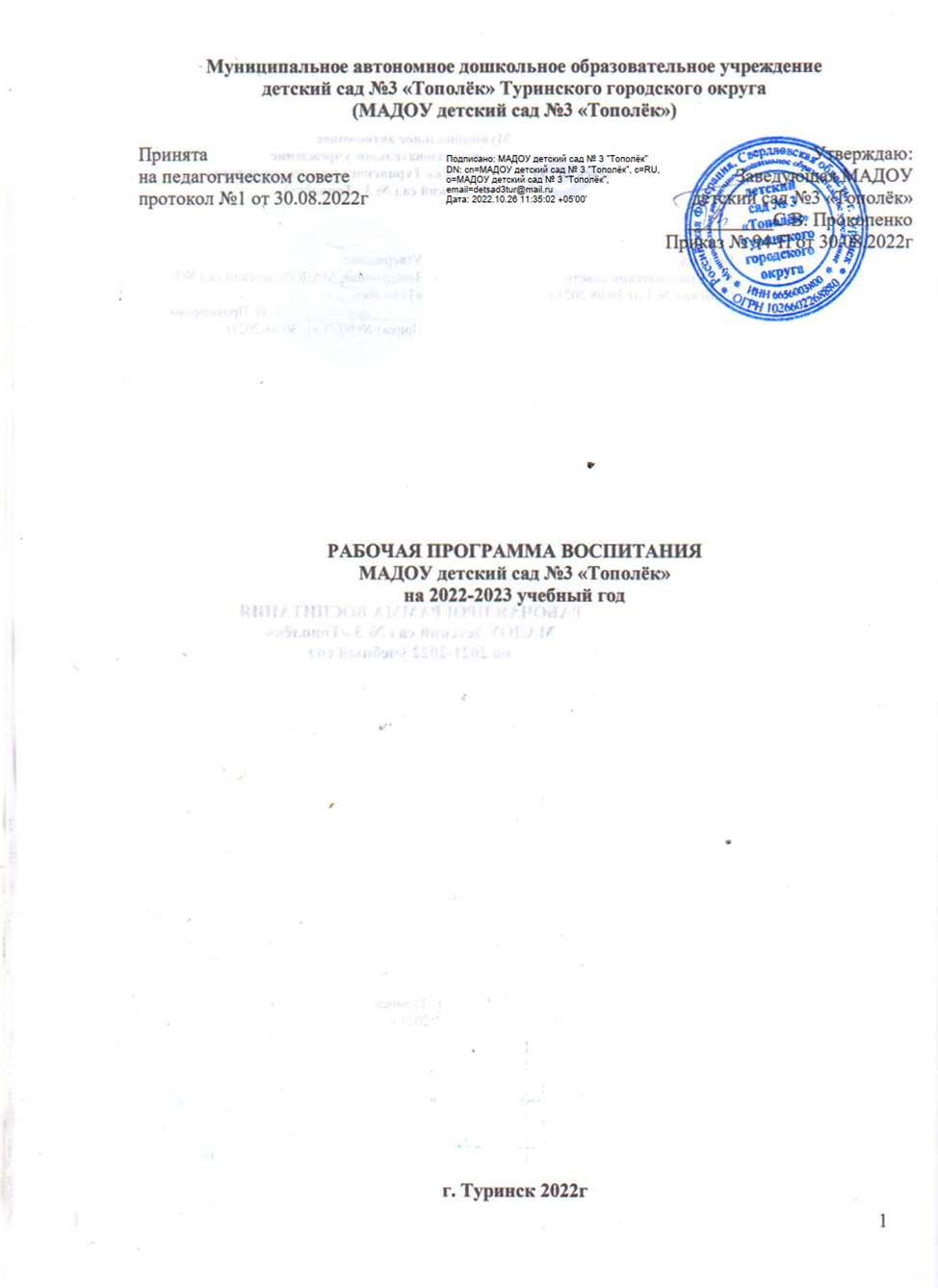 ОглавлениеЦЕЛЕВОЙ РАЗДЕЛПояснительная запискаРабочая программа воспитания МАДОУ детский сад № 3 «Тополёк» (далее – Рабочая программа воспитания) определяет содержание и организацию воспитательной работы в муниципальном бюджетном дошкольном образовательном учреждении детский сад № 3 «Тополёк» Туринского городского округа (далее – ОУ).Рабочая программа воспитания является обязательной частью основной образовательной программы и объединяет всех участников образовательного процесса в совместную деятельность по реализации воспитательного потенциала.Рабочая программа воспитания разработана рабочей группой педагогов ОУ.Рабочая программа воспитания разработана с учетом особенностей образовательного процесса ОУ.Рабочая программа воспитания рассматривает процесс воспитания как деятельность, направленную на развитие личности, создание условий для самоопределения и социализации, обучающихся на основе  социокультурных, духовно-нравственных ценностей и принятых в российском обществе правил и норм поведения в интересах человека, семьи, общества и государства, формирование у обучающихся чувства патриотизма, гражданственности, уважения к памяти защитников Отечества и подвигам героев Отечества, закону и правопорядку, человеку труда и старшему поколению, взаимного уважения, бережного отношения к культурному наследию и традициям многонационального народа Российской Федерации, природе и окружающей среде.Рабочая программа воспитания разработана в соответствии с:Федеральным законом от 29.12.2012г. № 273-ФЗ (ред. от 31.07.2020) «Об образовании в Российской Федерации» (с изм. и доп., вступ. в силу с 01.09.2020).;Федеральным государственным образовательным стандартом дошкольного образования, утвержденным приказом Министерства образования и науки Российской Федерации от 17.10.2013 г. № 1155;Указом Президента Российской Федерации от 7 мая 2018 года № 204 «О национальных целях и стратегических задачах развития Российской Федерации на период до 2024 года» (далее – Указ Президента РФ);Концепцией развития дополнительного образования детей в Российской Федерации, утвержденной распоряжением Правительства Российской Федерации от 04.09.2014 г. № 1726-р.;Стратегией развития воспитания в Российской Федерации на период до 2025 года, утвержденной распоряжением Правительства РФ от 29.05.2015 № 996-р;Государственной программой Российской Федерации «Развитие образования» (2018 - 2025 годы), утвержденной постановлением Правительства Российской Федерации от 26 декабря 2017 г. № 1642;Национальным проектом «Образование», утвержденным президиумом Совета при Президенте Российской Федерации по стратегическому развитию и национальным проектам, протокол от 24 декабря 2018 г. N 16.;Федеральным законом от 31 июля 2020 года № 304-ФЗ «О внесении изменений в Федеральный закон «Об образовании в Российской Федерации» по вопросам воспитания обучающихся».Рабочая программа воспитания разработана с учетом Примерной программы воспитания, разработанной сотрудниками Института стратегии развития образования РАО в рамках государственного задания и одобрена решением Федерального учебно-методического объединения по общему образованию (протокол от 2 июня 2020 г. № 2/20)Рабочая программа воспитания носит открытый характер, позволяющий вносить в нее изменения, в связи с изменениями в законодательстве Российской Федерации, а также в связи с изменениями в условиях работы ДОО.Программа воспитания является компонентом основной образовательной программы дошкольного образования (далее – ДО). В связи с этим структура Программы воспитания включает три раздела – целевой, содержательный и организационный, в каждом из них предусматривается обязательная часть и часть, формируемая участниками образовательных отношений.Под воспитанием понимается «деятельность, направленная на развитие личности, создание условий для самоопределения и социализации обучающихся на основе социокультурных, духовно-нравственных ценностей и принятых в российском обществе правил и норм поведения в интересах человека, семьи, общества и государства, формирование у обучающихся чувства патриотизма, гражданственности, уважения к памяти защитников Отечества и подвигам Героев Отечества, закону и правопорядку, человеку труда и старшему поколению, взаимного уважения, бережного отношения к культурному наследию и традициям многонационального народа Российской Федерации, природе и окружающей среде»1 . Примерная программа основана на воплощении национального воспитательного идеала, который понимается как высшая цель образования, нравственное (идеальное) представление о человеке. В основе процесса воспитания детей в ДОО должны лежать конституционные и национальные ценности российского общества. Целевые ориентиры следует рассматривать как возрастные характеристики возможных достижений ребенка, которые коррелируют с портретом выпускника ДОО и с базовыми духовно-нравственными ценностями. Планируемые результаты определяют направления для разработчиков рабочей программы воспитания. С учетом особенностей социокультурной среды, в которой воспитывается ребенок, в рабочей программе воспитания необходимо отразить взаимодействие участников образовательных отношений (далее – ОО) со всеми субъектами образовательных отношений. Только при подобном подходе возможно воспитать гражданина и патриота, раскрыть способности и таланты детей, подготовить их к жизни в высокотехнологичном, конкурентном обществе. Для того чтобы эти ценности осваивались ребёнком, они должны найти свое отражение в основных направлениях воспитательной работы ДОО. Ценности Родины и природы лежат в основе патриотического направления воспитания. Ценности человека, семьи, дружбы, сотрудничества лежат в основе социального направления воспитания. Ценность знания лежит в основе познавательного направления воспитания. Ценность здоровья лежит в основе физического и оздоровительного направления воспитания. Ценность труда лежит в основе трудового направления воспитания. Ценности культуры и красоты лежат в основе этико-эстетического направления воспитания. Реализация Примерной программы основана на взаимодействии с разными субъектами образовательных отношений. ДОО в части, формируемой участниками образовательных отношений, дополняет приоритетные направления воспитания с учетом реализуемой основной образовательной программы, региональной и муниципальной специфики реализации Стратегии развития воспитания в Российской Федерации на период до 2025 года, того, что воспитательные задачи, согласно федеральному государственному образовательному стандарту дошкольного образования (далее – ФГОС ДО), реализуются в рамках образовательных областей – социально коммуникативного, познавательного, речевого, художественно-эстетического развития, физического развития. Реализация Программы воспитания предполагает социальное партнерство с другими организациями.1.2 Цель Программы воспитанияОбщая цель воспитания в ОУ – личностное развитие дошкольников и создание условий для их позитивной социализации на основе базовых ценностей российского общества через: 1) формирование ценностного отношения к окружающему миру, другим людям, себе; 2) овладение первичными представлениями о базовых ценностях, а также выработанных обществом нормах и правилах поведения; 3) приобретение первичного опыта деятельности и поведения в соответствии с базовыми национальными ценностями, нормами и правилами, принятыми в обществе. Задачи воспитания формируются для каждого возрастного периода (2 мес. – 1 год, 1 год – 3 года, 3 года – 8 лет) на основе планируемых результатов достижения цели воспитания и реализуются в единстве с развивающими задачами, определенными действующими нормативными правовыми документами в сфере ДО. Задачи воспитания соответствуют основным направлениям воспитательной работы.Методологические основы и принципы построения Программы воспитанияМетодологической основой Примерной программы являются антропологический, культурно-исторический и практичные подходы. Концепция Программы основывается на базовых ценностях воспитания, заложенных в определении воспитания, содержащемся в Федеральном законе от 29 декабря 2012 г. № 273-ФЗ «Об образовании в Российской Федерации».Методологическими ориентирами воспитания также выступают следующие идеи отечественной педагогики и психологии: развитие личного субъективного мнения и личности ребенка в деятельности; духовно-нравственное, ценностное и смысловое содержание воспитания; идея о сущности детства как сенситивного периода воспитания; амплификация (обогащение) развития ребёнка средствами разных «специфически детских видов деятельности». Программа воспитания руководствуется принципами ДО, определенными ФГОС ДО. Программа воспитания построена на основе духовно-нравственных и социокультурных ценностей и принятых в обществе правил, и норм поведения в интересах человека, семьи, общества и опирается на следующие принципы:  принцип гуманизма. Приоритет жизни и здоровья человека, прав и свобод личности, свободного развития личности; воспитание взаимоуважения, трудолюбия, гражданственности, патриотизма, ответственности, правовой культуры, бережного отношения к природе и окружающей среде, рационального природопользования;  принцип ценностного единства и совместности. Единство ценностей и смыслов воспитания, разделяемых всеми участниками образовательных отношений, содействие, сотворчество и сопереживание, взаимопонимание и взаимное уважение;  принцип общего культурного образования. Воспитание основывается на культуре и традициях России, включая культурные особенности региона;  принцип следования нравственному примеру. Пример как метод воспитания позволяет расширить нравственный опыт ребенка, побудить его к открытому внутреннему 5 диалогу, пробудить в нем нравственную рефлексию, обеспечить возможность выбора при построении собственной системы ценностных отношений, продемонстрировать ребенку реальную возможность следования идеалу в жизни;  принципы безопасной жизнедеятельности. Защищенность важных интересов личности от внутренних и внешних угроз, воспитание через призму безопасности и безопасного поведения;  принцип совместной деятельности ребенка и взрослого. Значимость совместной деятельности взрослого и ребенка на основе приобщения к культурным ценностям и их освоения;  принцип инклюзивности. Организация образовательного процесса, при котором все дети, независимо от их физических, психических, интеллектуальных, культурно-этнических, языковых и иных особенностей, включены в общую систему образования. Данные принципы реализуются в укладе ОО, включающем воспитывающие среды, общности, культурные практики, совместную деятельность и события.1.3.1. Уклад образовательной организацииУклад – общественный договор участников образовательных отношений, опирающийся на базовые национальные ценности, содержащий традиции региона и ОО, задающий культуру поведения сообществ, описывающий предметно-пространственную среду, деятельности и социокультурный контекст. Уклад учитывает специфику и конкретные формы организации распорядка дневного, недельного, месячного, годового циклов жизни ДОО. Уклад способствует формированию ценностей воспитания, которые разделяются всеми участниками образовательных отношений (воспитанниками, родителями, педагогами и другими сотрудниками ДОО).1.3.2. Воспитывающая среда ДООВоспитывающая среда – это особая форма организации образовательного процесса, реализующего цель и задачи воспитания. Воспитывающая среда определяется целью и задачами воспитания, духовно-нравственными и социокультурными ценностями, образцами и практиками. Основными характеристиками воспитывающей среды являются ее насыщенность и структурированность.1.3.3. Общности (сообщества) ДООПрофессиональная общность – это устойчивая система связей и отношений между людьми, единство целей и задач воспитания, реализуемое всеми сотрудниками ДОО. Сами участники общности должны разделять те ценности, которые заложены в основу Программы. Основой эффективности такой общности является рефлексия собственной профессиональной деятельности. Воспитатель, а также другие сотрудники должны:  быть примером в формировании полноценных и сформированных ценностных ориентиров, норм общения и поведения; мотивировать детей к общению друг с другом, поощрять даже самые незначительные стремления к общению и взаимодействию;  поощрять детскую дружбу, стараться, чтобы дружба между отдельными детьми внутри группы сверстников принимала общественную направленность;  заботиться о том, чтобы дети непрерывно приобретали опыт общения на основе чувства доброжелательности;  содействовать проявлению детьми заботы об окружающих, учить проявлять чуткость к сверстникам, побуждать детей сопереживать, беспокоиться, проявлять внимание к заболевшему товарищу;  воспитывать в детях такие качества личности, которые помогают влиться в общество сверстников (организованность, общительность, отзывчивость, щедрость, доброжелательность и пр.);  учить детей совместной деятельности, насыщать их жизнь событиями, которые сплачивали бы и объединяли ребят;  воспитывать в детях чувство ответственности перед группой за свое поведение. Профессионально-родительская общность включает сотрудников ДОО и всех взрослых членов семей воспитанников, которых связывают не только общие ценности, цели развития и воспитания детей, но и уважение друг к другу. Основная задача – объединение усилий по воспитанию ребенка в семье и в ДОО. Зачастую поведение ребенка сильно различается дома и в ДОО. Без совместного обсуждения воспитывающими взрослыми особенностей ребенка невозможно выявление и в дальнейшем создание условий, которые необходимы для его оптимального и полноценного развития и воспитания. Детско-взрослая общность. Для общности характерно содействие друг другу, сотворчество и сопереживание, взаимопонимание и взаимное уважение, отношение к ребенку как к полноправному человеку, наличие общих симпатий, ценностей и смыслов у всех участников общности. Детско-взрослая общность является источником и механизмом воспитания ребенка. Находясь в общности, ребенок сначала приобщается к тем правилам и нормам, которые вносят взрослые в общность, а затем эти нормы усваиваются ребенком и становятся его собственными. Общность строится и задается системой связей и отношений ее участников. В каждом возрасте и каждом случае она будет обладать своей спецификой в зависимости от решаемых воспитательных задач. Детская общность. Общество сверстников – необходимое условие полноценного развития личности ребенка. Здесь он непрерывно приобретает способы общественного поведения, под руководством воспитателя учится умению дружно жить, сообща играть, трудиться, заниматься, достигать поставленной цели. Чувство приверженности к группе сверстников рождается тогда, когда ребенок впервые начинает понимать, что рядом с ним такие же, как он сам, что свои желания необходимо соотносить с желаниями других. Воспитатель должен воспитывать у детей навыки и привычки поведения, качества, определяющие характер взаимоотношений ребенка с другими людьми и его успешность в том или ином сообществе. Поэтому так важно придать детским взаимоотношениям дух 7 доброжелательности, развивать у детей стремление и умение помогать как старшим, так и друг другу, оказывать сопротивление плохим поступкам, общими усилиями достигать поставленной цели. Одним из видов детских общностей являются разновозрастные детские общности. В детском саду должна быть обеспечена возможность взаимодействия ребенка как со старшими, так и с младшими детьми. Включенность ребенка в отношения со старшими, помимо подражания и приобретения нового, рождает опыт послушания, следования общим для всех правилам, нормам поведения и традициям. Отношения с младшими – это возможность для ребенка стать авторитетом и образцом для подражания, а также пространство для воспитания заботы и ответственности. Организация жизнедеятельности детей дошкольного возраста в разновозрастной группе обладает большим воспитательным потенциалом для инклюзивного образования. Культура поведения воспитателя в общностях как значимая составляющая уклада. Культура поведения взрослых в детском саду направлена на создание воспитывающей среды как условия решения возрастных задач воспитания. Общая психологическая атмосфера, эмоциональный настрой группы, спокойная обстановка, отсутствие спешки, разумная сбалансированность планов – это необходимые условия нормальной жизни и развития детей. Воспитатель должен соблюдать кодекс нормы профессиональной этики и поведения:  педагог всегда выходит навстречу родителям и приветствует родителей и детей первым;  улыбка – всегда обязательная часть приветствия;  педагог описывает события и ситуации, но не даёт им оценки;  педагог не обвиняет родителей и не возлагает на них ответственность за поведение детей в детском саду;  тон общения ровный и дружелюбный, исключается повышение голоса;  уважительное отношение к личности воспитанника;  умение заинтересованно слушать собеседника и сопереживать ему;  умение видеть и слышать воспитанника, сопереживать ему;  уравновешенность и самообладание, выдержка в отношениях с детьми;  умение быстро и правильно оценивать сложившуюся обстановку и в то же время не торопиться с выводами о поведении и способностях воспитанников;  умение сочетать мягкий эмоциональный и деловой тон в отношениях с детьми;  умение сочетать требовательность с чутким отношением к воспитанникам;  знание возрастных и индивидуальных особенностей воспитанников;  соответствие внешнего вида статусу воспитателя детского сада.1.3.4. Социокультурный контекстСоциокультурный контекст – это социальная и культурная среда, в которой человек растет и живет. Он также включает в себя влияние, которое среда оказывает на идеи и поведение человека. Социокультурные ценности являются определяющими в структурно-содержательной основе Программы воспитания. Социокультурный контекст воспитания является вариативной составляющей воспитательной программы. Он учитывает этнокультурные, конфессиональные и региональные особенности и направлен на формирование ресурсов воспитательной программы. Реализация социокультурного контекста опирается на построение социального партнерства образовательной организации. В рамках социокультурного контекста повышается роль родительской общественности как субъекта образовательных отношений в Программе воспитания.1.3.5. Деятельности и культурные практики в ДООЦели и задачи воспитания реализуются во всех видах деятельности дошкольника, обозначенных во ФГОС ДО. В качестве средств реализации цели воспитания могут выступать следующие основные виды деятельности и культурные практики:  предметно-целевая (виды деятельности, организуемые взрослым, в которых он открывает ребенку смысл и ценность человеческой деятельности, способы ее реализации совместно с родителями, воспитателями, сверстниками);  культурные практики (активная, самостоятельная апробация каждым ребенком инструментального и ценностного содержаний, полученных от взрослого, и способов их реализации в различных видах деятельности через личный опыт);  свободная инициативная деятельность ребенка (его спонтанная самостоятельная активность, в рамках которой он реализует свои базовые устремления: любознательность, общительность, опыт деятельности на основе усвоенных ценностей).Целевые ориентиры. Планируемые результаты освоения рабочей программы воспитанияСпецифика дошкольного детства не позволяет требовать от ребенка дошкольного возраста достижения конкретных результатов его развития и обусловливает необходимость определения результатов его воспитания в виде целевых ориентиров.ребенок овладевает основными культурными способами деятельности, проявляет инициативу и самостоятельность в разных видах деятельности - игре, общении, познавательно-исследовательской деятельности, конструировании и др.; способен выбирать себе род занятий, участников по совместной деятельности;  проявляет в деятельности сформированность способностей принять общую цель и условия согласованных действий;  умеет управлять собой, своим поведением,  поступками и взаимодействием со сверстниками и взрослыми;ребенок обладает установкой положительного отношения к миру, к разным видам труда, другим людям и самому себе, обладает чувством собственного достоинства; активно взаимодействует со сверстниками и взрослыми, участвует в совместных играх. Способен договариваться, учитывать интересы и чувства других, сопереживать неудачам и радоваться успехам других, адекватно проявляет свои чувства, в том числе чувство веры в себя, старается разрешать конфликты; уважительно относится к результатам труда других людей, осознаёт общественную значимость труда взрослых; проявляет осознанное понимание роли труда для благополучия жизни человека; в личном в труде ребенок инициативен,  добросовестен, его труд результативен, основан на самоконтроле; способен делать выбор и принимать решение на основе социокультурных и духовно-нравственных ценностей; проявляет сформированность умений оценивать свои и чужие поступки с морально-нравственной позиции; ребенок обладает развитым воображением, которое реализуется в разных видах деятельности, и прежде всего в игре; ребенок владеет разными формами и видами игры, различает условную и реальную ситуации, умеет подчиняться разным правилам и социальным нормам; способен предложить собственный замысел, отразить свои знания, чувства и социокультурный опыт в игре, художественно – творческой деятельности и воплотить его в рисунке, постройке, рассказе и др.;ребенок достаточно хорошо владеет устной речью, может выражать свои мысли и желания, может использовать речь для выражения своих мыслей, чувств и желаний, построения речевого высказывания в ситуации общения, может выделять звуки в словах, у ребенка складываются предпосылки грамотности; овладел  средствами вербального и невербального общения со взрослыми и сверстниками; проявляет сформированность интеллектуально-речевых предпосылок для начала систематического школьного обучения; проявляет сформированный интерес к чтению детской литературы; четко дифференцирует личностные качества и поведение литературных героев, способен аргументировать свои суждения;у ребенка развита крупная и мелкая моторика; он подвижен, вынослив, владеет основными движениями, может контролировать свои движения и управлять ими; физически, психически и нравственно (в соответствии с возрастными особенностями) развитый, сознательно относящийся к сохранению и укреплению здоровья;ребенок способен к волевым усилиям, может следовать социальным нормам поведения и правилам в разных видах деятельности, во взаимоотношениях со взрослыми и сверстниками, может соблюдать правила безопасного поведения и личной гигиены;  способен опираться на главные жизненные ценности, решать социальные, интеллектуальные и личностные задачи (проблемы), адекватные возрасту; проявляет сформированность гуманистической направленности в поведении; имеет представление о нравственных качествах людей, оценивая поступок, может осознанно выбирать и отстаивать нравственную позицию, стремится к благородным поступкам, защите и помощи более слабым, имеет внутреннее чувство справедливости и честности; умеет доброжелательно отстаивать свою позицию;  ребенок проявляет любознательность (в том числе к темам нравственного содержания), задает вопросы взрослым и сверстникам, интересуется причинно-следственными связями, пытается самостоятельно придумывать объяснения явлениям природы и поступкам людей; склонен наблюдать, экспериментировать. Обладает начальными знаниями о себе, о природном и социальном мире, в котором он живет; знаком с произведениями детской литературы, обладает элементарными представлениями из области живой природы, естествознания, математики, истории и т.п.; ребенок способен к принятию собственных решений, опираясь на свои знания и умения в различных видах деятельности;  проявляет доброе и  бережное  отношение к природе и  окружающему миру; адекватно оценивает свои возможности осуществить то или иное задание, выбранное дело; имеет представление о собственной принадлежности и принадлежности других людей к определенному полу, о составе семьи, родственных отношениях и взаимосвязях, распределении семейных обязанностей; об обществе, его культурных ценностях; о государстве и принадлежности к нему. Ребёнок приобщён к базовым социокультурным ценностям Российской цивилизации, знает и уважает традиции своего народа. Проявляет чувства патриотизма, гражданственности, устойчивой и бескорыстной привязанности к своему Отечеству, малой Родине, семье, сверстникам и соотечественникам, доброе и бережное отношение к природе и окружающему миру.  Образ выпускника ДООДети на этапе окончания дошкольного детства способны быть:социально зрелыми;любознательными;  обучаемыми, стремящимися к познанию нового, инициативными и самостоятельными;  эрудированными; думающими и анализирующими;  физически активными и развитыми, стремящимися сохранить и укрепить свое здоровье; эффективно общающимися;  принципиальными;  объективными и непредвзятыми;  любящими свою семью, имеющими представление о малой и большой Родине;  доброжелательными и заботливыми;    неравнодушными;    гармонично развивающимися;    решительными. Содержательный раздел2.1 Описание воспитательной деятельности в интеграции              с содержанием образовательных областейСодержание рабочей программы воспитания обеспечивает развитие личности обучающихся различных видах деятельности:игровая;коммуникативная;познавательно-исследовательская;восприятие художественной литературы и фольклора;самообслуживание и элементарный бытовой труд;конструирование из разного материала;изобразительная;музыкальная;двигательная.и охватывает следующие образовательные области:социально-коммуникативное развитие;познавательное развитие;речевое развитие;художественно-эстетическое развитие;физическое развитие.В пояснительной записке ценности воспитания соотнесены с направлениями воспитательной работы. Предложенные направления не заменяют и не дополняют собой деятельность по пяти образовательным областям, а фокусируют процесс усвоения ребенком базовых ценностей в целостном образовательном процессе. На их основе определяются региональный и муниципальный компоненты.Виды, формы и содержание деятельностиПрактическая реализация цели и задач воспитания осуществляется в рамках направлений воспитательной работы ДОО, каждое из них представлено в соответствующем модуле.Модуль «Воспитание, развитие и социализация обучающихся в контексте программы «Социокультурные истоки»Социокультурное и духовно-нравственное и воспитание подрастающего поколения – одна из актуальнейших задач отечественного образования.Содержание воспитательной работы данного модуля направлено на приобщение обучающихся, их родителей (законных представителей) и педагогов к отечественным культурным традициям.Социокультурные категории и ценности, образуют стержневую основу содержания воспитательного процесса.Социализация и индивидуализация обучающихся, направлена на первичное приобщение обучающихся к духовно-нравственным и социокультурным ценностям нашего Отечества, организацию взаимодействия детей и взрослых, развитие единого контекста воспитания в семье и ДОО, формирование активной педагогической позиции родителей. Системный подход в воспитательной работе направлен на развитие семьи, духовно – нравственного стержня личности.Виды и формы деятельности:-   беседы, чтение художественной литературы; -  активные формы обучения: ресурсный круг, работа в паре, работа в четверке, работа в микрогруппе;-  видеопросмотры, просмотры презентаций;-  работа с раздаточным материалом, в альбомах, дневниках.    Модуль «Истоки Великой Победы»Содержание работы направлено на формирование гражданской позиции, положительного отношения к защитникам нашей Родины. Создание условий для совместного детско-взрослого сопереживания событий патриотической направленности, потребности быть сопричастным к культурно-историческому наследию и служению Родине.Познакомить и систематизировать представления обучающихся о значении победы нашего народа в Великой Отечественной войне, о подвигах героев и городах-героях. Познакомить с произведениями художественной литературы и музыкой военных лет.Мероприятия, проводимые с обучающимися, будут способствовать воспитанию уважительного отношения к защитникам Родины, ветеранам Великой Отечественной войны, любви к Родине.Виды и формы деятельности:Виды и формы деятельности по данному модулю прописаны в календарно-тематическом планировании программы дополнительного образования по гражданско-патриотическому воспитанию «Мы мир храним, пока мы помним…» Модуль «Образовательная деятельность» Основное назначение данного модуля состоит в использование воспитательного потенциала содержания образовательной деятельности через демонстрацию детям примеров ответственного, гражданского поведения, проявления человеколюбия и добросердечности, через подбор соответствующих текстов для чтения, задач для решения, проблемных ситуаций для обсуждения в группе. Характер проводимых мероприятий призван привлечь внимание обучающихся к ценностному аспекту изучаемых в рамках образовательной деятельности   явлений, знакомство с социально значимой информацией, инициирование ее обсуждения, высказывания обучающимися своего мнения по ее поводу, выработки своего отношения, обмена личным опытом.  Образовательная деятельность с обучающимися предполагает организацию и проведение воспитателем таких форм работы, как занимательное занятие, дидактическая игра, игровое упражнение, игра-путешествие, чтение, беседа/разговор, ситуация, театрализованные игры и инсценировки, длительные наблюдения, опыты, эксперименты, экскурсии, пешеходные прогулки. Виды и формы деятельности:- использование содержания образования, обладающего значительным воспитательным потенциалом;- использование возможностей социокультурной среды для достижения воспитательных результатов;- использование на занятиях эффективных воспитательных технологий;- использование на занятиях эффективных форм и методов воспитания, соответствующих возрастным и индивидуальным особенностям детей;- задействование специфических видов детской деятельности, способствующих достижению целей воспитания;- организация игровой деятельности для достижения целей воспитания;- использование с обучающимися таких видов деятельности как чтение и обсуждение книг, просмотр фильмов, постановку спектаклей, выполнение проектов.Модуль «Организация предметно-пространственной среды»Развивающая предметно-пространственная среда (РППС) – часть образовательной среды, представленная специально организованным пространством и средствами обучения и воспитания детей.РППС обладает свойствами открытой системы и выполняет образовательную, воспитывающую, мотивирующую функции. РППС является не только развивающей, но и развивающейся.РППС создана для удовлетворения уровня активности и интересов обучающихся. РППС обеспечивает возможность реализации разных видов детской активности: игровой, коммуникативной, познавательно-исследовательской, двигательной, конструировании, восприятии произведений словесного, музыкального и изобразительного творчества, продуктивной деятельности и в соответствии с потребностями каждого возрастного этапа дошкольного образования, охраны и укрепления их здоровья, с учетом особенностей и коррекции недостатков их развития.Виды и формы деятельности:специальная организация пространства всех помещений, территорий, предназначенных для реализации ООП ДО;учет гендерных особенностей, обучающихся при создании РППС;использование возможностей РППС для реализации разных видов детской активности;обеспечение содержательной насыщенности, транспортируемости, полифункциональности, доступности, безопасности РППС для повышения ее воспитательного потенциала; Предметно-пространственная среда (далее – ППС) должна отражать федеральную, региональную специфику, а также специфику ОО и включать:  оформление помещений;  оборудование;  игрушки. ППС должна отражать ценности, на которых строится программа воспитания, способствовать их принятию и раскрытию ребенком. Среда включает знаки и символы государства, региона, города и организации. Среда отражает региональные, этнографические, конфессиональные и другие особенности социокультурных условий, в которых находится организация. Среда должна быть экологичной, природосообразной и безопасной. Среда обеспечивает ребенку возможность общения, игры и совместной деятельности. Отражает ценность семьи, людей разных поколений, радость общения с семьей. Среда обеспечивает ребенку возможность познавательного развития, экспериментирования, освоения новых технологий, раскрывает красоту знаний, необходимость научного познания, формирует научную картину мира. Среда обеспечивает ребенку возможность посильного труда, а также отражает ценности труда в жизни человека и государства (портреты членов семей воспитанников, героев труда, представителей профессий и пр.) Результаты труда ребенка могут быть отражены и сохранены в среде. Среда обеспечивает ребенку возможности для укрепления здоровья, раскрывает смысл здорового образа жизни, физической культуры и спорта. Среда предоставляет ребенку возможность погружения в культуру России, знакомства с особенностями региональной культурной традиции. Вся среда дошкольной организации должна быть гармоничной и эстетически привлекательной. При выборе материалов и игрушек для ППС необходимо ориентироваться на продукцию отечественных и территориальных производителей. Игрушки, материалы и оборудование должны соответствовать возрастным задачам воспитания детей дошкольного возраста.Модуль «Работа с родителями» Работа с родителями (законными представителями) обучающихся осуществляется для более эффективного достижения цели воспитания, которое обеспечивается согласованием в данном вопросе позиций семьи и ДОО.  Работа с родителями (законными представителями) осуществляется в рамках следующих видов и форм деятельности. На уровне группы Родительский комитет группы, участвующий в решении вопросов воспитания и социализации обучающихся. Родительские собрания, родительские гостиные, на которых обсуждаются вопросы возрастных особенностей обучающихся, формы и способы доверительного взаимодействия родителей с детьми, мастер-классы, круглые столы с приглашением специалистов. Дни открытых дверей, во время которых родители могут посещать режимные моменты, образовательную деятельность, открытые мероприятия, для получения представления о ходе образовательного и воспитательного процесса в ДОО.  Родительские форумы на официальном интернет-сайте ДОО, на которых обсуждаются интересующие родителей вопросы, а также осуществляются виртуальные консультации педагогов-психологов и педагогических работников, руководителя ДОО. Родительские чаты в мессенджере Viber.    Участие родителей в мероприятиях: праздниках, экологических акциях, творческих мастерских, проектах, физкультурно-спортивных мероприятиях, участие в совместных экскурсиях, пешеходных прогулках, в муниципальных, окружных, всероссийских конкурсах, конкурсах, проводимых на уровне ДОО, подготовка проектов по оформлению помещений ДОО к праздникам, оформлению территории ДОО к летне-оздоровительному периоду и зимним играм. На индивидуальном уровне. Работа специалистов по запросу родителей для решения педагогических ситуаций, острых конфликтных ситуаций. Участие родителей в педагогических консилиумах, собираемых в случае необходимости для решения текущих вопросов и возникших проблем, связанных с воспитанием обучающегося, а также конфликтными ситуациями между семьями. Помощь со стороны родителей в подготовке и проведении мероприятий воспитательной направленности. Индивидуальное консультирование c целью координации воспитательных усилий педагогических работников и родителей.  Регулярное информирование родителей об успехах и проблемах их ребенка, о состоянии здоровья, о жизни группы в целом.  Привлечение членов семей, обучающихся к организации и проведению творческих дел в группе. Организация внутри группы семейных праздников, конкурсов, соревнований, направленных на сплочение семьи и ДОО. Виды и формы деятельности:- Родительский комитет и Совет родителей ДОО, участвующие в управлении образовательной организацией и в решении вопросов воспитания и социализации их детей;- проведение родительских конференций, собраний, круглых столов для родителей по вопросам воспитания;- семейные родительские клубы, предоставляющие родителям, педагогам и детям площадку для совместного проведения досуга и общения;- родительские гостиные, на которых обсуждаются вопросы возрастных особенностей детей, формы и способы доверительного взаимодействия родителей с детьми, проводятся мастер-классы, семинары, круглые столы с приглашением специалистов;- родительские дни, во время которых родители могут посещать занятия для получения представления об образовательном процессе в ДОО;- размещение на официальном сайте ДОО информации для родителей по вопросам воспитания;- проведение консультаций специалистов для родителей по вопросам воспитания;- привлечение родителей к участию в проектах (вместе с детьми), конкурсах, соревнованиях, спектаклях, праздниках и др.;- семейный всеобуч, на котором родители получат ценные рекомендации и советы от педагогов-психологов, врачей-педиатров, социальных работников и смогут обмениваться собственным творческим опытом и находками в вопросах воспитания детей дошкольного возраста;- родительские форумы при интернет-сайте ДОО, на которых обсуждаются интересующие родителей вопросы, а также осуществляются виртуальные консультации психологов и педагогов;Модуль «Детские объединения»Детские объединения в ДОО представлены кружками, секциями, клубами, студиями. Детскими объединениями в ДОО являются: кадетская группа, «эколята-дошколята», «юные шахматисты», «юные инженеры», футбольная команда, секция «степ-аэробика», вокальный кружок, театральный кружок, студии творчества и др.Воспитание в детских объединениях осуществляется через следующие виды и формы деятельности.Виды и формы деятельности:- вовлечение обучающихся в интересную и полезную для них деятельность, которая предоставит им возможность самореализоваться в ней, приобрести социально значимые знания, развить в себе важные для своего личностного развития социально значимые отношения, получить опыт участия в социально значимых делах;- формирование в кружках, секциях, клубах, студиях и т.п. детско-взрослых общностей, которые объединяют детей и педагогов общими позитивными эмоциями и доверительными отношениями друг к другу;- создание в детских объединениях традиций, способствующих формированию социально значимых форм поведения;- поддержка в детских объединениях одаренных, талантливых, способных обучающихся;- развитие детской одаренности;- удовлетворение интересов и образовательных потребностей каждого обучающегося;- поощрение педагогами детских инициатив.Модуль «Взаимодействие взрослых и детей»Реализация основной образовательной программы предполагает активное участие в этом процессе всех участников образовательных отношений.Каждый участник имеет возможность внести свой индивидуальный вклад в ход игры, занятия, проекта, обсуждения, в планирование образовательного процесса, может проявить инициативу. Обучающимся предоставляется возможность высказывать свои взгляды, свое мнение, занимать позицию и отстаивать ее, принимать решения и брать на себя ответственность в соответствии со своими возможностями.Виды и формы деятельности:- взаимодействие воспитателя с детьми группы: организация работы с детским коллективом; организация индивидуальной работы с детьми; взаимодействие с другими педагогическими работниками и персоналом, участвующем в жизнедеятельности группы; работа с родителями обучающихся или их законными представителями;- взаимодействие других педагогических работников: музыкального руководителя, инструктора по физической культуре, педагога-психолога, учителя-логопеда с детьми в процессе реализации основной образовательной программы. Использование педагогическими работниками содержания, форм и методов воспитания в соответствии с должностными обязанностями и с учетом возрастных и индивидуальных особенностей обучающихся.- взаимодействие других сотрудников ДОО с детьми в соответствии с их должностными обязанностями и с учетом возрастных и индивидуальных особенностей обучающихся;- организация взаимодействия обучающихся и их родителей в рамках проектов, акций, праздников.Модуль «Экологическое воспитание»Экологическое воспитание помогает расширить свой кругозор обучающихся, получить новые знания об окружающей природе, природной среде, научиться уважительно и бережно относиться к ней, приобрести важный опыт поведения в природе.Виды и формы деятельности:организованная образовательная деятельность по экологическому воспитанию проводится в увлекательной форме с решением проблемных ситуаций;наблюдения, проектная деятельность с использованием познавательных презентаций;викторины, конкурсы;экскурсии, целевые прогулки;посадка семян: цветов, овощей, уход за ними;в совместной игровой деятельности с детьми педагоги широко используют разнообразные игры экологического содержания: дидактические подвижные, сюжетно-ролевые, театрализованные;чтение произведений художественной литературы, заучивание стихов о природе;знакомство обучающихся с устным народным творчеством пословицами, поговорками, приметами природоведческого содержания;продуктивная деятельность, в которой обучающиеся отражают впечатления, положительные чувства к природе, основанные на своих собственных наблюдениях;проектная деятельность. Реализация проекта программы развития «Создание условий для экологического образования дошкольников»Модуль «Здоровьесбережение»Одна из главных задач ДОО - создание условий, гарантирующих формирование и укрепление здоровья.  Содержание работы направлено на укрепление здоровья обучающихся в ходе реализации образовательного процесса в процессе. Оздоровительную направленность должны иметь все направления работы с обучающимися. Реализация деятельности по здоровьесбережению требует решения целого комплекса задач:-  поиск современных, эффективных научных подходов к оздоровительной деятельности;- выстраивание здоровьесберегающей деятельности в образовательном процессе;- создание педагогических условий, обеспечивающих максимальную эффективность деятельности по здоровьесбережению.Виды и формы деятельности:Обучение детей элементарным   навыкам здорового образа жизни.Оздоровительная гимнастика;Физкультурные занятия;Плавание;Ходьба на лыжах;Игры – релаксации;Разные виды массажа;Элементы упражнений йоги;Привитие детям гигиенических навыков;Физкультминутки во время занятий;Специально организованные занятия оздоровительной физкультуры;Массовые оздоровительные мероприятия;Гимнастика для глаз;Работа с семьей.Пропаганда здорового образа жизни среди родителей;Консультации;Индивидуальные беседы;Выступления на родительских собраниях;Распространение буклетов, листовок;Выставки;Проведение совместных мероприятий.Работа с педагогическим коллективом.Проведение семинаров – практикумов, выставок, консультаций.Организация открытых занятий, направленных на здоровьесбережение.Обучение на курсах повышения квалификации, участие в научно-практических конференциях, практико-ориентированных семинарах.Создание развивающей предметно-пространственной среды.Приобретение тренажёров, спортивных снарядов и модулей.Изготовление инвентаря для профилактики плоскостопия и профилактики нарушения осанки.Подбор картотек подвижных и спортивных.Разработка отдельных оздоровительных комплексов.Организация работы кружков и секций физкультурной и спортивной направленности: Школа футбола, плавание, фитнес-гимнастика. 3.6. Модуль «Традиции детского сада»Традиции являются основой воспитательной работы в дошкольном учреждении. Традиционные мероприятия, проводимые в детском саду – это эмоциональные события, которые воспитывают у детей чувство коллективизма, дружбы, сопричастности к народным торжествам, общим делам, совместному творчеству. В то же время, в рамках общего мероприятия ребенок осознает важность своего личного вклада в отмечаемое событие, так как он может применить свои знания и способности в процессе коллективной деятельности. В детском саду существует четкая программа действий по осмыслению, организации и развитию традиций, которые позитивно влияют на социализацию и развитие личностных качеств детей дошкольного возраста. Цель проведения традиционных мероприятий: организация в ДОУ единого воспитательного пространства для формирования социального опыта дошкольников в коллективе других детей и взрослых. Задачи: 1. Формировать представления о нормах и правилах общения детей друг с другом и с окружающими взрослыми. 2. Формировать умение каждого ребенка устанавливать и поддерживать необходимые контакты с детьми разных возрастных групп. 3. Способствовать освоению социальных ролей: мальчик-девочка; старший-младший; член коллектива; житель своего города, гражданин своей страны. 4. Приобщать к истории и культуре народов России в процессе традиционных коллективных мероприятий. 5. Развивать гражданскую позицию, нравственность, патриотизм, инициативу и самостоятельность воспитанников в различных коллективных видах детской деятельности. 6. Воспитывать доброжелательность и положительное эмоциональное отношение к окружающим людям. Тематика традиционных мероприятий определяется исходя из необходимости обогащения детского опыта, приобщения к ценностям, истории и культуре своего народа. Традиционным для дошкольного учреждения является проведение: на уровне ДОУ: - общественно-политических праздников («День Победы», «День защитника Отечества», «Международный женский день», «День народного единства», «День Матери»); - сезонных праздников («Осенины», «Новый год», «Масленица» «Весна- Красна»); - тематических мероприятий («Здравствуй, здравствуй детский сад» (развлечение для вновь прибывших детей раннего возраста), «День Здоровья», «День открытых дверей», «Неделя безопасности», «Книжкина неделя», «Театральная неделя», «Встреча с интересными людьми»); - социальных и экологических акций «Открытка для ветерана», «Бессмертный полк», «Чистые дорожки», «Кормушка для птиц»; на уровне группы:- «Утро радостных встреч»; - «День рождения»; - «Наши соседи» (поход в гости с концертными номерами в соседнюю группу); - «Портфолио группы». Виды совместной деятельности: игровая, познавательная, коммуникативная, продуктивная, двигательная, трудовая, художественно эстетическая.Особенности воспитательного процесса в ДООРабочая программа воспитания учитывает индивидуальные особенности, интересы, потребности обучающихся и их родителей (законных представителей).Процесс воспитания в ДОО основывается на общепедагогических принципах, изложенных в разделе I, пункта 1.2. Федерального государственного образовательного стандарта дошкольного образования:поддержка разнообразия детства, сохранение уникальности и самоценности детства как важного этапа в общем развитии человека;личностно-развивающий и гуманистический характер взаимодействия взрослых (родителей (законных представителей), педагогических и иных работников ДОО и детей;уважение личности ребенка;реализация Программы в формах, специфических для детей данной возрастной группы, прежде всего в форме игры, познавательной и исследовательской деятельности, в форме творческой активности.Задачи воспитания реализуются в течение всего времени пребывания обучающегося в ДОО в процессе реализации основной образовательной программы (далее – ООД), режимных моментах, совместной деятельности педагогов с детьми и самостоятельной деятельности обучающихся.Обучение и воспитание в ДОО осуществляется в соответствии с требованиями ФГОС ДО и объединяются в целостный процесс на основе духовно-нравственных и социокультурных ценностей, принятых в обществе правил и норм поведения в интересах человека, семьи, общества.2.4 Цели и задачиОбщая цель воспитания - создание условий для самоопределения и социализации детей дошкольного возраста на основе социокультурных, духовно-нравственных ценностей и принятых в российском обществе правил и норм поведения в интересах человека, семьи, общества и государства. Данная цель ориентирует педагогических работников не на обеспечение соответствия личности обучающегося единому уровню воспитанности, а на обеспечение позитивной динамики развития его личности.  Задачи, выполнение которых необходимо реализовывать на разных этапах дошкольного образования обучающихся от 2 до 8 лет:Развитие способностей и творческого потенциала каждого ребенка, социальных, нравственных, физических, интеллектуальных, эстетических качеств;Создание благоприятных условий для гармоничного развития каждого ребенка в соответствии с его возрастными, гендерными, индивидуальными особенностями и склонностями;Формирование общей культуры личности ребенка, в том числе ценностей здорового и устойчивого образа жизни, инициативности, самостоятельности и ответственности, активной жизненной позиции;Организация содержательного взаимодействия ребенка с другими детьми, взрослыми и окружающим миром на основе гуманистических ценностей и идеалов, прав свободного человека;Воспитание у ребенка чувства собственного достоинства, патриотических чувств, любви к Родине, гордости за ее достижения на основе духовно-нравственных и социокультурных ценностей и принятых в обществе правил, и норм поведения в интересах человека, семьи, общества.Использование воспитательного ресурса развивающей предметно-пространственной среды ДОО;Объединение воспитательных ресурсов семьи и ДОО на основе традиционных духовно-нравственных ценностей семьи и общества;Установление партнерских взаимоотношений ДОО с семьей, оказание семьям психолого-педагогической поддержки, повышение компетентности родителей (законных представителей) обучающихся в вопросах воспитания, развития и образования детей. Реализация цели и задач данной Программы осуществляется в рамках воспитательной работы, которая в совокупности обеспечит полноценное и гармоничное развитие личности детей от 2 до 8 лет:формирование личности ребенка, нравственное воспитание, развитие общения;формирование уважительного отношения к истории своей страны и любви к Родине;формирование уважительного отношения и чувства принадлежности к своей семье и обществу;формирование позитивных установок к труду и творчеству;формирование основ экологического сознания;формирование основ безопасности.Описание вариативных форм, методов и средств реализации Рабочей программы воспитания с учетом возрастных особенностей обучающихсяМетоды воспитания – это способы педагогического воздействия на сознание воспитуемых, направленные на достижение цели воспитания. Наиболее эффективные методы воспитания в сфере развития личности ребенка, это методы, которые обеспечивают создание у детей практического опыта общественного поведения. К ним можно отнести:Метод приучения ребенка к положительным формам общественного поведения, воспитания нравственных привычек. Основной смысл его заключается в том, что детей систематически в самых разных ситуациях побуждают поступать в соответствии с нормами и правилами, принятыми в обществе. Например, здороваться и прощаться, благодарить за помощь, вежливо отвечать на вопросы, бережно относиться к вещам и т. п. Детей приучают к помощи и взаимопомощи, к проявлению заботы о младших, о старших, к правдивости, скромности. Приучение осуществляется с помощью упражнения, при этом побуждение к поступку, действию связывается с влиянием на чувства ребенка, на его сознание. Упражнение предполагает включение детей в разнообразную практическую деятельность, в общение со сверстниками и взрослыми в естественных жизненных ситуациях и в специально создаваемых, стимулирующих дошкольников к таким поступкам. Метод приучения дает наибольший эффект если он сочетается с примером взрослого или других детей. Чтобы ребенок начал действовать по примеру старшего или сверстника, необходимо желание быть похожим на того, кто затронул его чувства, направил деятельность. Желание быть похожим реализуется через деятельность подражания. Когда пример получил отражение в деятельности ребенка, можно говорить о его активном влиянии на личность.Метод показа действия. С его помощью формируется такое важное качество, как самостоятельность. В условиях жизни ребенка в ДОО самостоятельность приобретает ярко выраженный нравственный, общественный аспект.Метод организации деятельности, которая и в дошкольном возрасте, особенно старшем, носит общественно полезный характер. В первую очередь это совместный, коллективный труд детей. Педагог определяет цель работы и обдумывает ее организацию в целом, а также подбор и расстановку участников в небольших объединениях. В старшей и подготовительной группах воспитатель, организуя разнообразную трудовую деятельность, формирует навыки самоорганизации: рекомендует ребятам самим обдумать, что и для чего надо делать, как спланировать и разделить работу и т. п. Педагог помогает обучающимся правильно оценивать и общие результаты, и трудовые усилия каждого. Показателями нравственного развития детей этого возраста наряду с самоорганизацией являются доброжелательность, готовность к взаимопомощи, взаимовыручке, трудолюбие.  Труд и игра являются и средствами, и методами воспитания. Игра – действенный метод воспитания в сфере личностного развития. Ценность ее как средства и действенного метода воспитания в том, что эта деятельность дает ребенку возможность наиболее свободно и самостоятельно устанавливать связи и отношения с другими детьми, выбирать цели, подбирать материалы и находить средства осуществления замысла. В игре особенно отчетливо проявляются достижения и недостатки личностного развития, уровень овладения детьми нормами и правилами поведения. Сюжетная игра имеет два плана детских отношений: один — это отношения сверстников по игре, или так называемые реальные отношения; второй — взаимоотношения играющих, регулируемые определенным сюжетом. Педагогически ценный сюжет, отражающий положительные стороны быта, общественно- политические явления, благотворно влияет на поведение детей в игре и даже отчасти вне игры. Игра активизирует чувства и отношения ребенка, его представления об окружающем. Для овладения детьми опытом общественного поведения необходимо развивать содержательные игры и активизировать общую работу по воспитанию у детей нравственных чувств и привычек поведения. Тогда можно ожидать, что при сговоре детей по поводу игры и в процессе самой игры будет достигнуто единство между поведением ребенка в соответствии с взятой на себя ролью и реальным поведением.Методы направлены на формирование у дошкольников нравственных представлений, суждений, оценок:беседы воспитателя на этические темы;чтение художественной литературы и рассказывание;рассматривание и обсуждение картин, иллюстраций, видеофильмов.Эти средства и методы целесообразно применять, при организации занятий со всей группой.На занятиях должно предусматриваться осуществление задач по воспитанию в сфере личностного развития, но особенно важно тщательно продумать содержание и ход занятий, на которых обобщаются знания и формируются представления обучающихся о нашей Родине, ее многонациональном составе и другие общественные представления.Вне занятий, также должны использоваться методы, направленные на формирование у   обучающихся нравственных представлений, суждений и оценок.Можно использовать также другие методы: вопросы к детям, побуждающие к ответу, картинки, на которых изображены различные ситуации, настольные игры и т. п. Такие методы используются главным образом для формирования у детей правильных оценок поведения и отношений и превращения моральных представлений в мотивы поведения. Этому содействует сочетание занятий словесного, словесно-наглядного характера с практической деятельностью детей.В связи с усвоением во время бесед, чтения книг первых понятий о моральных качествах (например, правдивость, справедливость, скромность, взаимопомощь, трудолюбие) рекомендуется подобрать игры, упражнения, трудовые задания, занятия, в которых дети имели бы возможность обогатить свой практический опыт, углубить знания и моральные чувства.Используя эти методы, воспитатель может не только знакомить детей с моральными качествами и отношениями, которыми обладали герои художественных произведений, участники каких-то событий, о которых шла речь в беседе педагога, но и включать детей в обсуждение и анализ того практического опыта, участниками которого они были сами. Темы подобных бесед, должны подбираться с учетом возраста детей. В беседах с детьми среднего и старшего возраста воспитатель стремится к тому, чтобы обобщенные высказывания детей сочетались с описанием, анализом практических ситуаций. Детям младших возрастов легче вспомнить реальные ситуации и свое поведение не во время бесед, а, например, при просмотре спектаклей кукольного, настольного театров, при проведении специально подобранных игр-занятий.Метод убеждения. Его используют через доброе, умное слово воспитателя, и с помощью художественных произведений, и через умело организованную деятельность.Метод положительного примера. Этот метод используется в педагогическом процессе для организации детской деятельности в повседневной жизни. Важно, чтобы положительный пример становился для ребенка образцом для подражания.Методы поощрения. Чаще всего используются при повседневном общении взрослого с детьми.  Хорошее поведение, хорошие поступки заслуживают положительной оценки взрослого, а иногда и особого одобрения с привлечением внимания группы детей. Поощрение должно применяться непременно с учетом того, какое значение имеет данный поступок не только для самого ребенка, но и для близких ему людей.  Особенности взаимодействия педагогического коллектива с семьями обучающихсяНевозможно переоценить огромную роль семьи в формировании личности ребенка, особенно в дошкольном возрасте. Семья располагает условиями, которые наиболее соответствуют особенностям и потребностям детей этого возраста. Атмосфера любви, взаимного внимания и заботы в семье, воздействует на формирование чувств ребенка. Поскольку эмоции в жизни дошкольника играют главенствующую роль, определяют направление его деятельности, формирование эмоциональной сферы становится основой развития личности ребенка. Гуманные чувства, закладываемые семьей, являются важной предпосылкой воспитания ребенка в сфере развития его личности.Общение ребенка с родителями (законными представителями) происходит в самых разнообразных жизненных ситуациях. В семье ребенок с малых лет включается во взаимоотношения взрослых, в совместный с ними бытовой труд. Воздействие родителей (законных представителей) на детей постоянно. Подражая им, как самым близким и авторитетным для него образцам, ребенок овладевает нормами поведения, отношений к окружающим людям.Однако личность ребенка формируется не только под влиянием объективных условий и обстоятельств жизни семьи, но и прежде всего под влиянием целенаправленной воспитательной его деятельности родителей (законных представителей). В повышении уровня семейного воспитания дошкольников ответственная роль принадлежит дошкольному образовательному учреждению. Возможность ежедневного непосредственного контакта с детьми и их родителями (законными представителями) позволяет педагогам   выявлять характер семейного воспитания, добиваться единства влияний на ребенка в ДОО и семье.Уровень семейного воспитания в большой мере зависит от уровня педагогической культуры родителей (законных представителей) обучающихся, важнейшей составной частью которой являются конкретные педагогические знания об особенностях ребенка того или иного возраста, о содержании и методах его воспитания. Поэтому одна из важных задач ДОО — педагогическое просвещение родителей (законных представителей) обучающихся.Педагогическая пропаганда должна быть конкретной, учитывающей состав семьи, условия жизни, образование родителей, уровень их педагогических знаний, трудности и успехи в воспитании детей и др.   В целях педагогического просвещения родителей (законных представителей) обучающихся используются как индивидуальные, так и коллективные формы работы:Анкетирование родителей (законных представителей) обучающихся. Необходимо, для выяснения особенностей семейного воспитания. Анкетирование поможет педагогу многое понять в характере ребенка, познакомиться с обстановкой, в которой он живет, узнать о взаимоотношениях с домочадцами, поведении дома. По итогам анкетирования педагог сможет обратить внимание, на то, какие вопросы, и в какой форме можно задавать родителям, что им посоветовать, порекомендовать.  Беседа - наиболее распространенная и доступная форма индивидуальной работы с родителями (законными представителями) обучающихся.Консультации — индивидуальные и групповые. Тематика консультаций зависит от актуальных запросов родителей (законных представителей), связанных с воспитанием их детей в сфере личностного развития.Родительские собрания. Тематика родительских собраний определяется программными задачами воспитания детей того или иного возраста в сфере их личностного развития.    Дни открытых дверей, открытые занятия, тематические развлечения, праздники, конкурсы, викторины, игры.   родительской общественности на характер взаимоотношений детей в играх, на занятиях, в быту.Наглядная информация, размещенная на официальном сайте ДОГО и на информационных стендах для родителей (законных представителей).  III. Организационный раздел3.1. Психолого-педагогические условияРабочая программа воспитания предполагает создание следующих психолого-педагогических условий, обеспечивающих воспитание ребенка в сфере его личностного развития:Построение образовательного процесса на основе взаимодействия взрослых с детьми, ориентированного на интересы и возможности каждого ребенка. Создание таких ситуаций, в которых каждому ребенку предоставляется возможность выбора деятельности. Поддержка педагогами положительного, доброжелательного отношения детей друг к другу и взаимодействия детей друг с другом в разных видах деятельности. Поддержка инициативы и самостоятельности детей в специфических для них видах деятельности, обеспечение опоры на его личный опыт при освоении новых знаний и жизненных навыков.Использование в образовательном процессе форм и методов работы с детьми, соответствующих их возрастным и индивидуальным особенностям.Создание развивающей предметно-пространственной среды, способствующей воспитанию ребенка в сфере его личностного развития по образовательным областям: физическое развитие, социально-коммуникативное развитие, познавательное развитие, речевое развитие, художественно-эстетическое развитие.Сбалансированность игровой, коммуникативной, познавательно- исследовательской, изобразительной, музыкальной, двигательной деятельности, восприятия художественной литературы и фольклора, конструирования, самообслуживания и элементарного бытового труда, то есть гармоничное слияние совместных и самостоятельных, подвижных и статичных форм активности.Участие семьи как необходимое условие для полноценного воспитания ребенка в сфере его личностного развития.  Профессиональное развитие педагогов, направленное на развитие профессиональных компетентностей, в том числе коммуникативной компетентности и мастерства мотивирования ребенка уважение педагогов к человеческому достоинству обучающихся, формирование и поддержка их положительной самооценки, уверенности в собственных возможностях и способностях.Материально-техническое обеспечениеНаполняемость развивающей предметно-пространственной среды обеспечивает целостность воспитательного процесса в рамках реализации рабочей программы воспитания:подбор художественной литературы;подбор видео и аудиоматериалов;подбор наглядно-демонстрационного материала (картины, плакаты, тематические иллюстрации и т.п.);наличие демонстрационных технических средств (экран, телевизор, ноутбук, колонки и т.п.);подбор оборудования для организации игровой деятельности (атрибуты для сюжетно-ролевых, театральных, дидактических игр);подбор оборудования для организации детской трудовой деятельности (самообслуживание, бытовой труд, ручной труд).Материально-техническое оснащение развивающей предметно- пространственной среды изменяется и дополняется в соответствии с возрастом обучающихся и календарным планом воспитательной работы ДОО на текущий учебный год.Планирование воспитательной работыВоспитательный процесс следует строить с учетом контингента обучающихся, их индивидуальных и возрастных особенностей, социального запроса родителей (законных представителей) обучающихся.Планирование воспитательной работы должно обеспечить интеграцию разнообразного содержания форм работы с обучающимися по всем образовательным областям ООП и направлениям рабочей программы воспитания во всех видах детской деятельности.При организации воспитательного процесса необходимо обеспечить единство воспитательных, развивающих и обучающих целей и задач. Построение воспитательного процесса с помощью календарного плана дает возможность достичь планируемых результатов освоения рабочей программы воспитания.  Решение похожих задач с постепенным их усложнением обеспечивает достижения единства воспитательных целей и преемственности в детском развитии на протяжении всего дошкольного возраста, органичное развитие личности детей в соответствии с их индивидуальными возможностями.  Календарный план воспитательной работы отражает мероприятия, направленные на воспитание детей в сфере их личностного развития по каждому направлению Рабочей программы воспитания. Мониторинг воспитательной работыМониторинг организуемой в ДОО воспитательной работы проводится ежегодно с целью выявления основных проблем воспитания дошкольников и последующего их решения и осуществляется по направлениям.Формирование личности ребенка, нравственное воспитание, развитие общения;Формирование уважительного отношения к истории своей страны и любви к Родине;Формирование уважительного отношения и чувства принадлежности к своей семье и обществу;Формирование позитивных установок к труду и творчеству;Формирование основ экологического сознания;Формирование основ безопасности.Основными принципами, на основе которых осуществляется мониторинг воспитательной работы являются:принцип гуманистической направленности осуществляемого анализа, ориентирующий на уважительное отношение, как к обучающимся, так и к педагогам, реализующим воспитательный процесс;принцип приоритета анализа важных сторон воспитания, ориентирующий педагогов на изучение не количественных его показателей, а качественных – таких как содержание и разнообразие деятельности, характер общения и отношений между детьми с их сверстниками и педагогами;принцип развивающего характера осуществляемого анализа, ориентирующий педагогов на использование его результатов для совершенствования воспитательной деятельности: грамотной постановки ими цели и задач воспитания, умелого планирования своей воспитательной работы, адекватного подбора видов, форм и содержания их совместной с детьми деятельности.принцип разделенной ответственности за результаты личностного развития обучающихся, ориентирующий экспертов на понимание того, что личностное развитие детей – это результат как социального воспитания (в котором ДОО участвует наряду с семьей и другими социальными институтами), так и стихийной социализации, и саморазвития детей.Основными критериями мониторинга являются:Формирование личности ребенка, нравственное воспитание, развитие общения;Формирование уважительного отношения к истории своей страны и любви к Родине;Формирование уважительного отношения и чувства принадлежности к своей семье и обществу;Формирование позитивных установок к труду и творчеству;Формирование основ экологического сознания;Формирование основ безопасности.Основными объектами мониторинга являются результаты воспитания, социализации и саморазвития обучающихся. Критерием, на основе которого осуществляется данный анализ, является динамика личностного развития, обучающегося каждой возрастной группы. Способом получения информации о результатах воспитания, социализации и саморазвития воспитанников является педагогическое наблюдение. Внимание педагогов сосредотачивается на следующих вопросах: какие прежде существовавшие проблемы личностного развития обучающихся удалось решить за минувший учебный год; какие проблемы решить не удалось и почему; какие новые проблемы появились, над чем далее предстоит работать педагогическому коллективу.Кадровое обеспечение воспитательного процессаПовышение качества дошкольного образования находится в прямой зависимости от кадров. В современных условиях реформирования образования радикально меняется статус педагога, его воспитательные функции, соответственно меняются требования к его профессионально-педагогической компетентности, к уровню его профессионализма.Сегодня востребован педагог творческий, компетентный, способный к развитию умений мобилизовать свой личностный потенциал в современной системе воспитания дошкольника.  При реализации программы необходимо видеть результаты, анализировать, что получается, а что нет и почему, а для этого необходима дополнительная подготовка педагогов и это одна из задач, над которой необходимо работать. Работа по повышению профессионального мастерства педагогических кадров будет осуществляться через организацию методической работы в ДОО, наставничество, через участие в методических объединениях, обучение на курсах повышения квалификации и участие в конкурсах профессионального мастерства, а также профессиональное общение на онлайн-площадках, обмен опытом.Литература и методические материалыИ.А. Кузьмин, А.В. Камкин Программа «Истоки» и «Воспитание на социокультурном опыте» Р.С.Буре, М.В. Воробьёва В.Н., Давидович «Дружные ребята: воспитание гуманных чувств и отношений у дошкольников» Пособие для воспитателей дошкольных образовательных учреждений и родителей; О.Л. Князева «Я-ты-мы» Программа социально-эмоционального развития дошкольников Методические рекомендации по написанию рабочей программы воспитания на уровне дошкольного образования;Примерная программа воспитания, разработанная сотрудниками Института стратегии развития образования РАО в рамках государственного задания и одобрена решением Федерального учебно-методического объединения по общему образованию (протокол от 2 июня 2020 г. № 2/20).ЧАСТЬ, ФОРМИРУЕМАЯ УЧАСТНИКАМИ ОБРАЗОВАТЕЛЬНЫХ ОТНОШЕНИЙ     Часть, формируемая участниками образовательных отношений, спроектирована на основе элементов парциальных программ, дополняющих Программу в нескольких образовательных областях. Направления, выбранные участниками образовательных отношений, учитывают образовательные потребности, интересы детей, родителей (законных представителей), педагогов МАДОУ детский сад №3 «Тополёк», ценности культуры на основе особенностей современных тенденций развития Уральского региона, специфики национальных, социокультурных и иных условий, в которых осуществляется образовательная деятельность. Включение парциальной программы в Программу предоставляет более широкие возможности для познавательного, социального, личностного и физического развития ребенка. Часть, формируемая участниками образовательных отношений, разработана на основе  Программы СамоЦвет».Содержание образовательной деятельностиhttp://www.topoliok-sad.com.ru/wp-content/uploads/2022/06/op-do-samocvet_doshkolnyj-vozrast.pdfhttp://www.topoliok-sad.com.ru/wp-content/uploads/2022/06/op-do-samocvet_rannij-vozrast.pdfРеализация (обогащение) содержания образования с учетом специфики национальных, социокультурных условий Среднего Урала в направлении всех пяти образовательных областейВ направлении социально-коммуникативного, познавательного, речевого, художественно- эстетического, физического развития обеспечивается обогащение содержания модулями образовательной программой дошкольного образования «СамоЦвет» в двух частях:1.	Образовательная программа дошкольного образования «СамоЦвет»: младенческий, ранний возраст.2.	Образовательная программа дошкольного образования «СамоЦвет»: дошкольный возраст.Ссылка для ознакомления с образовательной программой «СамоЦвет» https://www.irro.ru/?cid=440Парциальная образовательная программа дошкольного образования «СамоЦвет» в 2-х частях, создана в соответствии с требованиями Федерального государственного образовательного стандарта дошкольного образования, учитывает специфику образования детей в социокультурных условиях Среднего Урала. Программа предоставляет педагогическим коллективам образовательных организаций реализующих основную общеобразовательную программу – образовательную программу дошкольного образования, данные о развитии ребенка, ориентированные на новообразования периода дошкольного возраста, ставит ясные цели и задачи образовательной деятельности, с ориентацией на духовно- нравственные и социокультурные ценности и традиции страны, региона, Среднего Урала, народа и народностей, культурное окружение, географические условия, экономические цели и стратегии развития региона Среднего Урала и другие аспекты окружающей образовательную организацию среды.Программа раскрывает принципы, содержание, возможные методы и приемы, техники, подходы к реализации воспитательного потенциала совместной деятельности детей и взрослых, самостоятельной деятельности детей в предметно-развивающем ценностно-насыщенном образовательном пространстве, раскрывает особенности создания условий для овладения культурными средствами деятельности и общения, в системе отношений ребенка к миру, к другим людям, к себе самому.Одним из результатов реализации программы станет принятие и уважение детьми дошкольного возраста ценности «Семьи», «Здоровья», «Труда и творчества», «Социальной солидарности», правил и норм поведения.Программа опирается на методологию, основные теоретические положения и идеи культурно- исторического, деятельностного, системного и аксиологического подходов, ориентирует на создание эффективной образовательной развивающей и развивающейся среды, в партнерском взаимодействии образовательной организации и семьи.Образовательная область «Социально-коммуникативное развитие»РАННИЙ ВОЗРАСТОсновные задачи социально-коммуникативного развития:1.	Способствовать развитию эмоциональной отзывчивости, сопереживания объектам социальной действительности.2.	Создать условия для развития предметно-игровой деятельности ребенка, предоставляя ему возможность для выбора материала, содержания и длительности действий.3.	Способствовать развитию речи как средства общения и управления своими действиями, поведением на основе элементарных правил.4.	Знакомство с основами безопасности.С реализацией содержательных линий культурных практик («Духовно-нравственная культурная практика», «Культурная практика игры и общения», «Культурная практика безопасности жизнедеятельности», «Культурная практика самообслуживания и общественно-полезного труда») детей раннего возраста можно ознакомиться по ссылке: https://www.irro.ru/?cid=440 Толстикова О.В., Трофимова О.А., Дягилева Н.В., Закревская О.В. и др. Образовательная программа дошкольного образования «СамоЦвет»: младенческий, ранний возраст. стр.72-94ДОШКОЛЬНЫЙ ВОЗРАСТОсновные задачи социально-коммуникативного развития:1.	Создать условия для развития положительного отношения ребенка к себе и другим людям, вне зависимости от их социального происхождения, расовой и национальной принадлежности, языка, вероисповедания, пола, возраста, личностного и поведенческого разнообразия.2.	Создать условия для приобщения детей к ценностям сотрудничества с другими людьми, предоставления возможности принимать участие в различных событиях, планировать совместную деятельность.3.	Создать условия для свободной игры ребенка (сюжетно-ролевой, дидактической, развивающей компьютерной игре и других игровых формах), поддержки творческой импровизации в игре.4.	Способствовать освоению ребенком этических правил и норм поведения безопасного поведения в быту, социуме, природе.5.	Способствовать применению освоенных ребенком знаний, способов деятельности, поведения для решения новых эмоциональных проблем, личностных и социальных задач, поставленных как взрослым, так и самим ребенком, умение преобразовывать способы решения проблем и предлагать свои варианты.С реализацией содержательных линий культурных практик («Духовно-нравственная культурная практика», «Культурная практика игры и общения», «Культурная практика безопасности жизнедеятельности», «Культурная практика самообслуживания и общественно-полезного труда») детей раннего возраста можно ознакомиться по ссылке: https://www.irro.ru/?cid=440 Толстикова О.В., Трофимова О.А., Дягилева Н.В., Закревская О.В. и др. Образовательная программа дошкольного образования «СамоЦвет»: дошкольный возраст (стр.53-65 – младший дошкольный возраст, стр. 65-77 – средний дошкольный возраст, стр.78-91 – старший дошкольный возраст, стр. 91-106 – подготовительный к школе возраст).Образовательная область «Познавательное развитие»РАННИЙ ВОЗРАСТОсновные задачи образовательной деятельности:1.	Обеспечить поддержку инициативного интереса, активного позна- ния окружающего мира, стремления к самостоятельности, познавательной активности ребенка.2.	Создать условия для полноценного физического, двигательного раз- вития, предметной деятельности ребенка, предоставляя ему возможность для выбора материала, содержания и длительности действий.3.	Обеспечить формирование начал культурного поведения.4.	Создать условия для развития эмоциональной отзывчивости, сопереживания.5.	Создать условия для развития речи как средства общения и управления своими действиями, поведением на основе элементарных правил.С реализацией содержательных линий культурных практик («Культурная практика познания»,«Сенсомоторная культурная практика», «Культурная практика конструирования») детей раннего возраста можно ознакомиться по ссылке: https://www.irro.ru/?cid=440 Толстикова О.В., Трофимова О.А., Дягилева   Н.В.,   Закревская   О.В.   и   др.   Образовательная   программа   дошкольного   образования«СамоЦвет»: младенческий, ранний возраст. стр.113-129ДОШКОЛЬНЫЙ ВОЗРАСТОсновные задачи познавательного развития:1.	Обеспечить развитие интересов детей, любознательности, познавательной мотивации, познавательных действий в различных видах деятельности.2.	Создать условия для развития продуктивного воображения и творческой активности в процессе решения познавательных задач.3.	Обеспечить формирование сенсорной культуры, культуры познания, ценностей познания.4.	Создать условия для формирования первичных представлений о себе, других людях, объектах окружающего мира, о свойствах и отношениях объектов окружающего мира (форме, цвете, размере, материале, звучании, ритме, темпе, количестве, числе, части и целом, пространстве и времени, движении и покое, причинах и следствиях и др.), о малой родине и Отечестве, представлений о социокультурных ценностях нашего народа, об отечественных традициях и праздниках, о планете Земля как общем доме людей, об особенностях ее природы, многообразии стран и народов мира.С реализацией содержательных линий культурных практик («Культурная практика познания»,«Сенсомоторная культурная практика», «Культурная практика конструирования») можно ознакомиться по ссылке: https://www.irro.ru/?cid=440 Толстикова О.В., Трофимова О.А., Дягилева Н.В., Закревская О.В. и др. Образовательная программа дошкольного образования «СамоЦвет»: дошкольный возраст (стр.112-124 – младший дошкольный возраст, стр. 126-139 – средний дошкольный возраст, стр.140-154–	старший дошкольный возраст, стр. 155-167 – подготовительный   к школе возраст).Образовательная область «Речевое  развитие»РАННИЙ ВОЗРАСТОсновные задачи образовательной деятельности:1.	Обеспечить богатство внешних впечатлений и опыта для создания и расширения базы речевого развития ребёнка.2.	Формировать любые невербальные и вербальные средства коммуни- кации (жестовые, мимические, голосовые, звукоподражательные, речевые).3.	Формировать активную и понятийную речь.4.	Создать условия для партнёрского общения и подражания взрослому при освоении любой деятельности.5.	Поддерживать содержательное, деловое общение со взрослыми в разных видах деятельности.6.	Развивать инициативное общение со сверстниками и взрослыми.С реализацией содержательных линий культурных практик («Речевая культурная практика» - стр. 143-146, «Культурная практика литературного детского творчества» - стр. 150-153) детей раннего возраста можно ознакомиться по ссылке: https://www.irro.ru/?cid=440 Толстикова О.В., Трофимова О.А., Дягилева Н.В., Закревская О.В. и др. Образовательная программа дошкольного образования«СамоЦвет»: младенческий, ранний возраст.ДОШКОЛЬНЫЙ ВОЗРАСТЗадачи	образовательной	деятельности	ребенка	четвёртого	года	жизни	(младший дошкольный возраст)1.	Обеспечить формирование основы речевой и языковой культуры, совершенствования разных сторон речи ребенка.2.	Создать условия для налаживания игрового и речевого взаимодействия ребенка со взрослыми и сверстниками.3.	Обеспечить накопление словарного запаса, обогащение речи смысловым содержанием.4.	Создать условия для освоения грамматического строя речи ребенка в процессе развития связной диалогической и монологической речи.5.	Создать условия для подведения ребенка к элементарной поисковой деятельности в сфере языка и речи.6.	Обеспечить развитие восприятия и произносительной стороны речи: произношение гласных и простых согласных звуков.Основные задачи образовательной деятельности (пятый год жизни ребенка) – средний дошкольный возраст1.	Обеспечить развитие речи ребенка как средства общения и культуры.2.	Способствовать развитию речевого взаимодействия ребенка с взрослым, диалогического общения со сверстниками.3.	Создать условия для расширения активного словаря ребенка, правильного понимания и употребления слов, развития грамматически правильной диалогической и монологической речи.4.	Способствовать стимулирование словесного творчества ребенка, экспериментирования со структурой предложения.5.	Обеспечить развитие у ребёнка правильного произношения.6.	Обеспечить развитие у ребенка правильного произношения, фонематического восприятия, умения пользоваться интонационными средствами выразительности речи.Основные задачи образовательной деятельности ребенка шестого года жизни ребенка – старший дошкольный возраст1.	Создать условия для развития речи как средства общения и культуры.2.	Способствовать налаживанию диалогического общения ребенка со сверстниками, умения пользоваться разнообразными средствами общения – словесными, мимическими, пантомимическими (с учетом конкретной ситуации).3.	Обеспечить обогащение, уточнение и активизацию словаря, работу над смысловой сторонойречи.4.	Создать условия для развития грамматически правильной диалогической и монологическойречи; звуковой и интонационной культуры речи, представлений о словесном составе предложения, звуковом и слоговом звучании слова.Задачи образовательной деятельности ребенка седьмого (восьмого) года жизни – подготовительный к школе возраст1.	Создать условия для развития речи как средства общения и культуры, как средства обмена чувствами, налаживания взаимодействия со взрослыми и сверстниками.2.	Способствовать формированию умений ребенка формулировать мысли через слово.3.	Обеспечить расширение и обогащение активного словарного запаса ребенка, продолжения работы над смысловой стороной речи, развития речевого творчества.4.	Создать условия для формирования у ребенка грамматически правильной диалогической и монологической речи, совершенствования всех сторон звуковой культуры речи: фонематического восприятия, звукопроизношения и дикции, интонационной стороны речи; звуковой аналити-ко- синтетической активности как предпосылки обучения грамоте.С реализацией содержательных линий культурных практик («Речевая культурная практика»,«Культурная практика литературного детского творчества») можно ознакомиться по ссылке: https://www.irro.ru/?cid=440 Толстикова О.В., Трофимова О.А., Дягилева Н.В., Закревская О.В. и др. Образовательная программа дошкольного образования «СамоЦвет»: дошкольный возраст (стр.170-176–	младший дошкольный возраст, стр. 177-184 – средний дошкольный возраст, стр.185-192 – старший дошкольный возраст, стр. 193-199 – подготовительныйк школе возраст).Образовательная область «Художественно-эстетическое развитие»РАННИЙ ВОЗРАСТОсновные задачи образовательной деятельности:1.	Создать условия для развития у ребенка эстетического отношения к окружающему миру.2.	Обеспечить приобщение ребенка к изобразительным видам деятель- ности, музыкальной культур; к театрализованной деятельности.С реализацией содержательных линий культурных практик («Культурная практика детского изобразительного творчества», «Культурная практика детского музыкального творчества», «Культурная практика театральной деятельности») детей раннего возраста можно ознакомиться по ссылке: https://www.irro.ru/?cid=440 Толстикова О.В., Трофимова О.А., Дягилева Н.В., Закревская О.В. и др. Образовательная программа дошкольного образования «СамоЦвет»: младенческий, ранний возраст. стр.166-180ДОШКОЛЬНЫЙ ВОЗРАСТОсновные задачи художественно-эстетического развития ребенка1.	Создание условий для развития у детей интереса к эстетической стороне действительности, ознакомления с разными видами и жанрами искусства (словесного, музыкального, изобразительного), в том числе на- родного творчества.2.	Обеспечить развитие способности ребенка к восприятию музыки, художественной литературы, фольклора.3.	Обеспечить приобщение ребенка к разным видам художественно- эстетической деятельности, развитие потребности в творческом самовыражении, инициативности и самостоятельности в воплощении художественного замысла.4.	Обеспечить освоение ребенком языковых средств, средств мимики, пантомимы, интонации, передачи характера, переживания, настроения персонажей в театрализованной и др. видах деятельности.С реализацией содержательных линий культурных практик («Культурная практика детского изобразительного творчества», «Культурная практика детского музыкального творчества», «Культурная практика театральной деятельности») можно ознакомиться по ссылке: https://www.irro.ru/?cid=440 Толстикова О.В., Трофимова О.А., Дягилева Н.В., Закревская О.В. и др. Образовательная программа дошкольного образования «СамоЦвет»: дошкольный возраст (стр.202-212 – младший дошкольный возраст, стр. 213-223 – средний дошкольный возраст, стр.223-234 – старший дошкольный возраст, стр. 235-244 – подготовительный к школе возраст).Образовательная область «Физическое развитие»РАННИЙ ВОЗРАСТОсновные задачи образовательной деятельности:1.	Создать условия для воспитания здорового, жизнерадостного, жизнестойкого, физически совершенного, гармонически и творчески развитого ребенка.2.	Обеспечить охрану и укрепление здоровья ребенка, нормальное функционирование всех органов и систем организма, двигательное развитие ребенка.3.	Создать условия для самостоятельной активности ребенка, развитие свободного движения, мелкой и крупной моторики.4.	Воспитание культурно-гигиенических навыков.С реализацией содержательных линий культурных практик («Культурная практика здоровья» - стр.193-195, «Двигательная культурная практика» - стр.196-201) детей раннего возраста можно ознакомиться по ссылке: https://www.irro.ru/?cid=440 Толстикова О.В., Трофимова О.А., Дягилева Н.В., Закревская О.В. и др. Образовательная программа дошкольного образования «СамоЦвет»: младенческий, ранний возраст.ДОШКОЛЬНЫЙ ВОЗРАСТОсновные задачи образовательной деятельности:1.	Создать условия для становления у ребенка ценностей здорового образа жизни, овладения его элементарными нормами и правилами.2.	Способствовать приобретению опыта в двигательной деятельности, в том числе связанной с выполнением упражнений, направленных на развитие таких физических качеств, как координация, ловкость, быстрота, гибкость; способствующих правильному формированию опорно-двигательной системы организма, развитию равновесия, координации движения, крупной и мелкой моторики обеих рук, а также с правильным, не наносящем ущерба организму, выполнением основных движений.3.	Создать условия для развития представлений ребенка о своем теле и своих физических возможностях.4.	Способствовать формированию телесной идентификации, становлению у ребенка целенаправленности и саморегуляции в двигательной сфере.5.	Создать условия для формирования начальных представлений ребенка о некоторых видах спорта, овладения подвижными играми с правилами.С реализацией содержательных линий культурных практик («Культурная практика здоровья»,«Двигательная культурная практика») можно ознакомиться по ссылке: https://www.irro.ru/?cid=440 О.В., Трофимова О.А., Дягилева Н.В., Закревская О.В. и др. Образовательная программа дошкольного образования «СамоЦвет»: дошкольный возраст (стр.249-254 – младший дошкольный возраст, стр. 254-261 – средний дошкольный возраст, стр.262-269– старший дошкольный возраст, стр. 270-277 – подготовительный к школе возраст).Формы, способы, методы и средства реализации содержательных линий поддержкикультурных практикРАННИЙ ВОЗРАСТРазвиваются коммуникативные способы познания (речевые в форме вопросов, опосредованные – через художественные образы). Расширяется сфера интересов ребенка. При некотором свертывании в восприятии наглядно-практических действий и при развитии речи появляются представления, символические образы – зарождается наглядно – образное мышление. Формируются способы партнерского взаимодействия. Ребенок проявляет при этом доброжелательность и предпочтение отдельных сверстников и взрослых, все в большей степени в поведении и деятельности начинает руководствоваться правилами отношения к предметам, взрослым, сверстникам. Осваиваются основные способы общения с взрослыми и сверстниками (преимущественно вербальные).Формы:Общение со взрослым и сверстниками. Предметно-игровая развивающая ситуация.Совместные игры, игровые действия при выполнении режимных моментов, социализирующие игры, игровые упражнения, комментирован- ные наблюдения, беседы, праздники, развлечения, совместные действия, наблюдения, рассматривание игрушек, иллюстраций и т. д.Организация парных игровых действий. Формирование игровых действий с сюжетными игрушками. Развертывание игры на глазах детей. Рассматривание иллюстраций наглядно- дидактических пособий. Подробное словесное объяснение. Общие напоминания. Совместные трудовые действия. Поощрение и объективная оценка.Средства: передача игровой культуры ребенку. Игры с природными объектами. Чтение художественной литературы. Передача культуры безопасного поведения в быту ребенку. Использование наглядно-дидактического материала. Обучение навыкам самообслуживания. Ознакомление с трудом взрослых. Выставки игрушек.У детей раннего возраста отмечается первичное освоение режиссерской театрализованной игры–	настольного театра игрушек, настольного плоскостного театра, плоскостного театра на фланелеграфе, пальчикового театра. Процесс освоения включает мини-постановки по текстам народных и авторских стихов, сказок, рассказов («Этот пальчик – дедушка...», «Тили-бом», К. Ушинский «Петушок с семьей», А. Барто «Игрушки», В. Сутеев «Цыпленок и утенок».) Фигурки пальчикового театра ребенок начинает использовать в совместных с взрослым импровизациях на заданные темы.Обогащение игрового опыта возможно при условии развития специальных игровых умений.Первая группа умений связана с освоением позиции «зритель» (умение быть доброжелательным зрителем, досмотреть и дослушать до конца, похлопать в ладоши, сказать спасибо«артистам»).Вторая группа умений обеспечивает первичное становление позиции «артист», включающей умение использовать некоторые средства выразительности (мимика, жесты, движения, сила и тембр голоса, темп речи) для передачи образа героя, его эмоций и переживаний и правильно держать и«вести» куклу или фигурку героя в режиссерской театрализованной игре.Третья группа умений – это умение взаимодействовать с другими участниками игры: играть дружно, не ссориться, исполнять привлекательные роли по очереди и т. д.Деятельность воспитателя направлена на стимулирование интереса к творчеству и импровизации, которое является важной частью работы с детьми. Постепенно они включаются в процесс игрового общения с театральными куклами, а затем в совместные с взрослым импровизации типа «Знакомство», «Оказание помощи», «Разговор животного со своим детенышем» и пр. У детей развивается желание участвовать в игровых драматических миниатюрах на свободные темы («Солнышко и дождик», «В лесу», «Котята играют» и т. п.).Расширение игрового опыта за счет освоения разновидностей игры-драматизации. Реализация данной задачи достигается последовательным усложнением игровых заданий и игр-драматизаций, в которые включается ребенок. Ступени работы следующие:•	игра-имитация отдельных действий человека, животных и птиц (дети проснулись-потянулись, воробышки машут крыльями) и имитация основных эмоций человека (выглянуло солнышко – дети обрадовались: улыбнулись, захлопали в ладоши, запрыгали на месте).•	игра-имитация цепочки последовательных действий в сочетании с передачей основных эмоций героя (веселые матрешки захлопали в ладошки и стали танцевать; зайчик увидел лису, испугался и прыгнул за дерево).•	игра-имитация образов хорошо знакомых сказочных персонажей (неуклюжий медведь идет к домику, храбрый петушок шагает по дорожке).•	игра-импровизация под музыку («Веселый дождик», «Листочки летят по ветру и падают на дорожку», «Хоровод вокруг елки»).•	однотемная бессловесная игра-импровизация с одним персонажем по текстам стихов и прибауток, которые читает воспитатель («Катя, Катя маленька...», «Заинька, попляши...», В. Берестов«Больная кукла», А. Барто «Снег, снег»).•	игра-импровизация по текстам коротких сказок, рассказов и стихов, которые рассказывает воспитатель (3. Александрова «Елочка»; К. Ушинский «Петушок с семьей», «Васька»; Н. Павлова «На машине», «Земляничка»; Е. Чарушин «Утка с утятами»).•	ролевой диалог героев сказок («Рукавичка», «Заюшкина избушка», «Три медведя»).•	инсценирование фрагментов сказок о животных («Теремок», «Кот, петух и лиса»).•	однотемная игра-драматизация с несколькими персонажами по народным сказкам («Колобок»,«Репка») и авторским текстам (В. Сутеев «Под грибом», К. Чуковский «Цыпленок»).Способы и приемы:–	показ действий педагогом;–	комментирование действий ребенка, называя их;–	совместное выполнение действий;–	подражание действиям взрослого;–	объяснение новых слов;–	партнерское взаимодействие;повышающие познавательную активность ребенка–	элементарный анализ;–	сравнение по контрасту и подобию, сходству;–	группировка и классификация;–	конструирование;вызывающие эмоциональную активность–	воображаемая ситуация;–	игры-драматизации;–	сюрпризные моменты и элементы новизны.Методы и приемы:Наглядные: показ действий, пример, наблюдение, рассматривание образца, обследование, показ иллюстративного материала, игрушек; рассматривание изображений знакомых предметов на картинках (узнавание, называние, составление предложений).Информационно-рецептивные: совместная деятельность ребенка и взрослого, просмотр мультфильмов, стимулирование положительных эмоций.Репродуктивные: уточнение и воспроизведение известных действий по образцу.Словесные: повторное проговаривание, объяснение, вопросы, комментирование, поощрение, похвала, беседа, объяснение, проблемные ситуации, художественное слово.Игровые: наблюдение за реальным предметом при ознакомлении с окружающим; опора на словесный образец (словесное представление), дети повторяют фразы (потешки); использования картинок, живых объектов; инсценирование с помощью игрушек реальных и сказочных ситуаций; дидактические игры; дидактические упражнения; хороводные игры; игры – драматизации; инсценировки; игры – сюрпризы, игры с правилами.Конструирование по образцу, по условию, по модели.Практические приёмы, используемые в деятельности с конструктором–	обследование деталей конструктора, которое предполагает подключение различных анализаторов (зрительных и тактильных) для знакомства с формой, определения пространственных соотношений между ними (на, под, слева, справа), восприятия целостности постройки из деталей;–	показ некоторых действий и комментирование действий с конструктором;–	предъявление речевого образца;–	выполнение словесных инструкций, формулируемых сначала взрослым, а потом – детьми;–	использование словесного объяснения, просьбы, поручения;–	показ картинок с изображением деталей конструктора и предметов окружающего мира;–	проведение бесед.ДОШКОЛЬНЫЙ ВОЗРАСТПрограмма «СамоЦвет» учитывает основные положения ФГОС ДО по организации образовательной деятельности. Во-первых, это организация образовательной деятельности в двух формах:•	совместная деятельность детей и взрослых;•	самостоятельная деятельность детей.Во-вторых, это положение о том, какова роль взрослого и ребенка в определении содержания, направлений, форм образовательной деятельности. В настоящее время приоритет в выборе, построении образовательной деятельности, смещается в сторону ребенка, на основе его индивидуальных потребностей, при котором сам ребенок становится активным в выборе содержания своего образования, становится субъектом образования (далее – индивидуализация дошкольного образования). Для обеспечения индивидуализации образования, Программа предполагает создание таких условий, при которых сам ребенок:•	имеет возможность выбора (содержания, вида деятельности, материалов, места и способов действий, партнерства и т. п.);•	получает опыт осознания того, что его личная свобода – в способности выбирать из своих многочисленных «хочу», те, за которые от готов нести личную ответственность;•	получает   поддержку   в	ходе   поисков,	проб и ошибок, в процессе которых «хочу» преобразовываются в «могу».Деятельность ребенка осуществляется совместно со взрослым, то есть является социальной, а не индивидуальной и опосредуется речью, выполняющей функцию обобщенных конкретных представлений. В результате ребенок овладевает способностью к специфически человеческой деятельности – понятийной. Совершая действия «в уме», он получает возможность действовать не реальными объектами и даже не их обобщенными образами, а абстрактными понятиями.Содержание образовательного процесса представлено:1)	в предметно-игровой развивающей ситуации -многообразной развивающей предметно- пространственной, средой, определяющей познавательную, исследовательскую, творческую активность ребенка, его предметно-игровые действия, общение. Содержание культурных практик формирует культурные средства-способы действия;2)	в сюжетно-игровой развивающей ситуации - адекватными дошкольному возрасту культурными практиками при ведущей роли таких игры, познавательной, исследовательской деятельности, творческой активности, формирующими представления о целостной деятельности, о нормах совместной деятельности, об окружающем мире;3)	в обучающей игровой развивающей ситуации – содержанием многообразных культурных практик, обеспечивающих построение ребенком связной картины мира, овладение им знаково- символическими формами, структурой деятельности, основами произвольности поведения.С формами, способами, методами и средствами реализации содержательных линий поддержки культурных практик можно ознакомиться по ссылке: https://www.irro.ru/?cid=440 Толстикова О.В., Трофимова О.А., Дягилева Н.В., Закревская О.В. и др. Образовательная программа дошкольного образования «СамоЦвет»: дошкольный стр. 289-303.Способы и направления поддержки детской инициативы. Описание вариативных форм, способов, методов и средств реализации Программы с учётом возрастных и индивидуальных особенностей воспитанников, специфики их образовательных потребностей и интересовДля детей целесообразно обозначать такие занятия как работу в «мастерской» (в которую на время превращается групповое помещение) — в пространстве, организованном особым образом, в котором целенаправленно созидаются вещи, красивые, интересные и нужные для детской жизни.Добровольное включение детей в деятельность со взрослым (по принципу: «Я тоже хочу делать это») предполагает, помимо подбора интересных содержаний, ряд существенных условий:организацию общего рабочего пространства,возможность выбора цели из нескольких — по силам и интересам,открытый временной конец занятия, позволяющий каждому действовать в индивидуальномтемпе.Прежде всего, необходимо организовать общее пространство для работы: большой рабочий стол(или несколько рабочих столов) — его можно устроить, сдвинув обычные столы-парты с необходимыми материалами, инструментами, образцами и пр. За рабочим столом должны быть предусмотрены места для всех потенциальных участников, в том числе и для воспитателя. Он не отделяет себя от детей учительским столом, а располагается рядом с ними.Места детей не закреплены за ними жестко (как на учебном занятии). Каждый может устроиться, где захочет, от раза к разу выбирая себе соседей сам. Дети могут свободно перемещаться по комнате, если им требуется какой-то инструмент, материал.Динамична и позиция воспитателя. На каждом занятии он располагается рядом с тем или иным ребенком, который требует его большего внимания, слабее других в данном типе работы или с этими материалами и инструментами. Организованное таким образом общее рабочее пространство обеспечивает возможность каждому участнику видеть действия других, непринужденно обсуждатьцели, ход работы и получаемые результаты, обмениваться мнениями и открытиями («Смотри, как у меня!», «Я понял, как это сделано!»).Начиная занятие, взрослый не обязывает и не принуждает к нему детей, а обращает их внимание на подготовленные материалы, выдвигает интересные идеи для работы.Педагог включается в деятельность наравне с детьми — выбрав для себя цель, сам начинает действовать, становится живым образцом планомерной организации работы. Он не инструктирует и не контролирует детей (это стиль учебного занятия), но обсуждает замыслы, анализирует вместе с ними образцы, комментирует шаги своей работы; самим своим деятельным присутствием и стремлением получить конечный продукт поддерживает и у остальных участников это стремление.Взрослый ведет себя непринужденно, поясняя свои действия, принимая детскую критику и не препятствуя комментированию вслух, обсуждению дошкольниками их собственной работы, обмену мнениями и оценками, спонтанно возникающей взаимопомощи.Особое внимание необходимо обратить на следующие аспекты организации образовательной деятельности с детьми дошкольного возраста:самоопределение и соучастие детей в формировании содержания работы: содержание занятий инициируется самими детьми; - соблюдение правильного баланса между групповыми занятиями и самостоятельной деятельностью детей с включением свободной игры для всех детей;уважительное и внимательное отношение педагогов к детям, позитивное реагирование на их поведение, учет детских потребностей и интересов и выстраивание предложений в соответствии с ними;выделение более половины времени для самостоятельной детской деятельности с включением свободной игры.Таким образом, можно подойти к решению задач дифференцированного обучения, где учитываются:индивидуальный темп развития;интересы;индивидуальные особенности;образовательный профиль ребенка.Дифференцированное обучение влияет на образовательную деятельность на трех уровнях: содержание, процесс, среда (в том числе предметно-развивающая среда).На всех этих уровнях ключевым словом является «разнообразие».Кроме того, дифференцированное обучение уделяет особое внимание возможности выбора способов работы (индивидуально, или в малых группах, или со всеми детьми одновременно), способов выражения, содержания деятельности и т.д.Чтобы выбор детей дошкольного возраста был результативным, альтернативы для выбора, предложенные педагогом, должны:соответствовать поставленным образовательным целям;реально различаться, предоставляя возможность для подлинного выбора детей;защищать ребенка от растерянности при виде избыточного количества вариантов. Дошкольники должны уметь самостоятельно или при участии педагога не только сделать выбор,но и обосновать его.III. ОРГАНИЗАЦИОННЫЙ РАЗДЕЛОБЯЗАТЕЛЬНАЯ ЧАСТЬ3.1. РАЗДЕЛ 3. ОРГАНИЗАЦИОННЫЙОрганизационный раздел содержит:ОБЯЗАТЕЛЬНАЯ ЧАСТЬпсихолого-педагогические условия, обеспечивающие развитие ребенка;особенности организации развивающей предметно-пространственной среды;кадровые условия реализации основной общеобразовательной программы – образовательной программы дошкольного образования;-описание	материально-технического	обеспечения	основной	общеобразовательной программы дошкольного образования;описание обеспеченности методическими материалами и средствами обучения и воспитания;планирование образовательной деятельности (проектно-тематический план);распорядок и режим дня;-календарный учебный график;-учебный план;-особенности традиционных событий, праздников, мероприятий;календарный план воспитательной работы;перспективы работы по совершенствованию и развитию содержания программы;-финансовые условия реализации основной общеобразовательной программы - образовательной программы дошкольного образования;перечень нормативных и нормативно-методических документов.Психолого-педагогические условия, обеспечивающие развитие ребенкаДля успешной реализации ООП ДО обеспечиваются психолого-педагогические условия (в соответствии с ФГОС ДО):уважение взрослых к человеческому достоинству детей, формирование и поддержка их положительной самооценки, уверенности в собственных возможностях и способностях;использование в образовательной деятельности форм и методов работы с детьми, соответствующих их возрастным и индивидуальным особенностям (недопустимость как искусственного ускорения, так и искусственного замедления развития детей);построение образовательной деятельности на основе взаимодействия взрослых с детьми, ориентированного на интересы и возможности каждого ребенка и учитывающего социальную ситуацию его развития;поддержка взрослыми положительного, доброжелательного отношения детей друг к другу и взаимодействия детей друг с другом в разных видах деятельности;поддержка инициативы и самостоятельности детей в специфических для них видах деятельности;возможность выбора детьми материалов, видов активности, участников совместной деятельности и общения;защита детей от всех форм физического и психического насилия../../user/Desktop/Сборник Нормативы.doc - sub_995;поддержка родителей (законных представителей) в воспитании детей, охране и укреплении их здоровья, вовлечение семей непосредственно в образовательную деятельность.Для реализации ООП ДО предусмотрено обеспечить условия, необходимые для создания социальной ситуации развития детей, соответствующей специфике дошкольного возраста,предполагают интересами:обеспечение эмоционального благополучия через:непосредственное общение с каждым ребенком;уважительное отношение к каждому ребенку, к его чувствам и потребностям;поддержку индивидуальности и инициативы детей через:создание	условий	для	свободного	выбора	детьми	деятельности,	участников совместной деятельности;создание условий для принятия детьми решений, выражения своих чувств и мыслей;не директивную помощь детям, поддержку детской инициативы и самостоятельности в разных видах деятельности (игровой, исследовательской, проектной, познавательной и т.д.);установление правил взаимодействия в разных ситуациях:создание условий для позитивных, доброжелательных отношений между детьми, в том числе принадлежащими к разным национально-культурным, религиозным общностям и социальным слоям, а также имеющими различные (в том числе ограниченные) возможности здоровья;развитие коммуникативных способностей детей, позволяющих разрешать конфликтные ситуации со сверстниками;развитие умения детей работать в группе сверстников;построение вариативного развивающего образования, ориентированного на уровень развития, проявляющийся у ребенка в совместной деятельности со взрослым и более опытными сверстниками, но не актуализирующийся в его индивидуальной деятельности (далее – зона ближайшего развития каждого ребенка), через:создание условий для овладения культурными средствами деятельности;поддержку спонтанной игры детей, ее обогащение, обеспечение игрового времени и пространства;оценку индивидуального развития детей;взаимодействие с родителями (законными представителями) по вопросам образования ребенка, непосредственного вовлечения их в образовательную деятельность, в том числе посредством создания образовательных проектов совместно с семьей на основе выявления потребностей и поддержки образовательных инициатив семьи.ООП ДО предполагает создание следующих психолого-педагогических условий, обеспечивающих развитие ребенка в соответствии с его возрастными и индивидуальными возможностями и интересами (с учетом ПООП ДО):Личностно-порождающее взаимодействие взрослых с детьми, предполагающее создание таких ситуаций, в которых каждому ребенку предоставляется возможность выбора деятельности, партнера, средств и пр.; обеспечивается опора на его личный опыт при освоении новых знаний и жизненных навыков.Ориентированность педагогической оценки на относительные показатели детской успешности, то есть сравнение нынешних и предыдущих достижений ребенка, стимулирование самооценки.Формирование игры как важнейшего фактора развития ребенка.Создание развивающей образовательной среды, способствующей физическому, социально- коммуникативному, познавательному, речевому, художественно-эстетическому развитию ребенка и сохранению его индивидуальности.Сбалансированность репродуктивной (воспроизводящей готовый образец) и продуктивной (производящей субъективно новый продукт) деятельности, то есть деятельности по освоению культурных форм и образцов и детской исследовательской, творческой деятельности; совместных и самостоятельных, подвижных и статичных форм активности.Участие семьи как необходимое условие для полноценного развития ребенка дошкольного возраста.Роль педагога в организации психолого-педагогических условийПрофессиональное	развитие	педагогов,	направленное	на	развитие профессиональных компетентностей, в том числе коммуникативной компетентности и мастерства мотивирования ребенка, а также владения правилами безопасного пользования Интернетом, предполагающее создание сетевого взаимодействия педагогов и управленцев, работающих по ООП ДО.Обеспечение эмоционального благополучия ребенкаОбеспечение эмоционального благополучия ребенка достигается за счет уважения к его индивидуальности, чуткости к его эмоциональному состоянию, поддержки его чувства собственного достоинства. В ДОУ педагоги создают атмосферу принятия, в которой каждый ребенок чувствует, что его ценят и принимают таким, какой он есть; могут выслушать его и понять. Для обеспечения в группе эмоционального благополучия педагог:общается с детьми доброжелательно, без обвинений и угроз;внимательно выслушивает детей, показывает, что понимает их чувства, помогает делиться своими переживаниями и мыслями;помогает детям обнаружить конструктивные варианты поведения;-	создает ситуации, в которых дети при помощи разных культурных средств (игра, рисунок, движение и т. д.) могут выразить свое отношение к личностно-значимым для них событиям и явлениям, в том числе происходящим в детском саду;-	обеспечивают в течение дня чередование ситуаций, в которых дети играют вместе и могут при желании побыть в одиночестве или в небольшой группе детей.Формирование доброжелательных, внимательных отношенийВоспитание у детей доброжелательного и внимательного отношения к людям возможно только в том случае, если педагог сам относится к детям доброжелательно и внимательно, помогает конструктивно разрешать возникающие конфликты. Для формирования у детей доброжелательного отношения к людям педагог:-	устанавливает понятные для детей правила взаимодействия;-	создает ситуации обсуждения правил, прояснения детьми их смысла;-	поддерживает инициативу детей старшего дошкольного возраста по созданию новых норм и правил (когда дети совместно предлагают правила для разрешения возникающих проблемных ситуаций).Развитие самостоятельностиРазвитие самостоятельности включает две стороны: адаптивную (умение понимать существующие социальные нормы и действовать в соответствии с ними) и активную (готовность принимать самостоятельные решения).В ходе реализации ООП ДО дошкольников получают позитивный социальный опыт создания и воплощения собственных замыслов. Дети чувствуют, что их попытки пробовать новое, в том числе и при планировании собственной жизни в течение дня, поддержаны взрослыми. Образовательная ситуация строиться с учетом детских интересов. Образовательная траектория группы детей может меняться с учетом происходящих в жизни дошкольников событий.Самостоятельность человека (инициативность, автономия, ответственность) формируется именно в дошкольном возрасте, если взрослые создают для этого условия.Для формирования детской самостоятельности педагог выстраивает образовательную среду таким образом, чтобы дети могли:-	учиться на собственном опыте, экспериментировать с различными объектами, в том числе с растениями;-	находиться в течение дня как в одновозрастных, так и в разновозрастных группах;-	изменять или конструировать игровое пространство в соответствии с возникающими игровыми ситуациями;-	быть автономными в своих действиях и принятии доступных им решений.С целью поддержания детской инициативы педагоги регулярно создают ситуации, в которых дошкольники учатся:-	при участии взрослого обсуждать важные события со сверстниками;-	совершать выбор и обосновывать его (например, детям можно предлагать специальные способы фиксации их выбора);-	предъявлять и обосновывать свою инициативу (замыслы, предложения и пр.);-	планировать собственные действия индивидуально и в малой группе, команде;-	оценивать результаты своих действий индивидуально и в малой группе, команде.Все утренники и праздники создаются с учетом детской инициативы и включают импровизации и презентации детских произведений.Создание условий для развития свободной игровой деятельностиИгра - одно из наиболее ценных новообразований дошкольного возраста. Играя, ребенок свободно и с удовольствием осваивает мир во всей его полноте - со стороны смыслов и норм, учась понимать правила и творчески преобразовывать их. Развитие свободной игровой деятельности требует поддержки со стороны взрослого. При этом роль педагога в игре может быть разной в зависимости от возраста детей, уровня развития игровой деятельности, характера ситуации и пр. Педагог может выступать в игре и в роли активного участника, и в роли внимательного наблюдателя.С целью развития игровой деятельности педагоги:-	создают в течение дня условия для свободной игры детей;-	определяют игровые ситуации, в которых детям нужна косвенная помощь;-	наблюдают за играющими детьми и понимают, какие именно события дня отражаются в игре;-	отличают детей с развитой игровой деятельностью от тех, у кого игра развита слабо;-	косвенно руководят игрой, если игра носит стереотипный характер (например, предлагают новые идеи или способы реализации детских идей). Кроме того, педагоги знают детскую субкультуру: наиболее типичные роли и игры детей, понимают их значимость.Воспитатели устанавливают взаимосвязь между игрой и другими видами деятельности.Спонтанная игра является не столько средством для организации обучения, сколько самоценной деятельностью детей.Создание условий для развития познавательной деятельностиОбучение наиболее эффективно тогда, когда ребенок занят значимым и интересным исследованием окружающего мира, в ходе которого он самостоятельно и при помощи взрослого совершает открытия. Педагог создает ситуации, в которых может проявляться детская познавательная активность, а не просто воспроизведение информации. Ситуации, которые могут стимулировать познавательное развитие (то есть требующие от детей развития восприятия, мышления, воображения, памяти), возникают в повседневной жизни ребенка постоянно: на прогулках, во время еды, укладывания спать, одевания, подготовки к празднику и т. д.Педагог стимулирует детскую познавательную активность:-	регулярно предлагая детям вопросы, требующие не только воспроизведения информации, но и мышления;-	регулярно предлагая детям открытые, творческие вопросы, в том числе - проблемно- противоречивые ситуации, на которые могут быть даны разные ответы;-	обеспечивая в ходе обсуждения атмосферу поддержки и принятия;-	позволяя детям определиться с решением в ходе обсуждения той или иной ситуации;-	организуя обсуждения, в которых дети могут высказывать разные точки зрения по одному и тому же вопросу, помогая увидеть несовпадение точек зрения;-	строя обсуждение с учетом высказываний детей, которые могут изменить ход дискуссии;-	помогая детям обнаружить ошибки в своих рассуждениях;-	помогая организовать дискуссию;-	предлагая дополнительные средства (двигательные, образные, в том числе наглядные модели и символы), в тех случаях, когда детям трудно решить задачу.Создание условий для развития проектной деятельностиВ дошкольном возрасте у детей должен появиться опыт создания собственного замысла и воплощения своих проектов. В дошкольном возрасте дети могут задумывать и реализовывать исследовательские, творческие и нормативные проекты.С целью развития проектной деятельности в группе т создается открытая атмосфера, которая вдохновляет детей на проектное действие и поощряет его. Регулярно выделяется время для проектной деятельности, создаются условия для презентации проектов.С целью развития проектной деятельности педагоги:-	создают проблемные ситуации, которые инициируют детское любопытство, стимулируют стремление к исследованию;-	внимательных детским вопросам, возникающим в разных ситуациях, регулярно предлагают проектные образовательные ситуации в ответ на заданные детьми вопросы;-	поддерживают детскую автономию: предлагают детям самим выдвигать проектные решения;-	помогают детям планировать свою деятельность при выполнении своего замысла;-	в ходе обсуждения предложенных детьми проектных решений поддерживают их идеи, делая акцент на новизне каждого предложенного варианта;-	помогают детям сравнивать предложенные ими варианты решений, аргументировать выбор варианта.Создание условий для самовыражения средствами искусстваВ дошкольном возрасте дети получают опыт осмысления происходящих событий и выражения своего отношения к ним при помощи культурных средств - линий, цвета, формы, звука, движения, сюжета и пр.Для того чтобы дети научились выражать себя средствами искусства, педагог:планирует время в течение дня, когда дети могут создавать свои произведения;создает атмосферу принятия и поддержки во время занятий творческими видами деятельности;оказывает помощь и поддержку в овладении необходимыми для занятий техническими навыками;предлагают такие задания, чтобы детские произведения не были стереотипными, отражали их замысел;поддерживают детскую инициативу в воплощении замысла и выборе необходимых для этого средств;организовывают события, мероприятия, выставки проектов, на которых дошкольники могут представить свои произведения для детей разных групп и родителей.Создание условий для физического развитияФизическое развитие очень важно для здоровья детей, потому что позволяет реализовать их врожденное стремление к движению. Становление детской идентичности, образа Я тесно связано с физическим развитием ребенка, с его ловкостью, подвижностью, активностью.Для того чтобы стимулировать физическое развитие детей, предусмотрена возможность:ежедневно предоставлять детям возможность активно двигаться;обучать детей правилам безопасности;создавать	доброжелательную	атмосферу	эмоционального	принятия, способствующую проявлениям активности всех детей (в том числе и менее активных) в двигательной сфере;использовать различные методы обучения, помогающие детям с разным уровнем физического развития с удовольствием бегать, лазать, прыгать.Цифровизация как элемент общего образовательного пространстваВ современном мире все большая роль отводится процессами цифровизации: суверенностью можно говорить о том, что препятствовать развитию цивилизации в этом направлении невозможно. Дозированное использование современных технологий в совместной деятельности детей приводит к позитивным результатам, поскольку позволяет моделировать ситуации, недоступные детям непосредственно. Отбор цифрового образовательного контента проводится с особой тщательностью и соответствует задачам развития.Организация развивающей предметно-пространственной средыРазвивающая предметно-пространственная среда обеспечивает максимальную реализацию образовательного потенциала пространства ДОУ (групп), а также прилегающей территории, материалов, оборудования и инвентаря для развития детей раннего и дошкольного возраста в соответствии с особенностями каждого возрастного этапа, охраны и укрепления их здоровья, учета особенностей и коррекции недостатков их развития.Развивающая предметно-пространственная среда направлена на обеспечение возможности общения и совместной деятельности детей (в том числе детей разного возраста) и взрослых, двигательной активности детей, а также возможности для уединения.Развивающая предметно-пространственная среда является:содержательно-насыщенной,трансформируемой,полифункциональной,вариативной,доступной,безопасной.Насыщенность среды соответствует возрастным возможностям детей и реализуемому содержанию ООП ДО.Организация образовательного пространства и разнообразие материалов, оборудования и инвентаря (в здании и на участке обеспечивает:игровую, познавательную, исследовательскую и творческую активность всех воспитанников, экспериментирование с доступными детям материалами (в том числе с песком и водой);двигательную активность, в том числе развитие крупной и мелкой моторики, участие в подвижных играх и соревнованиях;эмоциональное благополучие детей во взаимодействии с предметно-пространственным окружением;возможность самовыражения детей.Для детей раннего возраста образовательное пространство предоставляет необходимые и достаточные возможности для движения, предметной и игровой деятельности с разными материалами.Трансформируемость пространства предполагает возможность изменений предметно- пространственной среды в зависимости от образовательной ситуации, в том числе от меняющихся интересов и возможностей детей;Полифункциональность материалов представлена:возможностью разнообразного использования различных составляющих предметной среды, например, детской мебели, матов, мягких модулей, ширм и т.д.;наличием в ДОУ полифункциональных (не обладающих жестко закрепленным способом употребления) предметов, в том числе природных материалов, пригодных для использования в разных видах детской активности (в том числе в качестве предметов-заместителей в детской игре).Вариативность среды представлена:наличием в ДОУ различных пространств (для игры, конструирования уединения и пр.), а также разнообразных материалов, игр, игрушек и оборудования, обеспечивающих свободный выбор детей;периодической сменяемостью игрового материала, появлением новых предметов, стимулирующих игровую, двигательную, познавательную и исследовательскую активность детей.Доступность среды обеспечивает:для воспитанников, в том числе детей с ограниченными возможностями здоровья и детей- инвалидов, всех помещений, где осуществляется образовательная деятельность;свободный доступ детей, в том числе детей с ограниченными возможностями здоровья, к играм, игрушкам, материалам, пособиям, обеспечивающим все основные виды детской активности;исправность и сохранность материалов и оборудования.Безопасность предметно-пространственной среды предполагает соответствие всех ее элементов требованиям по обеспечению надежности и безопасности их использования.Организация самостоятельно определяет средства обучения, в том числе технические, соответствующие материалы (в том числе расходные), игровое, спортивное, оздоровительное оборудование, инвентарь, необходимые для реализации ООП ДО.Главная задача педагога при организации развивающей предметной среды состоит в создании детям возможности выбора занятий по своим интересам, проявления самостоятельности и инициативы, в обеспечении условий для самореализации через различные виды детских деятельностей (рисование, конструирование, проекты и пр.).Особенности организации предметно-пространственной среды.Обеспечение эмоционального благополучияДля обеспечения эмоционального благополучия детей обстановка в ДОУ является располагающей, почти домашней, в таком случае дети быстро осваиваются в ней, свободно выражают свои эмоции. Все помещения ДОУ, предназначенные для детей, оборудованы таким образом, чтобы ребенок чувствовал себя комфортно и свободно. Комфортная среда - это среда, в которой ребенку уютно и уверенно, где он может себя занять интересным, любимым делом. Комфортность среды дополняется ее художественно-эстетическим оформлением, которое положительно влияет на ребенка, вызывает эмоции, яркие и неповторимые ощущения. Пребывание в такой эмоциогенной среде способствует	снятию	напряжения,	зажатости,	излишней	тревоги,	открывает	перед	ребенком возможности выбора рода занятий, материалов, пространства.В группах созданы условия для:комфортной встречи и провожания детей (места в раздевалке достаточно, чтобы не сталкиваться при раздевании и одевании);комфортной совместной деятельности детей (место для совместных обсуждений, совместныхигр);индивидуального	отдыха	и	уединения	детей	(место	для	уединения	и	спокойногорассматривания книжек);Организовываются эмоционально насыщенные события, позволяющие вызвать эмоциональное отношение и отклик ребенка на него. Педагоги обсуждают с детьми полученные впечатления, формируя интерес к человеческим отношениям, чувствам других людей.В группах имеются детские книги, иллюстрирующие разные эмоциональные состояния, книги с художественными произведениями, которые могут служить опорой в работе над эмоциональным развитием; дидактические материалы, которые используются для эмоционального развития, и они включены в педагогическую работу.Для развития самостоятельностиСреда является вариативной, состоит из различных площадок (мастерских, исследовательских площадок, художественных студий, библиотечек, игровых, лабораторий и пр.), которые дети могут выбирать по собственному желанию. Предметно-пространственная среда меняется в соответствии с интересами и проектами детей не реже чем один раз в несколько недель. В течение дня предусмотрено выделять время, чтобы дети могли выбрать пространство активности (площадку) по собственному желанию.В группах созданы условия для активной самостоятельной деятельности детей (выделены места для мини-групповой и индивидуальной деятельности детей).Самостоятельную работу детей в малых группах и индивидуальную, помогает реализовывать командные и индивидуальные замыслы детей.Детям предоставляется возможность самостоятельно трансформировать игровое пространство (напр., выгораживать место с помощью передвигаемой мебели).Для развития игровой деятельностиИгровая среда стимулирует детскую активность и постоянно обновляется в соответствии с текущими интересами и инициативой детей. Игровое оборудование разнообразно и легко трансформируемо. Дети имеют возможность участвовать в создании и обновлении игровой среды. Возможность внести свой вклад в ее усовершенствование имеют и родители.В групповых помещениях имеются различные игровые атрибуты, доступные для свободной игры детей (различные виды игр: дидактические, сюжетно-ролевые, игры с песком и пр.В группах организована привлекательная игровая среда, со стимулами и свободным пространством для разнообразной игры (включающие развитие по всем образовательным областям: социально-коммуникативной, речевой, познавательной и пр.).Для развития познавательной деятельностиСреда для развития познавательной деятельности является насыщенной, предоставляет ребенку возможность для активного исследования и решения задач, содержит современные материалы (конструкторы, материалы для формирования сенсорики, наборы для экспериментирования и пр.).В группах достаточно разнообразных материалов, и они доступны детям, что позволяет детям принимать самостоятельные решения при выборе игр, материалов для учения и пр.Используемые для познавательной активности детей вещества, предметы и материалы соответствуют возрастным возможностям и потребностям детейПредметно-пространственная среда организована так, чтобы стимулировать познавательный интерес детей, побуждать их к исследованиям и экспериментам (дети заинтересованно играют с различными предметами и материалами, экспериментируя с их свойствами, собирая, классифицируя и пр.).Пространство групп зонировано так, чтобы предоставить детям возможность по собственной инициативе исследовать что-либо и экспериментировать с чем-либо в разных познавательных сферах (центр математики, «центр науки», центр строительства и пр.)Для обогащения познавательного развития ребенка имеются различные аудио- и видеоматериалы, различные электронные ресурсы. Среда насыщена материалами, позволяющими на разном уровне изучать новые понятия, явления и пр. (разноуровневые задания, вариативное использование предметов и пр.) Оснащение среды регулярно изменяется, поддерживая естественную любознательность детей.Для развития проектной деятельностиДля развития проектной деятельности детям предлагается большое количество увлекательных материалов и оборудования, стимулируя детей к исследованию и творчеству. Природа и ближайшее окружение - важные элементы среды исследования, содержащие множество явлений и объектов, которые можно использовать в совместной исследовательской деятельности воспитателей и детей.В группах имеется большое количество разнообразных материалов, связанных с освоением содержания всех 5 образовательных областей, что позволяет им создавать и реализовывать свои проекты.Пространство группового помещения и его оснащение позволяют организовать групповое взаимодействие детейПространство позволяет организовать командное участие детей в работе над совместными задачами, проектами и т.п.В группах присутствуют детские книги, материалы, иллюстрирующие различные социальные ситуации и поведение людей в них.В групповых помещениях присутствуют информационные материалы, описывающие правила, установленные в группе.Для поддержки самовыражения детей средствами искусстваДля поддержки самовыражения детей средствами искусства среда должна быть насыщена необходимыми материалами и обеспечивать возможность заниматься разными видами деятельности: живописью, рисунком, игрой на музыкальных инструментах, пением, конструированием, актерским мастерством, танцем, различными видами ремесел, поделками по дереву, из глины и пр.Для физического развитияСреда стимулирует физическую активность детей, присущее им желание двигаться, познавать, побуждать к подвижным играм. В ходе подвижных игр, в том числе спонтанных, дети имеют возможность использовать игровое и спортивное оборудование. Игровая площадка предоставляет условия для развития крупной моторики. Игровое пространство (как на площадке, так и в помещениях) является трансформируемым (меняется в зависимости от игры и предоставляет достаточно места для двигательной активности).Детям доступны предметы и инструменты для развития мелкой моторики (бумага и карандаши для штриховки, крупы и фасоль для сортировки и пр.).Зонирование пространства позволяет детям спокойно играть в игры, развивающие мелкую моторику, в течение дня.Стационарное и мобильное оборудование для разноуровневой двигательной активности, развития крупной моторики детей и проведения активных игр (имеются игровые комплексы, горки, качели и пр., мячи, обручи, скакалки), подобранное с учетом их интересов. Обустроено место для хранения мобильного оборудования, инвентаря, снаряжения. Обустройство пространства включает все необходимое для полноценных подвижных игр и спортивных занятий детей, места хранения маркированы и подписаны.Детям доступно различное оборудование и спортивное снаряжение для разноуровневой двигательной активности. Пространство поддерживает разнообразные возможности индивидуализации образовательного процесса (имеется место для физического развития детей в группе, в мини-группах, в парах, индивидуального).Детям доступны различные материалы, книги, оборудование для закаливания, электронные ресурсы, способствующие становлению здорового образа жизниСоздано и оснащено пространство здорового образа жизни (пространство, поддерживающее двигательную активность детей, соблюдение правил гигиены, здорового питания и пр.)Для развития мотивации детей к трудуВ группе и на прилегающей к ДОУ территории имеются материалы для трудовых занятий (тряпочки для вытирания пыли, щетка и совок для подметания, грабли для сбора листьев, лейка для полива цветов и пр.).Детям доступны книги и материалы, которые содержат информацию о навыках самообслуживания и труде; различное оборудование и материалы для развития навыков самообслуживания и освоения навыков элементарного бытового труда (рамка с тканью и большими пуговицами, со шнуровкой или липучками, или аналогичные книжки-игрушки, куклы с разной одеждой, которую можно снять/одеть и пр.).В ДОУ созданы рекреационные пространства, стимулирующие развитие самоконтроля и трудовых навыков: «Читаем вместе», «Проектируем», «Уголок старинной избы».Для формирования основ безопасности жизнедеятельностиНа информационных стендах в ДОУ размещенных на уровне глаз детей, иллюстрируются типовые опасные ситуации и правила поведения в них (правила поведения при пожаре и т.п.).Детям доступны книги и информационные материалы, иллюстрирующие правила безопасного поведения в разных ситуациях (на улице, дома, на воде, в лесу, на проезжей части и т. п.) .Предметно-пространственная среда ДОУ позволяет детям развивать самоконтроль своих действий, позволяет соблюсти баланс между потребностями детей в стимулирующем окружении, их правом на свободный выбор, самостоятельное проявление активности и соблюдением требований безопасности.В ДОУ созданы специальные предметно-пространственные условия для развития навыков безопасного поведения (создан класс «Светофор», нанесена дорожная разметка и расставлены дорожные знаки и на прилегающей территории, способствующие формированию навыков безопасности дорожного движения и пр.).Для речевого развития детейВ группах имеются некоторые дидактические материалы и пособия для речевых занятий и игр. В группах предусмотрены:разнообразные стимулы для речевого развития детей (иллюстрированные книги, картинки, игровые дидактические материалы);пространственно-предметные возможности для самостоятельной активности ребенка в области речевого развития («Центр грамотности и письма», «Литературный центр» (книжный уголок), сюжетно- ролевая игра «Библиотека», «Театральная студия»)имеются материальные свидетельства документирования детских высказываний, историй, рассказов (в виде записей в портфолио, на рассыпных листах, собрание «большой книги историй»).Реализуются различные детско-взрослые проекты в сфере речевых коммуникаций (детское радиои пр.).В группах детям доступны звучащие предметы (речевые книжки, игрушки, аудиозаписи наразличных носителях, музыкальные инструменты).Детям доступны специальное оборудование и материалы для развития речевого слуха (компьютер с соответствующим программным обеспечением, наушники и пр.).Для развития словарного запаса в группах имеются различные предметы для рассматривания, сравнения, обсуждения свойств, действий с предметами и пр.Для стимулирования словарной работы в старшем возрасте (например, по видовому/ родовому обобщению и пр.) имеются различные предметы и материалы (картинки и фигурки зверей и их детенышей, птиц, людей, транспортных единиц и пр.).Для обогащения представлений детей об окружающем мире в группах имеются различные предметы, материалы, связанные с реализуемой в настоящий момент деятельностью (если изучаются   насекомые, то фигурки насекомых, которые можно подержать в руках и поговорить о них, книги о насекомых и пр.).Оформление пространства групп содержит материалы, активизирующие словарный запас (на шкафы наклеены этикетки с надписями, развешены иллюстрации, представлены образцы детского творчества, доступны для рассматривания итоги совместного планирования с детьми и пр.)В группе имеются современные оборудование и материалы (компьютеры с соответствующим программным обеспечением, аудио- и видеозаписи), позволяющие стимулировать развитие словарного запаса детей.Для освоения письменной речиДетям доступен разнообразный материал с буквами, слогами и словами (кубики с буквами, объемные буквы, магнитные буквы, деревянные буквы, наборы букв, электронные игры с буквами).Детям доступны для самостоятельного использования различные пишущие средства (карандаши, фломастеры, ручки), а также различные поверхности для фиксации буквенных записей (письма) (бумага, доска, магнитная доска и пр.).Детям доступна хорошо оснащенная зона письма для самостоятельного использования, в которой предлагаются (ноутбук, печатные штампы, трафареты и пр.).Для художественно-эстетического развитияВ ДОУ имеются материалы для знакомства детей с миром искусства (картины, художественная литература, музыкальные записи и пр.); разнообразные произведения искусства (картины, скульптуры, музыкальные записи), разных стилей, эпох, авторов.Детям доступны коллекции различных художественных и музыкальных произведений, книги, в т. ч. книги по искусству.Для обогащения опыта и художественно-эстетического развития ребенка детям доступы различные аудио и видеоматериалы, различные электронные ресурсы.Предусмотрено место для выставок детских работ в группе и за ее пределами. Детям доступны для самостоятельного использования некоторые материалы и инструменты для творчества.Выделена пространственная зона для самостоятельных творческих занятий детей. Детям доступны разнообразные материалы и инструменты для творчества (бумага и картон различных размеров, сортов и цветов; краски различных видов (акварельные, масляные); глина, пластилин, воск; природные материалы (ракушки, засушенные ягоды, корковая пробка); бисер, стразы, нитки, ткань). Для хранения материалов предусмотрены полки, ящики и емкости, маркированные символами и/или подписанные для удобного поиска детьми нужных им материаловДетские работы вывешиваются на стенах ДОУ, которые дети могут рассматривать. Набор материалов регулярно меняется, материалы усложняются по мере освоения детьми тех или иных приемов и техник изобразительного творчества.Детям доступны для самостоятельного использования различные музыкальные инструменты, различные музыкальные коллекции. Предусмотрены полки, маркированные ящики и пр. для хранения музыкальных записей и инструментов. Детям доступны разнообразные инструменты (для мини оркестра, ансамбля), ноты, танцевальные костюмы, фонограммы и другие необходимые материалы и оборудование для музыкально танцевальных занятий.Для индивидуализации образовательного процессаМногие компоненты образовательного процесса в ДОУ индивидуализированы и персонифицированы. Предусмотрены:условия для реализации индивидуальной траектории развития (предусмотрены ситуации выбора ребенком деятельности, используемых материалов, созданы условия дифференциации содержания образования);индивидуализация образования с учетом результатов педагогической диагностики и наблюдений. Педагоги ориентируются на результаты педагогических наблюдений и предлагает детям игры и задания, которые им по плечу, а также на шаг впереди; ориентируются на результаты педагогической диагностики и наблюдений, индивидуализируя образовательный процесс (предлагает индивидуальные задания, игры и пр.); наблюдают за ребенком, поддерживают его в текущих играх ипериодически предлагают ему задачу чуть сложнее; хорошо ориентируется в индивидуальных особенностях и интересах каждого ребенка группы, предлагая лучшие возможности для индивидуального развития (фиксируют в планах работы);индивидуализация образования путем разработки индивидуальных образовательных маршрутов.Детям предоставляется возможность:выбирать разнообразные интересные им виды игр и материалов;участвовать в разных видах деятельности (в проектах, в обсуждениях и пр.), в случае усталости и пр., они могут свободно выйти из игры и отдохнуть в уголке уединения;обсуждать индивидуальные различия между ними, уважительно к ним относиться, помогать друг другу в разных совместных действиях;доступа материалов, книг, учебных пособий, позволяющих на разном уровне освоения содержания образования (напр., карточки с разноуровневыми заданиями или заданиями, в которых ребенок может выбирать свой способ выполнения);общения в зонированном пространстве, где его оснащение позволяет им в течение дня реализовывать свои интересы на доступном им уровне.Для реализации ООП ДО пространства групп организуется в виде хорошо разграниченных зон («центров активности», «площадки», «мастерские» и пр.), оснащенных большим количеством развивающих материалов (книги, игрушки, материалы для творчества, развивающее оборудование и пр.). Разделение пространства в помещении группы на центры активности способствует большей упорядоченности самостоятельных игр и занятий и позволяет детям заниматься конкретной деятельностью, используя конкретные материалы, без дополнительных пояснений и вмешательства со стороны взрослого. Кроме того, наличие центров активности помогает детям лучше понимать, где и как работать с материалами. Количество и организация Центров варьируется в зависимости от возраста детей, размера и конфигурации помещения каждой Группы, возможностей ДОУ.Основные принципы организации центров активности:Выделение центров активности. Центры активности должны быть четко выделены. Игры наиболее эффективны, если детей, находящихся в том или ином центре, не отвлекают проходящие через центр люди. Поэтому при планировании центров активности педагогами заранее предусматриваются места для проходов, которые не будут проходить через пространство центра. Центры активности выделяются при помощи низких стеллажей, столов или с помощью ковровых покрытий, мольбертов и пр.Места для отдыха. Люди любят окружать себя мягкими предметами, связывая с ними понятие уюта и комфорта. Для удовлетворения этой потребности в помещении каждой группы размещаются места для отдыха, оснащая его мягкой мебелью и делая максимально уютным. Это место, где ребенок сможет побыть один, если площадь ограничить так, чтобы в нем помещалось не больше двух человек. Однако такое место может занимать и относительно большое пространство, став частью, например, литературного центра. И в первом, и во втором случае здесь запрещены любые активные игры, нарушающие покой отдыхающих детей. Малыши хорошо понимают назначение места для отдыха. Если они забывают, как надо себя здесь вести, педагог может мягко переместить их в другой центр, более подходящий для активных игр. В одном помещении может быть несколько мест для отдыха. Кроме того, мягкая мебель может быть поставлена разных иных центрах активности. Например, в центре ролевых игр. Здесь дети могут просто отдохнуть, а могут поиграть (в том случае, если игры не становятся слишком активными и шумными).Уголки уединения. Постоянно быть частью большой группы сверстников - большая нагрузка для дошкольника. Поэтому в помещении групп предусматриваются уголки уединения, которые помогут ребенку избежать стресса. У ребенка должна быть возможность побыть одному, если он в этом нуждается. Уголок уединения может стать и местом для игры одного или двух детей. В нем может находиться стол с одним или двумя стульями. Соответственно, любой центр, предоставляющий место лишь для одного или двух детей, можно рассматривать в качестве уголка уединения. Педагоги следят, чтобы другие дети не беспокоили находящихся в нем одногруппников. Важно научить детей понимать, что в уголках уединения не может быть много людей, а также уважать потребность в уединении, возникающую у других.Ограничение количества детей в центрах активности. Иногда возникает необходимость ограничивать количество детей, желающих играть в одном центре. Конечно, если речь идет о всеми любимом центре, многие дети могут расстроиться из-за невозможности находиться в нем столько, сколько они хотят. В этом случае педагоги создают условия для их расширения. Если из-за ограниченной площади это не представляется возможным, создается система, которая позволяла бы каждому ребенку понимать, что данный центр уже заполнен, и знать, когда подойдет его очередь поиграть в нем. Вырабатываемые вместе с детьми правила призваны создать более комфортные для детей условия, а не ограничить их свободу - важно, чтобы дети видели, что все находятся в равных условиях.Оптимальное использование пространства. Обеспечивается максимальная реализация образовательного потенциала пространства ДОУ, групп, а также территории для организации детской деятельности используется не только игровые комнаты, но все возможное пространство - спальня, рекреации, дополнительные помещения ДОУ, территория. Для этого предусмотрено использование различных приемов, в том числе:-	освобождение пространства в спальне. Это позволяет перенести один или несколько тихих центров активности, например, литературный центр, зону отдыха, центр грамотности и письма, центр настольно-печатных игр, центр мелкой моторики и пр., в спальную комнату;-	использование рекреаций, коридоров и других свободных пространств ДОУ для различных целей:-	для проведения кружков и занятий по интересам;-	для физической активности (классики на полу, кегли, физкультурные тренажеры);-	для выставки детских достижений (рисунки, фотографии, поделки, коллективные работы и пр.);-	для информационных целей (стенды, объявления и т. д. для родителей и детей);-	организация в отдельных помещениях ДОУ различных мастерских, лабораторий: «Изостудия»,центр «Маленькая территория больших надежд», «Мастерилка».-	максимальное использование территории ДОУ, не ограничивающее детскую деятельность рамками групповой площадки и создавая условия для разновозрастного общения.Основные принципы оформления пространстваВ групповом помещении всегда есть специальное место для размещения различных плакатов, объявлений, детских работ, фотографий и пр., так называемый «групповой стенд» (один или несколько). Такие групповые стенды являются эффективным средством развития детей. Стенд становится незаменимым помощником воспитателей в обучении детей, отвечает перечисленным ниже требованиям:-	материал стенда нужен и интересен детям.-	материалы регулярно обновляются.-	материалы снабжены надписями.-	стенд с фотографиями.-	выставка детских работ правильно оформляется.Мебель для центров активностиМебель в центрах активности максимально способствует детской игре и обеспечивает доступность для детей и удобство размещения игровых материалов. Мебель в группе мобильна (легко передвигаема), что позволяет легко трансформировать (изменять) пространство.Обустройство групп безопасно. Мебель и оборудование в группе и на участке располагается таким образом, чтобы обеспечить безопасность передвижения детей. Именно поэтому используются низкие шкафчики или стеллажи без задних стенок, а высокая мебель ставится вдоль стен.В группе предусмотрено специальное место для хранения детских портфолио. Портфолио - легко доступны детям.Материалы для центров активностиПравильный подбор и оснащение центров активности игровыми развивающими материалами.Чтобы самостоятельные занятия детей в центрах активности несли максимальный развивающий и обучающий эффект, соблюдаются основные условия:Упорядоченность материалов. У каждого материала - свое определенное место. Весь материал хорошо классифицирован, сгруппирован и находиться в соответствующих центрах активности. Оснащение соответствует характеру занятий в центре активности, чтобы дети всегда знали, что где находится. В центрах активности не хранятся предметы, не соответствующие их назначению.Достаточность материалов. Материалов, достаточно для всех желающих ими воспользоваться, чтобы у детей не возникало излишней конкуренции и опасения, что более не будет возможности воспользоваться этими материалами.Разнообразие материалов. Материалы максимально разнообразны, чтобы любой ребенок смог найти себе занятие по интересам, и полифункциональны, чтобы побуждать детей к творчеству и инициативе.Соответствие возрастным и индивидуальным возможностям. Материалы разного уровня сложности, отвечают возрастным и индивидуальным возможностям детей. Учебные материалы подбираются таким образом, чтобы работа с ними не была слишком легкой, но и не вызывала у детей серьезных затруднений.Доступность и удобство использования. Все материалы для игр и самостоятельных занятий доступны детям (хранятся на доступной детям высоте, в понятном им порядке). Центры активности и материалы помечены ярлыками (рисунками, пиктограммами) и снабжены четкими надписями крупными печатными буквами. Материалы, предназначенные для активной детской деятельности, размещены в открытые пластмассовые контейнеры (коробки, корзины, банки и т. д.). При этом контейнеры, легкие и вместительные, располагаются на полках таким образом, чтобы ими было легко и удобно пользоваться. Они систематизированы и снабжены необходимыми надписями и символами (слова + пиктограммы-картинки/фотографии).Автодидактика. Во всех центрах активности много материалов, с которыми дети могут работать без помощи воспитателя, а также материалы с элементами автодидактики.Регулярное обновление. Учебные и игровые материалы регулярно обновляются в соответствии с интересами детей. Новый материал появляется не реже чем 1 раз в неделю.Привлекательность для детей. Материалы центров интересны детям как по содержанию, так и по оформлению, дети с увлечением и по собственной инициативе работают с материалами, проявляют интерес к новинкам, стараются научиться ими пользоваться. Надо помнить - то, что ребенку- дошкольнику не интересно, то для него в плане обучения практически бесполезно.Прочность и безопасность. Все материалы обладают определенным запасом прочности, чтобы дети не боялись сломать или испортить их.Кадровые	условия	реализации	основной	образовательной	программы	дошкольного образованияУкомплектованность, профессионализм и квалификация кадров являются значимыми в реализации поставленных в ООП ДО целей и задач, достижении целевых ориентиров ООП ДО.ДОУ укомплектован квалифицированными кадрами (руководящими, педагогическими, учебно- вспомогательными, административно-хозяйственными работниками). Реализация ООПДО осуществляется:педагогическими работниками в течение всего времени пребывания воспитанников в ДОУ.учебно-вспомогательными работниками в группе в течение всего времени пребывания воспитанников в ДОУ.Каждая группа сопровождаться одним или несколькими учебно-вспомогательным работниками. Для обеспечения качественных условий реализации ООП ДО в ДОУ работают педагоги -имеющие определенный уровень образования - обладающие значимыми профессиональными компетенциями, необходимыми для решения образовательных задач развития детей дошкольного возраста с учетом их возрастных и индивидуальных особенностей,Осуществляющие трудовые действия:участие в разработке основной общеобразовательной программы образовательной организации в соответствии с федеральным государственным образовательным стандартом дошкольного образования;участие в создании безопасной и психологически комфортной образовательной среды образовательной организации через обеспечение безопасности жизни детей, поддержание эмоционального благополучия ребенка в период пребывания в образовательной организации;планирование и реализация образовательной работы в группе детей раннего и/или дошкольного возраста в соответствии с федеральными государственными образовательными стандартами и основными образовательными программами;организация и проведение педагогического мониторинга освоения детьми образовательной программы и анализ образовательной работы в группе детей раннего и/или дошкольного возраста;участие в планировании и корректировке образовательных задач (совместно с психологом и другими специалистами) по результатам мониторинга с учетом индивидуальных особенностей развития каждого ребенка раннего и/или дошкольного возраста;реализация педагогических рекомендаций специалистов (психолога, логопеда) в работе с детьми, испытывающими трудности в освоении программы, а также с детьми с особыми образовательными потребностями;развитие профессионально значимых компетенций, необходимых для решения образовательных задач развития детей раннего и дошкольного возраста с учетом особенностей возрастных и индивидуальных особенностей их развития;формирование психологической готовности к школьному обучению;создание позитивного психологического климата в группе и условий для доброжелательных отношений между детьми, в том числе принадлежащими к разным национально- культурным, религиозным общностям и социальным слоям, а также с различными (в том числе ограниченными) возможностями здоровья;организация видов деятельности, осуществляемых в раннем и дошкольном возрасте: предметной, познавательно-исследовательской, игры (ролевой, режиссерской, с правилом), продуктивной; конструирования, создания широких возможностей для развития свободной игры детей, в том числе обеспечение игрового времени и пространства;организация конструктивного взаимодействия детей в разных видах деятельности, создание условий для свободного выбора детьми деятельности, участников совместной деятельности, материалов;активное использование не директивной помощи и поддержка детской инициативы и самостоятельности в разных видах деятельности;организация образовательного процесса на основе непосредственного общения с каждым ребенком с учетом его особых образовательных потребностей.Обладающие необходимыми умениями:организовывать виды деятельности, осуществляемые в раннем и дошкольном возрасте: предметная, познавательно-исследовательская, игра (ролевая, режиссерская, с правилом), продуктивная; конструирование, создания широких возможностей для развития свободной игры детей, в том числе обеспечения игрового времени и пространства;применять методы физического, познавательного и личностного развития детей раннего и дошкольного возраста в соответствии с образовательной программой организации;использовать методы и средства анализа психолого-педагогического мониторинга, позволяющие оценить результаты освоения детьми образовательных программ, степень сформированности у них качеств, необходимых для дальнейшего обучения и развития на следующих уровнях обучения;владеть всеми видами развивающих деятельностей дошкольника (игровой, продуктивной, познавательно-исследовательской);выстраивать партнерское взаимодействие с родителями (законными представителями) детей раннего и дошкольного возраста для решения образовательных задач, использовать методы и средства для их психолого-педагогического просвещения;владеть ИКТ-компетентностями, необходимыми и достаточными для планирования, реализации и оценки образовательной работы с детьми раннего и дошкольного возраста.Опирающиеся на необходимые знания:специфика дошкольного образования и особенностей организации работы с детьми раннего и дошкольного возраста;основные психологические подходы: культурно-исторический, деятельностный и личностный;основы дошкольной педагогики, включая классические системы дошкольного воспитания;общие закономерности развития ребенка в ранний и дошкольный возраст;особенности становления и развития детских деятельностей в раннем и дошкольном возрастеосновы теории физического, познавательного и личностного развития детей раннего и дошкольного возраста;современные тенденции развития дошкольного образования.Образовательное учреждение укомплектовано педагогическими кадрами согласно со штатным расписанием.Численность педагогического персонала: 7 человек, из них воспитателей – 5, учитель – логопед – 1, музыкальный руководитель – 1, инструктор по физической культуре – 1. Численность административного персонала: 2 человекаРеализуется предусмотренная комплексная программа профессионального развития педагогов. Педагоги информируются о новых технологиях и методах педагогической, психологической работы, и им предоставляется возможность пройти обучение для их освоения. Проводится комплексная самооценка, оценка уровня профессионального развития педагогов ДОО. Результаты используются в качестве основания для разработки программы профессионального развития педагога, а также влияют на размер оплаты труда педагогов. Профессиональное развитие педагогов производится с учетом текущего уровня их профессионального развития и индивидуальных целей профессионального развития с учетом интересов и инициативы педагогических работников.Проводится оценка качества реализуемых программ профессионального развития педагогов с опорой на критерии качества. В целях эффективной реализации ООП ДО в ДОУ созданы условия для профессионального развития педагогических и руководящих кадров, в т.ч. их дополнительного профессионального образования, в различных формах и программах дополнительного профессионального образования, в т.ч. учитывающих особенности реализуемой основной образовательной программы дошкольного образования.В ДОУ предусмотрено организационно-методическое сопровождение педагогов как самостоятельно так и с привлечением других организаций и партнеров обеспечивать консультативную поддержку руководящих и педагогических работников по вопросам образования детей, в том числе реализации программ инклюзивного образования дошкольников. Созданы условия для системного профессионального развития педагогов. Педагогам доступен широкий круг разнообразных материалов для профессионального развития. Предусмотрено время в течение рабочего дня для профессионального развития педагогов. Созданы условия для индивидуальной исследовательской и участия в инновационной деятельности.Созданы условия для командного обучения педагогов. Постоянное совершенствование педагогической работы обозначено как неизменная цель ДОУ. Предусмотрено совершенствование педагогической работы с опорой на факты, на результаты мониторинга/оценивания качества педагогической работы (внутренней и внешней). Предусмотрены критерии качества педагогической работы. Педагоги анализируют самостоятельно и с помощью коллег качество своей работы, определяют сильные стороны и стороны, требующие совершенствования, риски и возможности в сфере развития качества педагогической работы с опорой на критерии ее качества. Наблюдается высокая культура совершенствования педагогической работы в контексте социокультурного окружения. Педагоги активно участвуют в обмене опытом между разными ДОО региона, страны (на местном, региональном и федеральном уровнях).В ДОУ имеется пространство для индивидуальных профессиональных бесед сотрудников и групповых обсуждений с целью совершенствования качества педагогической работы. Педагогам доступен широкий круг разнообразных материалов для совершенствования педагогической работы. В свободном доступе педагогов находятся актуальные выпуски профильных периодических изданий. Педагогам предоставлена возможность заказать литературу, необходимую для профессионального самосовершенствования. Соотношение количества педагогов к количеству воспитанников ГРУППЫ не менее 1/20. Продолжительность рабочего времени воспитателей ГРУППЫ составляет не более 36 часов в неделю. Продолжительность рабочего время воспитателей, непосредственно осуществляющими обучение, воспитание, присмотр и уход за воспитанниками с ОВЗ составляет не более 25 часов в неделю.3.4 Материально-техническое обеспечение ПрограммыМатериально-техническая база образовательного процесса ДОУ соответствует требованиям к материально-техническим условиям реализации образовательной программы. Созданы материально-технические условия, обеспечивающие: 1. Возможность достижения воспитанниками планируемых результатов освоения Образовательной программы; 2. Выполнение ДОУ требований: – санитарно-эпидемиологических правил и нормативов: • к условиям размещения организаций, осуществляющих образовательную деятельность, • оборудованию и содержанию территории, • помещениям, их оборудованию и содержанию, • естественному и искусственному освещению помещений, • отоплению и вентиляции, • водоснабжению и канализации, • организации питания, • медицинскому обеспечению, • приёму детей в организации, осуществляющие образовательную деятельность, • организации режима дня, • организации физического воспитания, • личной гигиене персонала; – пожарной безопасности и электробезопасности; – охране здоровья воспитанников и охране труда работников; 2. Возможность для беспрепятственного доступа воспитанников с ограниченными возможностями здоровья, в т. ч. детей-инвалидов, к объектам инфраструктуры организации, осуществляющей образовательную деятельность. ДОУ располагается в отдельно стоящем двухэтажном кирпичном здании, типового проекта. Общая площадь здания 846 кв.м. Здание оборудовано централизованной системой водоснабжения, канализацией, отоплением. ДОУ соответствует санитарно-гигиеническим нормам и правилам, противопожарным требованиям, антитеррористической защищенности, что подтверждается: - актом проверки объекта защиты. - актом готовности образовательной организации, расположенной на территории Туринского городского округа к 2021-2022 учебному году.Для организации питания воспитанников в здании имеется пищеблок. Пищеблок образовательного учреждения оснащен необходимым технологическим оборудованием. Содержание и состояние пищеблока соответствует санитарным требованиям к устройству, оборудованию, содержанию пищеблоков ДОУ. Обеспечение продуктами питания осуществляется на основе договоров. Поставляемые продукты имеют сертификаты качества, соответствуют требованиям, предъявляемым к организации питания в дошкольных учреждениях. Питание детей организовано на основе разработанного и утвержденного Примерного меню. В детском саду установлено 3-х разовое питание воспитанников в группах общеразвивающей направленности с 10 -часовым пребыванием детей (завтрак и 2-й завтрак (сок), обед, уплотненный полдник).Выход блюд соответствует возрасту ребенка, строго соблюдаются интервалы между приемами пищи. Питание осуществляется в соответствии с примерным меню, которое разрабатывается на основе норм физиологических потребностей в энергии и пищевых веществах для детей возрастных групп, утвержденным заведующим. На основе примерного меню, ежедневно, на следующий день составляется меню-требование, которое утверждается заведующим ДОУ. При этом учитываются: - среднесуточный набор продуктов для каждой возрастной группы; - объем блюд для этих групп; - формы физиологических потребностей; - формы потерь при холодной и тепловой обработки продуктов; - выход готовых блюд; - формы взаимозаменяемости продуктов при приготовлении блюд; - данные о химическом составе блюд; - требования в отношении запрещенных продуктов блюд, использование которых может стать причиной возникновения желудочно-кишечного заболевания, отравления. Выдача готовой продукции разрешается только после проведения контроля бракеражной комиссией в составе 3-х человек, утвержденной приказом заведующего ДОУ. Результаты контроля регистрируются в журнале бракеража готовой продукции. В целях профилактики гиповитаминозов, непосредственно перед раздачей, медицинским работником осуществляется С- витаминизация III блюда. Выдача пищи на группы осуществляется строго по графику в соответствии с режимом возрастной группы. Групповые помещения имеют необходимые условия для организации качественного горячего питания воспитанников в соответствии с санитарно-эпидемиологическими правилами и нормативами. Организованы условия для приема пищи. Рацион питания разнообразен, соблюдается содержание белков, жиров и углеводов, о чем свидетельствует ежемесячный мониторинг нормативов питания и результаты производственного контроля. Медицинское обслуживание воспитанников МАДОУ обеспечивает ГБУЗ Свердловской области «Туринская центральная районная больница им. О.Д.Зубова» на основе договорных условий. Для эффективной организации медицинского обслуживания в детском саду имеется медицинский блок, включающий: кабинет врача, процедурный кабинет, изолятор. В соответствии с договором о безвозмездном оказании медицинской помощи воспитанникам, старшая медицинская сестра, закрепленная за ДОУ, несет ответственность: - за здоровье и физическое развитие воспитанников; - проведение лечебно-профилактических мероприятий; - соблюдение санитарно-гигиенических норм; - за режим и качество питания. Медицинская помощь воспитанникам оказывается в пределах должностных инструкций медицинского работника, закрепленного за ДОУ. Созданы условия для системного профессионального развития педагогов. Педагогам доступен широкий круг разнообразных материалов для профессионального развития. Предусмотрено время в течение рабочего дня для профессионального развития педагогов. Созданы условия для индивидуальной исследовательской и участия в инновационной деятельности.Созданы условия для командного обучения педагогов. Постоянное совершенствование педагогической работы обозначено как неизменная цель ДОУ. Предусмотрено совершенствование педагогической работы с опорой на факты, на результаты мониторинга/оценивания качества педагогической работы (внутренней и внешней). Предусмотрены критерии качества педагогической работы. Педагоги анализируют самостоятельно и с помощью коллег качество своей работы, определяют сильные стороны и стороны, требующие совершенствования, риски и возможности в сфере развития качества педагогической работы с опорой на критерии ее качества. Наблюдается высокая культура совершенствования педагогической работы в контексте социокультурного окружения. Педагоги активно участвуют в обмене опытом между разными ДОО региона, страны (на местном, региональном и федеральном уровнях).В ДОУ имеется пространство для индивидуальных профессиональных бесед сотрудников и групповых обсуждений с целью совершенствования качества педагогической работы. Педагогам доступен широкий круг разнообразных материалов для совершенствования педагогической работы. В свободном доступе педагогов находятся актуальные выпуски профильных периодических изданий. Педагогам предоставлена возможность заказать литературу, необходимую для профессионального самосовершенствования. Соотношение количества педагогов к количеству воспитанников ГРУППЫ не менее 1/20. Продолжительность рабочего времени воспитателей ГРУППЫ составляет не более 36 часов в неделю. Продолжительность рабочего время воспитателей, непосредственно осуществляющими обучение, воспитание, присмотр и уход за воспитанниками с ОВЗ составляет не более 25 часов в неделю.Территория ограждена по периметру, имеет один въезд для транспортных средств. Оборудованная хозяйственная зона, соответствует требованиям санитарных правил. На территории детского сада размещены 4 групповых площадок для прогулок. На каждой игровой площадке имеется игровое и спортивное оборудование, теневые навесы, песочницы. Территория оборудованы спортивной площадкой для организации двигательной деятельности и физкультурных занятий на свежем воздухе. На спортивной площадке имеется  оборудование для лазания; оборудование для подлезания; оборудование для игр с мячом.В ДОУ имеются следующие помещения для организации образовательной деятельности:В детском саду 3 групповые ячейки. Каждая группа расположена в отдельной групповой ячейке, имеет благоустроенные помещения: игровую, спальную, раздевальную, туалетную (совмещенную с умывальной) и буфетную совмещенную с групповой. Все группы укомплектованные мебелью и необходимым оборудованием. Для реализации целей Программы в образовательном учреждении созданы оптимальные материально-технические условия. В каждой группе в соответствии с возрастом детей созданы условия для социально – коммуникативного, познавательного, речевого, художественно – эстетического и физического  развития.Пространство группы организовано в виде центров развития, позволяющих ребенку самостоятельной выбирать интересующий их игровой, развивающий материал. Каждый из центров регулярно пополняется материалами и игрушками в соответствии с психолого-педагогическими задачами комплексно - тематического плана организации процесса образования детей, их индивидуальными интересами и потребностями. Центры активности предметно-пространственной среды способствует активному включению ребенка в образовательный процесс. Оборудованы игровые центры для организации различных видов детской деятельности: игровой, изобразительной, трудовой, музыкальной, познавательно – исследовательской, коммуникативной деятельности и чтения и др. Среда обогащена содержанием с учетом национально-культурных, демографических, климатических условий, а также полоролевой специфики. В ДОУ предусмотрено использование обновляемых образовательных ресурсов, в т. ч. расходных материалов, подписки периодической печати, техническое и мультимедийное сопровождение деятельности средств обучения и воспитания, спортивного, музыкального, оздоровительного оборудования, услуг связи, в т.ч. информационно-телекоммуникационной сети Интернет.Конкретное материально-техническое обеспечение основной образовательной программы дошкольного образования (перечень) по возрастным группам представлено в  рабочих программах проектируемых педагогами, в соответствии с образовательными областями (модулями): социально-коммуникативной, познавательной, речевой, художественно-эстетической, физической.3.5 Обеспеченность методическими материалами и средствами обучения и воспитанияДОУ имеет достаточный библиотечный фонд. Образовательный процесс обеспечен достаточным количеством программно-методической литературы, демонстрационным и раздаточным материалом по основным направлениям развития ребенка.3.6 Планирование образовательной деятельностиООП ДО не предусматривает жесткого регламентирования образовательного процесса и календарного планирования образовательной деятельности, оставляя педагогам пространство для гибкого планирования их деятельности, исходя из особенностей реализации ОООП ДО, условий образовательной деятельности, потребностей, возможностей и готовностей, интересов и инициатив воспитанников, их родителей, педагогов.Планирование опирается на результаты педагогической оценки индивидуального развития детей и направлено в первую очередь на создание психолого-педагогических условий для развития каждого ребенка, в том числе, на формирование развивающей предметно-пространственной среды.В ДОУ определено 3 уровня планирования 3 (долгосрочное стратегическое, годовое и календарное месячное планирование, которые отличаются между собой):1	уровень - стратегический уровень планирования – представлен ООП ДО и рабочими программами, разрабатываемыми педагогами для каждой группы детей, с учетом их возрастных и индивидуальных особенностей развития;2	уровень - годовой уровень планирования - тематическое планирование будет осуществляться по годам пребывания детей в ДОУ в соответствии со структурой ООП ДО и используемых в ней авторских программ по направлениям развития ребенка. Для этого выделяются общие темы для организации деятельности детей в охватывающие все направления их развития и обозначаются формы и методы работы с ними.3	уровень - календарное планирование - разрабатывается на неделю/месяц на основе данных мониторинга и по итогам выполнения предыдущего плана.Назначение тематического уровня планирования состоит в том, чтобы сформировать целостное и одновременно конкретное представление о содержании той образовательной деятельности, в которую в течение года будет включаться ребенок. Для этого в каждом ДОУ выделяются общие темы организации деятельности детей, охватывающие все направления развития: познавательного, речевого, социально- коммуникативного, физического и художественно-эстетического развития дошкольников, что позволяет перейти к планированию образовательный деятельности развивающего характера.Содержание образовательной деятельности структурируется по областям или направлениям развития ребенка: социально-коммуникативное, познавательное, речевое, художественно-эстетическое и физическое развитие; или культурным практикам определяется, какие виды деятельности (образовательные практики) могут быть использованы при организации работы с дошкольниками по каждому направлению, что позволяет использовать в образовании дошкольников деятельностный подход и достичь целостности и комплексности планирования.Назначение тематического уровня планирования состоит в том, чтобы сформировать целостное и одновременно конкретное представление о содержании той образовательной деятельности, в которую в течение года будет включаться ребенок. Для этого в ДОУ выделяются общие темы организации деятельности детей, охватывающие все направления развития: познавательного, речевого, социально- коммуникативного, физического и художественно-эстетического развития дошкольников, что позволяет перейти к планированию образовательный деятельности развивающего характера.Темообразующие факторы:-	нормативные и методические документы программного характера: ФГОС ДО, ПООП ДО, ООП ДО, построенная с учетом авторских комплексных и парциальных программ, интересов детей и родителей (целевые ориентиры, описание содержания культурных практик и образовательной деятельности);Ежедневное планирование рекомендовано отнести к прерогативе воспитателя и специалиста, обращая в нем внимание, прежде всего, на ту деятельность, которая требует длительной специальной подготовки и включения, помимо детей, большого числа других лиц, то есть, действительно, нуждается в предварительном планировании.-	новые задачи образовательный деятельности, возникшие в связи с актуализацией различных проблем и социальных рисков в обществе, появившиеся в период реализации ООП ДО (например, вопросы безопасности, защиты прав ребенка, здоровья и спорта, отношения к детям с ОВЗ, старикам и др.);-	специфические задачи и особенности развития детей определенной возрастной группы (например, навыки самообслуживание, подготовка к школе);-	результаты ежедневного наблюдения за процессом развития и поведением ребенка по программе мониторинга;-	окружающий мир (природные явления, животные, континенты и страны);-	история (развития общества, науки и культуры (живописи, музыки, театра и др.);-	реальные актуальные и вызывающие интерес детей события современной общественной жизни группы, детского сада, места проживания детей, страны и мира (государственные, народные, национальные и другие праздники, традиции дошкольной организации, политические, спортивные, культурные и иные события в жизни страны и мира и др.);-	окружающий социум и взаимодействие воспитателя с социальными партнерами ДОУ(объекты социума: школы, магазины, библиотеки, производственные предприятия, театры, архитектурные и исторические памятники и др.);-	взаимодействие воспитателя с родителями (взаимоотношения в семье, права и обязанности ребенка в семье, профессия, биография и интересы членов семьи и др.);-	реальные актуальные вызывающие интерес события личной жизни ребенка и его семьи, включая его отношения с детьми и взрослыми в семье, группе и окружающем социуме (дни рождения детей и их близких, поездки в отпуск, конфликты со сверстниками и др.);-	возрастные интересы отдельных детей или группы (например, интерес к динозаврам, сбору и коллекционированию наклеек, вызванные СМИ и др.);-	тексты художественной литературы, их вымышленные миры, герои и события (абстрактные темы о добре и зле, поведении и отношениях между людьми, отношении людей к природе, животным, качествах человека: долге, ответственности, скромности зависти, жадности и др.).Отбор тем (проектов) для образовательной деятельности проводится согласно критериям их доступности для детей конкретной возрастной группы, мотивационной побудительности и направленности, с учетом их социокультурной значимости для их развития. То есть далеко не все темы, образованные данными факторами, могут быть включены в планы работы воспитателя.Нахождение разумного баланса между объемом заранее запланированных тем и тем, возникающих в процессе самой образовательной деятельности, и составляет сущность нового гибкого подхода к планированию. Такое планирование является гибким планированием от достигнутого, то есть от данных реального процесса развития ребенка.Основная направленность тем прослеживается из года в год. Продолжительность работы внутри одной темы зависит от возраста, интересов детей. Вместе с тем темы в группе объединены одной тематической «нитью», что позволяет узким специалистам (музыкальному руководителю, инструктору по физической культуре) более качественно и быстро осуществлять подбор материала, необходимого для реализации тематического подхода.Воспитателю не обязательно строго придерживаться очерченного круга и порядка предложенных тем. На их основе конструируется живой педагогический процесс в реальной группе с учётом конкретных условий работы. Педагог может сформулировать тему самостоятельно и совместно с детьми, исходя из их интересов и пожеланий, на основании географических, национальных, социальных, личностных, индивидуальных и других особенностей детей группы, а также пожелания их родителей.Вся эта работа проводится не только в процессе непрерывной образовательной деятельности с детьми, но и в совместной деятельности с детьми в режимных моментах, решая все необходимые образовательные и коррекционно-развивающие задачи.Проектно-тематическое планирование основной общеобразовательной программы – образовательной программы дошкольного образования группы детей дошкольного возрастаПродолжительность работы внутри одной темы зависит от возраста детей. Тема части ООП ДО, формируемой участниками образовательных отношений может стать как основная, а может накладываться на тему проекта обязательной части ООП ДО.На их основе конструируется живой педагогический процесс в реальной группе с учётом конкретных условий работы. Педагог может на тему самостоятельно, исходя из интересов детей и пожеланий родителей, сформулировать основании географических, национальных, социальных, личностных, индивидуальных и других особенностей детей группы, а также пожелания их родителей. При этом воспитателю необходимо сохранить объединяющую («рамочную») тематику, представленную в проектно-тематическом планировании с целью систематизирования образовательной работы с детьми и сохранения объединения всех участников образовательного процесса.Вся эта работа проводится не только в процессе непрерывной образовательной деятельности с детьми, но и в совместной деятельности с детьми в течение всего времени их пребывания в детском саду, решая все необходимые образовательные и другие задачи.С учетом темы проекта участниками образовательных отношений продумывается (планируется) и предусматривается в содержании совместной (в том числе, непрерывной образовательной деятельности) и самостоятельной деятельности детей необходимые формы, методы и средства, деятельность детей в данном аспекте. В проектно-тематическом плане предусмотрены для освоения темы как обязательной части ООП ДО, так и части, формируемой участниками образовательных отношений. Темы проекта части, формируемой участниками образовательных отношений, как правило, интегрированы в обязательную часть.Комплексно-тематическое планированиеВ основу комплексно-тематического планирования положена идея интеграции образовательных областей, предусматривающая объединение на определенное время (от 1-ой до 3-х и более недель) комплекса различных видов детской деятельности вокруг единой общей темы. В качестве тем выступают   тематические недели, события, проекты, традиции,  праздники и посвящена различным сторонам жизни человека:- явлениям нравственной жизни ребенка (Дни «спасибо», доброты, друзей и др.);- окружающей природе (вода, земля, птицы, животные, экосистемы и др.);- миру искусства и литературы (Дни поэзии, музея, детской книги, театра, цирка и др.);- традиционным для семьи и общества праздничным событиям (Новый год, День матери и др.);- наиболее «важным» профессиям (воспитатель, врач, почтальон, строитель и др.);- событиям, формирующим чувство гражданской принадлежности (День России, День защитника Отечества и др.).Комплексно-тематический план разработан с учетом следующих особенностей:1.Количество тем самостоятельно определяется педагогами, оно может быть, как сокращено, так и увеличено (дополнено) в зависимости от возраста и контингента детей, условий и специфики осуществления образовательного процесса.2.Темы могут быть заменены другими социально и личностно значимыми для участников образовательного процесса праздниками или событиями, проектами (День именинника), отражающими региональную специфику («Мы живем на Урале», «Традиции моего народа»).3.Темы распределяются по неделям месяца.4.Фактическая дата проведения итогового мероприятия самостоятельно определяется педагогами, реализующими ООП ДО.5.Формы работы с детьми в период реализации темы, подготовки к итоговому мероприятию, определяются педагогами, в соответствии:- с возрастом и контингентом детей, - условиями и спецификой осуществления образовательного процесса, - готовностью детей к освоению материала, - выбранной тематикой и формой организации итогового мероприятия.6.Подготовка к итоговым мероприятиям представляет собой описание средств (способов, методов и приемов) решения задач психолого-педагогической работы и достижения планируемых результатов освоения ООП ДО в соответствии с комплексно-тематическим планом.Комплексно-тематическое планирование младшая разновозрастная группа 1,3-4 годаКомплексно-тематическое планирование старшая разновозрастная группа 3-6 летКомплексно-тематическое планирование подготовительная группа 6-7(8)лет3.7. Распорядок и режим дняРежим дня соответствует возрастным особенностям детей в соответствии с СанПиН 1.2.3685-21. Основные компоненты режима (дневной сон, время бодрствования, время приема пищи и интервалы между приемами пищи, время прогулки, закаливающие, оздоровительные процедуры) строго соблюдаются.  Режим дня составляется для каждой возрастной группы детей, оптимизируется в соответствии с теплым и холодным периодом года.Организация режима дня в детском саду в холодный периодРежим дня в теплый период (июнь, июль, август)Основные компоненты (утренний прием, дневной сон, время бодрствования, время приема пищи и интервалы между приемами пищи, время прогулки, закаливающие, оздоровительные процедуры) режима дня воспитанников каждой возрастной категории определяется с учетом требований СанПиН, строго соблюдаются. Гибкость режима может зависеть от социального заказа родителей, наличия педагогов-специалистов, климата в регионе, времени года, и т.п.Организация жизнедеятельности детей определяется с учетом времени, отведенного на:Непосредственно образовательную деятельность, осуществляемую в процессе организации различных видов детской деятельности: игровой, коммуникативной,  трудовой, познавательно-исследовательской, продуктивной, музыкально-художественной, чтения;Образовательную деятельность, осуществляемую в ходе режимных моментов;Самостоятельную деятельность детей;Совместную деятельность с учетом региональной специфики;Взаимодействие с семьями воспитанников по реализации основной образовательной программы дошкольного образования.В режим дня каждой возрастной группы ежедневно включены бодрящая гимнастика, упражнения для профилактики плоскостопия, упражнения для расслабления позвоночника и коррекции осанки, дыхательная гимнастика, гимнастика для глаз. Процесс воспитания и развития в детском саду является непрерывным, но, тем не менее, график образовательного процесса составляется в соответствии с выделением двух периодов:     1) холодный период - образовательный: (сентябрь-май), составляется определенный режим дня и осуществляется планирование непосредственно образовательной деятельности с детьми в разнообразных формах работы;     2) летний период - оздоровительный (июнь-август), для которого составляется другой режим дня, осуществляется оздоровительная и культурно-досуговая деятельность. При планировании образовательного процесса во всех возрастных группах вносятся коррективы в физкультурно-оздоровительную работу. Учитывая климатические и природные особенности Уральского региона, два раза непосредственно образовательная деятельность по физическому развитию может проводиться в зале и один раз – на воздухе.Система физкультурно-оздоровительной работыИндивидуальный режим (для вновь поступающих детей)Щадящий режим дня (для детей после болезни, ослабленных)3.8 КАЛЕНДАРНЫЙ УЧЕБНЫЙ ГРАФИКВ целях рациональной организации образовательного деятельности в МАДОУ и регулирования образовательной нагрузки в течение учебного года и в соответствии с: - Законом «Об образовании в Российской Федерации» от 29 декабря 2012года №273 - ФЗ; - «Санитарно-эпидемиологические требования к организациям воспитания и обучения, отдыха и оздоровления детей и молодежи» (Санитарные правила СП 2.4.3648-20, СанПиН 1.2.3685-21) утверждены постановлением Главного государственного санитарного врача Российской Федерации от 28.09.2020г. № 28. - Приказом Министерства просвещения Российской Федерации от 31 июля 2020 г N 373 «Об утверждении порядка организации и осуществления образовательной деятельности по основным общеобразовательным программам - образовательным программам дошкольного образования»; - Приказ Министерства образования и науки Российской Федерации от 17 октября 2013г. №1155 «Об утверждении Федерального государственного стандарта дошкольного образования» (далее по тексту ФГОС ДО).           Продолжительность рабочей недели: 5-ти дневная рабочая неделя во всех возрастных группах общеразвивающей направленности.http://www.topoliok-sad.com.ru/wp-content/uploads/2022/09/kalendarnyj-uchebnyj-grafik-s-prilozheniem-ego-v-vide-elektronnogo-dokumenta.pdf3.9 УЧЕБНЫЙ ПЛАНРеализации основной образовательной программы дошкольного образованияПояснительная запискаУчебный план ДОУ является механизмом реализации основной образовательной программы дошкольного образования.Учебный план рассчитан на 5-ти дневную рабочую неделю.  	Учебный план составлен с учетом нормативно-правовых документов: - Закон Российской Федерации от 29.12.2012 г.  № 273-ФЗ «Об образовании в Российской Федерации»;- «Санитарно-эпидемиологические требования к организациям воспитания и обучения, отдыха и оздоровления детей и молодежи» (Санитарные правила СП 2.4.3648-20, СанПиН 1.2.3685-21) утверждены постановлением Главного государственного санитарного врача Российской Федерации от 28.09.2020г. № 28. - Приказом Министерства просвещения Российской Федерации от 31 июля 2020 г N 373 «Об утверждении порядка организации и осуществления образовательной деятельности по основным общеобразовательным программам - образовательным программам дошкольного образования»; - Приказ Министерства образования и науки Российской Федерации от 17 октября 2013г. №1155 «Об утверждении Федерального государственного стандарта дошкольного образования» (далее по тексту ФГОС ДО).3.10. Особенности традиционных событий, праздников, мероприятий3.11 Календарный план воспитательной работы МАДОУ детский сад № 3 «Тополёк» на 2022-2023 учебный год3.11 Перспективы работы по совершенствованию и развитию содержания  Основной образовательной программы Муниципального автономного дошкольного образовательного учреждения детский сад №3 «Тополёк» Туринского городского округа и обеспечивающих ее реализацию нормативно-правовых, финансовых, научно-методических, кадровых, информационных и материально-технических ресурсов.      Совершенствование и развитие Основной образовательной программы дошкольного образования Муниципального автономного дошкольного образовательного учреждения детский сад №3 «Тополёк» Туринского городского округа  (далее Программа) и сопутствующих нормативных и правовых, научно-методических, кадровых, информационных и материально-технических ресурсов предполагается осуществлять с участием профессионального сообщества педагогов дошкольного образования,   муниципальных органов управления образованием Российской Федерации, руководства ОУ, а также других участников образовательных отношений и сетевых партнеров по реализации образовательной программы (далее - Участники совершенствования Программы).Организационные условия для участия вышеуказанной общественности в совершенствовании и развитии Программы будут включать:- предоставление доступа к открытому тексту Программы в электронном и бумажном виде;- предоставление возможности давать экспертную оценку, рецензировать и комментировать ее положения на открытых экспертных и профессионально-педагогических семинарах, научно-практических конференциях;- предоставление возможности апробирования Программы, в т.ч. ее отдельных положений, а также совместной реализации с вариативными образовательными программами на базе экспериментальных площадок и других заинтересованных организаций, участвующих в образовательной деятельности и обсуждения результатов апробирования с Участниками совершенствования Программы.3.8.2. В целях совершенствования нормативных и научно-методических ресурсов Программы запланирована следующая работа.1. Разработка и публикация в электронном и бумажном виде:- методических материалов, разъясняющих цели, принципы, научные основы и смыслы отдельных положений Программы;- нормативных и методических материалов по обеспечению условий реализации Программы;- методических материалов по организации образовательного процесса в соответствии с Программой;- методических рекомендаций по разработке основной образовательной программы Организации с учетом положений Программы и вариативных образовательных программ, а также адаптивных коррекционно-развивающих программ;- практических материалов и рекомендаций по реализации Программы.2. Апробирование разработанных материалов в  ОУ. 3. Обсуждение разработанных нормативных, методических и практических материалов с Участниками совершенствования Программы, в т.ч. с учетом результатов апробирования, обобщение материалов обсуждения и апробирования.4. Внесение корректив в Программу, разработка рекомендаций по особенностям ее реализации.5. Регулярное методическое, консультационно-информационное сопровождение  участников реализующих Программу.3.8.3. Для совершенствования и развития кадровых ресурсов, требующихся для реализации Программы разработан план повышения квалификации и дополнительного образования, а также их методическое сопровождение. 3.8.4. Развитие информационных ресурсов, для осуществление методической и практической поддержки, создание веб-страницы Программы, которая должна содержать:- тексты нормативно-правовой документации дошкольного образования,- перечни научной, методической, практической литературы,- перечни вариативных образовательных программ дошкольного образования, а также дополнительного образования детей дошкольного возраста,- информационные текстовые и видео-материалы,- разделы, посвященные обмену опытом;- актуальную информацию о программах профессиональной подготовки, переподготовки и дополнительного образования,- актуальную информацию о проведении научно-практических и обучающих семинаров, тренингов и вебинаров, конференций.3.8.5. Совершенствование материально-технических условий, в т.ч. необходимых для создания развивающей предметно пространственной среды, для осуществления   реализации Программы.3.8.6. Совершенствование финансовых условий реализации Программы направлено  на:  - развитие кадровых ресурсов путем разработки проектов различных программ мотивации сотрудников ОУ, разработки предложений по совершенствованию эффективных контрактов с сотрудниками, управления  ОУ;- развитию материально-технических, информационно-методических и других ресурсов, необходимых для достижения целей Программы;- сетевому взаимодействию с целью эффективной реализации Программы, в т.ч. поддержке работы ОУ с семьями воспитанников.Финансовые	условия	реализации	основной	общеобразовательной	программы образовательной программы дошкольного образованияФинансовое обеспечение реализации ООП ДО опирается на исполнение расходных обязательств, обеспечивающих государственные гарантии прав на получение общедоступного и бесплатного дошкольного образования. Объем действующих расходных обязательств отражается в государственном (муниципальном) задании ДОУ.Государственное задание устанавливает показатели, характеризующие качество и объем государственной (муниципальной) услуги (работы) по предоставлению общедоступного бесплатного дошкольного образования, а также по уходу и присмотру за детьми в государственных (муниципальных) организациях, а также порядок ее оказания (выполнения).ООП ДО характеризует специфику содержания образования и особенности организации образовательного процесса. ООП ДО служит основой для определения показателей качества соответствующей государственной (муниципальной) услуги.Финансовое обеспечение реализации ООП ДО организации осуществляется на основании государственного (муниципального) задания и исходя из установленных расходных обязательств, обеспечиваемых предоставляемой субсидией.Обеспечение государственных гарантий реализации прав на получение общедоступного и бесплатного дошкольного образования в образовательных организациях, реализующих программы дошкольного образования, осуществляется в соответствии с нормативами, определяемыми органами государственной власти субъектов Российской Федерации.Норматив затрат на реализацию ООП ДО – гарантированный минимально допустимый объем финансовых средств в год в расчете на одного воспитанника по программе дошкольного образования, необходимый для реализации ООП ДО, включая:расходы на оплату труда работников, реализующих ООП ДО;-расходы на приобретение учебных и методических пособий, средств обучения, игр, игрушек;прочие расходы (за исключением расходов на содержание зданий и оплату коммунальных услуг, осуществляемых из местных бюджетов, а также расходов по уходу и присмотру за детьми, осуществляемых из местных бюджетов или за счет родительской платы, установленной учредителем организации, реализующей ООП ДО.В соответствии со ст. 99 Федеральный закон от 29.12.2012 N 273-ФЗ «Об образовании в Российской Федерации» нормативные затраты на оказание государственной или муниципальной услуги в сфере образования определяются по каждому виду и направленности образовательных программ, с учетом форм обучения, типа образовательной организации, сетевой формы реализации образовательных программ, образовательных технологий, специальных условий получения образования воспитанниками с ограниченными возможностями здоровья, обеспечения дополнительного профессионального образования педагогическим работникам, обеспечения безопасных условий обучения и воспитания, охраны здоровья воспитанников, а также с учетом иных предусмотренных законодательством особенностей организации и осуществления образовательной деятельности (для различных категорий воспитанников), за исключением образовательной деятельности, осуществляемой в соответствии с образовательными стандартами, в расчете на одного воспитанника, если иное не установлено законодательством.Органы местного самоуправления вправе осуществлять за счет средств местных бюджетов финансовое обеспечение	предоставления	дошкольного	образования муниципальными образовательными организациями в части расходов на оплату труда работников, реализующих образовательную программу дошкольного общего образования, расходов на приобретение учебных пособий, средств обучения, игр, игрушек сверх норматива финансового обеспечения, определенного субъектом Российской Федерации.Реализация	подхода	нормативного	финансирования	в	расчете	на	одного воспитанника осуществляется на трех следующих уровнях:межбюджетные отношения (бюджет субъекта Российской Федерации – местный бюджет);внутри бюджетные отношения (местный бюджет – образовательная организация);образовательная организация, реализующая ООП ДО.Порядок определения и доведения до образовательных организаций, реализующих ООПДО, бюджетных ассигнований, рассчитанных с использованием нормативов финансирования в расчете на одного воспитанника, должен обеспечить нормативно-правовое регулирование на региональном уровне следующих положений:сохранение уровня финансирования по статьям расходов, включенным в величину норматива затрат на реализацию ООП ДО (заработная плата с начислениями, прочие текущие расходы на обеспечение материальных затрат, непосредственно связанных с учебной деятельностью организаций, реализующих ООП ДО);возможность использования нормативов не только на уровне межбюджетных отношений(бюджет субъекта Российской Федерации - местный бюджет), но и на уровне внутри бюджетных отношений (местный бюджет – образовательная организация) и образовательной организации.При разработке адаптированной программы образовательной организации в части обучения и воспитания детей с ограниченными возможностями, финансовое обеспечение реализации образовательной программы дошкольного образования для детей с ОВЗ учитывает расходы необходимые для обеспечения деятельности по коррекции нарушения развития, предусмотренной образовательной программой.Нормативные затраты на оказание государственных (муниципальных) услуг включают в себя затраты на оплату труда педагогических работников с учетом обеспечения уровня средней заработной платы педагогических работников за выполняемую ими педагогическую работу и иные виды работ по реализации программы дошкольного общего образования, определяемого в соответствие с Указами Президента Российской Федерации, нормативно-правовыми актами Правительства Российской Федерации, органов государственной власти субъектов Российской Федерации, органов местного самоуправления. Расходы на оплату труда педагогических работников образовательных организаций, включаемые органами государственной власти субъектов Российской Федерации в нормативы финансового обеспечения, не могут быть ниже уровня, определенного нормативно-правовыми документами, регулирующими уровень оплаты труда в отрасли образования субъекта Российской Федерации.Формирование фонда оплаты труда образовательной организации осуществляется в пределах объема средств образовательной организации на текущий финансовый год, установленного в соответствии с нормативами финансового обеспечения, определенными органами государственной власти субъекта Российской Федерации, количеством воспитанников, соответствующими поправочными коэффициентами (при их наличии) и локальным нормативным актом образовательной организации, устанавливающим положение об оплате труда работников образовательной организации.В соответствии с установленным порядком финансирования оплаты труда работников. образовательных организаций фонд оплаты труда состоит из базовой и стимулирующей частей.Базовая часть фонда оплаты труда обеспечивает гарантированную заработную плату работников. Размеры,	порядок	и	условия	осуществления	стимулирующих	выплат	определяются локальным нормативным актом образовательной организации, в котором определены критерии и показатели результативности и качества деятельности и результатов, разработанные в соответствии с требованиями федерального государственного образовательного стандарта дошкольного образования к результатам освоения образовательной программы дошкольного образования.Образовательная организация самостоятельно определяет:соотношение базовой и стимулирующей части фонда оплаты труда;соотношение фонда оплаты труда руководящего, педагогического, инженерно- технического, административно-хозяйственного, производственного, учебно-вспомогательного и иного персонала;соотношение общей и специальной частей внутри базовой части фонда оплаты труда;порядок распределения стимулирующей части фонда оплаты труда в соответствии с региональными и муниципальными нормативными правовыми актами.Для обеспечения требований федерального государственного образовательного стандарта дошкольного образования на основе проведенного анализа материально-технических условий реализации образовательной программы дошкольного образования образовательная организация:проводит экономический расчет стоимости обеспечения требований федерального государственного образовательного стандарта дошкольного образования;устанавливает предмет закупок, количество и примерную стоимость пополняемого оборудования, а также работ для обеспечения требований к условиям реализации образовательной программы дошкольного образования;определяет величину затрат на обеспечение требований к условиям реализации образовательной программы дошкольного общего образования.Перечень нормативных и нормативно-методических документовОсновная общеобразовательная программа – образовательная программа дошкольного образования разрабатывается в соответствии с действующим законодательством, нормативными правовыми актами:Федеральный закон от 29 декабря 2012 г. № 273-ФЗ «Об образовании в Российской Федерации» (с изменениями и дополнениями).Приказ Министерства просвещения РФ от 31 июля 2020 г. № 373 «Об утверждении Порядка организации и осуществления образовательной деятельности по основным общеобразовательным программам - образовательным программам дошкольного образования».Приказ Министерства образования и науки РФ от 17 октября 2013 г. № 1155 «Об утверждении федерального государственного образовательного стандарта дошкольного образования» (зарегистрирован в Минюсте РФ 14 ноября 2013 г., № 30384).Постановление Главного государственного санитарного врача Российской Федерации от 18.12.2020 № 2.4.3648-20 «Санитарно-эпидемиологические требования к организациям воспитания и обучения, отдыха и оздоровления детей и молодежи».Письмо Министерства образования и науки РФ от 28 февраля 2014 г. № 08-249 «Комментарии к ФГОС дошкольного образования» (Разработаны ФГАУ «Федеральный институт развития образования»).Приказ Министерства здравоохранения и социального развития РФ от 26 августа 2010 г. № 761н «Об утверждении Единого квалификационного справочника должностей руководителей, специалистов и служащих, раздел «Квалификационные характеристики должностей работников образования» (с изменениями);Постановление Правительства Российской Федерации от 5 августа 2013 г. № 662 «Об осуществлении мониторинга системы образования».Приказ Министерства образования и науки РФ от 14 июня 2013 г. № 462 «Об утверждении Порядка проведения самообследования образовательной организацией» (зарегистрирован в Минюсте РФ 27 июня 2013 г., № 28908).Примерная основная образовательная программа дошкольного образования одобрена решением федерального учебно-методического объединения по общему образованию (протокол от 20 мая 2015 г. № 2/15).ЧАСТЬ, ФОРМИРУЕМАЯ УЧАСТНИКАМИ ОБРАЗОВАТЕЛЬНЫХ ОТНОШЕНИЙМатериально-техническое обеспечение Программы в части, формируемой участниками образовательных отношенийВ ДОУ созданы материально-технические условия, позволяющие реализовать часть Программы, формируемой участниками образовательных отношений. ДОУ имеет необходимое для всех видов образовательной деятельности: - учебно-методический комплекты с учетом региональных и социокультурных особенностей включённых в часть Программы, формируемой участниками образовательных отношений; - помещения для занятий и проектов, обеспечивающих образование детей через игру, общение, познавательно-исследовательскую деятельность и другие формы активности ребенка с участием взрослых, и других детей; - мебель, техническое оборудование, спортивный и хозяйственный инвентарь, инвентарь для художественного творчества, музыкальные инструменты; - оснащение предметно-развивающей среды, включающей средства образования и воспитания, подобранные в соответствии с возрастными и индивидуальными особенностями детей дошкольного возраста и с учетом региональных и социокультурных особенностей, включённых в часть Программы, формируемой участниками образовательных отношений; - интерактивные средства обучения: мультимедиа, ноутбук, цифровой фотоаппарат.- конструктивные средства обучения, включающие в себя различные конструкторы, с которыми работают дети: «Дикие животные», «Строительная техника», «Домашние животные», «Служба спасения» и т.д.Методическое обеспечение Программы в части, формируемой участниками образовательных отношенийОбразовательная программа «СамоЦвет» (дополнение ко всем образовательным модулям ООП ДО (образовательным областям):Организация развивающей предметно-пространственной средыПредметно-пространственная среда должна обеспечивать:1. Возможность реализации сразу нескольких видов интересов детей.2. Многофункциональность использования элементов среды и возможность её преобразования в целом.3. Доступность, разнообразие автодидактических пособий (с возможностью самоконтроля действий ребёнка).4. Наличие интерактивных пособий, сделанных детьми, педагогами и родителями.5. Использование интерактивных форм и методов работы с детьми, позволяющих «оживить» среду, сделать её интерактивной.Наиболее педагогически ценными для реализации образовательной программы «Мы живем на Урале» являются материалы и игрушки, обладающие следующими качествами:- полифункциональностью: игрушки и материалы могут быть гибко использованы в соответствии с замыслом ребенка, сюжетом игры и других видов детских деятельностей. Тем самым способствуя развитию творчества, воображения, знаковой символической функции мышления и др.;- вариативностью: предметная развивающая среда должна отвечать принципу вариативности, определяющимся содержанием воспитания, национально-культурными и художественными традициями, климатогеографическими и географическими особенностям.- принадлежностью к изделиям художественных промыслов Урала: игрушки, сувениры должны являться средством художественно-эстетического развития ребенка, приобщать его к миру народно-прикладного искусства и знакомить его с народным художественным творчеством Урала.- образно-символичностью: группа образно-символического материала должна быть представлена специальными наглядными пособиями, репрезентирующими детям мир вещей и событий прошлого и настоящего родного города (села), края.Предметная развивающая среда должна способствовать реализации образовательных областей, включающем:1) совместную партнерскую деятельность взрослого и детей;2) свободную самостоятельную деятельность самих детей в условиях созданной взрослыми предметной развивающей образовательной среды, обеспечивающей выбор каждым ребенком деятельности по интересам и позволяющей ему взаимодействовать со сверстниками или действовать индивидуально.IV. ДОПОЛНИТЕЛЬНЫЙ РАЗДЕЛПрезентация программыМАДОУ детский сад №3 «Тополёк» реализует основную образовательную программу дошкольного образования (далее Программа) в группах общеразвивающей и комбинированной направленности.Программа разработана на основе Федерального государственного образовательного стандарта дошкольного образования, с учетом целей и задач Примерной основной образовательной программы дошкольного образования (одобрена решением Федерального учебно-методического объединения по общему образованию (протокол от 20 мая 2015 г. № 2/15).Программа направлена на создание социальной ситуации развития дошкольников, социальных и материальных условий, открывающих возможности позитивной социализации ребенка, формирования у него доверия к миру, к людям и к себе, его личностного и познавательного развития, развития инициативы и творческих способностей посредством культуросообразных и возрастосообразных видов деятельности в сотрудничестве со взрослыми и другими детьми, а также на обеспечение здоровья и безопасности детей.Программа реализуется в течение всего времени пребывания ребенка в ДОУ с 7.30 до 17.30, 10 часов. Обучение и воспитание детей в ДОУ ведется на государственном - русском языке.Образовательная деятельность в ДОУ осуществляется в группах общеразвивающей направленности, формируемых по возрастному принципу. Срок реализации программы – 5 лет, с учетом жизненной ситуации, ребенок может начать ее реализацию с любого возраста. Период определяется сроком поступления и завершения ребенком дошкольного образования в ДОУ, договором об образовании с родителями (законными представителями) ребенка.Информация о Муниципальном автономном дошкольном образовательном учреждении детский сад №3 «Тополек» Туринского городского округаИспользуемые Примерные Программы:«От рождения до школы». Инновационная программа дошкольного образования. / Под ред. Н. Е. Вераксы, Т. С. Комаровой, Э. М. Дорофеевой. — Издание пятое (инновационное), испр. и доп. — М.: МОЗАИКА-СИНТЕЗ, 2019. — c. 336Толстикова О.В., Трофимова О.А., Дягилева Н.В., Закревская О.В. и др. Образовательная программа дошкольного образования «СамоЦвет»: младенческий, ранний возраст. – Екатеринбург: ГАОУ ДПО СО «ИРО», 2019. – 301 с.Толстикова О.В., Трофимова О.А. Дягилева Н.В, Закревская О.В. и др. Образовательная программа дошкольного образования «СамоЦвет». Дошкольный возраст.– Екатеринбург: ГАОУ ДПО СО «ИРО», 2019. – 438 с.Филичева Т.Б., Чиркина Г.В., Туманова Т.В., Миронова С.А., Лагутина А.В. «Программа логопедической работы по преодолению общего недоразвития речи у детей, (с детьми I, II, III речевого уровня развития). Москва 2010г.Филичева Т.В., Чиркина Г.В. Программа логопедической работы по преодолению фонетико- фонематического недоразвития у детей дошкольного возраста., М.: Просвещение, 2009г.Характеристика взаимодействия педагогического коллектива с семьями детей:Взаимодействия педагогического коллектива с семьями детей направлено, на обеспечение психолого - педагогической поддержки семьи и повышение компетентности родителей (законных представителей) в вопросах развития и образования, охраны и укрепления здоровья детей, также в развитии индивидуальных способностей и необходимой коррекции нарушений развития. Форма совместной дельности взрослого и ребенка, которая планируется и организуется взрослыми с целью решения определенных задач обучения и воспитания с учетом возрастных особенностей и интересов ребенка.№п/пСодержаниеСтр.Раздел 1. ЦелевойРаздел 1. Целевой6Обязательная частьОбязательная часть1.1Пояснительная записка61.1.1.Цели	и	задачи	основной	общеобразовательной	программы	– образовательнойпрограммы  дошкольного образования61.1.2.Цели и задачи рабочей программы воспитания71.1.3.Принципы и подходы к формированию основной общеобразовательной программы – образовательной программы дошкольного образования71.1.4.Значимые для реализации поставленных целей и задач характеристики, в том числе характеристики особенностей развития детей раннего и дошкольного возраста111.2.Планируемые   результаты   освоения основной   общеобразовательной   программы  – образовательной программы дошкольного образования261.3.Требования к планируемым результатам освоения рабочей программы воспитания371.3.1.Целевые ориентиры воспитательной работы для детей младенческого и раннего возраста (до 3 лет)371.3.2.Целевые ориентиры воспитательной работы для детей дошкольного возраста (до 8 лет)381.4.Развивающее	оценивание	качества	образовательной	деятельности	по основнойобщеобразовательной	программы	–	образовательной	программы дошкольного образования39Часть, формируемая участниками образовательных отношенийЧасть, формируемая участниками образовательных отношений42Раздел 2. СодержательныйРаздел 2. Содержательный47Обязательная частьОбязательная часть2.1.Описание образовательной деятельности в соответствии с направлениями развития ребенка в пяти образовательных областях, с описанием вариативных форм, способов, методов и средств реализации основной общеобразовательной программы дошкольногообразования, с учетом возрастных и индивидуальных особенностей воспитанников, специфики их образовательных потребностей и интересов472.1.1.Модуль образовательной деятельности «Социально-коммуникативное развитие»482.1.2.Модуль образовательной деятельности «Познавательное развитие»622.1.3.Модуль образовательной деятельности «Речевое развитие»842.1.4.Модуль образовательной деятельности «Художественно-эстетическое развитие»952.1.5.Модуль образовательной деятельности «Физическое развитие»1152.2.Взаимодействие взрослых с детьми1222.3.Особенности образовательной деятельности разных видов культурных практик1242.4.Способы и направления поддержки детской инициативы1262.5.Особенности взаимодействия педагогического коллектива с семьями воспитанников1312.6.Описание образовательной деятельности по коррекции нарушений развития детей с ограниченными возможностями здоровья1342.7.Рабочая программа воспитания137Часть, формируемая участниками образовательных отношенийЧасть, формируемая участниками образовательных отношений159Раздел 3. ОрганизационныйРаздел 3. Организационный171Обязательная частьОбязательная часть3.1.Психолого-педагогические условия, обеспечивающие развитие ребенка1713.2.Организация развивающей предметно-пространственной среды1753.3.Кадровые условия реализации основной образовательной программы дошкольногообразования1833.4.Материально-техническое	обеспечение	условий	основной	общеобразовательнойпрограммы – образовательной программы дошкольного образования1863.5.Обеспеченность методическими материалами и средствами обучения и воспитания1913.6.Планирование образовательной деятельности1963.7.Режим дня и распорядок2043.8.Календарный учебный график2103.9.Учебный план2103.10.Особенности традиционных событий, праздников, мероприятий2133.11.Календарный план воспитательной работы2153.12.Перспективы работы по совершенствованию и развитию содержания Программы и обеспечивающих	ее	реализацию	нормативно-правовых,	финансовых, научно-методических, кадровых, информационных и материально-технических условий2193.13.Финансовые	условия	реализации	основной	общеобразовательной	программы –образовательной программы дошкольного образования2203.14.Перечень нормативных и нормативно-методических документов222Часть, формируемая участниками образовательных отношений223Дополнительный раздел236ГруппыКоличество детейИз них:Из них:ГруппыКоличество детейДевочекМальчиковМладшая разновозрастная группа  общеразвивающей направленности (1,5- 4 года)231013Старшая  разновозрастная группа  общеразвивающей направленности (4-6 лет)221210Подготовительная группа  комбинированной направленности (6-7 (8) лет)17116Всего: 3 группы623329ВсегоДети-инвалиды0С нарушениями речевого развития 9Дети из семей, находящихся в трудной жизненной ситуации 5Опекаемые дети2№Группа здоровьяКол-во%1.Первая12162.Вторая47763.Третья284.Четвертая00№Заболеваемость Число случаев1.Ангина (острый тонзиллит) 62.Грипп и острые инфекции верхних дыхательных путей 1303.Пневмонии 04.Нарушение зрения 05.Бронхит25.Другие заболевания 4Кол-во семей%Полная3988Неполная49Приемная0Многодетная1739Опекуны10,02Семья «риска»511Всего: 44100Состав педагогических кадров по стажу педагогической работы Состав педагогических кадров по стажу педагогической работы Состав педагогических кадров по стажу педагогической работы До 5 лет 225%От 5-10 лет 00%Более 10 лет675%Образовательный уровень педагогических работников Образовательный уровень педагогических работников Образовательный уровень педагогических работников     Высшее профессиональное 225%    Среднее профессиональное 675%Из них дошкольное педагогическое 675%Состав педагогических кадров по квалификации Состав педагогических кадров по квалификации Состав педагогических кадров по квалификации Высшая450%Первая112,5%Соответствие занимаемой должности00 %Без категории337,5%Критерии Возрастные характеристики 1,4-3 годаСоциально-эмоциональное развитиеХарактерна неосознанность мотивов, импульсивность и зависимость чувств и желаний от ситуации. Легко заражаются эмоциональным состоянием сверстников. Совершенствуются начальные формы произвольного поведения. У детей появляются чувства гордости и стыда, начинают формироваться элементы самосознания, связанные с идентификацией с именем и полом. Учатся играть самостоятельно, проявлять фантазию. Стараются понравиться другим, подражают сверстникам и взрослым. Играют в простые групповые игры. Ранний возраст завершается кризисом 3-х лет. Ребенок осознает себя как отдельного человека, отличного от взрослого. У него формируется образ «Я». Кризис часто сопровождается рядом отрицательных проявлений: негативизмом, упрямством, нарушением общения с взрослым.Общая моторика, моторика рукУчатся бегать, ходить на носках, сохранять равновесие на одной ноге. Сидят на корточках, спрыгивают с нижней ступеньки. Учатся составлять пирамидки, нанизывать крупные бусы на леску и.т.д. Любят играть с глиной и песком. Интересуются содержимым баночек, коробочек, ящиков. Зрительно-моторная координацияФормируются новые виды деятельности: игра, рисование, конструирование. Появление изодеятельности обусловлено тем, что ребенок уже способен сформулировать намерение изобразить какой-либо предмет. Типичным является изображение человека в виде «головонога» - окружности и отходящих от нее линий. Могут крутить пальцем диск телефона, рисуют черточки, учатся воспроизводить простые формы.Предметно-игровая деятельностьПродолжают развиваться предметная деятельность, деловое сотрудничество ребенка и взрослого. Совершенствуются соотносящие и орудийные действия (разбирать и складывать пирамидку без учета величины колец). Учатся выделять парную картинку по образцу. Игра носит процессуальный характер, главное в ней – действия, которые совершаются с игровыми предметами, приближенными к реальности. В середине 3-го года жизни широко используются действия с предметами-заместителями. Психическое развитие:мышление восприятиеПреобладает наглядно-действенное мышление (возникающие проблемные ситуации разрешаются путем реального действия с предметами). К концу года появляются зачатки наглядно-образного мышления. Ребенок в ходе предметно-игровой деятельности ставит перед собой цель, намечает план действия и т. п. Совершенствуются зрительные и слуховые ориентировки, что позволяет детям безошибочно выполнять ряд заданий: осуществлять выбор из 2–3 предметов по форме, величине и цвету; различать мелодии; петь. Понимают значение некоторых абстрактных слов (большой-маленький, мокрый-сухой). Задают вопросы «Что это?». Начинают понимать точку зрения другого. Развивается начальное представление о количестве (больше-меньше, полный-пустой). Совершенствуется слуховое восприятие, фонематический слух. Дети воспринимают все звуки родного языка, но произносят их с большими искажениями. Слушают простые рассказы. Любят рассматривать иллюстрации.Понимание речиКоличество понимаемых слов значительно возрастает. Слово отделяется от ситуации и приобретает самостоятельное значение. Дети продолжают осваивать названия окружающих предметов, учатся выполнять словесные просьбы взрослых, ориентируясь в пределах ближайшего окружения. Совершенствуется регуляция поведения в результате обращения взрослых к ребенку, который начинает понимать не только инструкцию, но и рассказ взрослых. Выполняют двухступенчатую инструкцию типа: «Сначала вымоем руки, затем будем обедать». Интенсивно развивается активная речь детей. Они осваивают основные грамматические структуры, пытаются строить сложные и сложноподчиненные предложения, в разговоре с взрослым используют практически все части речи: «Когда мы придем домой, я буду...». Понимают вопросы типа: «Что у тебя в руках?». Слушают объяснения «как» и «почему». Происходит быстрое увеличение словарного запаса. Активный словарь достигает примерно 1500–2500 слов. К концу третьего года жизни речь становится средством общения ребенка со сверстниками.КритерииВозрастные характеристики 3-4 годаСоциально-коммуникативное развитиеК 3-м годам ребенок достигает определенного уровня социальной компетентности: он проявляет интерес к другому человеку, испытывает доверие к нему, стремится к общению и взаимодействию со взрослыми и сверстниками. Дети выходят за пределы семейного круга. Любят общаться с детьми и взрослыми. Взаимодействие и общение детей имеют поверхностный характер, отличаются ситуативностью, неустойчивостью, кратковременностью, чаще всего инициируются взрослым; к 4-м годам общение становится внеситуативным, возникает новая форма общения со взрослым – общение на познавательные темы, которое сначала включено в совместную со взрослым познавательную деятельность. Положение ребенка в группе сверстников во многом определяется мнением воспитателя. Взрослый для ребенка не только член семьи, но и носитель определенной общественной функции. Взаимоотношения детей обусловлены нормами и правилами. Сознательное управление поведением только начинает складываться; во многом поведение ребенка ситуативно. В результате целенаправленного воздействия они могут усвоить относительно большое количество норм, которые выступают основанием для оценки собственных действий и действий других детей (начинает развиваться самооценка, в значительной мере ориентируемая на оценку воспитателя). Взаимоотношения детей между собой ярко проявляются в игровой деятельности. Они скорее играют рядом, чем активно вступают во взаимодействие. Могут наблюдаться устойчивые избирательные взаимоотношения. Для налаживания контактов с другими людьми использует речевые и неречевые (взгляды, мимика, жесты, выразительные позы и движения) способы общения. Ребенок испытывает повышенную потребность в эмоциональном контакте со взрослыми, ярко выражает свои чувства - радость, огорчение, страх, удивление, удовольствие и др. У ребенка возникают личные симпатии, которые проявляются в желании поделиться игрушкой, оказать помощь, утешить. Конфликты между детьми возникают преимущественно по поводу игрушек. Продолжает развиваться половая идентификация, что проявляется в характере выбираемых игрушек и сюжетов. Дети осознают свою половую принадлежность («Я мальчик», «Я девочка»). Фундаментальная характеристика ребенка трех лет - самостоятельность («Я сам», «Я могу»). Он активно заявляет о своем желании быть, как взрослые (самому есть, одеваться), включаться в настоящие дела (мыть посуду, стирать, делать покупки)». Дети с удовольствием помогают взрослым, но желание помогать приводит к противоречию с их реальными возможностями. Это противоречие разрешается через развитие игры, которая становится ведущим видом деятельности.Игровая деятельностьДля детей 3-х лет характерна игра рядом. В игре дети выполняют отдельные игровые действия, носящие условный характер. Роль осуществляется фактически, но не называется. Основным содержанием являются действия с игрушками и предметами-заместителями. Продолжительность небольшая. Дети ограничиваются игрой с одной-двумя ролями и простыми, неразвернутыми сюжетами. Сюжет игры - цепочка из 2-х действий; воображаемую ситуацию удерживает взрослый. К 4-м годам дети могут объединяться по 2-3 человека, для разыгрывания простейших сюжетно-ролевых игр. Игровые действия взаимосвязаны, имеют четкий ролевой характер. Роль называется, по ходу игры дети могут менять роль. Игровая цепочка состоит из 3-4 взаимосвязанных действий. Самостоятельно удерживают воображаемую ситуацию. Игры с правилами только начинают формироваться. РечевоеразвитиеВ этот период ребенок обладает повышенной чувствительностью к языку, его звуковой и смысловой стороне. Осуществляется переход от исключительного господства ситуативной (понятной только в конкретной обстановке) речи к использованию и ситуативной, и контекстной (свободной от наглядной ситуации) речи. Овладение родным языком характеризуется использованием основных грамматических категорий (согласование, употребление их по числу, времени и т.д., хотя отдельные ошибки допускаются) и словаря разговорной речи. Возможны дефекты звукопроизношения.Художественно-эстетическое развитиеЗрительно-моторная координацияДети с удовольствием знакомятся с элементарными средствами выразительности (цвет, звук, форма, движения, жесты), проявляются интерес к произведениям народного и классического искусства, к литературе (стихи, песенки, потешки), к исполнению и слушанию музыкальных произведений. Изобразительная деятельность ребенка зависит от его представлений о предмете. В 3-4 года они только начинают формироваться. Графические образы бедны, предметны схематичны. У одних дошкольников в изображении отсутствуют детали, у других рисунки могут быть более детализированы. Замысел меняется по ходу изображения. Дети уже могут использовать цвет. Большое значение для развития моторики в этом возрасте имеет лепка. Ребенок может вылепить под руководством взрослого простые предметы. Положительное влияние на развитие восприятия оказывает аппликация. Детям доступны простейшие виды аппликации. В 3-4 года из-за недостаточного развития мелких мышц руки, дети не работают с ножницами, апплицируют из готовых геометрических фигур. Ребенок способен выкладывать и наклеивать элементы декоративного узора и предметного схематичного изображения из 2-4 основных частей. В музыкально-ритмической деятельности ребенок 3-4 лет испытывает желание слушать музыку и производить естественные движения под звучащую музыку.  К 4 годам овладевает элементарными певческими навыками несложных музыкальных произведений. Ребенок хорошо перевоплощается в образ зайчика, медведя, лисы, петушка и т.п. в движениях, особенно под плясовую мелодию. Приобретает элементарные навыки подыгрывания на детских ударных музыкальных инструментах (барабан, металлофон). Закладываются основы для развития музыкально-ритмических и художественных способностей. ПознавательноеразвитиеВ развитии познавательной сферы расширяются и качественно изменяются способы и средства ориентировки ребенка в окружающей обстановке. Ребенок активно использует по назначению некоторые бытовые предметы, игрушки, предметы-заместители и словесные обозначения объектов в быту, игре, общении. Развивается перцептивная деятельность. Дети от использования предэталонов-индивидуальных единиц восприятия, переходят к сенсорным эталонам. Формируются качественно новые свойства сенсорных процессов: ощущение и восприятие. В практической деятельности ребенок учитывает свойства предметов и их назначение: знает название 3-4 цветов и 2-3 форм. Понимают степени сравнений «самый близкий», «самый большой», могут выбрать их из 3-х разных по величине предметов. Определяют пол людей по роли в семье (он - папа, она - мама). Понимают время, используют прошедшее и настоящее время. Считают до 5. Знают назначение основных предметов. Определяют цвет, форму, фактуру, вкус, используя слова-определения. К 4-му году могут воспринимать до 5 и более форм предметов и до 7 и более цветов, способны дифференцировать предметы по величине, ориентироваться в пространстве группы детского сада и в помещении всего дошкольного учреждения. Рассматривая новые предметы (растения, камни и т.п.) ребенок не ограничивается простым зрительным ознакомлением, а переходит к осязательному, слуховому и обонятельному восприятию. Важную роль начинают играть образы памяти. Развиваются память и внимание, они носят непроизвольный, пассивный характер. По просьбе взрослого могут запомнить 3–4 слова и 5–6 названий предметов. Рассматривая объекты, ребенок выделяет один, наиболее яркий признак предмета, и ориентируясь на него, оценивает предмет в целом. Его интересуют результаты действия, а сам процесс достижения еще не умеет прослеживать. К 4-м годам дети способны запомнить значительные отрывки из любимых произведений. Продолжает развиваться наглядно-действенное мышление. Преобразования ситуаций в ряде случаев осуществляются на основе целенаправленных проб с учетом желаемого результата. Умеют разбирать и складывать шестисоставную матрешку. Опускают фигурки в прорези путем целенаправленных проб. Конструируют из кубиков по подражанию. Складывают разрезную картинку из 6 частей путем проб. Способны установить некоторые скрытые связи и отношения между предметами. Начинает развиваться воображение, которое особенно проявляется в игре, когда одни объекты выступают в качестве заместителей других. Конструктивная деятельность в 3-4 года ограничивается возведением несложных построек по образцу (из 2-3 частей) и по замыслу.  Ребенок может заниматься, не отрываясь, увлекательным для него деятельностью в течение 5 минут.Физическое   развитие  Общая моторика, моторика рук3-хлетний ребенок владеет основными жизненно важными движениями (ходьба, бег, лазание, действия с предметами). Возникает интерес к определению соответствия движений образцу. Дети испытывают свои силы в более сложных видах деятельности, но вместе с тем им свойственно неумение соизмерять свои силы со своими возможностями. Начинает развиваться самооценка при выполнении физических упражнений, при этом дети ориентируются в значительной мере на оценку воспитателя. Моторика выполнения движений характеризуется более или менее точным воспроизведением структуры движения, его фаз, направления и т.д.Овладевают умением бросать мяч через голову, хватать катящийся мяч, ударять мяч об пол и ловить его двумя руками (3 раза подряд) спускаться вниз по лестнице, используя попеременно ту или другую ногу. Прыгать на одной ноге, стоять на одной ноге в течение нескольких минут, без остановки пройти по гимнастической скамейке, руки в стороны. Учатся сохранять равновесие при качании на качелях; держать карандаш пальцами, собирают картинку из 6 кубиков, перекладывать по одному мелкие предметы (пуговицы, горошины и т.п. – всего 20 шт.) с поверхности стола в небольшую коробку (правой рукой).Ребенок владеет элементарными гигиеническими навыками самообслуживания (самостоятельно и правильно моет руки с мылом после прогулки, игр, туалета; аккуратно пользуется туалетом: туалетной бумагой, не забывает спускать воду из бачка для слива; при приеме пищи пользуется ложкой, салфеткой; умеет пользоваться носовым платком; может самостоятельно устранить беспорядок в одежде, прическе, пользуясь  зеркалом, расческой).КритерииВозрастные особенности развития детей 4-5 летСоциально-эмоциональное развитиеСодержание общения выходит за пределы конкретной ситуации. Ведущим становится познавательный мотив - полученная информация может быть сложной для понимания, но она вызывает интерес. Формируется потребность в уважении со стороны взрослого, оказывается чрезвычайно важной его похвала. Это приводит повышенной обидчивости на замечания. Повышенная обидчивость – возрастной феномен. Взаимоотношения со сверстниками избирательны, выражаются в предпочтении одних детей другим. Появляются постоянные партнеры по играм. Начинают выделяться лидеры. Появляются конкурентность, соревновательность. Последняя важна для сравнения себя с другим, что ведет к развитию образа «Я» ребенка, его детализации. Игровая деятельностьПоявляются ролевые взаимодействия. Дети начинают отделять себя от принятой роли. В процессе игры роли могут меняться. Игровые действия начинают выполняться не ради них самих, а ради смысла игры. Происходит разделение игровых и реальных взаимодействий детей.ВосприятиеРазвивается восприятие. Дети способны назвать форму, на которую похож тот или иной предмет. Могут вычленять в сложных объектах простые формы и из простых форм воссоздавать сложные объекты. Способны упорядочить группы предметов по сенсорному признаку – величине, цвету; выделить такие параметры, как высота, длина и ширина. Совершенствуется ориентация в пространстве. Разбирают и складывают 3-х и 4-хсоставную матрешку путем примеривания или зрительного соотнесения. Собирают пирамидку с учетом величины колец, складывают разрезную картинку из 6-9 частей путем зрительного соотнесения.ПсихическоеразвитиеРазвивается образное мышление. Способны использовать простые схематизированные изображения для решения несложных задач. Могут строить по схеме, решать лабиринтные задачи. Развивается предвосхищение. На основе пространственного расположения объектов могут сказать, что произойдет в результате их взаимодействия, но при этом не могут встать на позицию другого наблюдателя и во внутреннем плане совершить мысленное преобразование образа. Характерны феномены Ж.Пиаже: сохранение количества, объема и величины (если предъявить 3 черных и 7 белых кружков из бумаги и спросить: «Каких кружков больше – черных или белых?», дети ответят, что белых больше. Но если спросить: «Каких больше – белых или бумажных?», ответ будет таким же – больше белых). Называют круг, треугольник, квадрат, шар, куб. Умеют видеть геометрические фигуры в окружающих предметах. Правильно называют времена года, части суток. Различают правую и левую руку.  Продолжает развиваться воображение, его оригинальность и произвольность. Могут самостоятельно придумать небольшую сказку на заданную тему. Возрастает объем памяти (7–8 названий предметов). Начинает складываться произвольное запоминание: помнят и выполняют поручения в виде 2-3 последовательных действий, по просьбе взрослого могут выучить небольшое стихотворение. Увеличивается устойчивость внимания. Способны удерживать в памяти при выполнении каких-либо действий несложное условие. Доступна сосредоточенная деятельность 15–20 минут. РечьУлучшается произношение звуков и дикция. Речь становится предметом активности детей. Удачно имитируют голоса животных, интонационно выделяют речь тех или иных персонажей. Интерес вызывают ритмическая структура речи, рифмы. Развивается грамматическая сторона речи. Занимаются словотворчеством на основе грамматических правил. Речь при взаимодействии друг с другом носит ситуативный характер, а при общении с взрослым становится внеситуативной. Используют обобщающие слова; называют животных и их детенышей, профессии людей, части предметов. Пересказывают знакомые сказки с помощью взрослых, читают наизусть короткие стихотворения.Моторика рукГрафомоторные навыкиРисунок становится предметным и детализированным. В изображении человека наличие туловища, глаз, рта, носа, волос, иногда одежды и ее деталей.  Совершенствуется техническая сторона: могут рисовать основные геометрические фигуры, вырезать ножницами, наклеивать изображения на бумагу. Складывают бумагу более чем 1 раз. Лепят из пластилина, шнуруют ботинки, нанизывают бусины. Определяют предметы в мешке на ощупь. Копируют заглавные печатные буквы. Рисуют простой дом (квадрат и крыша), человека (2-3 части тела). Усложняется конструирование (постройки из 5–6 деталей).Формируются навыки конструирования по собственному замыслу, планирования последовательности действий.Двигательное развитиеПозитивные изменениям мелкой и крупной моторики. Развиваются ловкость, координация движений. Дети лучше удерживают равновесие, перешагивают через небольшие преграды. Прыгают на одной ноге, попеременно на одной и другой ноге, ходит по бревну. Усложняются игры с мячом. Подбрасывают вверх мяч и ловят его двумя руками.КритерииВозрастные особенности развития детей 5-6 летСоциально-эмоциональное развитиеОсваивают социальные отношения и понимают подчиненность позиций в различных видах деятельности взрослых, одни роли становятся для них более привлекательными, чем другие. Могут распределять роли до начала игры и строить свое поведение, придерживаясь роли. Игровое взаимодействие сопровождается речью, соответствующей и по содержанию, и интонационно взятой роли. Речь, сопровождающая реальные отношения детей, отличается от ролевой речи. При распределении ролей могут возникать конфликты, связанные с субординацией ролевого поведения. Действия в играх становятся разнообразными.Продуктивная деятельностьРисунки приобретают сюжетный характер. Содержание: жизненные впечатления, и воображаемые ситуации, иллюстрации к фильмам и книгам. Чаще всего это схематичные изображения различных объектов, но могут быть оригинальными по композиции, передавать статичные и динамичные отношения. Изображение человека детализировано и пропорционально, узнаваема половая принадлежность и эмоциональное состояние. Конструирование может осуществляться на основе схемы, по замыслу и по условиям. Умеют анализировать условия, в которых оно протекает. Овладевают обобщенным способом обследования образца, используют и называют детали конструктора, выделяют основные части предполагаемой постройки, заменять детали постройки в зависимости от имеющегося материала. Могут конструировать из бумаги, складывая ее в несколько раз (2, 4, 6 сгибаний); из природного материала. Осваивают 2 способа конструирования: от природного материала к художественному образу («достраивает» природный материал до целостного образа, дополняя его различными деталями); от художественного образа к природному материалу (подбирает необходимый материал, чтобы воплотить образ). Аккуратно вырезают картинки. Обводят рисунки по контуру, заштриховывают фигуры.МоторикаЛегко прыгают в высоту, в длину, через веревочку, попеременно на одной и другой ноге, бегают на носках.Речевое развитиеПродолжает совершенствоваться речь, в том числе ее звуковая сторона. Могут правильно воспроизводить шипящие, свистящие и сонорные звуки.  Развиваются фонематический слух, интонационная выразительность речи при чтении стихов в сюжетно-ролевой игре и в повседневной жизни. Совершенствуется грамматический строй речи. Используют практически все части речи, активно занимаются словотворчеством. Богаче становится лексика: активно используются синонимы и антонимы, слова, обозначающие материалы, из которых сделаны предметы. Развивается связная речь. Дети могут пересказывать, рассказывать по картинке, передавая не только главное, но и детали. К 6 годам знают и умеют писать печатные буквы алфавита. Определяют количество слогов в словах, звуков в словах, определяют место звука в слове (начало, середина, конец слова). Определяют ударные слоги, гласные. Понимают значение слов: звук, слог, слово. Различают гласные и согласные звуки (буквы), твердые и мягкие согласные. Выразительно рассказывают стихотворения, пересказывают небольшие рассказы.Психическое развитиеСовершенствуется восприятие цвета, формы и величины, строения предметов. Называют основные цвета и промежуточные цветовые оттенки.  Воспринимают величину объектов, легко выстраивают в ряд – по возрастанию или убыванию – до 10 различных предметов. Испытывают трудности при анализе пространственного положения объектов, если сталкиваются с несоответствием формы и их пространственного расположения. Продолжает развиваться образное мышление. Способны решить задачу в наглядном плане, и совершить преобразования объекта, указать, в какой последовательности объекты вступят во взаимодействие. Совершенствуются обобщения – основа словесно-логического мышления. Отсутствуют представления о классах объектов, группируют объекты по признакам, которые могут изменяться. Начинают формироваться операции логического сложения и умножения классов (могут учитывать два признака: цвет и форму (материал)). Способны рассуждать и давать адекватные причинные объяснения, если анализируемые отношения не выходят за пределы их наглядного опыта. При условии активизации развивается воображение. Сочиняют достаточно оригинальные и последовательно разворачивающиеся истории. Развиваются устойчивость, распределение, переключаемость внимания. Непроизвольное внимание переходит к произвольному. В норме запоминают 5-6 предметов из 10. Называет свое имя, фамилию, адрес, имена родителей и их профессии. Пишут цифры от 0 до 10, соотносят цифру с количеством предметов. Умеют из неравенства делать равенство. Умеют писать и пользоваться математическими знаками. Умеют рисовать в тетради в клетку геометрические фигуры. Выделяют в предметах детали, похожие на эти фигуры. Ориентируются на листе бумаги. Называют дни недели, последовательность частей суток, времен года. Дают им описание.КритерииВозрастные особенности развития детей 6-7 (8)летСоциально-эмоциональное развитиеВ сюжетно-ролевых играх осваивают сложные взаимодействия людей, отражающие характерные значимые жизненные ситуации (свадьбу, рождение ребенка, болезнь, трудоустройство). Игровые действия становятся сложными, обретают особый смысл не всегда понятный взрослому.  Игровое пространство усложняется – может быть несколько центров, каждый из которых поддерживает свою сюжетную линию. Дети способны отслеживать поведение партнеров по всему игровому пространству и менять свое поведение в зависимости от места в нем (обращается к продавцу не просто как покупатель, а как покупатель-мама или покупатель-шофер). Исполнение роли акцентируется не только самой ролью, но и тем, в какой части игрового пространства эта роль воспроизводится (в роли водителя автобуса, ребенок командует пассажирами и подчиняется инспектору ГИБДД). Если логика игры требует появления новой роли, могут по ходу игры взять на себя новую роль, сохранив при этом роль, взятую ранее. Могут комментировать исполнение роли тем или иным участником игры. Основные достижения возраста: освоение мира вещей как предметов человеческой культуры, форм позитивного общения с людьми; развитие половой идентификации, формирование позиции школьника. Продуктивная деятельностьРисунки приобретают детализированный характер, обогащается их цветовая гамма. Явными становятся различия между рисунками мальчиков и девочек. Мальчики изображают технику, космос, военные действия и т.п. Девочки рисуют женские образы: принцесс, балерин и т.д. Встречаются и бытовые сюжеты: мама и дочка, комната и т.д. Изображение человека становится еще более детализированным и пропорциональным. Появляются пальцы на руках, глаза, рот, нос, брови, подбородок. Одежда может быть украшена различными деталями. В конструировании владеют обобщенными способами анализа изображений и построек (особенности различных деталей), определяют их форму на основе сходства со знакомыми им объемными предметами. Постройки симметричные и пропорциональные, различные по степени сложности, выполняются по замыслу и по условиям. Строительство осуществляют на основе зрительной ориентировки, быстро и правильно подбирают необходимый материал, точно представляют последовательность,  в которой будет осуществляться постройка. Могут освоить сложные формы сложения из листа бумаги и придумывать собственные, что важно для углубления их пространственных представлений. Усложняется конструирование из природного материала. Доступны целостные композиции по предварительному замыслу, которые могут передавать сложные отношения, включать фигуры людей и животных.Речевое развитиеРазвивается звуковая сторона речи, диалогическая и некоторые виды монологической речи, грамматический строй, лексика, связная речь. В высказываниях отражаются расширяющийся словарь и характер формирующихся обобщений: существительные, синонимы, антонимы, прилагательные. Могут читать тексты, передавать их содержание.Психическое развитиеРазвивается образное мышление, воспроизведение метрических отношений затруднено (при воспроизведении на листе бумаги образца, на котором нарисованы 9 точек, расположенных не на одной прямой, дети не воспроизводят метрические отношения между точками: при наложении рисунков друг на друга точки детского рисунка не совпадают с точками образца). Развиваются навыки обобщения и рассуждения, но они ограничиваются наглядными признаками ситуации. Внимание становится произвольным (30 минут). Умеют определять время по часам, называть цвета радуги, дни недели, части суток, времена года, месяцы. Умеют писать числа от 0 до 10, решать примеры. Норма – повторение 5-6 цифр из 8 названных взрослым.  После одного предъявления ребенок должен вспомнить не менее 5 слов из 10, после 3-4 прочтений называет 9-10 слов, через 1 час забывает не более 2 слов. Умеют классифицировать предметы, называть сходства и различия между предметами и явлениями.Личностная готовностьк школе Предполагает определенный уровень развития эмоциональной сферы (хорошая эмоциональная устойчивость, на фоне которой возможно развитие и протекание учебной деятельности). Принятие новой социальной позиции – школьника, имеющего круг прав и обязанностей. Школа привлекает не внешней стороной, а возможностью получать новые знания. Интеллектуальная Наличие кругозора, запаса конкретных знаний, владение разговорной речью. Развиты мелкая моторика, зрительно-двигательная координация, произвольная память, аналитическое мышление (умение выделить основные признаки, сходства и различия предметов, способность воспроизвести образец), Социально-психологическая Включает в себя формирование тех качеств, которые позволяют общаться с другими детьми, учителем. Должен уметь войти в детское общество, действовать совместно с другими, уметь подчиняться интересам и обычаям детской группы.Мотивационные образовательные результатыМотивационные образовательные результатыПредметные образовательные результатыПредметные образовательные результатыЦенностные представленияЦенностные представленияЗнания, умения, навыкиЗнания, умения, навыкиИнициативностьИнициативностьОвладение	основными	культурными способамидеятельности,	необходимыми	для осуществления различных видов детской деятельности.Овладение	основными	культурными способамидеятельности,	необходимыми	для осуществления различных видов детской деятельности.Позитивное отношение к миру, к другим людям вне зависимости от их социального происхождения, этнической принадлежности, религиозных и других верований, их физических и психическихособенностей.Позитивное отношение к миру, к другим людям вне зависимости от их социального происхождения, этнической принадлежности, религиозных и других верований, их физических и психическихособенностей.Овладение универсальными предпосылками учебной деятельности - умениями работать по правилу и по образцу, слушать взрослого и выполнять его инструкции.Овладение универсальными предпосылками учебной деятельности - умениями работать по правилу и по образцу, слушать взрослого и выполнять его инструкции.Позитивное	отношения	к	самому	себе,	чувство собственного достоинства, уверенность в своих силах.Позитивное	отношения	к	самому	себе,	чувство собственного достоинства, уверенность в своих силах.Овладение	начальными	знаниями	о	себе,	семье, обществе, государстве, мире.Овладение	начальными	знаниями	о	себе,	семье, обществе, государстве, мире.Позитивное	отношение	к	разным	видам	труда, ответственность за начатое дело.Позитивное	отношение	к	разным	видам	труда, ответственность за начатое дело.Овладение элементарными представлениями из области живой природы, естествознания, математики, истории и т.п., знакомство с произведениями детской литературы.Овладение элементарными представлениями из области живой природы, естествознания, математики, истории и т.п., знакомство с произведениями детской литературы.Сформированность	первичных	ценностных представлений о том, «что такое хорошо и что такое плохо», стремление поступать правильно, «бытьхорошим».Сформированность	первичных	ценностных представлений о том, «что такое хорошо и что такое плохо», стремление поступать правильно, «бытьхорошим».Овладение основными культурно-гигиеническими навыками, начальными представлениями о принципах здорового образа жизни.Овладение основными культурно-гигиеническими навыками, начальными представлениями о принципах здорового образа жизни.Патриотизм, чувство гражданской принадлежности и социальной ответственности.Патриотизм, чувство гражданской принадлежности и социальной ответственности.Хорошее физическое развитие (крупная и мелкая моторика,	выносливость,	владение основными движениями).Хорошее физическое развитие (крупная и мелкая моторика,	выносливость,	владение основными движениями).Уважительное отношение к духовно-нравственным ценностям, историческим и национально-культурнымтрадициям народов нашей страны.Уважительное отношение к духовно-нравственным ценностям, историческим и национально-культурнымтрадициям народов нашей страны.Хорошее владение устной речью, сформированность предпосылок грамотности.Хорошее владение устной речью, сформированность предпосылок грамотности.Отношение к образованию как к одной из ведущих жизненных ценностей.Отношение к образованию как к одной из ведущих жизненных ценностей.Овладение	основными	культурными	способамидеятельности,	необходимыми	для	осуществления различных видов детской деятельности.Овладение	основными	культурными	способамидеятельности,	необходимыми	для	осуществления различных видов детской деятельности.Стремление к здоровому образу жизни.Стремление к здоровому образу жизни.Овладение универсальными предпосылками учебной деятельности - умениями работать по правилу и по образцу, слушать взрослого и выполнять егоинструкции.Овладение универсальными предпосылками учебной деятельности - умениями работать по правилу и по образцу, слушать взрослого и выполнять егоинструкции.Универсальные образовательные результатыУниверсальные образовательные результатыУниверсальные образовательные результатыУниверсальные образовательные результатыКогнитивные способностиКоммуникативные способностиКоммуникативные способностиРегуляторные способностиКоммуникативные способностиУмение	общаться	и взаимодействовать с партнерами по игре, совместной деятельности илиобмену информациейУмение	общаться	и взаимодействовать с партнерами по игре, совместной деятельности илиобмену информациейУмение подчиняться правилам и социальным нормамРегуляторные способностиСпособность действовать с учетом позиции другого и согласовывать свои действия с остальными участниками процессаСпособность действовать с учетом позиции другого и согласовывать свои действия с остальными участниками процессаЦелеполагание и планирование (способность планировать свои действия,направленные на достижение конкретной цели)ЛюбознательностьУмение	организовывать	ипланировать совместные действия со сверстниками и взрослымиУмение	организовывать	ипланировать совместные действия со сверстниками и взрослымиПрогнозированиеРазвитое воображениеУмение	работать	в	команде, включая трудовую и проектнуюдеятельностьУмение	работать	в	команде, включая трудовую и проектнуюдеятельностьСпособность адекватно оценивать результаты своей деятельностиУмение видеть проблему, ставить вопросы, выдвигать гипотезы, находить оптимальные путирешенияСамоконтроль и коррекцияСпособность	самостоятельновыделять и формулировать цельУмение	искать	и	выделятьнеобходимую информациюУмение	анализировать,	выделять главное		и	второстепенное,составлять	целое	из	частей, классифицировать, моделироватьУмение устанавливать причинно- следственные	связи,	наблюдать,экспериментировать, формулировать выводыСлабовидящие дети (амблиопия, косоглазие)Ребенок может:различать и называть все цвета спектра и их оттенки, коричневый, серый, черный и белый цвета;находить предметы заданного цвета в окружающей обстановке;соотносить предметы с цветными, силуэтными и контурными изображениями;различать и называть плоскостные геометрические фигуры и объемные геометрические тела;находить предметы заданной формы в окружающей обстановке; соотносить форму предметов с геометрическими эталонами;определять и сопоставлять величину окружающих предметов по словесной инструкции, обозначать их словом;воспринимать и описывать словесно сюжетные многоплановые изображения;выполнять действия двумя руками одновременно;обследовать игрушки, предметы двумя руками в определенной последовательности;узнавать окружающие предметы на ощупь, выделять тактильно воспринимаемые признаки предметов, обозначать их речью;узнавать и различать геометрические фигуры; – ориентироваться в схеме собственного тела и соотносить свои движения с движениями человека, стоящего напротив;ориентироваться в пространстве при помощи тактильных ощущений, запаха, цвета, слуха, изменения температурного режима и др.;определять направление и расположение предметов в пространстве, обозначать их речью, выполнять движение по словесной инструкции, карте и др.;самостоятельно составлять планы, схемы, ориентироваться с их помощью в пространстве;представить сведения о себе и о своей семье, рассказать о своем друге;понимать и отражать в речи назначение окружающих предметов;ориентироваться в социально-бытовых ситуациях;принимать участие в организации игр;взаимодействовать в коллективе, соподчинять свои действия действиям команды;знать правила безопасного поведения в быту, на улице, в природе;планировать самостоятельно и с помощью взрослого последовательность действий, операций в различных видах трудовой деятельности, действовать по готовому алгоритму, простой технологической карте или словесному поручению;активно участвовать в различных видах индивидуальной и коллективной трудовой деятельности;- знать свойства и отношения объектов, их классификацию, сериацию и т.д.;-владеть способами проверки для определения количества, величины и формы предметов, их объемных и плоскостных моделей;-	моделировать различные действия, направленные на воспроизведение величины, формы предметов, протяженности, удаленности	с	помощьюпантомимических, знаковосимволических графических и других средств на основе предварительного тактильного и зрительного обследования предметов и их моделей;-	иметь представление о независимости количества элементов множества от пространственного расположения и качественных признаков предметов, составляющих множество;-	решать простые арифметические задачи устно, используя при необходимости в качестве счетного материала символические изображения;-	использовать в процессе продуктивной деятельности все виды словесной регуляции: словесного отчета, словесного сопровождения и словесного планирования деятельности;-	выполнять схематические рисунки и зарисовки выполненных построек;-	самостоятельно анализировать объемные и графические образцы, создавать конструкции на основе проведенного анализа;-	образовывать последующее число добавлением одного предмета к группе, предыдущее – удалением одного предмета из группы;-	владеть возможными способами изображения цифр;-	соотносить плоскостные и объемные формы в процессе игр и игровых упражнений, выделяя общие и различные пространственные признаки, структурные элементы геометрических фигур;–	иметь представления об окружности и круге, пользоваться детским циркулем для вычерчивания окружности;-	сооружать постройки по памяти, по фотографии, по плану, предложенному педагогом;-	работать с бумагой, бросовым и природным материалом;-передавать в сюжетно-ролевых и театрализованных играх	различные виды социальных отношений;-	иметь представление о разных местах обитания, образе жизни, способах питания животных и растений;-	знать и понимать, что такое Родина, города России, ее столица, государственная символика, гимн страны и т. д.;-	связывать явления природы с изменениями в жизни людей, животных, растений в различных климатических условиях;-	выделять знакомые объекты из фона зрительно, по звучанию, наощупь, по запаху и на вкус;-	понимать содержание литературных произведений (прозаических и стихотворных), характер персонажей и их взаимоотношения, мотивы их поведения и отражать это понимание в речи;-	понимать и устанавливать логические связи;-	пересказывать произведение от лица разных персонажей, используя языковые и интонационно- образные средства выразительности речи;-	выполнять речевые действия в соответствии с планом повествования, составлять рассказы по сюжетным картинкам и по серии сюжетных картинок, используя графические схемы, наглядные опоры;–	отражать в речи собственные впечатления, представления, события своей жизни, составлять с помощью взрослого небольшие сообщения, рассказы «из личного опыта»;-	отражать в речи эмоциональный, игровой, трудовой, познавательный опыт детей;–	уметь самостоятельно давать простейший словесный отчет о содержании и последовательности действий в игре, в процессе рисования, конструирования, наблюдений;-	применять в продуктивных видах деятельности разные способы вырезания;-	эмоционально откликаться на воздействие художественного образа, понимать содержание произведений и выражать свои чувства и эмоции с помощью творческих рассказов;-	проявлять интерес к произведениям народной, классической и современной музыки, к музыкальным инструментам;-	рисовать с натуры и по представлению предметы и явления окружающей действительности;-	передавать в рисунке образ предмета и сюжетные изображения, композицию;-	передавать в лепке форму, пропорции, динамику движения;- составлять композиции, продумывать сюжетную линию, расположение в пространстве объектов аппликации. – узнавать наиболее известные музыкальные фрагменты из произведений русской и мировой классики;выражать в движении, мимике настроение и характер музыкального произведения;– соотносить упражнения друг с другом, выполнять движения в разном темпе, в различных комбинациях;- выполнять точно, произвольно движения, переключаться с одного движения на другое;– сохранять заданный темп во время ходьбы;осуществлять элементарное двигательное и словесное планирование действий в ходе спортивных упражнений;знать терминологию простейших движений и положений; уметь оценить свои движения с помощью тактильного контроля и словесной коррекции; уметь оценивать движения по времени и степени мышечных усилий;выражать свои потребности, значимые для здоровья и его сохранения с использованием вербальных средств общения;стремиться к изучению себя, своих физических возможностей;выполнять гигиенические процедуры и получать удовлетворение от самостоятельных действий и их результатов;описывать свое самочувствие, привлечь внимание взрослых в случае неважного самочувствия, недомогания.Дети- билингвыспонтанно производит развёрнутое высказывание (из 4-5 и более слов) на двух языках;знает несколько стихотворений, песен наизусть на родном и приобретённом языках;пользуется прямой и косвенной речью в общении, при пересказе литературных текстов;слышит собственные речевые недостатки, сравнивая свою речь с речью взрослых;имеет	устойчиво	правильное	произношение	родного	и	приобретённого языка;имеет представления о родной стране и стране проживания (их населении, природе, быте, народной культуре и так далее);складываются предпосылки грамотности.Часто болеющие детиопределяет состояние своего здоровья (здоров он или болен), а также состояние здоровья окружающих;называет и показывает, что именно болит (какая часть тела, орган);различает полезные и вредные для здоровья продукты питания, разумно употребляет их, выбирает одежду и обувь соответствующие погоде, состоянию своего здоровья;владеет культурно-гигиеническими навыками, в том числе при работе за столом или с книгой, с рисунком, поделкой (расстояние от глаз до текста, иллюстрации, контроль своей осанки), самостоятельно выполняет гигиенические процедуры и правила здорового образа жизни.Леворукие      детиу детей	на	достаточном	уровне	сформированы	зрительно-моторные координации, зрительное восприятие память;правильно сидеть, держать карандаш и ручку, дифференцировать строчку, уверенно выполнять различные графические элементы;у детей сформировано положительное отношение к графическим упражнениям,	письму,	к учебной	деятельности	в	целом; на фоне общей нормализации эмоционального состояния,дети могут трансформировать полученные навыки саморегуляции в личный опыт.Дети	ссиндромом гиперактивно сти	идефицитом вниманиязапоминает достаточный	объём	информации	при	хорошей концентрации внимания сразу (и помнит очень долго);умеет применять общепринятые нормы и правила поведения: без напоминания взрослого соблюдает правила безопасного поведения в некоторых стандартных опасных ситуациях;устойчив в достижении целей, не представленных в актуальном окружении, значительно отдалённых во времени (часы, дни, недели);самостоятельно и   отчётливо   может	тормозить	поведенческие реакции в большинстве знакомых и незнакомых ситуаций;умеет найти выразительные средства (кроме вербальных средств) для передачи своих мыслей, чувств, отношения к кому или чему-либо;устойчиво принимает активное участие в общей деятельности, организовывать фрагменты такой деятельности;- планирование поведения проявляется спонтанно и вариативно, том числе – с использованием вербальных средств, контролирует промежуточные и конечные результаты;на фоне общей нормализации эмоционального состояния, дети могут трансформировать полученные навыки саморегуляции в личный опыт.Направление воспитанияЦенностиПоказателиПатриотическоеРодина, природаПроявляющий привязанность, любовь к семье, близким, окружающему мируСоциальноеЧеловек, семья, дружба, сотрудничествоСпособный понять и   принять, что   такое «хорошо» и «плохо».Проявляющий интерес к другим детям и способный бесконфликтно играть рядом с ними.Проявляющий позицию «Я сам!».Доброжелательный, проявляющий сочувствие, доброту. Испытывающий		чувство удовольствия			в случае   одобрения	и чувство	огорчения	в	случае неодобрения со стороны взрослых.Способный к самостоятельным (свободным) активным действиям в общении. Способный общаться с другими людьми с помощью вербальных и невербальных средств общения.ПознавательноеЗнаниеПроявляющий	интерес	к окружающему миру и активность в поведении и деятельности.Физическоеи оздоровительноеЗдоровьеВыполняющий действия по самообслуживанию: моет руки,	самостоятельно ест, ложится спать и т. д.Стремящийся быть опрятным.Проявляющий	интерес	к	физической активности.Соблюдающий	элементарные правила безопасности в быту, в ОО, на природе.ТрудовоеТрудПоддерживающий элементарный порядок в окружающей обстановке.Стремящийся	помогать	взрослому	в доступных действиях.Стремящийся к самостоятельности в самообслуживании, в быту, в игре, продуктивных видах деятельности.Этико-эстетическоеКультура и красотаЭмоционально отзывчивый к красоте.Проявляющий	интерес	и	желание заниматься продуктивными видами деятельности.НаправлениевоспитанияЦенностиПоказателиПатриотическоеРодина, природаЛюбящий свою малую родину и имеющий представлениео	своей	стране,	испытывающий чувство привязанности к родному дому, семье, близким людям.СоциальноеЧеловек, семья,дружба, сотрудничествоРазличающий основные проявления добра и зла, принимающий и уважающий ценности семьи и общества, правдивый,	искренний,	способный к	сочувствию и заботе, к нравственному поступку, проявляющий задатки чувства долга: ответственность за свои действия и поведение; принимающий и уважающий различия между людьми.Освоивший основы речевой культуры. Дружелюбный и доброжелательный, умеющий слушать и слышать собеседника, способный взаимодействовать со взрослыми и сверстниками на основе общих интересов и дел.ПознавательноеЗнанияЛюбознательный, наблюдательный, испытывающий потребность в самовыражении, в том числе творческом, проявляющий активность, самостоятельность, инициативу	в познавательной,	игровой, коммуникативной и продуктивных видах деятельности и в самообслуживании, обладающий первичной картиной мира на основе традиционных ценностей российского общества.Физическое и оздоровительноеЗдоровьеВладеющий	основными	навыками	личной и общественной гигиены, стремящийся соблюдать правилабезопасного поведения в быту, социуме (в том числе в  цифровой среде), природе.ТрудовоеТрудПонимающий ценность труда в семье   и в обществе на   основе   уважения   к   людям   труда,   результатам их       деятельности,       проявляющий       трудолюбие при выполнении поручений и в самостоятельной деятельности.Этико-эстетическоеКультура и красотаСпособный   воспринимать   и   чувствовать   прекрасное в быту, природе,  поступках, искусстве,   стремящийся к отображению прекрасного в продуктивных видах деятельности, обладающий зачатками художественно-эстетического вкуса.1,4-3 года1,4-3 годаСоциализация, развитие общения, нравственное воспитаниеФормировать опыт поведения в среде сверстников, воспитывать чувство симпатии к ним. Способствовать накоплению опыта доброжелательных взаимоотношений со сверстниками, воспитывать эмоциональную отзывчивость (обращать внимание детей на ребенка, проявившего заботу о товарище, поощрять умение пожалеть, посочувствовать). Формировать у каждого ребенка уверенность в том, что его, как и всех детей, любят, о нем заботятся; проявлять уважительное отношение к интересам ребенка, его нуждам, желаниям, возможностям. Воспитывать отрицательное отношение к грубости, жадности; развивать умение играть не ссорясь, помогать друг другу и вместе радоваться успехам, красивым игрушкам и т. п. Воспитывать элементарные навыки вежливого обращения: здороваться, прощаться, обращаться с просьбой спокойно, употребляя слова «спасибо» и «пожалуйста». Формировать умение спокойно вести себя в помещении и на улице: не шуметь, не бегать, выполнять просьбу взрослого. Воспитывать внимательное отношение и любовь к родителям и близким людям. Приучать не перебивать говорящего взрослого, формировать умение подождать, если взрослый занят.Ребенок в семье и сообществе, патриотическое воспитаниеОбраз Я. Формировать элементарные представления о себе, об изменении своего социального статуса (взрослении) в связи с началом посещения детского сада; закреплять умение называть свое имя. Формировать у каждого уверенность в том, что взрослые любят его, как и всех остальных детей.Семья. Воспитывать внимательное отношение к родителям, близким людям. Поощрять умение называть имена членов своей семьи.Детский сад. Развивать представления о положительных сторонах детского сада, его общности с домом (тепло, уют, любовь и др.) и отличиях от домашней обстановки (больше друзей, игрушек, самостоятельности и т. д.). Обращать внимание детей на то, в какой чистой, светлой комнате они играют, как много в ней ярких, красивых игрушек, как аккуратно заправлены кроватки. На прогулке обращать внимание детей на красивые растения, оборудование участка, удобное для игр и отдыха. Развивать умение ориентироваться в помещении группы, на участке.Родная страна. Напоминать детям название города (поселка), в котором они живут.Самообслуживание, самостоятельность трудовое воспитаниеКГН. Формировать привычку (под контролем взрослого, а затем самостоятельно) мыть руки по мере загрязнения и перед едой, насухо вытирать лицо и руки личным полотенцем. Учить с помощью взрослого приводить себя в порядок; пользоваться индивидуальными предметами (носовым платком, салфеткой, полотенцем, расческой, горшком). Формировать умение во время еды правильно держать ложку.Самообслуживание. Учить одеваться и раздеваться в определенном порядке; при помощи взрослого снимать одежду, обувь (расстегивать пуговицы спереди, застежки на липучках); в определенном порядке аккуратно складывать снятую одежду. Приучать к опрятности.Общественно-полезный труд. Привлекать детей к выполнению простейших трудовых действий: совместно с взрослым и под его контролем расставлять хлебницы (без хлеба), салфетницы, раскладывать ложки и пр. Приучать поддерживать порядок в игровой комнате, по окончании игр расставлять игровой материал по местам.Уважение к труду взрослых. Поощрять интерес к деятельности взрослых. Обращать внимание на то, что и как делает взрослый (как ухаживает за растениями (поливает); как дворник подметает двор, убирает снег и т.д.), зачем он выполняет те или иные действия. Учить узнавать и называть некоторые трудовые действия (мл.воспитатель моет посуду, приносит еду, меняет полотенца).3-4 года3-4 годаСоциализация, развитие общения, нравственное воспитаниеЗакреплять навыки организованного поведения в детском саду, дома, на улице. Продолжать формировать элементарные представления о том, что хорошо и что плохо. Обеспечивать условия для нравственного воспитания детей. Поощрять попытки пожалеть сверстника, обнять его, помочь. Создавать игровые ситуации, способствующие формированию внимательного, заботливого отношения к окружающим. Приучать общаться спокойно, без крика. Формировать доброжелательное отношение друг к другу, умение делиться с товарищем, опыт правильной оценки хороших и плохих поступков. Учить жить дружно, вместе пользоваться игрушками, книгами, помогать друг другу. Приучать к вежливости (учить здороваться, прощаться, благодарить за помощь).Ребенок в семье и сообществе, патриотическое воспитаниеОбраз Я. Постепенно формировать образ Я. Сообщать разнообразные, касающиеся непосредственно их сведения (ты мальчик, у тебя серые глаза, ты любишь играть и т. п.), в т. ч. сведения о прошлом (не умел ходить, говорить; ел из бутылочки) и о происшедших с ними изменениях (сейчас умеешь правильно вести себя за столом, рисовать, танцевать; знаешь «вежливые» слова).Семья. Беседовать о членах его семьи (как зовут, чем занимаются, как играют с ребенком и пр.).Детский сад. Формировать положительное отношение к детскому саду. Обращать их внимание на красоту и удобство оформления групповой комнаты, раздевалки (светлые стены, красивые занавески, удобная мебель, новые игрушки, в книжном уголке аккуратно расставлены книги с яркими картинками). Знакомить с оборудованием и оформлением участка для игр и занятий, подчеркивая его красоту, удобство, веселую, разноцветную окраску строений. Обращать внимание на различные растения, на их разнообразие и красоту. Вовлекать детей в жизнь группы, воспитывать стремление поддерживать чистоту и порядок в группе, формировать бережное отношение к игрушкам, книгам, личным вещам и пр. Формировать чувство общности, значимости каждого ребенка для детского сада. Совершенствовать умение свободно ориентироваться в помещениях и на участке. Формировать уважительное отношение к сотрудникам д/с (музыкальный руководитель, медицинская сестра, заведующая и др.), их труду; напоминать их имена и отчества.Родная страна. Формировать интерес к малой родине и первичные представления о ней: напоминать детям название города (поселка), в котором они живут; побуждать рассказывать о том, где они гуляли в выходные дни (в парке, детском городке) и пр.Самообслуживание, самостоятельность трудовое воспитаниеКГН. Совершенствовать культурно-гигиенические навыки, формировать простейшие навыки поведения во время еды, умывания. Приучать следить за своим внешним видом; учить правильно пользоваться мылом, аккуратно мыть руки, лицо, уши; насухо вытираться после умывания, вешать полотенце на место, пользоваться расческой и носовым платком. Формировать элементарные навыки поведения за столом: умение правильно пользоваться столовой и чайной ложками, вилкой, салфеткой; не крошить хлеб, пережевывать пищу с закрытым ртом, не разговаривать с полным ртом.Самообслуживание. Учить самостоятельно одеваться и раздеваться в определенной последовательности (надевать и снимать одежду, расстегивать и застегивать пуговицы, складывать, вешать предметы одежды и т. п.). Воспитывать навыки опрятности, умение замечать непорядок в одежде и устранять его при небольшой помощи взрослых.Общественно-полезный труд. Формировать желание участвовать в посильном труде, умение преодолевать небольшие трудности. Побуждать к самостоятельному выполнению элементарных поручений: готовить материалы к занятиям (кисти, доски для лепки и пр.), после игры убирать на место игрушки, строительный материал. Приучать соблюдать порядок и чистоту в помещении и на участке детского сада. Во 2-ой полугодии начинать формировать умения, необходимые при дежурстве по столовой (помогать накрывать стол к обеду: раскладывать ложки, расставлять хлебницы (без хлеба), тарелки, чашки и т.п.).Труд в природе. Воспитывать желание участвовать в уходе за растениями в уголке природы и на участке: с помощью взрослого кормить птиц, поливать комнатные растения, растения на грядках, сажать лук, собирать овощи, расчищать дорожки от снега, счищать снег со скамеек.Уважение к труду взрослых. Формировать положительное отношение к труду взрослых. Рассказывать о понятных профессиях (воспитатель, помощник воспитателя, музыкальный руководитель, врач, продавец, повар, шофер, строитель), расширять и обогащать представления о трудовых действиях, результатах труда. Воспитывать уважение к людям знакомых профессий. Побуждать оказывать помощь взрослым, воспитывать бережное отношение к результатам труда.Формирование основ безопасностиБезопасное поведение в природе.  Формировать представления о простейших взаимосвязях в живой и неживой природе. Знакомить с правилами поведения в природе (не рвать без надобности растения, не ломать ветки деревьев, не трогать животных и др.).Безопасность на дорогах. Расширять ориентировку в окружающем пространстве. Знакомить с правилами дорожного движения. Учить различать проезжую часть дороги, тротуар, понимать значение зеленого, желтого и красного сигналов светофора. Формировать первичные представления о безопасном поведении на дорогах (переходить дорогу, держась за руку взрослого). Знакомить с работой водителя.Безопасность собственной жизнедеятельности. Знакомить с источниками опасности дома (горячая плита, утюг и др.). Формировать навыки безопасного передвижения в помещении (осторожно спускаться и подниматься по лестнице, держась за перила; открывать и закрывать двери, держась за дверную ручку). Формировать умение соблюдать правила в играх с мелкими предметами (не засовывать предметы в ухо, нос; не брать их в рот). Развивать умение обращаться за помощью к взрослым, соблюдать правила безопасности в играх с песком, водой, снегом.4-5 лет4-5 летСоциализация, развитие общения, нравственное воспитаниеСпособствовать формированию личностного отношения к соблюдению (и нарушению) моральных норм: взаимопомощи, сочувствия обиженному и несогласия с действиями обидчика; одобрения действий того, кто поступил справедливо, уступил по просьбе сверстника (разделил кубики поровну). Продолжать формировать доброжелательные взаимоотношения между детьми (рассказывать о том, чем хорош каждый ребенок, помогать каждому чаще убеждаться в том, что он хороший, что его любят и пр.). Учить коллективным играм, правилам добрых взаимоотношений. Воспитывать скромность, отзывчивость, желание быть справедливым, сильным и смелым; учить испытывать чувство стыда за неблаговидный поступок. Напоминать о необходимости здороваться, прощаться, благодарить, называть работников детского сада по имени и отчеству, не вмешиваться в разговор взрослых, вежливо выражать просьбу.Ребенок в семье и сообществе,патриотическое воспитаниеОбраз Я. Формировать представления о росте и развитии ребенка, его прошлом, настоящем и будущем («я был маленьким, я расту, я буду взрослым»); первичные представления об их правах (на игру, доброжелательное отношение, новые знания и др.) и обязанностях в группе детского сада, дома, на улице, на природе (самостоятельно кушать, одеваться, убирать игрушки и др.). Формировать у каждого уверенность в том, что он хороший, что его любят. Формировать первичные гендерные представления (мальчики сильные, смелые; девочки нежные, женственные).Семья. Углублять представления о семье, ее членах. Дать первоначальные представления о родственных отношениях (сын, мама, папа, дочь и т.д.). Интересоваться тем, какие обязанности по дому есть у ребенка (убирать игрушки, помогать накрывать на стол и т. п.).Детский сад. Продолжать знакомить с детским садом и его сотрудниками. Совершенствовать умение свободно ориентироваться в помещениях детского сада. Закреплять навыки бережного отношения к вещам, учить использовать их по назначению, ставить на место. Знакомить с традициями детского сада. Закреплять представления о себе как о члене коллектива, развивать чувство общности с другими детьми. Формировать умение замечать изменения в оформлении группы и зала, участка детского сада (как красиво смотрятся яркие, нарядные игрушки, рисунки детей и т.п.). Привлекать к обсуждению и посильному участию в оформлении группы, к созданию ее символики и традиций.Родная страна. Продолжать воспитывать любовь к родному краю; рассказывать детям о самых красивых местах родного города, его достопримечательностях. Дать доступные их пониманию представления о государственных праздниках. Рассказывать о Российской армии, о воинах, которые охраняют нашу Родину (пограничники, моряки, летчики).Самообслуживание, самостоятельность трудовое воспитаниеКГН. Продолжать воспитывать опрятность, привычку следить за своим внешним видом, самостоятельно умываться, мыть руки с мылом перед едой, по мере загрязнения, после пользования туалетом. Закреплять умение пользоваться расческой, носовым платком; при кашле и чихании отворачиваться, прикрывать рот и нос носовым платком. Совершенствовать навыки аккуратного приема пищи: умение брать пищу понемногу, хорошо пережевывать, есть бесшумно, правильно пользоваться столовыми приборами (ложка, вилка), салфеткой, полоскать рот после еды.Самообслуживание. Совершенствовать умение самостоятельно одеваться, раздеваться. Приучать аккуратно складывать и вешать одежду, с помощью взрослого приводить ее в порядок (чистить, просушивать). Воспитывать стремление быть аккуратным, опрятным. Приучать самостоятельно готовить рабочее место и убирать его после окончания занятий рисованием, лепкой, аппликацией (мыть баночки, кисти, протирать стол и т.д.)Общественно-полезный труд. Воспитывать положительное отношение к труду, желание трудиться, ответственное отношение к заданию (умение и желание доводить дело до конца, стремление сделать его хорошо). Воспитывать умение выполнять индивидуальные и коллективные поручения, понимать значение результатов своего труда для других; формировать умение договариваться с помощью воспитателя о распределении коллективной работы, заботиться о своевременном завершении совместного задания. Поощрять инициативу в оказании помощи товарищам, взрослым. Приучать самостоятельно поддерживать порядок в групповой комнате и на участке детского сада: убирать на место строительный материал, игрушки; помогать воспитателю подклеивать книги, коробки. Учить самостоятельно выполнять обязанности дежурных по столовой: аккуратно расставлять хлебницы, чашки с блюдцами, глубокие тарелки, ставить салфетницы, раскладывать столовые приборы (ложки, вилки, ножи).Труд в природе. Поощрять желание ухаживать за растениями и животными; поливать растения, кормить рыб, класть корм в кормушки (при участии воспитателя). В весенний, летний и осенний периоды привлекать к посильной работе на огороде и в цветнике (посев семян, полив, сбор урожая); в зимний период – к расчистке снега. Приобщать к работе по выращиванию зелени в зимнее время; к подкормке зимующих птиц. Формировать стремление помогать воспитателю, приводить в порядок используемое в трудовой деятельности оборудование (очищать, просушивать, относить в отведенное место).Уважение к труду взрослых. Знакомить с профессиями близких людей, подчеркивая значимость их труда. Формировать интерес к профессиям родителей.Формирование основ безопасностиБезопасное поведение в природе. Продолжать знакомить с многообразием животного и растительного мира, с явлениями неживой природы. Формировать элементарные представления о способах взаимодействия с животными и растениями, о правилах поведения в природе. Формировать понятия: «съедобное», «несъедобное», «лекарственные растения». Знакомить с опасными насекомыми и ядовитыми растениями.Безопасность на дорогах. Развивать наблюдательность, умение ориентироваться в помещении и на участке детского сада, в ближайшей местности. Продолжать знакомить с понятиями «улица», «дорога», «перекресток», «остановка общественного транспорта» и элементарными правилами поведения на улице. Уточнять знания о назначении светофора и работе полицейского. Знакомить с видами городского транспорта, особенностями внешнего вида и назначения («Скорая помощь», «Пожарная», машина МЧС, «Полиция», трамвай, троллейбус, автобус). Знакомить со знаками дорожного движения «Пешеходный переход», «Остановка общественного транспорта». Формировать навыки культурного поведения в общественном транспорте. Подводить к осознанию необходимости соблюдать ПДД.Безопасность собственной жизнедеятельности. Знакомить с правилами безопасного поведения во время игр. Рассказывать о ситуациях, опасных для жизни и здоровья. Знакомить с назначением, работой и правилами пользования бытовыми электроприборами. Закреплять умение пользоваться столовыми приборами (вилка, нож), ножницами. Знакомить с правилами езды на велосипеде. Знакомить с правилами поведения с незнакомыми людьми. Рассказывать детям о работе пожарных, причинах возникновения пожаров и правилах поведения при пожаре.5-6 лет5-6 летСоциализация, развитие общения, нравственное воспитаниеВоспитывать дружеские взаимоотношения между детьми; привычку сообща играть, трудиться, заниматься; стремление радовать старших хорошими поступками; умение самостоятельно находить общие интересные занятия. Воспитывать уважительное отношение к окружающим. Учить заботиться о младших, помогать им, защищать тех, кто слабее. Формировать такие качества, как сочувствие, отзывчивость. Воспитывать скромность, умение проявлять заботу об окружающих, с благодарностью относиться к помощи и знакам внимания. Формировать умение оценивать свои поступки и поступки сверстников. Развивать стремление выражать свое отношение к окружающему, самостоятельно находить для этого различные речевые средства. Расширять представления о правилах поведения в общественных местах; об обязанностях в группе детского сада, дома. Обогащать словарь вежливыми словами (здравствуйте, до свидания, пожалуйста, извините, спасибо и т.д.). Побуждать к использованию в речи фольклора (пословицы, поговорки, потешки и др.). Показать значение родного языка в формировании основ нравственности.Ребенок в семье и сообществе, патриотическое воспитаниеОбраз Я. Расширять представления ребенка об изменении позиции в связи с взрослением (ответственность за младших, уважение и помощь старшим, в том числе пожилым людям и т.д.). Через символические и образные средства углублять представления ребенка о себе в прошлом, настоящем и будущем. Расширять традиционные гендерные представления. Воспитывать уважительное отношение к сверстникам своего и противоположного пола.Семья. Углублять представления ребенка о семье и ее истории; о том, где работают родители, как важен для общества их труд. Поощрять посильное участие детей в подготовке различных семейных праздников. Приучать к выполнению постоянных обязанностей по дому.Детский сад. Продолжать формировать интерес к ближайшей окружающей среде: к детскому саду, дому, где живут дети, участку детского сада и др. Обращать внимание на своеобразие оформления разных помещений, развивать умение замечать изменения в их оформлении, учить объяснять причины таких изменений; высказывать свое мнение по поводу замеченных перемен, вносить свои предложения о возможных вариантах оформления. Подводить к оценке окружающей среды. Вызывать стремление поддерживать чистоту и порядок в группе, украшать ее произведениями искусства, рисунками. Привлекать к оформлению групповой комнаты, зала к праздникам. Побуждать использовать созданные изделия, рисунки, аппликации. Расширять представления ребенка о себе как о члене коллектива, формировать активную жизненную позицию через участие в совместной проектной деятельности, взаимодействие с детьми других групп, посильное участие в жизни д/с. Приобщать к мероприятиям (спектакли, спортивные праздники и развлечения, подготовка выставок детских работ).Родная страна. Расширять представления о малой Родине. Рассказывать о культуре, традициях родного края, достопримечательностях; о людях, прославивших край. Расширять представления о родной стране, о государственных праздниках (День защитника Отечества, День Победы и т.д.). Воспитывать любовь к Родине. Формировать представления о том, что Российская Федерация (Россия) — огромная многонациональная страна; Москва – главный город, столица нашей Родины. Познакомить с флагом и гербом России, мелодией гимна. Расширять представления о Российской армии. Воспитывать уважение к защитникам отечества. Рассказывать о трудной, но почетной обязанности защищать Родину, охранять ее спокойствие и безопасность; о том, как в годы войн храбро сражались и защищали страну от врагов прадеды, деды, отцы. Приглашать в детский сад военных, ветеранов из числа близких родственников детей. Рассматривать с детьми картины, репродукции, альбомы с военной тематикой.Самообслуживание, трудовое воспитаниеКГН. Формировать привычку следить за чистотой тела, опрятностью одежды, прически; самостоятельно чистить зубы, умываться, по мере необходимости мыть руки, следить за чистотой ногтей; при кашле и чихании закрывать рот и нос платком. Закреплять умение замечать и самостоятельно устранять непорядок в своем внешнем виде. Совершенствовать культуру еды: умение правильно пользоваться столовыми приборами (вилкой, ножом); есть аккуратно, бесшумно, сохраняя правильную осанку за столом; обращаться с просьбой, благодарить.Самообслуживание. Закреплять умение быстро, аккуратно одеваться и раздеваться, соблюдать порядок в своем шкафу (раскладывать одежду в определенные места), опрятно заправлять постель. Воспитывать умение самостоятельно и своевременно готовить материалы и пособия к занятию, учить самостоятельно раскладывать подготовленные воспитателем материалы для занятий, убирать их, мыть кисточки, розетки для красок, палитру, протирать столы.Общественно-полезный труд. Воспитывать положительное отношение к труду, желание выполнять посильные трудовые поручения. Разъяснять детям значимость их труда. Воспитывать желание участвовать в совместной трудовой деятельности. Формировать необходимые умения и навыки в разных видах труда. Воспитывать самостоятельность и ответственность, умение доводить начатое дело до конца. Развивать творчество и инициативу при выполнении различных видов труда. Знакомить с наиболее экономными приемами работы. Воспитывать культуру трудовой деятельности, бережное отношение к материалам и инструментам. Учить оценивать результат своей работы (с помощью взрослого). Воспитывать дружеские взаимоотношения между детьми; привычку играть, трудиться, заниматься сообща. Развивать желание помогать друг другу. Формировать у детей предпосылки (элементы) учебной деятельности. Продолжать развивать внимание, умение понимать поставленную задачу (что нужно делать), способы ее достижения (как делать); воспитывать усидчивость; учить проявлять настойчивость, целеустремленность в достижении конечного результата. Продолжать учить помогать взрослым, поддерживать порядок в группе: протирать игрушки, строительный материал и т.п. Формировать умение наводить порядок на участке детского сада (подметать и очищать дорожки от мусора, зимой — от снега, поливать песок в песочнице и пр.). Приучать добросовестно выполнять обязанности дежурных по столовой: сервировать стол, приводить его в порядок после еды.Труд в природе. Поощрять желание выполнять поручения, связанные с уходом за животными и растениями в уголке природы; обязанности дежурного (поливать комнатные растения, рыхлить почву и т. д.). Привлекать к помощи взрослым и посильному труду в природе: осенью: к уборке овощей на огороде, сбору семян, пересаживанию цветущих растений из грунта в уголок природы; зимой: к сгребанию снега к стволам деревьев и кустарникам, выращиванию зеленого корма для птиц и животных, посадке корнеплодов, к созданию фигур и построек из снега; весной: к посеву семян овощей, цветов, высадке рассады; летом: к рыхлению почвы, поливу грядок и клумб.Уважение к труду взрослых. Расширять представления о труде взрослых, результатах труда, его общественной значимости. Формировать бережное отношение к тому, что сделано руками человека. Прививать детям чувство благодарности к людям за их труд.Формирование основ безопасностиБезопасное поведение в природе. Формировать основы экологической культуры и безопасного поведения в природе, понятия о том, что в природе все взаимосвязано, что человек не должен нарушать эту взаимосвязь, чтобы не навредить животному и растительному миру. Знакомить с явлениями неживой природы (гроза, гром, молния, радуга), с правилами поведения при грозе. Знакомить детей с правилами оказания первой помощи при ушибах и укусах насекомых.Безопасность на дорогах. Уточнять знания об элементах дороги (проезжая часть, пешеходный переход, тротуар), о движении транспорта, о работе светофора. Знакомить с названиями ближайших к детскому саду улиц и улиц, на которых живут дети; с правилами дорожного движения, правилами передвижения пешеходов и велосипедистов. Продолжать знакомить с дорожными знаками: «Дети», «Остановка трамвая», «Остановка автобуса», «Пешеходный переход», «Пункт первой медицинской помощи», «Пункт питания», «Место стоянки», «Въезд запрещен», «Дорожные работы», «Велосипедная дорожка».Безопасность собственной жизнедеятельности. Закреплять основы безопасности жизнедеятельности человека. Продолжать знакомить с правилами безопасного поведения во время игр в разное время года (купание в водоемах, катание на велосипеде, на санках, коньках, лыжах и др.). Расширять знания об источниках опасности в быту (электроприборы, газовая плита, утюг и др.). Закреплять навыки безопасного пользования бытовыми предметами. Уточнять знания детей о работе пожарных, о причинах пожаров, об элементарных правилах поведения во время пожара. Знакомить с работой службы спасения — МЧС.  Закреплять знания о том, что в случае необходимости взрослые звонят по телефонам «01», «02», «03». Формировать умение обращаться за помощью к взрослым. Учить называть свое имя, фамилию, возраст, домашний адрес, телефон.6-7 (8) лет6-7 (8) летСоциализация, развитие общения, нравственное воспитаниеВоспитывать дружеские взаимоотношения, развивать умение самостоятельно объединяться для совместной игры и труда, заниматься самостоятельно выбранным делом, договариваться, помогать друг другу. Воспитывать организованность, дисциплинированность, коллективизм, уважение к старшим, заботливое отношение к малышам, пожилым людям; учить помогать им. Формировать качества: сочувствие, отзывчивость, справедливость, скромность. Развивать волевые качества: умение ограничивать свои желания, выполнять установленные нормы поведения, в своих поступках следовать положительному примеру. Воспитывать уважительное отношение к окружающим. Формировать умение слушать собеседника, не перебивать, спокойно отстаивать свое мнение. Обогащать словарь формулами словесной вежливости (приветствие, прощание, просьбы, извинения). Расширять представления об обязанностях, в связи с подготовкой к школе. Формировать интерес к учебной деятельности и желание учиться в школе.Ребенок в семье и сообществе, патриотическое воспитаниеОбраз Я. Развивать представление о временной перспективе личности, об изменении позиции человека с возрастом (ребенок посещает детский сад, школьник учится, взрослый работает, пожилой человек передает опыт другим поколениям). Углублять представления ребенка о себе в прошлом, настоящем и будущем. Закреплять традиционные гендерные представления, продолжать развивать в мальчиках и девочках качества, свойственные их полу.Семья. Расширять представления об истории семьи в контексте истории родной страны (роль каждого поколения в разные периоды истории страны). Рассказывать детям о воинских наградах дедушек, бабушек, родителей. Закреплять знание домашнего адреса и телефона, имен и отчеств родителей, их профессий.Детский сад. Расширять представления о ближайшей окружающей среде (оформление помещений, участка детского). Учить выделять радующие глаз компоненты окружающей среды (окраска стен, мебель, оформление участка и т. п.). Привлекать детей к созданию развивающей среды детского сада (мини-музеев, выставок, библиотеки, конструкторских мастерских и др.); формировать умение эстетически оценивать окружающую среду, высказывать оценочные суждения, обосновывать свое мнение. Формировать представления о себе как об активном члене коллектива: через участие в проектной деятельности; посильном участии в жизни детского сада (адаптация младших дошкольников, подготовка к праздникам, соревнованиям в детском саду и за его пределами и др.).Родная страна. Расширять представления о родном крае, продолжать знакомить с достопримечательностями региона. Расширяя знания об окружающем воспитывать любовь к Родине, патриотические и интернациональные чувства. Углублять и уточнять представления о Родине – России. Поощрять интерес к событиям, происходящим в стране, воспитывать чувство гордости за ее достижения. Закреплять знания о флаге, гербе и гимне России (гимн исполняется во время праздника или другого торжественного события; когда звучит гимн, все встают, а мужчины и мальчики снимают головные уборы). Развивать представления о том, что Российская Федерация (Россия) – огромная, многонациональная страна. Воспитывать уважение к людям разных национальностей и их обычаям. Расширять представления о Москве – столице России, о государственных праздниках. Рассказывать детям о Ю.А.Гагарине и других героях космоса. Углублять знания о Российской армии. Воспитывать уважение к защитникам Отечества, к памяти павших бойцов (возлагать цветы к памятникам и т.д.).Самообслуживание, самостоятельность трудовое воспитаниеКГН. Воспитывать привычку быстро и правильно умываться, насухо вытираться, пользуясь индивидуальным полотенцем, правильно чистить зубы, полоскать рот после еды, пользоваться носовым платком и расческой. Закреплять умения аккуратно пользоваться столовыми приборами; правильно вести себя за столом; обращаться с просьбой, благодарить. Закреплять умение следить за чистотой одежды и обуви, замечать и устранять непорядок в своем внешнем виде, тактично сообщать товарищу о необходимости что-то поправить в костюме, прическе.Самообслуживание. Закреплять умение самостоятельно и быстро одеваться и раздеваться, складывать в шкаф одежду, ставить на место обувь, сушить при необходимости мокрые вещи, ухаживать за обувью (мыть, протирать, чистить); самостоятельно, быстро и аккуратно убирать за собой постель после сна. Закреплять умение самостоятельно и своевременно готовить материалы и пособия к занятию, без напоминания убирать свое рабочее место.Общественно-полезный труд. Продолжать формировать трудовые умения и навыки, воспитывать трудолюбие. Приучать старательно, аккуратно выполнять поручения, беречь материалы и предметы, убирать их на место после работы. Воспитывать желание участвовать в совместной трудовой деятельности наравне со всеми, стремление быть полезными окружающим, радоваться результатам коллективного труда. Развивать умение самостоятельно объединяться для совместной игры и труда, оказывать друг другу помощь. Закреплять умение планировать трудовую деятельность, отбирать необходимые материалы, делать несложные заготовки. Продолжать учить поддерживать порядок в группе и на участке: протирать и мыть игрушки, строительный материал, вместе с воспитателем ремонтировать книги, игрушки (в том числе книги и игрушки воспитанников младших групп детского сада). Продолжать учить самостоятельно наводить порядок на участке детского сада: подметать и очищать дорожки от мусора, зимой – от снега, поливать песок в песочнице; украшать участок к праздникам. Приучать добросовестно выполнять обязанности дежурных по столовой: полностью сервировать столы и вытирать их после еды, подметать пол. Прививать интерес к учебной деятельности и желание учиться в школе. Формировать навыки учебной деятельности (умение внимательно слушать воспитателя, действовать по предложенному им плану, а также самостоятельно планировать свои действия, выполнять поставленную задачу, правильно оценивать результаты своей деятельности).Труд в природе. Закреплять умение самостоятельно и ответственно выполнять обязанности дежурного в уголке природы: поливать комнатные растения, рыхлить почву, мыть кормушки, готовить корм для рыб, птиц, морских свинок и т. п. Прививать детям интерес к труду в природе, привлекать их к посильному участию: осенью – к уборке овощей с огорода, сбору семян, выкапыванию луковиц, клубней цветов, перекапыванию грядок, пересаживанию цветущих растений из грунта в уголок природы; зимой – к сгребанию снега к стволам деревьев и кустарникам, выращиванию зеленого корма для птиц, посадке корнеплодов, выращиванию с помощью воспитателя цветов к праздникам; весной – к перекапыванию земли на огороде и в цветнике, к посеву семян (овощей, цветов), высадке рассады; летом – к участию в рыхлении почвы, прополке и окучивании, поливе грядок и клумб.Уважение к труду взрослых. Расширять представления о труде взрослых, о значении их труда для общества. Воспитывать уважение к людям труда. Продолжать знакомить с профессиями, связанными со спецификой родного города. Развивать интерес к различным профессиям, в частности к профессиям родителей и месту их работы.Формирование основ безопасностиБезопасное поведение в природе. Формировать основы экологической культуры. Продолжать знакомить с правилами поведения на природе. Знакомить с Красной книгой, с отдельными представителями животного и растительного мира, занесенными в нее. Уточнять и расширять представления о таких явлениях природы, как гроза, гром, молния, радуга, ураган, знакомить с правилами поведения человека в этих условиях.Безопасность на дорогах. Систематизировать знания детей об устройстве улицы, о дорожном движении. Знакомить с понятиями «площадь», «бульвар», «проспект». Продолжать знакомить с дорожными знаками – предупреждающими, запрещающими и информационно-указательными. Подводить детей к осознанию необходимости соблюдать правила дорожного движения. Расширять представления детей о работе ГИБДД. Воспитывать культуру поведения на улице и в общественном транспорте. Развивать свободную ориентировку в пределах ближайшей к детскому саду местности. Формировать умение находить дорогу из дома в детский сад на схеме местности.Безопасность собственной жизнедеятельности. Формировать представления о том, что полезные и необходимые бытовые предметы при неумелом обращении могут причинить вред и стать причиной беды (электроприборы, газовая плита, инструменты и бытовые предметы). Закреплять правила безопасного обращения с бытовыми предметами; безопасного поведения во время игр в разное время года (купание в водоемах, катание на велосипеде, катание на санках, коньках, лыжах и др.). Подвести детей к пониманию необходимости соблюдать меры предосторожности, учить оценивать свои возможности по преодолению опасности. Формировать у детей навыки поведения в ситуациях: «Один дома», «Потерялся», «Заблудился». Формировать умение обращаться за помощью к взрослым. Расширять знания детей о работе МЧС, пожарной службы, службы скорой помощи. Уточнять знания о работе пожарных, правилах поведения при пожаре. Закреплять знания о том, что в случае необходимости взрослые звонят по телефонам «01», «02», «03». Закреплять умение называть свое имя, фамилию, возраст, домашний адрес, телефон.Виды детской деятельностиФормы работыПознавательно-исследовательская - игры с правилами - беседы - конструирование - лего-конструирование - сбор фотографий и оформление - целевая прогулка - игры – путешествия - настольно-печатные игры - дидактические игры - коллекционирование - экскурсия - моделирование - сбор фотографий и оформление - целевая прогулка - разгадывание кроссвордов - телестудия представляет научно – познавательный проект - мини – конкурс - просмотр видео фильмов и диафильмов - проектная деятельность - викторина - природоохранная деятельностьВосприятие художественной литературы и фольклора - чтение художественной литературы - заучивание - знакомство с пословицами и поговорками - народный фольклор Игровая - сюжетно-ролевая игра - игры – манипуляции - театрализованная игра - ряженье - настольный театр - игра – забава - игра драматизация - игра-инсценировка - кукольный театр - перчаточный театр - игра-имитация - настольно-печатные игры - дидактические игры - режиссерская игра Коммуникативная- педагогические ситуации - беседа - рассказывание - обсуждение ситуации - обсуждение поступков - отгадывание загадок - обсуждение чрезвычайной ситуации - коллективное составление инструкции (памятки) - разбор понятий - беседы – рассуждение - речетворчество Самообслуживание и бытовой труд - совместная деятельность - поручение - коллективное творческое дело- задания - хозяйственно-бытовой труд - труд в природе - ручной труд - труд в уголке природы - дежурство - совместные действия детейМузыкальная - слушание музыки - календарные праздники - развлечения - тематические праздники Двигательная-игры с правилами-народные игрыКонструирование - из строительного материала - из деталей конструкторов - из бумаги - из природного материала - из крупногабаритных модулей - конструирование по модели - конструирование по условиям - конструирование по образцу - конструирование по замыслу - конструирование по теме - конструирование по чертежам и схемам Изобразительная - рисование - рассматривание репродукций художников - создание коллажа - создание и презентации, плаката, газет 1,4-3 года1,4-3 годаФормирование элементарных математических представленийКоличество. Привлекать детей к формированию групп однородных предметов. Учить различать количество предметов (один — много). Величина. Привлекать внимание детей к предметам контрастных размеров и их обозначению в речи (большой дом — маленький домик, большая матрешка — маленькая матрешка, большие мячи — маленькие мячи и т. д.). Форма. Учить различать предметы по форме и называть их (кубик, кирпичик, шар и пр.). Ориентировка в пространстве. Продолжать накапливать у детей опыт практического освоения окружающего пространства (помещений группы и участка детского сада). Расширять опыт ориентировки в частях собственного тела (голова, лицо, руки, ноги, спина). Учить двигаться за воспитателем в определенном направлении.Развитие познавательно-исследовательской деятельностиПознавательно-исследовательская деятельность. Знакомить детей с обобщенными способами исследования разных объектов окружающей жизни. Стимулировать любознательность. Включать детей в совместные с взрослыми практические познавательные действия экспериментального характера. Сенсорное развитие. Продолжать работу по обогащению непосредственного чувственного опыта детей в разных видах деятельности, постепенно включая все виды восприятия. Помогать обследовать предметы, выделяя их цвет, величину, форму; побуждать включать движения рук по предмету в процесс знакомства с ним (обводить руками части предмета, гладить их и т. д.). Дидактические игры. Обогащать в играх с дидактическим материалом сенсорный опыт детей (пирамидки (башенки) из 5–8 колец разной величины; «Геометрическая мозаика» (круг, треугольник, квадрат, прямоугольник); разрезные картинки (из 2–4 частей), складные кубики (4–6 шт.) и др.); развивать аналитические способности (умение сравнивать, соотносить, группировать, устанавливать тождество и различие однородных предметов по одному из сенсорных признаков — цвет, форма, величина). Проводить дидактические игры на развитие внимания и памяти («Чего не стало?» и т. п.); слуховой дифференциации («Что звучит?» и т. п.); тактильных ощущений, температурных различий («Чудесный мешочек», «Теплый — холодный», «Легкий — тяжелый» и т. п.); мелкой моторики руки (игрушки с пуговицами, крючками, молниями, шнуровкой и т. д.).Ознакомление с предметным окружениемВызвать интерес детей к предметам ближайшего окружения: игрушки, посуда, одежда, обувь, мебель, транспортные средства. Побуждать детей называть цвет, величину предметов, материал, из которого они сделаны (бумага, дерево, ткань, глина); сравнивать знакомые предметы (разные шапки, варежки, обувь и т. п.), подбирать предметы по тождеству (найди такой же, подбери пару), группировать их по способу использования (из чашки пьют и т. д.). Раскрывать разнообразные способы использования предметов. Способствовать реализации потребности ребенка в овладении действиями с предметами. Упражнять в установлении сходства и различия между предметами, имеющими одинаковое название (одинаковые лопатки; красный мяч — синий мяч; большой кубик — маленький кубик). Побуждать детей называть свойства предметов: большой, маленький, мягкий, пушистый и др. Способствовать появлению в словаре детей обобщающих понятий (игрушки, посуда, одежда, обувь, мебель и пр.).Ознакомление с социальным миромНапоминать детям название города (поселка), в котором они живут. Вызывать интерес к труду близких взрослых. Побуждать узнавать и называть некоторые трудовые действия (помощник воспитателя моет посуду, убирает комнату, приносит еду, меняет полотенца и т. д.). Рассказать, что взрослые проявляют трудолюбие, оно помогает им успешно выполнить трудовые действия.Ознакомление с миром природыЗнакомить детей с доступными явлениями природы. Учить узнавать в натуре, на картинках, в игрушках домашних животных (кошку, собаку, корову, курицу и др.) и их детенышей и называть их. Узнавать на картинке некоторых диких животных (медведя, зайца, лису и др.) и называть их. Вместе с детьми наблюдать за птицами и насекомыми на участке, за рыбками в аквариуме; подкармливать птиц. Учить различать по внешнему виду овощи (помидор, огурец, морковь и др.) и фрукты (яблоко, груша и др.). Помогать детям замечать красоту природы в разное время года. Воспитывать бережное отношение к животным. Учить основам взаимодействия с природой (рассматривать растения и животных, не нанося им вред; одеваться по погоде). Сезонные наблюдения Осень. Обращать внимание детей на осенние изменения в природе: похолодало, на деревьях пожелтели и опадают листья. Формировать представления о том, что осенью созревают многие овощи и фрукты. Зима. Формировать представления о зимних природных явлениях: стало холодно, идет снег. Привлекать к участию в зимних забавах (катание с горки и на санках, игра в снежки, лепка снеговика и т. п.). Весна. Формировать представления о весенних изменениях в природе: потеплело, тает снег; появились лужи, травка, насекомые; набухли почки. Лето. Наблюдать природные изменения: яркое солнце, жарко, летают бабочки.3-4 года3-4 годаФормирование элементарных математических представленийКоличество. Развивать умение видеть общий признак предметов группы (все мячи — круглые, эти — все красные, эти — все большие и т. д.). Учить составлять группы из однородных предметов и выделять из них отдельные предметы; различать понятия «много», «один», «по одному», «ни одного»; находить один и несколько одинаковых предметов в окружающей обстановке; понимать вопрос «Сколько?»; при ответе пользоваться словами «много», «один», «ни одного». Сравнивать две равные (неравные) группы предметов на основе взаимного сопоставления элементов (предметов). Познакомить с приемами последовательного наложения и приложения предметов одной группы к предметам другой; учить понимать вопросы: «Поровну ли?», «Чего больше (меньше)?»; отвечать на вопросы, пользуясь предложениями типа: «Я на каждый кружок положил грибок. Кружков больше, а грибов меньше» или «Кружков столько же, сколько грибов».Учить устанавливать равенство между неравными по количеству группами предметов путем добавления одного предмета или предметов к меньшей по количеству группе или убавления одного предмета из большей группы. Величина. Сравнивать предметы контрастных и одинаковых размеров; при сравнении предметов соизмерять один предмет с другим по заданному признаку величины (длине, ширине, высоте, величине в целом), пользуясь приемами наложения и приложения; обозначать результат сравнения словами (длинный — короткий, одинаковые (равные) по длине, широкий — узкий, одинаковые (равные) по ширине, высокий — низкий, одинаковые (равные) по высоте, большой — маленький, одинаковые (равные) по величине). Форма. Познакомить детей с геометрическими фигурами: кругом, квадратом, треугольником. Учить обследовать форму этих фигур, используя зрение и осязание. Ориентировка в пространстве. Развивать умение ориентироваться в расположении частей своего тела и в соответствии с ними различать пространственные направления от себя: вверху — внизу, впереди — сзади (позади), справа — слева. Различать правую и левую руки. Ориентировка во времени. Учить ориентироваться в контрастных частях суток: день — ночь, утро — вечер.Развитие познавательно-исследовательской деятельностиПознавательно-исследовательская деятельность. Учить детей обобщенным способам исследования разных объектов окружающей жизни с помощью специально разработанных систем эталонов, перцептивных действий. Стимулировать использование исследовательских действий. Включать детей в совместные с взрослыми практические познавательные действия экспериментального характера, в процессе которых выделяются ранее скрытые свойства изучаемого объекта. Предлагать выполнять действия в соответствии с задачей и содержанием алгоритма деятельности. С помощью взрослого использовать действия моделирующего характера. Сенсорное развитие. Обогащать чувственный опыт детей, развивать умение фиксировать его в речи. Совершенствовать восприятие (активно включая все органы чувств). Развивать образные представления (используя при характеристике предметов эпитеты и сравнения). Создавать условия для ознакомления детей с цветом, формой, величиной, осязаемыми свойствами предметов (теплый, холодный, твердый, мягкий, пушистый и т. п.); развивать умение воспринимать звучание различных музыкальных инструментов, родной речи. Закреплять умение выделять цвет, форму, величину как особые свойства предметов; группировать однородные предметы по нескольким сенсорным признакам: величине, форме, цвету. Совершенствовать навыки установления тождества и различия предметов по их свойствам: величине, форме, цвету. Подсказывать детям название форм (круглая, треугольная, прямоугольная и квадратная). Дидактические игры. Подбирать предметы по цвету и величине (большие, средние и маленькие; 2–3 цветов), собирать пирамидку из уменьшающихся по размеру колец, чередуя в определенной последовательности 2–3 цвета; собирать картинку из 4–6 частей. В совместных дидактических играх учить детей выполнять постепенно усложняющиеся правила.Ознакомление с предметным окружениемПродолжать знакомить детей с предметами ближайшего окружения (игрушки, предметы домашнего обихода, виды транспорта), их функциями и назначением. Побуждать вычленять некоторые особенности предметов домашнего обихода (части, размеры, форму, цвет), устанавливать связи между строением и функцией. Понимать, что отсутствие какой-то части нарушает предмет, возможность его использования. Расширять представления детей о свойствах (прочность, твердость, мягкость) материала (дерево, бумага, ткань, глина). Способствовать овладению способами обследования предметов, включая простейшие опыты (тонет — не тонет, рвется — не рвется). Предлагать группировать (чайная, столовая, кухонная посуда) и классифицировать (посуда — одежда) хорошо знакомые предметы. Рассказывать о том, что одни предметы сделаны руками человека (посуда, мебель и т. п.), другие созданы природой (камень, шишки). Формировать понимание того, что человек создает предметы, необходимые для его жизни и жизни других людей (мебель, одежда, обувь, посуда, игрушки и т. д.).Ознакомление с социальным миромЗнакомить с театром через мини-спектакли и представления, а также через игры-драматизации по произведениям детской литературы. Знакомить с ближайшим окружением (основными объектами городской/поселковой инфраструктуры): дом, улица, магазин, поликлиника, парикмахерская. Формировать интерес к малой родине и первичные представления о ней: напоминать детям название города (поселка), в котором они живут; самые любимые места посещения в выходные дни. Рассказывать детям о понятных им профессиях (воспитатель, помощник воспитателя, музыкальный руководитель, врач, продавец, повар, шофер, строитель), расширять и обогащать представления о трудовых действиях, результатах труда. Обращать внимание детей на личностные (доброжелательный, чуткий) и деловые (трудолюбивый, аккуратный) качества человека, которые ему помогают трудиться. Формировать интерес к малой родине и первичные представления о ней: напоминать детям название города (поселка), в котором они живут; побуждать рассказывать о том, где они гуляли в выходные дни (в парке, сквере, детском городке) и пр.Ознакомление с миром природыРасширять представления детей о растениях и животных. Продолжать знакомить с домашними животными и их детенышами, особенностями их поведения и питания. Знакомить детей с аквариумными рыбками и декоративными птицами (волнистыми попугайчиками, канарейками и др.). Расширять представления о диких животных (медведь, лиса, белка, еж и др.), о земноводных (на примере лягушки). Учить наблюдать за птицами, прилетающими на участок (ворона, голубь, синица, воробей, снегирь и др.), подкармливать их зимой. Расширять представления детей о насекомых (бабочка, майский жук, божья коровка, стрекоза и др.). Учить отличать и называть по внешнему виду: овощи (огурец, помидор, морковь, репа и др.), фрукты (яблоко, груша, персики и др.), ягоды (малина, смородина и др.). Дать элементарные представления о растениях данной местности: деревьях, цветущих травянистых растениях (одуванчик, мать-и-мачеха и др.). Показать, как растут комнатные растения (фикус, герань и др.). Дать представления о том, что для роста растений нужны земля, вода и воздух. Знакомить с характерными особенностями следующих друг за другом времен года и теми изменениями, которые происходят в связи с этим в жизни и деятельности взрослых и детей. Дать представления о свойствах воды (льется, переливается, нагревается, охлаждается), песка (сухой — рассыпается, влажный — лепится), снега (холодный, белый, от тепла — тает). Учить отражать полученные впечатления в речи и продуктивных видах деятельности. Формировать умение понимать простейшие взаимосвязи в природе (чтобы растение росло, нужно его поливать и т. п.). Знакомить с правилами поведения в природе (не рвать без надобности растения, не ломать ветки деревьев, не трогать животных и др.). Сезонные наблюдения Осень. Учить замечать изменения в природе: становится холоднее, идут дожди, люди надевают теплые вещи, листья начинают изменять окраску и опадать, птицы улетают в теплые края. Расширять представления о том, что осенью собирают урожай овощей и фруктов. Учить различать по внешнему виду, вкусу, форме наиболее распространенные овощи и фрукты и называть их. Зима. Расширять представления о характерных особенностях зимней природы (холодно, идет снег; люди надевают зимнюю одежду). Организовывать наблюдения за птицами, прилетающими на участок, подкармливать их. Учить замечать красоту зимней природы: деревья в снежном уборе, пушистый снег, прозрачные льдинки и т.д.; участвовать в катании с горки на санках, лепке поделок из снега, украшении снежных построек.Весна. Продолжать знакомить с характерными особенностями весенней природы: ярче светит солнце, снег начинает таять, становится рыхлым, выросла трава, распустились листья на деревьях, появляются бабочки и майские жуки. Расширять представления детей о простейших связях в природе: стало пригревать солнышко — потеплело — появилась травка, запели птицы, люди заменили теплую одежду на облегченную. Показать, как сажают крупные семена цветочных растений и овощей на грядки. Лето. Расширять представления о летних изменениях в природе: жарко, яркое солнце, цветут растения, люди купаются, летают бабочки, появляются птенцы в гнездах. Дать элементарные знания о садовых и огородных растениях. Закреплять знания о том, что летом созревают многие фрукты, овощи и ягоды.4-5лет4-5летФормирование элементарных математических представленийКоличество и счет. Дать детям представление о том, что множество («много») может состоять из разных по качеству элементов: предметов разного цвета, размера, формы; учить сравнивать части множества, определяя их равенство или неравенство на основе составления пар предметов (не прибегая к счету). Вводить в речь детей выражения: «Здесь много кружков, одни — красного цвета, а другие — синего; красных кружков больше, чем синих, а синих меньше, чем красных» или «красных и синих кружков поровну». Учить считать до 5 (на основе наглядности), пользуясь правильными приемами счета: называть числительные по порядку; соотносить каждое числительное только с одним предметом пересчитываемой группы; относить последнее числительное ко всем пересчитанным предметам, например: «Один, два, три — всего три кружка». Сравнивать две группы предметов, именуемые числами 1–2, 2–2, 2–3, 3–3, 3–4, 4–4, 4–5, 5–5. Формировать представления о порядковом счете, учить правильно пользоваться количественными и порядковыми числительными, отвечать на вопросы «Сколько?», «Который по счету?», «На котором месте?». Формировать представление о равенстве и неравенстве групп на основе счета: «Здесь один, два зайчика, а здесь одна, две, три елочки. Елочек больше, чем зайчиков; 3 больше, чем 2, а 2 меньше, чем 3». Учить уравнивать неравные группы двумя способами, добавляя к меньшей группе один (недостающий) предмет или убирая из большей группы один (лишний) предмет («К 2 зайчикам добавили 1 зайчика, стало 3 зайчика и елочек тоже 3. Елочек и зайчиков поровну — 3 и 3» или: «Елочек больше (3), а зайчиков меньше (2). Убрали 1 елочку, их стало тоже 2. Елочек и зайчиков стало поровну: 2 и 2»). Отсчитывать предметы из большего количества; выкладывать, приносить определенное количество предметов в соответствии с образцом или заданным числом в пределах 5 (отсчитай 4 петушка, принеси 3 зайчика). На основе счета устанавливать равенство (неравенство) групп предметов в ситуациях, когда предметы в группах расположены на разном расстоянии друг от друга, когда они отличаются по размерам, по форме расположения в пространстве. Величина. Совершенствовать умение сравнивать два предмета по величине (длине, ширине, высоте), а также учить сравнивать два предмета по толщине путем непосредственного наложения или приложения их друг к другу; отражать результаты сравнения в речи, используя прилагательные (длиннее — короче, шире — уже, выше — ниже, толще — тоньше или равные (одинаковые) по длине, ширине, высоте, толщине). Учить сравнивать предметы по двум признакам величины (красная лента длиннее и шире зеленой, желтый шарфик короче и уже синего). Устанавливать размерные отношения между 3–5 предметами разной длины (ширины, высоты), толщины, располагать их в определенной последовательности — в порядке убывания или нарастания величины. Вводить в активную речь детей понятия, обозначающие размерные отношения предметов (эта (красная) башенка — самая высокая, эта (оранжевая) — пониже, эта (розовая) — еще ниже, а эта (желтая) — самая низкая» и т. д.). Форма. Развивать представление детей о геометрических фигурах: круге, квадрате, треугольнике, а также шаре, кубе. Учить выделять особые признаки фигур с помощью зрительного и осязательно-двигательного анализаторов (наличие или отсутствие углов, устойчивость, подвижность и др.). Познакомить детей с прямоугольником, сравнивая его с кругом, квадратом, треугольником. Учить различать и называть прямоугольник, его элементы: углы и стороны. Формировать представление о том, что фигуры могут быть разных размеров: большой — маленький куб (шар, круг, квадрат, треугольник, прямоугольник). Учить соотносить форму предметов с известными геометрическими фигурами: тарелка — круг, платок — квадрат, мяч — шар, окно, дверь — прямоугольник и др. Ориентировка в пространстве. Развивать умения определять пространственные направления от себя, двигаться в заданном направлении (вперед — назад, направо — налево, вверх — вниз); обозначать словами положение предметов по отношению к себе (передо мной стол, справа от меня дверь, слева — окно, сзади на полках — игрушки). Познакомить с пространственными отношениями: далеко — близко (дом стоит близко, а березка растет далеко). Ориентировка во времени. Расширять представления детей о частях суток, их характерных особенностях, последовательности (утро — день — вечер — ночь). Объяснить значение слов: «вчера», «сегодня», «завтра».Развитие познавательно-исследовательской деятельностиПознавательно-исследовательская деятельность. Продолжать знакомить детей с обобщенными способами исследования разных объектов с помощью специально разработанных систем сенсорных эталонов, помогать осваивать перцептивные действия. Формировать умение получать сведения о новом объекте в процессе его практического исследования. Формировать умение выполнять ряд последовательных действий в соответствии с задачей и предлагаемым алгоритмом деятельности. Учить понимать и использовать в познавательно-исследовательской деятельности модели, предложенные взрослым. Сенсорное развитие. Продолжать работу по сенсорному развитию в разных видах деятельности. Обогащать сенсорный опыт, знакомя детей с широким кругом предметов и объектов, с новыми способами их обследования. Закреплять полученные ранее навыки обследования предметов и объектов. Совершенствовать восприятие детей путем активного использования всех органов чувств (осязание, зрение, слух, вкус, обоняние). Обогащать чувственный опыт и умение фиксировать полученные впечатления в речи. Продолжать знакомить с геометрическими фигурами (круг, треугольник, квадрат, прямоугольник, овал), с цветами (красный, синий, зеленый, желтый, оранжевый, фиолетовый, белый, серый). Развивать осязание. Знакомить с различными материалами на ощупь, путем прикосновения, поглаживания (характеризуя ощущения: гладкое, холодное, пушистое, жесткое, колючее и др.). Формировать образные представления на основе развития образного восприятия в процессе различных видов деятельности. Развивать умение использовать эталоны как общепринятые свойства и качества предметов (цвет, форма, размер, вес и т. п.); подбирать предметы по 1–2 качествам (цвет, размер, материал и т. п.).Проектная деятельность. Развивать первичные навыки в проектно-исследовательской деятельности, оказывать помощь в оформлении ее результатов и создании условий для их презентации сверстникам. Привлекать родителей к участию в исследовательской деятельности детей. Дидактические игры. Учить детей играм, направленным на закрепление представлений о свойствах предметов, совершенствуя умение сравнивать предметы по внешним признакам, группировать; составлять целое из частей (кубики, мозаика, пазлы). Совершенствовать тактильные, слуховые, вкусовые ощущения детей («Определи на ощупь (по вкусу, по звучанию)»). Развивать наблюдательность и внимание («Что изменилось?», «У кого колечко?»). Помогать детям осваивать правила простейших настольно-печатных игр («Домино», «Лото»).Ознакомление с предметным окружениемСоздавать условия для расширения представлений детей об объектах окружающего мира. Рассказывать о предметах, необходимых детям в разных видах деятельности (игре, труде, рисовании, аппликации и т. д.). Расширять знания детей об общественном транспорте (автобус, поезд, самолет, теплоход). Продолжать знакомить детей с признаками предметов, побуждать определять их цвет, форму, величину, вес. Рассказывать о материалах (стекло, металл, резина, кожа, пластмасса), из которых сделаны предметы, об их свойствах и качествах. Объяснять целесообразность изготовления предмета из определенного материала (корпус машин — из металла, шины — из резины и т. п.). Формировать элементарные представления об изменении видов человеческого труда и быта на примере истории игрушки и предметов обихода.Ознакомление с социальным миромРасширять представления о правилах поведения в общественных местах. Расширять знания детей об общественном транспорте (автобус, поезд, самолет, теплоход). Формировать первичные представления о школе. Продолжать знакомить с культурными явлениями (театром, цирком, зоопарком, вернисажем), их атрибутами, людьми, работающими в них, правилами поведения. Рассказывать о самых красивых местах родного города (поселка), его достопримечательностях. Дать детям доступные их пониманию представления о государственных праздниках. Рассказывать о Российской армии, о воинах, которые охраняют нашу Родину (пограничники, моряки, летчики). Дать элементарные представления о жизни и особенностях труда в городе и в сельской местности (с опорой на опыт детей). Продолжать знакомить с различными профессиями (шофер, почтальон, продавец, врач и т. д.); расширять и обогащать представления о трудовых действиях, орудиях труда, результатах труда. Познакомить детей с деньгами, возможностями их использования. Продолжать воспитывать любовь к родному краю; рассказывать детям о самых красивых местах родного города (поселка), его достопримечательностях. Дать детям доступные их пониманию представления о государственных праздниках. Рассказывать о Российской армии, о воинах, которые охраняют нашу Родину (пограничники, моряки, летчики).Ознакомление с миром природыРасширять представления детей о природе. Знакомить с домашними животными, декоративными рыбками (с золотыми рыбками, кроме вуалехвоста и телескопа, карасем и др.), птицами (волнистые попугайчики, канарейки и др.). Знакомить детей с представителями класса пресмыкающихся (ящерица, черепаха), их внешним видом и способами передвижения (у ящерицы продолговатое тело, у нее есть длинный хвост, который она может сбросить; ящерица очень быстро бегает). Расширять представления детей о некоторых насекомых (муравей, бабочка, жук, божья коровка). Расширять представления о фруктах (яблоко, груша, слива, персик и др.), овощах (помидор, огурец, морковь, свекла, лук и др.) и ягодах (малина, смородина, крыжовник и др.), грибах (маслята, опята, сыроежки и др.). Закреплять знания детей о травянистых и комнатных растениях (бальзамин, фикус, хлорофитум, герань, бегония, примула и др.); знакомить со способами ухода за ними. Учить узнавать и называть 3–4 вида деревьев (елка, сосна, береза, клен и др.). В процессе опытнической деятельности расширять представления детей о свойствах песка, глины и камня. Организовывать наблюдения за птицами, прилетающими на участок (ворона, голубь, синица, воробей, снегирь и др.), подкармливать их зимой. Закреплять представления детей об условиях, необходимых для жизни людей, животных, растений (воздух, вода, питание и т. п.). Учить детей замечать изменения в природе. Рассказывать об охране растений и животных.Сезонные наблюдения Осень. Учить детей замечать и называть изменения в природе: похолодало, осадки, ветер, листопад, созревают плоды и корнеплоды, птицы улетают на юг. Устанавливать простейшие связи между явлениями живой и неживой природы (похолодало, исчезли бабочки, жуки; отцвели цветы и т. д.). Привлекать к участию в сборе семян растений. Зима. Учить детей замечать изменения в природе, сравнивать осенний и зимний пейзажи. Наблюдать за поведением птиц на улице и в уголке природы. Рассматривать и сравнивать следы птиц на снегу. Оказывать помощь зимующим птицам, называть их. Расширять представления детей о том, что в мороз вода превращается в лед, сосульки; лед и снег в теплом помещении тают. Привлекать к участию в зимних забавах: катание с горки на санках, ходьба на лыжах, лепка поделок из снега. Весна. Учить детей узнавать и называть время года; выделять признаки весны: солнышко стало теплее, набухли почки на деревьях, появилась травка, распустились подснежники, появились насекомые. Рассказывать детям о том, что весной зацветают многие комнатные растения. Формировать представления детей о работах, проводимых в весенний период в саду и в огороде. Учить наблюдать за посадкой и всходами семян. Привлекать детей к работам в огороде и цветниках. Лето. Расширять представления детей о летних изменениях в природе: голубое чистое небо, ярко светит солнце, жара, люди легко одеты, загорают, купаются. В процессе различных видов деятельности расширять представления детей о свойствах песка, воды, камней и глины. Закреплять знания о том, что летом созревают многие фрукты, овощи, ягоды и грибы; у животных подрастают детеныши.5-6лет5-6летФормирование элементарных математических представленийКоличество и счет. Учить создавать множества (группы предметов) из разных по качеству элементов (предметов разного цвета, размера, формы, назначения; звуков, движений); разбивать множества на части и воссоединять их; устанавливать отношения между целым множеством и каждой его частью, понимать, что множество больше части, а часть меньше целого множества; сравнивать разные части множества на основе счета и соотнесения элементов (предметов) один к одному; определять большую (меньшую) часть множества или их равенство. Учить считать до 10; последовательно знакомить с образованием каждого числа в пределах от 5 до 10 (на наглядной основе). Сравнивать рядом стоящие числа в пределах 10 на основе сравнения конкретных множеств; получать равенство из неравенства (неравенство из равенства), добавляя к меньшему количеству один предмет или убирая из большего количества один предмет («7 меньше 8, если к 7 добавить один предмет, будет 8, поровну», «8 больше 7; если из 8 предметов убрать один, то станет по 7, поровну»). Формировать умение понимать отношения рядом стоящих чисел (5 < 6 на 1, 6 > 5 на 1). Отсчитывать предметы из большого количества по образцу и заданному числу (в пределах 10). Совершенствовать умение считать в прямом и обратном порядке (в пределах 10). Считать предметы на ощупь, считать и воспроизводить количество звуков, движений по образцу и заданному числу (в пределах 10).Познакомить с цифрами от 0 до 9. Познакомить с порядковым счетом в пределах 10, учить различать вопросы «Сколько?», «Который?» («Какой?») и правильно отвечать на них. Продолжать формировать представление о равенстве: определять равное количество в группах, состоящих из разных предметов; правильно обобщать числовые значения на основе счета и сравнения групп (здесь 5 петушков, 5 матрешек, 5 машин — всех игрушек поровну — по 5). Упражнять детей в понимании того, что число не зависит от величины предметов, расстояния между предметами, формы, их расположения, а также направления счета (справа налево, слева направо, с любого предмета). Познакомить с количественным составом числа из единиц в пределах 5 на конкретном материале: 5 — это один, еще один, еще один, еще один и еще один. Величина. Учить устанавливать размерные отношения между 5–10 предметами разной длины (высоты, ширины) или толщины: систематизировать предметы, располагая их в возрастающем (убывающем) порядке по величине; отражать в речи порядок расположения предметов и соотношение между ними по размеру: «Розовая лента — самая широкая, фиолетовая — немного уже, красная — еще уже, но она шире желтой, а зеленая уже желтой и всех остальных лент» и т. д. Сравнивать два предмета по величине (длине, ширине, высоте) опосредованно — с помощью третьего (условной меры), равного одному из сравниваемых предметов. Развивать глазомер, умение находить предметы длиннее (короче), выше (ниже), шире (уже), толще (тоньше) образца и равные ему. Формировать понятие о том, что предмет (лист бумаги, лента, круг, квадрат и др.) можно разделить на несколько равных частей (на две, четыре). Учить называть части, полученные от деления, сравнивать целое и части, понимать, что целый предмет больше каждой своей части, а часть меньше целого. Форма. Познакомить детей с овалом на основе сравнения его с кругом и прямоугольником. Дать представление о четырехугольнике: подвести к пониманию того, что квадрат и прямоугольник являются разновидностями четырехугольника. Развивать у детей геометрическую зоркость: умение анализировать и сравнивать предметы по форме, находить в ближайшем окружении предметы одинаковой и разной формы: книги, картина, одеяла, крышки столов — прямоугольные, поднос и блюдо — овальные, тарелки — круглые и т. д. Развивать представления о том, как из одной формы сделать другую.Ориентировка в пространстве. Совершенствовать умение ориентироваться в окружающем пространстве; понимать смысл пространственных отношений (вверху — внизу, впереди (спереди) — сзади (за), слева — справа, между, рядом с, около); двигаться в заданном направлении, меняя его по сигналу, а также в соответствии со знаками — указателями направления движения (вперед, назад, налево, направо и т. п.); определять свое местонахождение среди окружающих людей и предметов: «Я стою между Олей и Таней, за Мишей, позади (сзади) Кати, перед Наташей, около Юры»; обозначать в речи взаимное расположение предметов: «Справа от куклы сидит заяц, а слева от куклы стоит лошадка, сзади — мишка, а впереди — машина». Учить ориентироваться на листе бумаги (справа — слева, вверху — внизу, в середине, в углу). Ориентировка во времени. Дать детям представление о том, что утро, вечер, день и ночь составляют сутки. Учить на конкретных примерах устанавливать последовательность различных событий: что было раньше (сначала), что позже (потом), определять, какой день сегодня, какой был вчера, какой будет завтра.Развитие познавательно-исследовательской деятельностиПознавательно-исследовательская деятельность. Закреплять умение использовать обобщенные способы обследования объектов с помощью специально разработанной системы сенсорных эталонов, перцептивных действий. Побуждать устанавливать функциональные связи и отношения между системами объектов и явлений, применяя различные средства познавательных действий. Способствовать самостоятельному использованию действий экспериментального характера для выявления скрытых свойств. Закреплять умение получать информацию о новом объекте в процессе его исследования. Развивать умение детей действовать в соответствии с предлагаемым алгоритмом. Формировать умение определять алгоритм собственной деятельности; с помощью взрослого составлять модели и использовать их в познавательно-исследовательской деятельности. Сенсорное развитие. Развивать восприятие, умение выделять разнообразные свойства и отношения предметов (цвет, форма, величина, расположение в пространстве и т. п.), включая органы чувств: зрение, слух, осязание, обоняние, вкус. Продолжать знакомить с цветами спектра: красный, оранжевый, желтый, зеленый, голубой, синий, фиолетовый (хроматические) и белый, серый и черный (ахроматические). Учить различать цвета по светлоте и насыщенности, правильно называть их. Показать детям особенности расположения цветовых тонов в спектре. Продолжать знакомить с различными геометрическими фигурами, учить использовать в качестве эталонов плоскостные и объемные формы. Формировать умение обследовать предметы разной формы; при обследовании включать движения рук по предмету. Расширять представления о фактуре предметов (гладкий, пушистый, шероховатый и т. п.). Совершенствовать глазомер. Развивать познавательно-исследовательский интерес, показывая занимательные опыты, фокусы, привлекая к простейшим экспериментам. Проектная деятельность. Создавать условия для реализации детьми проектов трех типов: исследовательских, творческих и нормативных. Развивать проектную деятельность исследовательского типа. Организовывать презентации проектов. Формировать у детей представления об авторстве проекта. Создавать условия для реализации проектной деятельности творческого типа. (Творческие проекты в этом возрасте носят индивидуальный характер.) Способствовать развитию проектной деятельности нормативного типа. (Нормативная проектная деятельность — это проектная деятельность, направленная на выработку детьми норм и правил поведения в детском коллективе.) Дидактические игры. Организовывать дидактические игры, объединяя детей в подгруппы по 2–4 человека; учить выполнять правила игры.Развивать в играх память, внимание, воображение, мышление, речь, сенсорные способности детей. Учить сравнивать предметы, подмечать незначительные различия в их признаках (цвет, форма, величина, материал), объединять предметы по общим признакам, составлять из части целое (складные кубики, мозаика, пазлы), определять изменения в расположении предметов (впереди, сзади, направо, налево, под, над, посередине, сбоку). Формировать желание действовать с разнообразными дидактическими играми и игрушками (народными, электронными, компьютерными и др.). Побуждать детей к самостоятельности в игре, вызывая у них эмоционально-положительный отклик на игровое действие. Учить подчиняться правилам в групповых играх. Воспитывать творческую самостоятельность. Формировать такие качества, как дружелюбие, дисциплинированность. Воспитывать культуру честного соперничества в играх-соревнованиях.Ознакомление с предметным окружениемПродолжать обогащать представления детей о мире предметов. Объяснять назначение незнакомых предметов. Формировать представление о предметах, облегчающих труд человека в быту (кофемолка, миксер, мясорубка и др.), создающих комфорт (бра, картины, ковер и т. п.). Объяснять, что прочность и долговечность зависят от свойств и качеств материала, из которого сделан предмет. Развивать умение самостоятельно определять материалы, из которых изготовлены предметы, характеризовать свойства и качества предметов: структуру и температуру поверхности, твердость – мягкость, хрупкость – прочность, блеск, звонкость. Побуждать сравнивать предметы (по назначению, цвету, форме, материалу), классифицировать их (посуда – фарфоровая, стеклянная, керамическая, пластмассовая). Рассказывать о том, что любая вещь создана трудом многих людей («Откуда пришел стол?», «Как получилась книжка?» и т. п.). Предметы имеют прошлое, настоящее и будущее.Ознакомление с социальным миромОбогащать представления детей о профессиях. Расширять представления об учебных заведениях (детский сад, школа, колледж, вуз), сферах человеческой деятельности (наука, искусство, производство, сельское хозяйство). Продолжать знакомить с культурными явлениями (цирк, библиотека, музей и др.), их атрибутами, значением в жизни общества, связанными с ними профессиями, правилами поведения. Продолжать знакомить с деньгами, их функциями (средство для оплаты труда, расчетов при покупках), бюджетом и возможностями семьи. Формировать элементарные представления об истории человечества (Древний мир, Средние века, современное общество) через знакомство с произведениями искусства (живопись, скульптура, мифы и легенды народов мира), реконструкцию образа жизни людей разных времен (одежда, утварь, традиции и др.). Рассказывать детям о профессиях воспитателя, учителя, врача, строителя, работников сельского хозяйства, транспорта, торговли, связи др.; о важности и значимости их труда; о том, что для облегчения труда используется разнообразная техника. Рассказывать о личностных и деловых качествах человека-труженика. Знакомить с трудом людей творческих профессий: художников, писателей, композиторов, мастеров народного декоративно-прикладного искусства; с результатами их труда (картинами, книгами, нотами, предметами декоративного искусства). Прививать чувство благодарности к человеку за его труд. Расширять представления о малой Родине. Рассказывать детям о достопримечательностях, культуре, традициях родного края; о замечательных людях, прославивших свой край. Расширять представления детей о родной стране, о государственных праздниках (8 Марта, День защитника Отечества, День Победы, Новый год и т. д.). Воспитывать любовь к Родине. Формировать представления о том, что Российская Федерация (Россия) — огромная, многонациональная страна. Рассказывать детям о том, что Москва — главный город, столица нашей Родины. Познакомить с флагом и гербом России, мелодией гимна. Расширять представления детей о Российской армии. Воспитывать уважение к защитникам отечества. Рассказывать о трудной, но почетной обязанности защищать Родину, охранять ее спокойствие и безопасность; о том, как в годы войн храбро сражались и защищали нашу страну от врагов прадеды, деды, отцы. Приглашать в детский сад военных, ветеранов из числа близких родственников детей. Рассматривать с детьми картины, репродукции, альбомы с военной тематикой.Ознакомление с миром природыРасширять и уточнять представления детей о природе. Учить наблюдать, развивать любознательность. Закреплять представления о растениях ближайшего окружения: деревьях, кустарниках и травянистых растениях. Познакомить с понятиями «лес», «луг» и «сад». Продолжать знакомить с комнатными растениями. Учить ухаживать за растениями. Рассказать о способах вегетативного размножения растений. Расширять представления о домашних животных, их повадках, зависимости от человека. Учить детей ухаживать за обитателями уголка природы. Расширять представления детей о диких животных: где живут, как добывают пищу и готовятся к зимней спячке (еж зарывается в осенние листья, медведи зимуют в берлоге). Расширять представления о птицах (на примере ласточки, скворца и др.). Дать детям представления о пресмыкающихся (ящерица, черепаха и др.) и насекомых (пчела, комар, муха и др.). Формировать представления о чередовании времен года, частей суток и их некоторых характеристиках. Знакомить детей с многообразием родной природы; с растениями и животными различных климатических зон. Показать, как человек в своей жизни использует воду, песок, глину, камни. Использовать в процессе ознакомления с природой произведения художественной литературы, музыки, народные приметы. Формировать представления о том, что человек — часть природы и что он должен беречь, охранять и защищать ее. Учить укреплять свое здоровье в процессе общения с природой. Учить устанавливать причинно следственные связи между природными явлениями (сезон — растительность — труд людей). Показать взаимодействие живой и неживой природы. Рассказывать о значении солнца и воздуха в жизни человека, животных и растений. Сезонные наблюдения Осень. Закреплять представления о том, как похолодание и сокращение продолжительности дня изменяют жизнь растений, животных и человека. Знакомить детей с тем, как некоторые животные готовятся к зиме (лягушки, ящерицы, черепахи, ежи, медведи впадают в спячку, зайцы линяют, некоторые птицы (гуси, утки, журавли) улетают в теплые края). Зима. Расширять и обогащать знания детей об особенностях зимней природы (холода, заморозки, снегопады, сильные ветры), особенностях деятельности людей в городе, на селе. Познакомить с таким природным явлением, как туман. Весна. Расширять и обогащать знания детей о весенних изменениях в природе: тает снег, разливаются реки, прилетают птицы, травка и цветы быстрее появляются на солнечной стороне, чем в тени. Наблюдать гнездование птиц (ворон и др.).Лето. Расширять и обогащать представления о влиянии тепла, солнечного света на жизнь людей, животных и растений (природа «расцветает», много ягод, фруктов, овощей; много корма для зверей, птиц и их детенышей). Дать представления о съедобных и несъедобных грибах (съедобные — маслята, опята, лисички и т. п.; несъедобные — мухомор, ложный опенок).6-7 (8)лет6-7 (8)летФормирование элементарных математических представленийКоличество и счет. Развивать общие представления о множестве: умение формировать множества по заданным основаниям, видеть составные части множества, в которых предметы отличаются определенными признаками. Упражнять в объединении, дополнении множеств, удалении из множества части или отдельных его частей. Устанавливать отношения между отдельными частями множества, а также целым множеством и каждой его частью на основе счета, составления пар предметов или соединения предметов стрелками. Совершенствовать навыки количественного и порядкового счета в пределах 10. Познакомить со счетом в пределах 20 без операций над числами. Знакомить с числами второго десятка. Закреплять понимание отношений между числами натурального ряда (7 больше 6 на 1, а 6 меньше 7 на 1), умение увеличивать и уменьшать каждое число на 1 (в пределах 10). Учить называть числа в прямом и обратном порядке (устный счет), последующее и предыдущее число к названному или обозначенному цифрой, определять пропущенное число. Знакомить с составом чисел в пределах 10. Учить раскладывать число на два меньших и составлять из двух меньших большее (в пределах 10, на наглядной основе). Познакомить с монетами достоинством 1, 5, 10 копеек, 1, 2, 5, 10 рублей (различение, набор и размен монет). Учить на наглядной основе составлять и решать простые арифметические задачи на сложение (к большему прибавляется меньшее) и на вычитание (вычитаемое меньше остатка); при решении задач пользоваться знаками действий: плюс (+), минус (–) и знаком отношения равно (=).Величина. Учить считать по заданной мере, когда за единицу счета принимается не один, а несколько предметов или часть предмета. Делить предмет на 2–8 и более равных частей путем сгибания предмета (бумаги, ткани и др.), а также используя условную меру; правильно обозначать части целого (половина, одна часть из двух (одна вторая), две части из четырех (две четвертых) и т. д.); устанавливать соотношение целого и части, размера частей; находить части целого и целое по известным частям. Формировать у детей первоначальные измерительные умения. Учить измерять длину, ширину, высоту предметов (отрезки прямых линий) с помощью условной меры (бумаги в клетку). Учить детей измерять объем жидких и сыпучих веществ с помощью условной меры. Дать представления о весе предметов и способах его измерения. Сравнивать вес предметов (тяжелее — легче) путем взвешивания их на ладонях. Познакомить с весами. Развивать представление о том, что результат измерения (длины, веса, объема предметов) зависит от величины условной меры. Форма. Уточнить знание известных геометрических фигур, их элементов (вершины, углы, стороны) и некоторых их свойств. Дать представление о многоугольнике (на примере треугольника и четырехугольника), о прямой линии, отрезке прямой (определения не даются). Учить распознавать фигуры независимо от их пространственного положения, изображать, располагать на плоскости, упорядочивать по размерам, классифицировать, группировать по цвету, форме, размерам. Моделировать геометрические фигуры; составлять из нескольких треугольников один многоугольник, из нескольких маленьких квадратов — один большой прямоугольник; из частей круга — круг, из четырех отрезков — четырехугольник, из двух коротких отрезков — один длинный и т. д.; конструировать фигуры по словесному описанию и перечислению их характерных свойств; составлять тематические композиции из фигур по собственному замыслу. Анализировать форму предметов в целом и отдельных их частей; воссоздавать сложные по форме предметы из отдельных частей по контурным образцам, по описанию, представлению. Ориентировка в пространстве. Учить ориентироваться на ограниченной территории (лист бумаги, учебная доска, страница тетради, книги и т. д.); располагать предметы и их изображения в указанном направлении, отражать в речи их пространственное расположение (вверху, внизу, выше, ниже, слева, справа, левее, правее, в левом верхнем (правом нижнем) углу, перед, за, между, рядом и др.). Познакомить с планом, схемой, маршрутом, картой. Развивать способность к моделированию пространственных отношений между объектами в виде рисунка, плана, схемы. Учить «читать» простейшую графическую информацию, обозначающую пространственные отношения объектов и направление их движения в пространстве: слева направо, справа налево, снизу вверх, сверху вниз; самостоятельно передвигаться в пространстве, ориентируясь на условные обозначения (знаки и символы). Ориентировка во времени. Дать детям элементарные представления о времени: его текучести, периодичности, необратимости, последовательности всех дней недели, месяцев, времен года. Учить пользоваться в речи понятиями: «сначала», «потом», «до», «после», «раньше», «позже», «в одно и то же время». Развивать «чувство времени», умение беречь время, регулировать свою деятельность в соответствии со временем; различать длительность отдельных временных интервалов (1 минута, 10 минут, 1 час). Учить определять время по часам с точностью до 1 часа.Развитие познавательно-исследовательской деятельностиПознавательно-исследовательская деятельность. Совершенствовать характер и содержание обобщенных способов исследования объектов с помощью специально созданной системы сенсорных эталонов и перцептивных действий, осуществлять их оптимальный выбор в соответствии с познавательной задачей. Создавать условия для самостоятельного установления связей и отношений между системами объектов и явлений с применением различных средств. Совершенствовать характер действий экспериментального характера, направленных на выявление скрытых свойств объектов. Совершенствовать умение определять способ получения необходимой информации в соответствии с условиями и целями деятельности. Развивать умение самостоятельно действовать в соответствии с предлагаемым алгоритмом; ставить цель, составлять соответствующий собственный алгоритм; обнаруживать несоответствие результата и цели; корректировать свою деятельность. Учить детей самостоятельно составлять модели и использовать их в познавательно-исследовательской деятельности. Сенсорное развитие. Развивать зрение, слух, обоняние, осязание, вкус, сенсомоторные способности. Совершенствовать координацию руки и глаза; развивать мелкую моторику рук в разнообразных видах деятельности. Развивать умение созерцать предметы, явления (всматриваться, вслушиваться), направляя внимание на более тонкое различение их качеств. Учить выделять в процессе восприятия несколько качеств предметов; сравнивать предметы по форме, величине, строению, положению в пространстве, цвету; выделять характерные детали, красивые сочетания цветов и оттенков, различные звуки (музыкальные, природные и др.). Развивать умение классифицировать предметы по общим качествам (форме, величине, строению, цвету). Закреплять знания детей о хроматических и ахроматических цветах. Проектная деятельность. Развивать проектную деятельность всех типов (исследовательскую, творческую, нормативную). В исследовательской проектной деятельности формировать умение уделять внимание анализу эффективности источников информации. Поощрять обсуждение проекта в кругу сверстников. Содействовать творческой проектной деятельности индивидуального и группового характера.В работе над нормативными проектами поощрять обсуждение детьми соответствующих этим проектам ситуаций и отрицательных последствий, которые могут возникнуть при нарушении установленных норм. Помогать детям в символическом отображении ситуации, проживании ее основных смыслов и выражении их в образной форме. Дидактические игры. Продолжать учить детей играть в различные дидактические игры (лото, мозаика, бирюльки и др.). Развивать умение организовывать игры, исполнять роль ведущего. Учить согласовывать свои действия с действиями ведущего и других участников игры. Развивать в игре сообразительность, умение самостоятельно решать поставленную задачу. Привлекать детей к созданию некоторых дидактических игр («Шумелки», «Шуршалки» и т. д.). Развивать и закреплять сенсорные способности. Содействовать проявлению и развитию в игре необходимых для подготовки к школе качеств: произвольного поведения, ассоциативно-образного и логического мышления, воображения, познавательной активности.Ознакомление с предметным окружениемПродолжать расширять и уточнять представления детей о предметном мире. Обогащать представления о видах транспорта (наземный, подземный, воздушный, водный). Формировать представления о предметах, облегчающих труд людей на производстве (компьютер, роботы, станки и т. д.); об объектах, создающих комфорт и уют в помещении и на улице. Побуждать детей к пониманию того, что человек изменяет предметы, совершенствует их для себя и других людей, делая жизнь более удобной и комфортной. Расширять представления детей об истории создания предметов. Вызывать чувство восхищения совершенством рукотворных предметов и объектов природы. Формировать понимание того, что не дала человеку природа, он создал себе сам (нет крыльев, он создал самолет; нет огромного роста, он создал кран, лестницу и т. п.). Способствовать восприятию предметного окружения как творения человеческой мысли. Углублять представления о существенных характеристиках предметов, о свойствах и качествах различных материалов. Рассказывать, что материалы добывают и производят (дерево, металл, ткань) и подводить к пониманию роли взрослого человека. Побуждать применять разнообразные способы обследования предметов (наложение, приложение, сравнение по количеству и т. д.).Ознакомление с социальным миромПродолжать знакомить с библиотеками, музеями. Углублять представления детей о дальнейшем обучении, формировать элементарные знания о специфике школы, колледжа, вуза (по возможности посетить школу, познакомиться с учителями и учениками и т. д.). Расширять осведомленность детей в сферах человеческой деятельности (наука, искусство, производство и сфера услуг, сельское хозяйство), представления об их значимости для жизни ребенка, его семьи, детского сада и общества в целом. Через экспериментирование и практическую деятельность дать детям возможность познакомиться с элементами профессиональной деятельности в каждой из перечисленных областей (провести и объяснить простейшие эксперименты с водой, воздухом, магнитом; создать коллективное панно или рисунок, приготовить что либо; помочь собрать на прогулку младшую группу; вырастить съедобное растение, ухаживать за домашними животными). Продолжать расширять представления о людях разных профессий. Представлять детям целостный взгляд на человека труда: ответственность, аккуратность, добросовестность, ручная умелость помогают создавать разные материальные и духовные ценности. Расширять представления об элементах экономики (деньги, их история, значение для общества, бюджет семьи, разные уровни обеспеченности людей, необходимость помощи менее обеспеченным людям, благотворительность). Расширять представления о родном крае. Продолжать знакомить с достопримечательностями региона, в котором живут дети. Углублять и уточнять представления о Родине — России. Поощрять интерес детей к событиям, происходящим в стране, воспитывать чувство гордости за ее достижения. Закреплять знания о флаге, гербе и гимне России (гимн исполняется во время праздника или другого торжественного события; когда звучит гимн, все встают, а мужчины и мальчики снимают головные уборы). Развивать представления о том, что Российская Федерация (Россия) — огромная, многонациональная страна. Расширять представления о Москве — главном городе, столице России. Расширять знания о государственных праздниках. Рассказывать детям о Ю. А. Гагарине и других героях космоса. Углублять знания о Российской армии. Формировать элементарные представления об эволюции Земли (возникновение Земли, эволюция растительного и животного мира), месте человека в природном и социальном мире, происхождении и биологической обоснованности различных рас. Формировать элементарные представления об истории человечества через знакомство с произведениями искусства (живопись, скульптура, мифы и легенды народов мира), игру и продуктивные виды деятельности. Рассказывать детям о том, что Земля — наш общий дом, на Земле много разных стран; о том, как важно жить в мире со всеми народами, знать и уважать их культуру, обычаи и традиции. Расширять представления о своей принадлежности к человеческому сообществу, о детстве ребят в других странах, о правах детей в мире (Декларация прав ребенка), об отечественных и международных организациях, занимающихся соблюдением прав ребенка (органы опеки, ЮНЕСКО и др.). Формировать элементарные представления о свободе личности как достижении человечества. Расширять представления о родном крае. Продолжать знакомить с достопримечательностями региона, в котором живут дети. На основе расширения знаний об окружающем воспитывать патриотические и интернациональные чувства, любовь к Родине. Углублять и уточнять представления о Родине — России. Поощрять интерес детей к событиям, происходящим в стране, воспитывать чувство гордости за ее достижения. Закреплять знания о флаге, гербе и гимне России (гимн исполняется во время праздника или другого торжественного события; когда звучит гимн, все встают, а мужчины и мальчики снимают головные уборы). Развивать представления о том, что Российская Федерация (Россия) — огромная, многонациональная страна. Воспитывать уважение к людям разных национальностей и их обычаям. Расширять представления о Москве — главном городе, столице России. Расширять знания о государственных праздниках. Рассказывать детям о Ю. А. Гагарине и других героях космоса. Углублять знания о Российской армии. Воспитывать уважение к защитникам Отечества, к памяти павших бойцов (возлагать с детьми цветы к обелискам, памятникам и т. д.).Ознакомление с миром природыРасширять и уточнять представления детей о деревьях, кустарниках, травянистых растениях; растениях луга, сада, леса. Конкретизировать представления детей об условиях жизни комнатных растений. Знакомить со способами их вегетативного размножения (черенками, листьями, усами). Продолжать учить детей устанавливать связи между состоянием растения и условиями окружающей среды. Расширять представления о лекарственных растениях (подорожник, крапива и др.). Расширять и систематизировать знания о домашних, зимующих и перелетных птицах; домашних животных и обитателях уголка природы. Дать детям более полные представления о диких животных и особенностях их приспособления к окружающей среде. Расширять знания детей о млекопитающих, земноводных и пресмыкающихся. Расширять представления о насекомых. Знакомить с особенностями их жизни (муравьи, пчелы, осы живут большими семьями, муравьи — в муравейниках, пчелы — в дуплах, ульях). Знакомить с некоторыми формами защиты земноводных и пресмыкающихся от врагов (например, уж отпугивает врагов шипением и т. п.). Учить различать по внешнему виду и правильно называть бабочек (капустница, крапивница, павлиний глаз и др.) и жуков (божья коровка, жужелица и др.). Учить сравнивать насекомых по способу передвижения (летают, прыгают, ползают). Развивать интерес к родному краю. Воспитывать уважение к труду сельских жителей (земледельцев, механизаторов, лесничих и др.). Учить обобщать и систематизировать представления о временах года. Формировать представления о переходе веществ из твердого состояния в жидкое и наоборот. Наблюдать такие явления природы, как иней, град, туман, дождь. Закреплять умение передавать свое отношение к природе в рассказах и продуктивных видах деятельности. Объяснить, что в природе все взаимосвязано. Учить устанавливать причинно-следственные связи между природными явлениями (если исчезнут насекомые — опылители растений, то растения не дадут семян и др.). Подвести детей к пониманию того, что жизнь человека на Земле во многом зависит от окружающей среды: чистые воздух, вода, лес, почва благоприятно сказываются на здоровье и жизни человека. Закреплять умение правильно вести себя в природе (любоваться красотой природы, наблюдать за растениями и животными, не нанося им вред). Оформлять альбомы о временах года: подбирать картинки, фотографии, детские рисунки и рассказы. Сезонные наблюденияОсень. Закреплять знания детей о том, что сентябрь — первый осенний месяц. Учить замечать приметы осени (похолодало; земля от заморозков стала твердой; заледенели лужи; листопад; иней на почве). Показать обрезку кустарников, рассказать, для чего это делают. Привлекать к высаживанию садовых растений (настурция, астры) в горшки. Учить собирать природный материал (семена, шишки, желуди, листья) для изготовления поделок. Зима. Обогащать представления детей о сезонных изменениях в природе (самые короткие дни и длинные ночи, холодно, мороз, гололед и т. д.). Обращать внимание детей на то, что на некоторых деревьях долго сохраняются плоды (на рябине, ели и т. д.). Объяснить, что это корм для птиц. Учить определять свойства снега (холодный, пушистый, рассыпается, липкий и др.; из влажного, тяжелого снега лучше делать постройки). Учить детей замечать, что в феврале погода меняется (то светит солнце, то дует ветер, то идет снег, на крышах домов появляются сосульки). Рассказать, что 22 декабря — самый короткий день в году.Привлекать к посадке семян овса для птиц. Весна. Расширять представления дошкольников о весенних изменениях в природе (чаще светит солнце, зацветают подснежники; распускаются почки на деревьях и кустарниках, начинается ледоход; пробуждаются травяные лягушки, жабы, ящерицы; птицы вьют гнезда; вылетают бабочки-крапивницы; появляются муравьи). Познакомить с термометром (столбик с ртутью может быстро подниматься и опускаться, в зависимости от того, где он находится — в тени или на солнце). Наблюдать, как высаживают, обрезают деревья и кустарники. Учить замечать изменения в уголке природы (комнатные растения начинают давать новые листочки, зацветают и т. д.); пересаживать комнатные растения, в том числе способом черенкования. Учить детей выращивать цветы (тюльпаны) к Международному женскому дню. Знакомить детей с народными приметами: «Длинные сосульки — к долгой весне», «Если весной летит много паутины, лето будет жаркое» и т. п. Лето. Уточнять представления детей об изменениях, происходящих в природе (самые длинные дни и короткие ночи, тепло, жарко; бывают ливневые дожди, грозы, радуга). Объяснить, что летом наиболее благоприятные условия для роста растений: растут, цветут и плодоносят. Знакомить с народными приметами: «Радуга от дождя стоит долго — к ненастью, скоро исчезнет — к ясной погоде», «Вечером комары летают густым роем — быть теплу», «Появились опята— лето кончилось». Рассказать о том, что 22 июня — день летнего солнцестояния (самый долгий день в году: с этого дня ночь удлиняется, а день идет на убыль). Знакомить с трудом людей на полях, в садах и огородах. Воспитывать желание помогать взрослым.Виды детской деятельностиФормы работыПознавательно-исследовательская - календарь наблюдений - игра-экспериментирование - опыт - наблюдение - исследование - игротека - клуб математических игр- коллекционирование - моделирование - сбор фотографий и оформление - игры-головоломки - разгадывание кроссвордов - мини – конкурс - просмотр видео фильмов и диафильмов - проектная деятельность - викторина - познавательные беседыВосприятие художественной литературы и фольклора - чтение художественной литературы - отгадывание загадок- слушание- заучивание- книжная выставкаИгровая - компьютерные игры - игры - ситуации - настольные игры - дидактические игры - режиссерская играКоммуникативная- познавательные беседы, рассказывание - беседа - рассказывание - обсуждение ситуации - выработка элементарных правил личной безопасности в природе, быту - моделирование правил - выработка элементарных правил личной безопасности в природе, быту Самообслуживание и бытовой труд - ознакомление с трудом взрослых- поручение - коллективное творческое дело- задания Музыкальная - слушание музыки - календарные праздники - развлечения Двигательная-игры с правиламиКонструирование - из строительного материала - из деталей конструкторов - из бумаги - из природного материала - из крупногабаритных модулей - конструирование по модели - конструирование по условиям - конструирование по образцу - конструирование по замыслу - конструирование по теме - конструирование по чертежам и схемам Изобразительная - выставки, галереи - рассматривание картин, иллюстраций - лепка - рисование - аппликация - выставки детских работ - коллекции - создание коллажа - творческая мастерская - дизайн-проект - художественный труд - обыгрывание незавершённого рисунка1,4-3 года1,4-3 годаРазвитие речиРазвивающая речевая среда. Способствовать развитию речи как средства общения. Давать детям разнообразные поручения, которые дадут им возможность общаться со сверстниками и взрослыми («Загляни в раздевалку и расскажи мне, кто пришел», «Узнай у тети Оли и расскажи мне...», «Предупреди Митю... Что ты сказал Мите? И что он тебе ответил?»). Добиваться того, чтобы к концу третьего года жизни речь стала полноценным средством общения детей друг с другом. Предлагать для самостоятельного рассматривания картинки, книги, игрушки в качестве наглядного материала для общения детей друг с другом и воспитателем. Рассказывать детям об этих предметах, а также об интересных событиях (например, о повадках и хитростях домашних животных); показывать на картинках состояние людей и животных (радуется, грустит и т. д.). Формирование словаря. На основе расширения ориентировки детей в ближайшем окружении развивать понимание речи и активизировать словарь. Учить понимать речь взрослых без наглядного сопровождения. Развивать умение детей по словесному указанию педагога находить предметы по названию, цвету, размеру («Принеси Машеньке вазочку для варенья», «Возьми красный карандаш», «Спой песенку маленькому медвежонку»); называть их местоположение («Грибок на верхней полочке, высоко», «Стоят рядом»); имитировать действия людей и движения животных («Покажи, как поливают из леечки», «Походи, как медвежонок»). Обогащать словарь детей: - существительными, обозначающими названия игрушек, предметов личной гигиены (полотенце, зубная щетка, расческа, носовой платок), одежды, обуви, посуды, мебели, спальных принадлежностей (одеяло, подушка, простыня, пижама), транспортных средств (автомашина, автобус), овощей, фруктов, домашних животных и их детенышей; - глаголами, обозначающими трудовые действия (стирать, лечить, поливать), действия, противоположные по значению (открывать — закрывать, снимать — надевать, брать — класть), действия, характеризующие взаимоотношения людей (помочь, пожалеть, подарить, обнять), их эмоциональное состояние (плакать, смеяться, радоваться, обижаться); - прилагательными, обозначающими цвет, величину, вкус, температуру предметов (красный, синий, сладкий, кислый, большой, маленький, холодный, горячий); - наречиями (близко, далеко, высоко, быстро, темно, тихо, холодно, жарко, скользко). Способствовать употреблению усвоенных слов в самостоятельной речи детей.Звуковая культура речи. Упражнять детей в отчетливом произнесении изолированных гласных и согласных звуков (кроме свистящих, шипящих и сонорных), в правильном воспроизведении звукоподражаний, слов и несложных фраз (из 2–4 слов). Способствовать развитию артикуляционного и голосового аппарата, речевого дыхания, слухового внимания. Формировать умение пользоваться (по подражанию) высотой и силой голоса («Киска, брысь!», «Кто пришел?», «Кто стучит?»). Грамматический строй речи. Учить согласовывать существительные и местоимения с глаголами, употреблять глаголы в будущем и прошедшем времени, изменять их по лицам, использовать в речи предлоги (в, на, у, за, под). Упражнять в употреблении некоторых вопросительных слов (кто, что, где) и несложных фраз, состоящих из 2–4 слов («Кисонька-мурысенька, куда пошла?»). Связная речь. Помогать детям отвечать на простейшие («Что?», «Кто?», «Что делает?») и более сложные вопросы («Во что одет?», «Что везет?», «Кому?», «Какой?», «Где?», «Когда?», «Куда?»). Поощрять попытки детей старше 2 лет 6 месяцев по собственной инициативе или по просьбе воспитателя рассказывать об изображенном на картинке, о новой игрушке (обновке), о событии из личного опыта. Во время игр-инсценировок учить детей повторять несложные фразы. Помогать детям старше 2 лет 6 месяцев драматизировать отрывки из хорошо знакомых сказок. Учить слушать небольшие рассказы без наглядного сопровождения.Приобщение к художественной литературеЧитать детям художественные произведения, предусмотренные программой для второй группы раннего возраста. Продолжать приучать детей слушать народные песенки, сказки, авторские произведения. Сопровождать чтение показом игрушек, картинок, персонажей настольного театра и других средств наглядности, а также учить слушать художественное произведение без наглядного сопровождения. Сопровождать чтение небольших поэтических произведений игровыми действиями. Предоставлять детям возможность договаривать слова, фразы при чтении воспитателем знакомых стихотворений. Поощрять попытки прочесть стихотворный текст целиком с помощью взрослого. Помогать детям старше 2 лет 6 месяцев играть в хорошо знакомую сказку. Продолжать приобщать детей к рассматриванию рисунков в книгах. Побуждать называть знакомые предметы, показывать их по просьбе воспитателя, приучать задавать вопросы: «Кто (что) это?», «Что делает?».3-4 года3-4 годаРазвитие речиРазвивающая речевая среда. Продолжать помогать детям общаться со знакомыми взрослыми и сверстниками посредством поручений (спроси, выясни, предложи помощь, поблагодари и т. п.). Подсказывать детям образцы обращения к взрослым, зашедшим в группу («Скажите: „Проходите, пожалуйста“», «Предложите: „Хотите посмотреть...“», «Спросите: „Понравились ли наши рисунки?“»). В быту, в самостоятельных играх помогать детям посредством речи взаимодействовать и налаживать контакты друг с другом («Посоветуй Мите перевозить кубики на большой машине», «Предложи Саше сделать ворота пошире», «Скажи: „Стыдно драться! Ты уже большой“»). В целях развития инициативной речи, обогащения и уточнения представлений о предметах ближайшего окружения предоставлять детям для самостоятельного рассматривания картинки, книги, наборы предметов. Продолжать приучать детей слушать рассказы воспитателя о забавных случаях из жизни. Формирование словаря. На основе обогащения представлений о ближайшем окружении продолжать расширять и активизировать словарный запас детей. Уточнять названия и назначение предметов одежды, обуви, головных уборов, посуды, мебели, видов транспорта. Учить детей различать и называть существенные детали и части предметов (у платья — рукава, воротник, карманы, пуговицы), качества (цвет и его оттенки, форма, размер), особенности поверхности (гладкая, пушистая, шероховатая), некоторые материалы и их свойства (бумага легко рвется и размокает, стеклянные предметы бьются, резиновые игрушки после сжимания восстанавливают первоначальную форму), местоположение (за окном, высоко, далеко, под шкафом).Обращать внимание детей на некоторые сходные по назначению предметы (тарелка — блюдце, стул — табурет — скамеечка, шуба — пальто — дубленка).Учить понимать обобщающие слова (одежда, посуда, мебель, овощи, фрукты, птицы и т. п.); называть части суток (утро, день, вечер, ночь); называть домашних животных и их детенышей, овощи и фрукты. Звуковая культура речи. Продолжать учить детей внятно произносить в словах гласные (а, у, и, о, э) и некоторые согласные звуки: п - б - т - д - к - г; ф - в; т - с -з -ц. Развивать моторику речедвигательного аппарата, слуховое восприятие, речевой слух и речевое дыхание, уточнять и закреплять артикуляцию звуков. Вырабатывать правильный темп речи, интонационную выразительность. Учить отчетливо произносить слова и короткие фразы, говорить спокойно, с естественными интонациями.Грамматический строй речи. Продолжать учить детей согласовывать прилагательные с существительными в роде, числе, падеже; употреблять существительные с предлогами (в, на, под, за, около). Помогать детям употреблять в речи имена существительные в форме единственного и множественного числа, обозначающие животных и их детенышей (утка — утенок — утята); форму множественного числа существительных в родительном падеже (ленточек, матрешек, книг, груш, слив). Относиться к словотворчеству детей как к этапу активного овладения грамматикой, подсказывать им правильную форму слова. Помогать получать из нераспространенных простых предложений (состоят только из подлежащего и сказуемого) распространенные путем введения в них определений, дополнений, обстоятельств; составлять предложения с однородными членами («Мы пойдем в зоопарк и увидим слона, зебру и тигра»). Связная речь. Развивать диалогическую форму речи. Вовлекать детей в разговор во время рассматривания предметов, картин, иллюстраций; наблюдений за живыми объектами; после просмотра спектаклей, мультфильмов. Обучать умению вести диалог с педагогом: слушать и понимать заданный вопрос, понятно отвечать на него, говорить в нормальном темпе, не перебивая говорящего взрослого. Напоминать детям о необходимости говорить «спасибо», «здравствуйте», «до свидания», «спокойной ночи» (в семье, группе). Помогать доброжелательно общаться друг с другом. Формировать потребность делиться своими впечатлениями с воспитателями и родителями.Приобщение к художественной литературеЧитать знакомые, любимые детьми художественные произведения, рекомендованные программой для первой младшей группы. Воспитывать умение слушать новые сказки, рассказы, стихи, следить за развитием действия, сопереживать героям произведения. Объяснять детям поступки персонажей и последствия этих поступков. Повторять наиболее интересные, выразительные отрывки из прочитанного произведения, предоставляя детям возможность договаривать слова и несложные для воспроизведения фразы. Учить с помощью воспитателя инсценировать и драматизировать небольшие отрывки из народных сказок. Учить детей читать наизусть потешки и небольшие стихотворения. Продолжать способствовать формированию интереса к книгам. Регулярно рассматривать с детьми иллюстрации.4-5 лет4-5 летРазвитие речиРазвивающая речевая среда. Обсуждать с детьми информацию о предметах, явлениях, событиях, выходящих за пределы привычного им ближайшего окружения. Выслушивать детей, уточнять их ответы, подсказывать слова, более точно отражающие особенность предмета, явления, состояния, поступка; помогать логично и понятно высказывать суждение. Способствовать развитию любознательности. Помогать детям доброжелательно общаться со сверстниками, подсказывать, как можно порадовать друга, поздравить его, как спокойно высказать свое недовольство его поступком, как извиниться. Формирование словаря. Пополнять и активизировать словарь детей на основе углубления знаний о ближайшем окружении. Расширять представления о предметах, явлениях, событиях, не имевших места в их собственном опыте. Активизировать употребление в речи названий предметов, их частей, материалов, из которых они изготовлены. Учить использовать в речи наиболее употребительные прилагательные, глаголы, наречия, предлоги. Вводить в словарь детей существительные, обозначающие профессии; глаголы, характеризующие трудовые действия. Продолжать учить детей определять и называть местоположение предмета (слева, справа, рядом, около, между), время суток. Помогать заменять часто используемые детьми указательные местоимения и наречия (там, туда, такой, этот) более точными выразительными словами; употреблять слова-антонимы (чистый — грязный, светло — темно). Учить употреблять существительные с обобщающим значением (мебель, овощи, животные и т. п.). Звуковая культура речи. Закреплять правильное произношение гласных и согласных звуков, отрабатывать произношение свистящих, шипящих и сонорных (р, л) звуков. Развивать артикуляционный аппарат. Продолжать работу над дикцией: совершенствовать отчетливое произнесение слов и словосочетаний. Развивать фонематический слух: учить различать на слух и называть слова, начинающиеся на определенный звук. Совершенствовать интонационную выразительность речи. Грамматический строй речи. Продолжать формировать у детей умение согласовывать слова в предложении, правильно использовать предлоги в речи; образовывать форму множественного числа существительных, обозначающих детенышей животных (по аналогии), употреблять эти существительные в именительном и винительном падежах (лисята — лисят, медвежата — медвежат); правильно употреблять форму множественного числа родительного падежа существительных (вилок, яблок, туфель). Напоминать правильные формы повелительного наклонения некоторых глаголов (Ляг! Лежи! Поезжай! Беги! и т. п.), несклоняемых существительных (пальто, пианино, кофе, какао).Поощрять характерное для пятого года жизни словотворчество, тактично подсказывать общепринятый образец слова. Побуждать детей активно употреблять в речи простейшие виды сложносочиненных и сложноподчиненных предложений. Связная речь. Совершенствовать диалогическую речь: учить участвовать в беседе, понятно для слушателей отвечать на вопросы и задавать их. Учить детей рассказывать: описывать предмет, картину; упражнять в составлении рассказов по картине, созданной ребенком с использованием раздаточного дидактического материала. Упражнять детей в умении пересказывать наиболее выразительные и динамичные отрывки из сказок.Приобщение к художественной литературеПродолжать приучать детей слушать сказки, рассказы, стихотворения; запоминать небольшие и простые по содержанию считалки. Помогать им, используя разные приемы и педагогические ситуации, правильно воспринимать содержание произведения, сопереживать его героям. Зачитывать по просьбе ребенка понравившийся отрывок из сказки, рассказа, стихотворения, помогая становлению личностного отношения к произведению. Поддерживать внимание и интерес к слову в литературном произведении. Продолжать работу по формированию интереса к книге. Предлагать вниманию детей иллюстрированные издания знакомых произведений. Объяснять, как важны в книге рисунки; показывать, как много интересного можно узнать, внимательно рассматривая книжные иллюстрации. Познакомить с книжками, оформленными Ю. Васнецовым, Е. Рачевым, Е. Чарушиным.5-6 лет5-6 летРазвитие речиРазвивающая речевая среда. Продолжать развивать речь как средство общения. Расширять представления детей о многообразии окружающего мира. Предлагать для рассматривания изделия народных промыслов, мини-коллекции (открытки, марки, монеты, наборы игрушек, выполненных из определенного материала), иллюстрированные книги (в том числе знакомые сказки с рисунками разных художников), открытки, фотографии с достопримечательностями родного края, Москвы, репродукции картин (в том числе из жизни дореволюционной России). Поощрять попытки ребенка делиться с педагогом и другими детьми разнообразными впечатлениями, уточнять источник полученной информации (телепередача, рассказ близкого человека, посещение выставки, детского спектакля и т. д.). В повседневной жизни, в играх подсказывать детям формы выражения вежливости (попросить прощения, извиниться, поблагодарить, сделать комплимент). Учить детей решать спорные вопросы и улаживать конфликты с помощью речи: убеждать, доказывать, объяснять. Формирование словаря. Обогащать речь детей существительными, обозначающими предметы бытового окружения; прилагательными, характеризующими свойства и качества предметов; наречиями, обозначающими взаимоотношения людей, их отношение к труду. Упражнять в подборе существительных к прилагательному (белый — снег, сахар, мел), слов со сходным значением (шалун — озорник — проказник), с противоположным значением (слабый — сильный, пасмурно — солнечно). Помогать детям употреблять в речи слова в точном соответствии со смыслом. Звуковая культура речи. Закреплять правильное, отчетливое произнесение звуков. Учить различать на слух и отчетливо произносить сходные по артикуляции и звучанию согласные звуки: с — з, с — ц, ш — ж, ч — ц, с — ш, ж — з, л — р. Продолжать развивать фонематический слух. Учить определять место звука в слове (начало, середина, конец). Отрабатывать интонационную выразительность речи. Грамматический строй речи. Совершенствовать умение согласовывать слова в предложениях: существительные с числительными (пять груш, трое ребят) и прилагательные с существительными (лягушка — зеленое брюшко). Помогать детям замечать неправильную постановку ударения в слове, ошибку в чередовании согласных, предоставлять возможность самостоятельно ее исправить. Знакомить с разными способами образования слов (сахарница, хлебница; масленка, солонка; воспитатель, учитель, строитель). Упражнять в образовании однокоренных слов (медведь — медведица — медвежонок — медвежья), в том числе глаголов с приставками (забежал — выбежал — перебежал). Помогать детям правильно употреблять существительные множественного числа в именительном и винительном падежах; глаголы в повелительном наклонении; прилагательные и наречия в сравнительной степени; несклоняемые существительные. Учить составлять по образцу простые и сложные предложения. Совершенствовать умение пользоваться прямой и косвенной речью.Связная речь. Развивать умение поддерживать беседу. Совершенствовать диалогическую форму речи. Поощрять попытки высказывать свою точку зрения, согласие или несогласие с ответом товарища. Развивать монологическую форму речи. Учить связно, последовательно и выразительно пересказывать небольшие сказки, рассказы. Учить (по плану и образцу) рассказывать о предмете, содержании сюжетной картины, составлять рассказ по картинкам с последовательно развивающимся действием. Развивать умение составлять рассказы о событиях из личного опыта, придумывать свои концовки к сказкам. Формировать умение составлять небольшие рассказы творческого характера на тему, предложенную воспитателем.Приобщение к художественной литературеПродолжать развивать интерес детей к художественной литературе. Учить внимательно и заинтересованно слушать сказки, рассказы, стихотворения; запоминать считалки, скороговорки, загадки. Прививать интерес к чтению больших произведений (по главам). Способствовать формированию эмоционального отношения к литературным произведениям. Побуждать рассказывать о своем восприятии конкретного поступка литературного персонажа. Помогать детям понять скрытые мотивы поведения героев произведения. Продолжать объяснять (с опорой на прочитанное произведение) доступные детям жанровые особенности сказок, рассказов, стихотворений. Воспитывать чуткость к художественному слову; зачитывать отрывки с наиболее яркими, запоминающимися описаниями, сравнениями, эпитетами. Учить детей вслушиваться в ритм и мелодику поэтического текста. Помогать выразительно, с естественными интонациями читать стихи, участвовать в чтении текста по ролям, в инсценировках. Продолжать знакомить с книгами. Обращать внимание детей на оформление книги, на иллюстрации. Сравнивать иллюстрации разных художников к одному и тому же произведению. Выяснять симпатии и предпочтения детей.6-7 (8) лет6-7 (8) летРазвитие речиРазвивающая речевая среда. Приучать детей — будущих школьников — проявлять инициативу с целью получения новых знаний. Совершенствовать речь как средство общения. Выяснять, что дети хотели бы увидеть своими глазами, о чем хотели бы узнать, в какие настольные и интеллектуальные игры хотели бы научиться играть, какие мультфильмы готовы смотреть повторно и почему, какие рассказы (о чем) предпочитают слушать и т. п. Опираясь на опыт детей и учитывая их предпочтения, подбирать наглядные материалы для самостоятельного восприятия с последующим обсуждением с воспитателем и сверстниками. Уточнять высказывания детей, помогать им более точно характеризовать объект, ситуацию; учить высказывать предположения и делать простейшие выводы, излагать свои мысли понятно для окружающих. Продолжать формировать умение отстаивать свою точку зрения. Помогать осваивать формы речевого этикета. Продолжать содержательно, эмоционально рассказывать детям об интересных фактах и событиях. Приучать детей к самостоятельности суждений. Формирование словаря. Продолжать работу по обогащению бытового, природоведческого, обществоведческого словаря детей. Побуждать детей интересоваться смыслом слова. Совершенствовать умение использовать разные части речи в точном соответствии с их значением и целью высказывания. Помогать детям осваивать выразительные средства языка. Звуковая культура речи. Совершенствовать умение различать на слух и в произношении все звуки родного языка. Отрабатывать дикцию: учить детей внятно и отчетливо произносить слова и словосочетания с естественными интонациями. Совершенствовать фонематический слух: учить называть слова с определенным звуком, находить слова с этим звуком в предложении, определять место звука в слове. Отрабатывать интонационную выразительность речи. Грамматический строй речи. Продолжать упражнять детей в согласовании слов в предложении. Совершенствовать умение образовывать (по образцу) однокоренные слова, существительные с суффиксами, глаголы с приставками, прилагательные в сравнительной и превосходной степени. Помогать правильно строить сложноподчиненные предложения, использовать языковые средства для соединения их частей (чтобы, когда, потому что, если, если бы и т. д.). Связная речь. Продолжать совершенствовать диалогическую и монологическую формы речи.Формировать умение вести диалог между воспитателем и ребенком, между детьми; учить быть доброжелательными и корректными собеседниками, воспитывать культуру речевого общения. Продолжать учить содержательно и выразительно пересказывать литературные тексты, драматизировать их. Совершенствовать умение составлять рассказы о предметах, о содержании картины, по набору картинок с последовательно развивающимся действием. Помогать составлять план рассказа и придерживаться его. Развивать умение составлять рассказы из личного опыта. Продолжать совершенствовать умение сочинять короткие сказки на заданную тему. Подготовка к обучению грамоте. Дать представления о предложении (без грамматического определения). Упражнять в составлении предложений, членении простых предложений (без союзов и предлогов) на слова с указанием их последовательности. Учить детей делить двусложные и трехсложные слова с открытыми слогами (наша Маша, малина, береза) на части. Учить составлять слова из слогов (устно). Учить выделять последовательность звуков в простых словах.Приобщение к художественной литературеПродолжать развивать интерес детей к художественной литературе. Пополнять литературный багаж сказками, рассказами, стихотворениями, загадками, считалками, скороговорками. Воспитывать читателя, способного испытывать сострадание и сочувствие к героям книги, отождествлять себя с полюбившимся персонажем. Развивать у детей чувство юмора. Обращать внимание детей на выразительные средства (образные слова и выражения, эпитеты, сравнения); помогать почувствовать красоту и выразительность языка произведения; прививать чуткость к поэтическому слову. Продолжать совершенствовать художественно-речевые исполнительские навыки детей при чтении стихотворений, в драматизациях (эмоциональность исполнения, естественность поведения, умение интонацией, жестом, мимикой передать свое отношение к содержанию литературной фразы). Помогать детям объяснять основные различия между литературными жанрами: сказкой, рассказом, стихотворением. Продолжать знакомить детей с иллюстрациями известных художников.Виды детской деятельностиФормы работыПознавательно-исследовательская - настольно-печатные игры - дидактические игры - сбор фотографий и оформление - встреча с интересными людьми - игры – путешествия - разгадывание кроссвордов - мини – проект - коллаж - просмотр видео фильмов и диафильмов - проектная деятельность - викторина Восприятие художественной литературы и фольклора - чтение - слушание - отгадывание - книжная выставка - заучивание стихотворений - заучивание произведений устного народного творчества - литературно – музыкальный салон - знакомство с букварями, азбуками Игровая - моделирование - игра-драматизация - театрализованные этюдыКоммуникативная- словотворчество - артикуляционная игра - речевая ситуация - ситуативный разговор - обсуждение поступков - отгадывание загадок - речевые игры - речетворчество - составление рассказа- описательный рассказ - составление описательных рассказов - составление сказок - составление творческих рассказов - сочинение (сказки) - пересказ - составление историй «наоборот», истории по аналогии с отрывком из рассказа - составление повествовательных рассказов - «минутки общения» -  анализ произведений художественной литературы - беседа - обсуждение поступков - отгадывание загадок - рассматривание и сравнение - конкурс чтецов - беседы – рассуждение - ситуация морального выбораСамообслуживание и бытовой труд - ознакомление с трудом взрослых- поручение - коллективное творческое дело- задания Музыкальная - слушание музыки Двигательная-игры с правилами- пальчиковые игры- народные игрыКонструирование - из строительного материала - из деталей конструкторов - из бумаги - из природного материала - из крупногабаритных модулей - конструирование по модели - конструирование по условиям - конструирование по образцу - конструирование по замыслу - конструирование по теме - конструирование по чертежам и схемам Изобразительная - рассматривание картин, иллюстраций - лепка - рисование - аппликация - выставки детских работ - конкурс- создание коллажа - дизайн-проект НаглядныеСловесныеПрактические- непосредственное наблюдение и его разновидности (наблюдение в природе, экскурсии);- опосредованное наблюдение (изобразительная наглядность;      - рассматривание игрушек и картин; - рассказывание по игрушкам и картинам) - чтение и рассказывание художественных произведений; - заучивание наизусть; - пересказ; - обобщающая беседа; - рассказывание без опоры на наглядный материал - дидактические игры; - игры - драматизации; - инсценировки;- дидактические упражнения; - пластические этюды; - хороводные игры 1,4 -3 года1,4 -3 годаПриобщение к искусствуРазвивать художественное восприятие, воспитывать отзывчивость на музыку и пение, доступные пониманию детей произведения изобразительного искусства, литературы. Рассматривать с детьми иллюстрации к произведениям детской литературы. Развивать умение отвечать на вопросы по содержанию картинок. Знакомить с народными игрушками: дымковской, богородской, матрешкой, Ванькой-встанькой и другими, соответствующими возрасту детей. Обращать внимание детей на характер игрушек (веселая, забавная и др.), их форму, цветовое оформление.Изобразительная деятельностьВызывать у детей интерес к действиям с карандашами, фломастерами, кистью, красками, глиной. Рисование. Развивать восприятие дошкольников, обогащать их сенсорный опыт путем выделения формы предметов, обведения их по контуру поочередно то одной, то другой рукой. Подводить детей к изображению знакомых предметов, предоставляя им свободу выбора. Обращать внимание детей на то, что карандаш (кисть, фломастер) оставляет след на бумаге, если провести по ней отточенным концом карандаша (фломастером, ворсом кисти). Учить следить за движением карандаша по бумаге. Привлекать внимание детей к изображенным ими на бумаге разнообразным линиям, конфигурациям. Побуждать задумываться над тем, что они нарисовали, на что это похоже. Вызывать чувство радости от штрихов и линий, которые дети нарисовали сами. Побуждать детей к дополнению нарисованного изображения характерными деталями; к осознанному повторению ранее получившихся штрихов, линий, пятен, форм. Развивать эстетическое восприятие окружающих предметов. Учить детей различать цвета карандашей, фломастеров, правильно называть их; рисовать разные линии (длинные, короткие, вертикальные, горизонтальные, наклонные), пересекать их, уподобляя предметам: ленточкам, платочкам, дорожкам, ручейкам, сосулькам, заборчику и др. Подводить детей к рисованию предметов округлой формы. Формировать правильную позу при рисовании (сидеть свободно, не наклоняться низко над листом бумаги), свободная рука поддерживает лист бумаги, на котором рисует малыш. Учить бережно относиться к материалам, правильно их использовать: по окончании рисования класть их на место, предварительно хорошо промыв кисточку в воде. Учить держать карандаш и кисть свободно: карандаш — тремя пальцами выше отточенного конца, кисть — чуть выше железного наконечника; набирать краску на кисть, макая ее всем ворсом в баночку, снимать лишнюю краску, прикасаясь ворсом к краю баночки. Лепка. Вызывать у детей интерес к лепке. Знакомить с пластическими материалами: глиной, пластилином, пластической массой (отдавая предпочтение глине). Учить аккуратно пользоваться материалами. Учить дошкольников отламывать комочки глины от большого куска; лепить палочки и колбаски, раскатывая комочек между ладонями прямыми движениями; соединять концы палочки, плотно прижимая их друг к другу (колечко, бараночка, колесо и др.). Учить раскатывать комочек глины круговыми движениями ладоней для изображения предметов круглой формы (шарик, яблоко, ягода и др.), сплющивать комочек между ладонями (лепешки, печенье, пряники); делать пальцами углубление в середине сплющенного комочка (миска, блюдце). Учить соединять две вылепленные формы в один предмет: палочка и шарик (погремушка или грибок), два шарика (неваляшка) и т. п. Приучать детей класть глину и вылепленные предметы на дощечку или специальную заранее подготовленную клеенку.Конструктивно-модельная деятельностьВ процессе игры с настольным и напольным строительным материалом продолжать знакомить детей с деталями (кубик, кирпичик, трехгранная призма, пластина, цилиндр), с вариантами расположения строительных форм на плоскости. Продолжать учить детей сооружать элементарные постройки по образцу, поддерживать желание строить что-то самостоятельно. Способствовать пониманию пространственных соотношений. Учить пользоваться дополнительными сюжетными игрушками, соразмерными масштабам построек (маленькие машинки для маленьких гаражей и т. п.). По окончании игры приучать убирать все на место. Знакомить детей с простейшими пластмассовыми конструкторами. Учить совместно с взрослым конструировать башенки, домики, машины. Поддерживать желание детей строить самостоятельно. В летнее время способствовать строительным играм с использованием природного материала (песок, вода, желуди, камешки и т. п.).Музыкальная деятельностьВоспитывать интерес к музыке, желание слушать музыку, подпевать, выполнять простейшие танцевальные движения. Слушание. Учить детей внимательно слушать спокойные и бодрые песни, музыкальные пьесы разного характера, понимать, о чем (о ком) поется, и эмоционально реагировать на содержание. Учить различать звуки по высоте (высокое и низкое звучание колокольчика, фортепьяно, металлофона). Пение. Вызывать активность детей при подпевании и пении. Развивать умение подпевать фразы в песне (совместно с воспитателем). Постепенно приучать к сольному пению. Музыкально-ритмические движения. Развивать эмоциональность и образность восприятия музыки через движения. Продолжать формировать способность воспринимать и воспроизводить движения, показываемые взрослым (хлопать, притопывать ногой, полуприседать, совершать повороты кистей рук и т. д.). Учить детей начинать движение с началом музыки и заканчивать с ее окончанием; передавать образы (птичка летает, зайка прыгает, мишка косолапый идет). Совершенствовать умение ходить и бегать (на носках, тихо; высоко и низко поднимая ноги; прямым галопом), выполнять плясовые движения в кругу, врассыпную, менять движения с изменением характера музыки или содержания песни.3-4 года3-4 годаПриобщение к искусствуРазвивать эстетические чувства детей, художественное восприятие, содействоватьвозникновению положительного эмоционального отклика на литературные и музыкальные произведения, красоту окружающего мира, произведения народного и профессионального искусства (книжные иллюстрации, изделия народных промыслов, предметы быта, одежда). Подводить детей к восприятию произведений искусства. Знакомить с элементарными средствами выразительности в разных видах искусства (цвет, звук, форма, движение, жесты), подводить к различению видов искусства через художественный образ. Готовить детей к посещению кукольного театра, выставки детских работ и т. д.Изобразительная деятельностьРазвивать эстетическое восприятие; обращать внимание детей на красоту окружающих предметов (игрушки), объектов природы (растения, животные), вызывать чувство радости. Формировать интерес к занятиям изобразительной деятельностью. Учить в рисовании, лепке, аппликации изображать простые предметы и явления, передавая их образную выразительность. Включать в процесс обследования предмета движения обеих рук по предмету, охватывание его руками. Вызывать положительный эмоциональный отклик на красоту природы, произведения искусства (книжные иллюстрации, изделия народных промыслов, предметы быта, одежда). Учить создавать как индивидуальные, так и коллективные композиции в рисунках, лепке, аппликации. Рисование. Предлагать детям передавать в рисунках красоту окружающих предметов и природы (голубое небо с белыми облаками; кружащиеся на ветру и падающие на землю разноцветные листья; снежинки и т. п.). Продолжать учить правильно держать карандаш, фломастер, кисть, не напрягая мышц и не сжимая сильно пальцы; добиваться свободного движения руки с карандашом и кистью во время рисования. Учить набирать краску на кисть: аккуратно обмакивать ее всем ворсом в баночку с краской, снимать лишнюю краску о край баночки легким прикосновением ворса, хорошо промывать кисть, прежде чем набрать краску другого цвета. Приучать осушать промытую кисть о мягкую тряпочку или бумажную салфетку. Закреплять знание названий цветов (красный, синий, зеленый, желтый, белый, черный), познакомить с оттенками (розовый, голубой, серый). Обращать внимание детей на подбор цвета, соответствующего изображаемому предмету. Приобщать детей к декоративной деятельности: учить украшать дымковскими узорами силуэты игрушек, вырезанных воспитателем (птичка, козлик, конь и др.), и разных предметов (блюдечко, рукавички). Учить ритмичному нанесению линий, штрихов, пятен, мазков (опадают с деревьев листочки, идет дождь, «снег, снег кружится, белая вся улица», «дождик, дождик, кап, кап, кап...»). Учить изображать простые предметы, рисовать прямые линии (короткие, длинные) в разных направлениях, перекрещивать их (полоски, ленточки, дорожки, заборчик, клетчатый платочек и др.). Подводить детей к изображению предметов разной формы (округлая, прямоугольная) и предметов, состоящих из комбинаций разных форм и линий (неваляшка, снеговик, цыпленок, тележка, вагончик и др.). Формировать умение создавать несложные сюжетные композиции, повторяя изображение одного предмета (елочки на нашем участке, неваляшки гуляют) или изображая разнообразные предметы, насекомых и т. п. (в траве ползают жучки и червячки; колобок катится по дорожке и др.). Учить располагать изображения по всему листу. Лепка. Формировать интерес к лепке. Закреплять представления детей о свойствах глины, пластилина, пластической массы и способах лепки. Учить раскатывать комочки прямыми и круговыми движениями, соединять концы получившейся палочки, сплющивать шар, сминая его ладонями обеих рук. Побуждать детей украшать вылепленные предметы, используя палочку с заточенным концом; учить создавать предметы, состоящие из 2–3 частей, соединяя их путем прижимания друг к другу. Закреплять умение аккуратно пользоваться глиной, класть комочки и вылепленные предметы на дощечку. Учить детей лепить несложные предметы, состоящие из нескольких частей (неваляшка, цыпленок, пирамидка и др.). Предлагать объединять вылепленные фигурки в коллективную композицию (неваляшки водят хоровод, яблоки лежат на тарелке и др.). Вызывать радость от восприятия результата общей работы.Аппликация. Приобщать детей к искусству аппликации, формировать интерес к этому виду деятельности. Учить предварительно выкладывать (в определенной последовательности) на листе бумаги готовые детали разной формы, величины, цвета, составляя изображение (задуманное ребенком или заданное воспитателем), и наклеивать их. Учить аккуратно пользоваться клеем: намазывать его кисточкой тонким слоем на обратную сторону наклеиваемой фигуры (на специально приготовленной клеенке); прикладывать стороной, намазанной клеем, к листу бумаги и плотно прижимать салфеткой. Формировать навыки аккуратной работы. Вызывать у детей радость от полученного изображения. Учить создавать в аппликации на бумаге разной формы (квадрат, розета и др.) предметные и декоративные композиции из геометрических форм и природных материалов, повторяя и чередуя их по форме и цвету. Закреплять знание формы предметов и их цвета. Развивать чувство ритма.Конструктивно-модельная деятельностьПодводить детей к простейшему анализу созданных построек. Совершенствовать конструктивные умения, учить различать, называть и использовать основные строительные детали (кубики, кирпичики, пластины, цилиндры, трехгранные призмы), сооружать новые постройки, используя полученные ранее умения (накладывание, приставление, прикладывание), использовать в постройках детали разного цвета. Вызывать чувство радости при удавшейся постройке. Учить располагать кирпичики, пластины вертикально (в ряд, по кругу, по периметру четырехугольника), ставить их плотно друг к другу, на определенном расстоянии (заборчик, ворота). Побуждать детей к созданию вариантов конструкций, добавляя другие детали (на столбики ворот ставить трехгранные призмы, рядом со столбами — кубики и др.). Изменять постройки двумя способами: заменяя одни детали другими или надстраивая их в высоту, длину (низкая и высокая башенка, короткий и длинный поезд). Развивать желание сооружать постройки по собственному замыслу. Продолжать учить детей обыгрывать постройки, объединять их по сюжету: дорожка и дома — улица; стол, стул, диван — мебель для кукол. Приучать детей после игры аккуратно складывать детали в коробки.Музыкальная деятельностьВоспитывать у детей эмоциональную отзывчивость на музыку. Познакомить с тремя музыкальными жанрами: песней, танцем, маршем. Способствовать развитию музыкальной памяти. Формировать умение узнавать знакомые песни, пьесы; чувствовать характер музыки (веселый, бодрый, спокойный), эмоционально на нее реагировать. Слушание. Учить слушать музыкальное произведение до конца, понимать характер музыки, узнавать и определять, сколько частей в произведении. Развивать способность различать звуки по высоте в пределах октавы — септимы, замечать изменение в силе звучания мелодии (громко, тихо). Совершенствовать умение различать звучание музыкальных игрушек, детских музыкальных инструментов (музыкальный молоточек, шарманка, погремушка, барабан, бубен, металлофон и др.). Пение. Способствовать развитию певческих навыков: петь без напряжения в диапазоне ре (ми) — ля (си), в одном темпе со всеми, чисто и ясно произносить слова, передавать характер песни (весело, протяжно, ласково, напевно). Песенное творчество. Учить допевать мелодии колыбельных песен на слог «баю-баю» и веселых мелодий на слог «ля-ля». Формировать навыки сочинительства веселых и грустных мелодий по образцу. Музыкально-ритмические движения. Учить двигаться в соответствии с двухчастной формой музыки и силой ее звучания (громко, тихо); реагировать на начало звучания музыки и ее окончание. Совершенствовать навыки основных движений (ходьба и бег). Учить маршировать вместе со всеми и индивидуально, бегать легко, в умеренном и быстром темпе под музыку. Улучшать качество исполнения танцевальных движений: притопывать попеременно двумя ногами и одной ногой. Развивать умение кружиться в парах, выполнять прямой галоп, двигаться под музыку ритмично и согласно темпу и характеру музыкального произведения с предметами, игрушками и без них. Способствовать развитию навыков выразительной и эмоциональной передачи игровых и сказочных образов: идет медведь, крадется кошка, бегают мышата, скачет зайка, ходит петушок, клюют зернышки цыплята, летают птички и т. д. Развитие танцевально-игрового творчества. Стимулировать самостоятельное выполнение танцевальных движений под плясовые мелодии. Учить более точно выполнять движения, передающие характер изображаемых животных. Игра на детских музыкальных инструментах. Знакомить детей с некоторыми детскими музыкальными инструментами: дудочкой, металлофоном, колокольчиком, бубном, погремушкой, барабаном, а также их звучанием. Учить дошкольников подыгрывать на детских ударных музыкальных инструментах.4-5 лет4-5 летПриобщение к искусствуПриобщать детей к восприятию искусства, развивать интерес к нему. Поощрять выражение эстетических чувств, проявление эмоций при рассматривании предметов народного и декоративно-прикладного искусства, прослушивании произведений музыкального фольклора. Познакомить детей с профессиями артиста, художника, композитора. Побуждать узнавать и называть предметы и явления природы, окружающей действительности в художественных образах (литература, музыка, изобразительное искусство). Учить различать жанры и виды искусства: стихи, проза, загадки (литература), песни, танцы, музыка, картина (репродукция), скульптура (изобразительное искусство), здание и сооружение (архитектура). Учить выделять и называть основные средства выразительности (цвет, форма, величина, ритм, движение, жест, звук) и создавать свои художественные образы в изобразительной, музыкальной, конструктивной деятельности. Познакомить детей с архитектурой. Формировать представления о том, что дома, в которых они живут (детский сад, школа, другие здания), — это архитектурные сооружения; дома бывают разные по форме, высоте, длине, с разными окнами, с разным количеством этажей, подъездов и т. д. Вызывать интерес к различным строениям, расположенным вокруг детского сада (дома, в которых живут ребенок и его друзья, школа, кинотеатр). Привлекать внимание детей к сходству и различиям разных зданий, поощрять самостоятельное выделение частей здания, его особенностей. Закреплять умение замечать различия в сходных по форме и строению зданиях (форма и величина входных дверей, окон и других частей). Поощрять стремление детей изображать в рисунках, аппликациях реальные и сказочные строения. Организовать посещение музея (совместно с родителями), рассказать о назначении музея. Развивать интерес к посещению кукольного театра, выставок. Закреплять знания детей о книге, книжной иллюстрации. Познакомить с библиотекой как центром хранения книг, созданных писателями и поэтами. Знакомить с произведениями народного искусства (потешки, сказки, загадки, песни, хороводы, заклички, изделия народного декоративно-прикладного искусства). Воспитывать бережное отношение к произведениям искусства.Изобразительная деятельностьПродолжать развивать интерес детей к изобразительной деятельности. Вызывать положительный эмоциональный отклик на предложение рисовать, лепить, вырезать и наклеивать. Продолжать развивать эстетическое восприятие, образные представления, воображение, эстетические чувства, художественно-творческие способности. Продолжать формировать умение рассматривать и обследовать предметы, в том числе с помощью рук. Обогащать представления детей об изобразительном искусстве (иллюстрации к произведениям детской литературы, репродукции произведений живописи, народное декоративное искусство, скульптура малых форм и др.) как основе развития творчества. Учить детей выделять и использовать средства выразительности в рисовании, лепке, аппликации. Продолжать формировать умение создавать коллективные произведения в рисовании, лепке, аппликации. Закреплять умение сохранять правильную позу при рисовании: не горбиться, не наклоняться низко над столом, к мольберту; сидеть свободно, не напрягаясь. Приучать детей быть аккуратными: сохранять свое рабочее место в порядке, по окончании работы убирать все со стола. Учить проявлять дружелюбие при оценке работ других детей. Рисование. Продолжать формировать у детей умение рисовать отдельные предметы и создавать сюжетные композиции, повторяя изображение одних и тех же предметов (неваляшки гуляют, деревья на нашем участке зимой, цыплята гуляют по травке) и добавляя к ним другие (солнышко, падающий снег и т. д.). Формировать и закреплять представления о форме предметов (круглая, овальная, квадратная, прямоугольная, треугольная), величине, расположении частей. Помогать детям при передаче сюжета располагать изображения на всем листе в соответствии с содержанием действия и включенными в действие объектами. Направлять внимание детей на передачу соотношения предметов по величине: дерево высокое, куст ниже дерева, цветы ниже куста. Продолжать закреплять и обогащать представления детей о цветах и оттенках окружающих предметов и объектов природы. К уже известным цветам и оттенкам добавить новые (коричневый, оранжевый, светло-зеленый); формировать представление о том, как можно получить эти цвета. Учить смешивать краски для получения нужных цветов и оттенков. Развивать желание использовать в рисовании, аппликации разнообразные цвета, обращать внимание на многоцветие окружающего мира. Закреплять умение правильно держать карандаш, кисть, фломастер, цветной мелок; использовать их при создании изображения. Учить детей закрашивать рисунки кистью, карандашом, проводя линии и штрихи только в одном направлении (сверху вниз или слева направо); ритмично наносить мазки, штрихи по всей форме, не выходя за пределы контура; проводить широкие линии всей кистью, а узкие линии и точки — концом ворса кисти. Закреплять умение чисто промывать кисть перед использованием краски другого цвета. К концу года формировать у детей умение получать светлые и темные оттенки цвета, изменяя нажим на карандаш. Формировать умение правильно передавать расположение частей при рисовании сложных предметов (кукла, зайчик и др.) и соотносить их по величине.Декоративное рисование. Продолжать формировать умение создавать декоративные композиции по мотивам дымковских, филимоновских узоров. Использовать дымковские и филимоновские изделия для развития эстетического восприятия прекрасного и в качестве образцов для создания узоров в стиле этих росписей (для росписи могут использоваться вылепленные детьми игрушки и силуэты игрушек, вырезанные из бумаги). Познакомить детей с городецкими изделиями. Учить выделять элементы городецкой росписи (бутоны, купавки, розаны, листья); видеть и называть цвета, используемые в росписи. Лепка. Продолжать развивать интерес детей к лепке; совершенствовать умение лепить из глины (из пластилина, пластической массы). Закреплять приемы лепки, освоенные в предыдущих группах; учить прищипыванию с легким оттягиванием всех краев сплюснутого шара, вытягиванию отдельных частей из целого куска, прищипыванию мелких деталей (ушки у котенка, клюв у птички). Учить сглаживать пальцами поверхность вылепленного предмета, фигурки. Учить приемам вдавливания середины шара, цилиндра для получения полой формы. Познакомить с приемами использования стеки. Поощрять стремление украшать вылепленные изделия узором при помощи стеки. Закреплять приемы аккуратной лепки. Аппликация. Воспитывать интерес к аппликации, усложняя ее содержание и расширяя возможности создания разнообразных изображений. Формировать у детей умение правильно держать ножницы и пользоваться ими. Обучать вырезыванию, начиная с формирования навыка разрезания по прямой сначала коротких, а затем длинных полос. Учить составлять из полос изображения разных предметов (забор, скамейка, лесенка, дерево, кустик и др.). Учить вырезать круглые формы из квадрата и овальные из прямоугольника путем скругления углов; использовать этот прием для изображения в аппликации овощей, фруктов, ягод, цветов и т. п. Продолжать расширять количество изображаемых в аппликации предметов (птицы, животные, цветы, насекомые, дома, как реальные, так и воображаемые) из готовых форм. Учить детей преобразовывать эти формы, разрезая их на две или четыре части (круг — на полукруги, четверти; квадрат — на треугольники и т. д.). Закреплять навыки аккуратного вырезывания и наклеивания. Поощрять проявление активности и творчества.Конструктивно-модельная деятельностьОбращать внимание детей на различные здания и сооружения вокруг их дома, детского сада. На прогулках в процессе игр рассматривать с детьми машины, тележки, автобусы и другие виды транспорта, выделяя их части, называть их форму и расположение по отношению к самой большой части. Продолжать развивать у детей способность различать и называть строительные детали (куб, пластина, кирпичик, брусок); учить использовать их с учетом конструктивных свойств (устойчивость, форма, величина). Развивать умение устанавливать ассоциативные связи, предлагая вспомнить, какие похожие сооружения дети видели. Учить анализировать образец постройки: выделять основные части, различать и соотносить их по величине и форме, устанавливать пространственное расположение этих частей относительно друг друга (в домах — стены, вверху — перекрытие, крыша; в автомобиле — кабина, кузов и т. д.). Учить самостоятельно измерять постройки (по высоте, длине и ширине), соблюдать заданный воспитателем принцип конструкции («Построй такой же домик, но высокий»). Учить сооружать постройки из крупного и мелкого строительного материала, использовать детали разного цвета для создания и украшения построек. Обучать конструированию из бумаги: сгибать прямоугольный лист бумаги пополам, совмещая стороны и углы (альбом, флажки для украшения участка, поздравительная открытка), приклеивать к основной форме детали (к дому — окна, двери, трубу; к автобусу — колеса; к стулу — спинку). Приобщать детей к изготовлению поделок из природного материала: коры, веток, листьев, шишек, каштанов, ореховой скорлупы, соломы (лодочки, ежики и т. д.). Учить использовать для закрепления частей клей, пластилин; применять в поделках катушки, коробки разной величины и другие предметы.Музыкальная деятельностьПродолжать развивать у детей интерес к музыке, желание ее слушать, вызывать эмоциональную отзывчивость при восприятии музыкальных произведений. Обогащать музыкальные впечатления, способствовать дальнейшему развитию основ музыкальной культуры. Слушание. Формировать навыки культуры слушания музыки (не отвлекаться, дослушивать произведение до конца). Учить чувствовать характер музыки, узнавать знакомые произведения, высказывать свои впечатления о прослушанном. Учить замечать выразительные средства музыкального произведения: тихо, громко, медленно, быстро. Развивать способность различать звуки по высоте (высокий, низкий в пределах сексты, септимы). Пение. Обучать детей выразительному пению, формировать умение петь протяжно, подвижно, согласованно (в пределах ре — си первой октавы). Развивать умение брать дыхание между короткими музыкальными фразами. Учить петь мелодию чисто, смягчать концы фраз, четко произносить слова, петь выразительно, передавая характер музыки. Учить петь с инструментальным сопровождением и без него (с помощью воспитателя). Песенное творчество. Учить самостоятельно сочинять мелодию колыбельной песни и отвечать на музыкальные вопросы («Как тебя зовут?», «Что ты хочешь, кошечка?», «Где ты?»). Формировать умение импровизировать мелодии на заданный текст. Музыкально-ритмические движения. Продолжать формировать у детей навык ритмичного движения в соответствии с характером музыки. Учить самостоятельно менять движения в соответствии с двух и трехчастной формой музыки. Совершенствовать танцевальные движения: прямой галоп, пружинка, кружение по одному и в парах. Учить детей двигаться в парах по кругу в танцах и хороводах, ставить ногу на носок и на пятку, ритмично хлопать в ладоши, выполнять простейшие перестроения (из круга врассыпную и обратно), подскоки. Продолжать совершенствовать у детей навыки основных движений (ходьба: «торжественная», спокойная, «таинственная»; бег: легкий, стремительный). Развитие танцевально-игрового творчества. Способствовать развитию эмоционально-образного исполнения музыкально-игровых упражнений (кружатся листочки, падают снежинки) и сценок, используя мимику и пантомиму (зайка веселый и грустный, хитрая лисичка, сердитый волк и т. д.). Обучать инсценированию песен и постановке небольших музыкальных спектаклей. Игра на детских музыкальных инструментах. Формировать умение подыгрывать простейшие мелодии на деревянных ложках, погремушках, барабане, металлофоне.5-6 лет5-6 летПриобщение к искусствуПродолжать формировать интерес к музыке, живописи, литературе, народному искусству. Развивать эстетические чувства, эмоции, эстетический вкус, эстетическое восприятие произведений искусства, формировать умение выделять их выразительные средства. Учить соотносить художественный образ и средства выразительности, характеризующие его в разных видах искусства, подбирать материал и пособия для самостоятельной художественной деятельности. Формировать умение выделять, называть, группировать произведения по видам искусства (литература, музыка, изобразительное искусство, архитектура, театр). Продолжать знакомить с жанрами изобразительного и музыкального искусства. Формировать умение выделять и использовать в своей изобразительной, музыкальной, театрализованной деятельности средства выразительности разных видов искусства, называть материалы для разных видов художественной деятельности. Познакомить с произведениями живописи (И. Шишкин, И. Левитан, В. Серов, И. Грабарь, П. Кончаловский и др.) и изображением родной природы в картинах художников. Расширять представления о графике (ее выразительных средствах). Знакомить с творчеством художников-иллюстраторов детских книг (Ю. Васнецов, Е. Рачев, Е. Чарушин, И. Билибин и др.). Продолжать знакомить с архитектурой. Закреплять знания о том, что существуют различные по назначению здания: жилые дома, магазины, театры, кинотеатры и др. Обращать внимание детей на сходства и различия архитектурных сооружений одинакового назначения: форма, пропорции (высота, длина, украшения — декор и т. д.). Подводить дошкольников к пониманию зависимости конструкции здания от его назначения: жилой дом, театр, храм и т. д. Развивать наблюдательность, учить внимательно рассматривать здания, замечать их характерные особенности, разнообразие пропорций, конструкций, украшающих деталей. При чтении литературных произведений, сказок обращать внимание детей на описание сказочных домиков (теремок, рукавичка, избушка на курьих ножках), дворцов. Познакомить с понятиями «народное искусство», «виды и жанры народного искусства». Расширять представления детей о народном искусстве, фольклоре, музыке и художественных промыслах. Формировать у детей бережное отношение к произведениям искусства.Изобразительная деятельностьПродолжать развивать интерес детей к изобразительной деятельности. Обогащать сенсорный опыт, развивая органы восприятия: зрение, слух, обоняние, осязание, вкус; закреплять знания об основных формах предметов и объектов природы. Развивать эстетическое восприятие, учить созерцать красоту окружающего мира. В процессе восприятия предметов и явлений развивать мыслительные операции: анализ, сравнение, уподобление (на что похоже), установление сходства и различия предметов и их частей, выделение общего и единичного, характерных признаков, обобщение. Учить передавать в изображении не только основные свойства предметов (форма, величина, цвет), но и характерные детали, соотношение предметов и их частей по величине, высоте, расположению относительно друг друга. Развивать способность наблюдать, всматриваться (вслушиваться) в явления и объекты природы, замечать их изменения (например, как изменяются форма и цвет медленно плывущих облаков, как постепенно раскрывается утром и закрывается вечером венчик цветка, как изменяется освещение предметов на солнце и в тени). Учить передавать в изображении основные свойства предметов (форма, величина, цвет), характерные детали, соотношение предметов и их частей по величине, высоте, расположению относительно друг друга. Развивать способность наблюдать явления природы, замечать их динамику, форму и цвет медленно плывущих облаков. Совершенствовать изобразительные навыки и умения, формировать художественно-творческие способности. Развивать чувство формы, цвета, пропорций. Продолжать знакомить с народным декоративно-прикладным искусством (Городец, Полхов-Майдан, Гжель), расширять представления о народных игрушках (матрешки — городецкая, богородская; бирюльки). Знакомить детей с национальным декоративно-прикладным искусством (на основе региональных особенностей); с другими видами декоративно-прикладного искусства (фарфоровые и керамические изделия, скульптура малых форм). Развивать декоративное творчество детей (в том числе коллективное). Формировать умение организовывать свое рабочее место, готовить все необходимое для занятий; работать аккуратно, экономно расходовать материалы, сохранять рабочее место в чистоте, по окончании работы приводить его в порядок. Продолжать совершенствовать умение детей рассматривать работы (рисунки, лепку, аппликации), радоваться достигнутому результату, замечать и выделять выразительные решения изображений.Предметное рисование. Продолжать совершенствовать умение передавать в рисунке образы предметов, объектов, персонажей сказок, литературных произведений. Обращать внимание детей на отличия предметов по форме, величине, пропорциям частей; побуждать их передавать эти отличия в рисунках. Учить передавать положение предметов в пространстве на листе бумаги, обращать внимание детей на то, что предметы могут по-разному располагаться на плоскости (стоять, лежать, менять положение: живые существа могут двигаться, менять позы, дерево в ветреный день — наклоняться и т. д.). Учить передавать движения фигур. Способствовать овладению композиционными умениями: учить располагать предмет на листе с учетом его пропорций (если предмет вытянут в высоту, располагать его на листе по вертикали; если он вытянут в ширину, например, не очень высокий, но длинный дом, располагать его по горизонтали). Закреплять способы и приемы рисования различными изобразительными материалами (цветные карандаши, гуашь, акварель, цветные мелки, пастель, сангина, угольный карандаш, фломастеры, разнообразные кисти и т. п.). Вырабатывать навыки рисования контура предмета простым карандашом с легким нажимом на него, чтобы при последующем закрашивании изображения не оставалось жестких, грубых линий, пачкающих рисунок. Учить рисовать акварелью в соответствии с ее спецификой (прозрачностью и легкостью цвета, плавностью перехода одного цвета в другой). Учить рисовать кистью разными способами: широкие линии — всем ворсом, тонкие — концом кисти; наносить мазки, прикладывая кисть всем ворсом к бумаге, рисовать концом кисти мелкие пятнышки. Закреплять знания об уже известных цветах, знакомить с новыми цветами (фиолетовый) и оттенками (голубой, розовый, темно-зеленый, сиреневый), развивать чувство цвета. Учить смешивать краски для получения новых цветов и оттенков (при рисовании гуашью) и высветлять цвет, добавляя в краску воду (при рисовании акварелью). При рисовании карандашами учить передавать оттенки цвета, регулируя нажим на карандаш. В карандашном исполнении дети могут, регулируя нажим, передать до трех оттенков цвета.Сюжетное рисование. Учить детей создавать сюжетные композиции на темы окружающей жизни и на темы литературных произведений («Кого встретил Колобок», «Два жадных медвежонка», «Где обедал воробей?» и др.). Развивать композиционные умения, учить располагать изображения на полосе внизу листа, по всему листу. Обращать внимание детей на соотношение по величине разных предметов в сюжете (дома большие, деревья высокие и низкие; люди меньше домов, но больше растущих на лугу цветов). Учить располагать на рисунке предметы так, чтобы они загораживали друг друга (растущие перед домом деревья и частично его загораживающие и т. п.). Декоративное рисование. Продолжать знакомить детей с изделиями народных промыслов, закреплять и углублять знания о дымковской и филимоновской игрушках и их росписи; предлагать создавать изображения по мотивам народной декоративной росписи, знакомить с ее цветовым строем и элементами композиции, добиваться большего разнообразия используемых элементов. Продолжать знакомить с городецкой росписью, ее цветовым решением, спецификой создания декоративных цветов (как правило, не чистых тонов, а оттенков), учить использовать для украшения оживки. Познакомить с росписью Полхов-Майдана. Включать городецкую и полхов-майданскую роспись в творческую работу детей, помогать осваивать специфику этих видов росписи. Знакомить с региональным (местным) декоративным искусством. Учить составлять узоры по мотивам городецкой, полхов-майданской, гжельской росписи: знакомить с характерными элементами (бутоны, цветы, листья, травка, усики, завитки, оживки). Учить создавать узоры на листах в форме народного изделия (поднос, солонка, чашка, розетка и др.). Для развития творчества в декоративной деятельности использовать декоративные ткани. Предоставлять детям бумагу в форме одежды и головных уборов (кокошник, платок, свитер и др.), предметов быта (салфетка, полотенце).Учить ритмично располагать узор. Предлагать расписывать бумажные силуэты и объемные фигуры. Лепка. Продолжать знакомить детей с особенностями лепки из глины, пластилина и пластической массы. Развивать умение лепить с натуры и по представлению знакомые предметы (овощи, фрукты, грибы, посуда, игрушки); передавать их характерные особенности. Продолжать учить лепить посуду из целого куска глины и пластилина ленточным способом. Закреплять умение лепить предметы пластическим, конструктивным и комбинированным способами. Учить сглаживать поверхность формы, делать предметы устойчивыми. Учить передавать в лепке выразительность образа, лепить фигуры человека и животных в движении, объединять небольшие группы предметов в несложные сюжеты (в коллективных композициях): «Курица с цыплятами», «Два жадных медвежонка нашли сыр», «Дети на прогулке» и др. Формировать у детей умения лепить по представлению героев литературных произведений (Медведь и Колобок, Лиса и Зайчик, Машенька и Медведь и т. п.). Развивать творчество, инициативу. Продолжать формировать умение лепить мелкие детали; пользуясь стекой, наносить рисунок чешуек у рыбки, обозначать глаза, шерсть животного, перышки птицы, узор, складки на одежде людей и т. п. Продолжать формировать технические умения и навыки работы с разнообразными материалами для лепки; побуждать использовать дополнительные материалы (косточки, зернышки, бусинки и т. д.). Закреплять навыки аккуратной лепки. Закреплять навык тщательно мыть руки по окончании лепки. Декоративная лепка. Продолжать знакомить детей с особенностями декоративной лепки. Формировать интерес и эстетическое отношение к предметам народного декоративно-прикладного искусства. Учить лепить птиц, животных, людей по типу народных игрушек (дымковской, филимоновской, каргопольской и др.). Формировать умение украшать узорами предметы декоративного искусства. Учить расписывать изделия гуашью, украшать их налепами и углубленным рельефом, использовать стеку. Учить обмакивать пальцы в воду, чтобы сгладить неровности вылепленного изображения, когда это необходимо для передачи образа.Аппликация. Закреплять умение детей создавать изображения (разрезать бумагу на короткие и длинные полоски; вырезать круги из квадратов, овалы из прямоугольников, преобразовывать одни геометрические фигуры в другие: квадрат — в два–четыре треугольника, прямоугольник — в полоски, квадраты или маленькие прямоугольники), создавать из этих фигур изображения разных предметов или декоративные композиции. Учить вырезать одинаковые фигуры или их детали из бумаги, сложенной гармошкой, а симметричные изображения — из бумаги, сложенной пополам (стакан, ваза, цветок и др.). С целью создания выразительного образа учить приему обрывания. Побуждать создавать предметные и сюжетные композиции, дополнять их деталями, обогащающими изображения. Формировать аккуратное и бережное отношение к материалам. Прикладное творчество. Совершенствовать умение работать с бумагой: сгибать лист вчетверо в разных направлениях; работать по готовой выкройке (шапочка, лодочка, домик, кошелек). Закреплять умение создавать из бумаги объемные фигуры: делить квадратный лист на несколько равных частей, сглаживать сгибы, надрезать по сгибам (домик, корзинка, кубик). Закреплять умение детей делать игрушки, сувениры из природного материала (шишки, ветки, ягоды) и других материалов (катушки, проволока в цветной обмотке, пустые коробки и др.), прочно соединяя части. Формировать умение самостоятельно создавать игрушки для сюжетно-ролевых игр (флажки, сумочки, шапочки, салфетки и др.); сувениры для родителей, сотрудников детского сада, елочные украшения. Привлекать детей к изготовлению пособий для занятий и самостоятельной деятельности (коробки, счетный материал), ремонту книг, настольно-печатных игр. Закреплять умение детей экономно и рационально расходовать материалы.Конструктивно-модельная деятельностьПродолжать развивать умение детей устанавливать связь между создаваемыми постройками и тем, что они видят в окружающей жизни; создавать разнообразные постройки и конструкции (дома, спортивное и игровое оборудование и т. п.). Учить выделять основные части и характерные детали конструкций. Поощрять самостоятельность, творчество, инициативу, дружелюбие. Помогать анализировать сделанные воспитателем поделки и постройки; на основе анализа находить конструктивные решения и планировать создание собственной постройки. Знакомить с новыми деталями: разнообразными по форме и величине пластинами, брусками, цилиндрами, конусами и др. Учить заменять одни детали другими. Формировать умение создавать различные по величине и конструкции постройки одного и того же объекта. Учить строить по рисунку, самостоятельно подбирать необходимый строительный материал. Продолжать развивать умение работать коллективно, объединять свои поделки в соответствии с общим замыслом, договариваться, кто какую часть работы будет выполнять.Музыкальная деятельностьПродолжать развивать интерес и любовь к музыке, музыкальную отзывчивость на нее. Формировать музыкальную культуру на основе знакомства с классической, народной и современной музыкой. Продолжать развивать музыкальные способности детей: звуковысотный, ритмический, тембровый, динамический слух. Способствовать дальнейшему развитию навыков пения, движений под музыку, игры и импровизации мелодий на детских музыкальных инструментах; творческой активности детей. Слушание. Учить различать жанры музыкальных произведений (марш, танец, песня). Совершенствовать музыкальную память через узнавание мелодий по отдельным фрагментам произведения (вступление, заключение, музыкальная фраза). Совершенствовать навык различения звуков по высоте в пределах квинты, звучания музыкальных инструментов (клавишно-ударные и струнные: фортепиано, скрипка, виолончель, балалайка). Пение. Формировать певческие навыки, умение петь легким звуком в диапазоне от «ре» первой октавы до «до» второй октавы, брать дыхание перед началом песни, между музыкальными фразами, произносить отчетливо слова, своевременно начинать и заканчивать песню, эмоционально передавать характер мелодии, петь умеренно, громко и тихо. Способствовать развитию навыков сольного пения, с музыкальным сопровождением и без него. Содействовать проявлению самостоятельности и творческому исполнению песен разного характера. Развивать песенный музыкальный вкус. Песенное творчество. Учить импровизировать мелодию на заданный текст. Учить детей сочинять мелодии различного характера: ласковую колыбельную, задорный или бодрый марш, плавный вальс, веселую плясовую. Музыкально-ритмические движения. Развивать чувство ритма, умение передавать через движения характер музыки, ее эмоционально-образное содержание. Учить свободно ориентироваться в пространстве, выполнять простейшие перестроения, самостоятельно переходить от умеренного к быстрому или медленному темпу, менять движения в соответствии с музыкальными фразами. Способствовать формированию навыков исполнения танцевальных движений (поочередное выбрасывание ног вперед в прыжке; приставной шаг с приседанием, с продвижением вперед, кружение; приседание с выставлением ноги вперед). Познакомить с русским хороводом, пляской, а также с танцами других народов. Продолжать развивать навыки инсценирования песен; учить изображать сказочных животных и птиц (лошадка, коза, лиса, медведь, заяц, журавль, ворон и т. д.) в разных игровых ситуациях. Музыкально-игровое и танцевальное творчество. Развивать танцевальное творчество; учить придумывать движения к пляскам, танцам, составлять композицию танца, проявляя самостоятельность в творчестве. Учить самостоятельно придумывать движения, отражающие содержание песни. Побуждать к инсценированию содержания песен, хороводов. Игра на детских музыкальных инструментах. Учить детей исполнять простейшие мелодии на детских музыкальных инструментах; знакомые песенки индивидуально и небольшими группами, соблюдая при этом общую динамику и темп. Развивать творчество детей, побуждать их к активным самостоятельным действиям.6-7 (8) лет6-7 (8) летПриобщение к искусствуРазвивать эстетическое восприятие, чувство ритма, художественный вкус, эстетическое отношение к окружающему, к искусству и художественной деятельности. Формировать интерес к классическому и народному искусству (музыке, изобразительному искусству, литературе, архитектуре). Формировать основы художественной культуры. Развивать интерес к искусству. Закреплять знания об искусстве как виде творческой деятельности людей, о видах искусства (декоративно-прикладное, изобразительное искусство, литература, музыка, архитектура, театр, танец, кино, цирк). Расширять знания детей об изобразительном искусстве, развивать художественное восприятие произведений изобразительного искусства. Продолжать знакомить детей с произведениями живописи: И. Шишкин («Рожь», «Утро в сосновом лесу»), И. Левитан («Золотая осень», «Март», «Весна. Большая вода»), А. Саврасов («Грачи прилетели»), А. Пластов («Полдень», «Летом», «Сенокос»), В. Васнецов («Аленушка», «Богатыри», «Иван-царевич на Сером волке») и др. Обогащать представления о скульптуре малых форм, выделяя образные средства выразительности (форму, пропорции, цвет, характерные детали, позы, движения и др.). Расширять представления о художниках — иллюстраторах детской книги (И. Билибин, Ю. Васнецов, В. Конашевич, В. Лебедев, Т. Маврина, Е. Чарушин и др.). Продолжать знакомить с народным декоративно-прикладным искусством (гжельская, хохломская, жостовская, мезенская роспись), с керамическими изделиями, народными игрушками. Продолжать знакомить с архитектурой, закреплять и обогащать знания детей о том, что существуют здания различного назначения (жилые дома, магазины, кинотеатры, детские сады, школы и др.). Развивать умение выделять сходство и различия архитектурных сооружений одинакового назначения. Формировать умение выделять одинаковые части конструкции и особенности деталей. Познакомить со спецификой храмовой архитектуры: купол, арки, аркатурный поясок по периметру здания, барабан (круглая часть под куполом) и т. д. Знакомить с архитектурой с опорой на региональные особенности местности, в которой живут дети. Рассказать детям о том, что, как и в каждом виде искусства, в архитектуре есть памятники, которые известны во всем мире: в России это Кремль, собор Василия Блаженного, Зимний дворец, Исаакиевский собор, Петергоф, памятники Золотого кольца и другие — в каждом городе свои. Развивать умения передавать в художественной деятельности образы архитектурных сооружений, сказочных построек. Поощрять стремление изображать детали построек (наличники, резной подзор по контуру крыши). Расширять представления детей о творческой деятельности, ее особенностях; формировать умение называть виды художественной деятельности, профессии деятелей искусства (художник, композитор, артист, танцор, певец, пианист, скрипач, режиссер, директор театра, архитектор и т. п.). Развивать эстетические чувства, эмоции, переживания; умение самостоятельно создавать художественные образы в разных видах деятельности. Формировать представление о значении органов чувств человека для художественной деятельности, формировать умение соотносить органы чувств с видами искусства (музыку слушают, картины рассматривают, стихи читают и слушают и т. д.). Знакомить с историей и видами искусства; формировать умение различать народное и профессиональное искусство. Организовать посещение выставки, театра, музея, цирка (совместно с родителями). Расширять представления о разнообразии народного искусства, художественных промыслов (различные виды материалов, разные регионы страны и мира). Воспитывать интерес к искусству родного края; любовь и бережное отношение к произведениям искусства. Поощрять активное участие детей в художественной деятельности по собственному желанию и под руководством взрослого.Изобразительная деятельностьФормировать у детей устойчивый интерес к изобразительной деятельности. Обогащать сенсорный опыт, включать в процесс ознакомления с предметами движения рук по предмету. Продолжать развивать образное эстетическое восприятие, образные представления, формировать эстетические суждения; учить аргументированно и развернуто оценивать изображения, созданные как самим ребенком, так и его сверстниками, обращая внимание на обязательность доброжелательного и уважительного отношения к работам товарищей. Формировать эстетическое отношение к предметам и явлениям окружающего мира, произведениям искусства, к художественно-творческой деятельности. Воспитывать самостоятельность; учить активно и творчески применять ранее усвоенные способы изображения в рисовании, лепке и аппликации, используя выразительные средства. Продолжать учить детей рисовать с натуры; развивать аналитические способности, умение сравнивать предметы между собой, выделять особенности каждого предмета; совершенствовать умение изображать предметы, передавая их форму, величину, строение, пропорции, цвет, композицию. Продолжать развивать коллективное творчество. Воспитывать стремление действовать согласованно, договариваться о том, кто какую часть работы будет выполнять, как отдельные изображения будут объединяться в общую картину. Формировать умение замечать недостатки своих работ и исправлять их; вносить дополнения для достижения большей выразительности создаваемого образа.Предметное рисование. Совершенствовать умение изображать предметы по памяти и с натуры; развивать наблюдательность, способность замечать характерные особенности предметов и передавать их средствами рисунка (форма, пропорции, расположение на листе бумаги). Совершенствовать технику изображения. Продолжать развивать свободу и одновременно точность движений руки под контролем зрения, их плавность, ритмичность. Расширять набор материалов, которые дети могут использовать в рисовании (гуашь, акварель, сухая и жирная пастель, сангина, угольный карандаш, гелевая ручка и др.). Предлагать соединять в одном рисунке разные материалы для создания выразительного образа. Учить новым способам работы с уже знакомыми материалами (например, рисовать акварелью по сырому слою); разным способам создания фона для изображаемой картины: при рисовании акварелью и гуашью — до создания основного изображения; при рисовании пастелью и цветными карандашами фон может быть подготовлен как в начале, так и по завершении основного изображения. Продолжать формировать умение свободно владеть карандашом при выполнении линейного рисунка, учить плавным поворотам руки при рисовании округлых линий, завитков в разном направлении (от веточки и от конца завитка к веточке, вертикально и горизонтально), учить осуществлять движение всей рукой при рисовании длинных линий, крупных форм, одними пальцами — при рисовании небольших форм и мелких деталей, коротких линий, штрихов, травки (хохлома), оживок (городец) и др. Учить видеть красоту созданного изображения и в передаче формы, плавности, слитности линий или их тонкости, изящности, ритмичности расположения линий и пятен, равномерности закрашивания рисунка; чувствовать плавные переходы оттенков цвета, получившиеся при равномерном закрашивании и регулировании нажима на карандаш. Развивать представление о разнообразии цветов и оттенков, опираясь на реальную окраску предметов, декоративную роспись, сказочные сюжеты; учить создавать цвета и оттенки. Постепенно подводить детей к обозначению цветов, например, включающих два оттенка (желто-зеленый, серо-голубой) или уподобленных природным (малиновый, персиковый и т. п.). Обращать их внимание на изменчивость цвета предметов (например, в процессе роста помидоры зеленые, а созревшие — красные). Учить замечать изменение цвета в природе в связи с изменением погоды (небо голубое в солнечный день и серое в пасмурный). Развивать цветовое восприятие в целях обогащения колористической гаммы рисунка. Учить детей различать оттенки цветов и передавать их в рисунке, развивать восприятие, способность наблюдать и сравнивать цвета окружающих предметов, явлений (нежно-зеленые только что появившиеся листочки, бледно-зеленые стебли одуванчиков и их темно-зеленые листья и т. п.). Сюжетное рисование. Продолжать учить детей размещать изображения на листе в соответствии с их реальным расположением (ближе или дальше от рисующего; ближе к нижнему краю листа — передний план или дальше от него — задний план); передавать различия в величине изображаемых предметов (дерево высокое, цветок ниже дерева; воробышек маленький, ворона большая и т. п.). Формировать умение строить композицию рисунка; передавать движения людей и животных, растений, склоняющихся от ветра. Продолжать формировать умение передавать в рисунках как сюжеты народных сказок, так и авторских произведений (стихотворений, сказок, рассказов); проявлять самостоятельность в выборе темы, композиционного и цветового решения. Декоративное рисование. Продолжать развивать декоративное творчество детей; умение создавать узоры по мотивам народных росписей, уже знакомых детям и новых (городецкая, гжельская, хохломская, жостовская, мезенская роспись и др.). Учить детей выделять и передавать цветовую гамму народного декоративного искусства определенного вида. Закреплять умение создавать композиции на листах бумаги разной формы, силуэтах предметов и игрушек; расписывать вылепленные детьми игрушки. Закреплять умение при составлении декоративной композиции на основе того или иного вида народного искусства использовать xapaктерные для него элементы узора и цветовую гамму.Лепка. Развивать творчество детей; учить свободно использовать для создания образов предметов, объектов природы, сказочных персонажей разнообразные приемы, усвоенные ранее; продолжать учить передавать форму основной части и других частей, их пропорции, позу, характерные особенности изображаемых объектов; обрабатывать поверхность формы движениями пальцев и стекой. Продолжать формировать умение передавать характерные движения человека и животных, создавать выразительные образы (птичка подняла крылышки, приготовилась лететь; козлик скачет, девочка танцует; дети делают гимнастику — коллективная композиция). Учить детей создавать скульптурные группы из двух-трех фигур, развивать чувство композиции, умение передавать пропорции предметов, их соотношение по величине, выразительность поз, движений, деталей. Декоративная лепка. Продолжать развивать навыки декоративной лепки; учить использовать разные способы лепки (налеп, углубленный рельеф), применять стеку. Учить при лепке из глины расписывать пластину, создавать узор стекой; создавать из глины, разноцветного пластилина предметные и сюжетные, индивидуальные и коллективные композиции.Аппликация. Продолжать учить создавать предметные и сюжетные изображения с натуры и по представлению: развивать чувство композиции (учить красиво располагать фигуры на листе бумаги формата, соответствующего пропорциям изображаемых предметов). Развивать умение составлять узоры и декоративные композиции из геометрических и растительных элементов на листах бумаги разной формы; изображать птиц, животных по замыслу детей и по мотивам народного искусства. Закреплять приемы вырезания симметричных предметов из бумаги, сложенной вдвое; несколько предметов или их частей из бумаги, сложенной гармошкой. При создании образов поощрять применение разных приемов вырезания, обрывания бумаги, наклеивания изображений (намазывая их клеем полностью или частично, создавая иллюзию передачи объема); учить мозаичному способу изображения с предварительным легким обозначением карандашом формы частей и деталей картинки. Продолжать развивать чувство цвета, колорита, композиции. Поощрять проявления творчества. Прикладное творчество: работа с бумагой и картоном. Закреплять умение складывать бумагу прямоугольной, квадратной, круглой формы в разных направлениях (пилотка); использовать разную по фактуре бумагу, делать разметку с помощью шаблона; создавать игрушки-забавы (мишка-физкультурник, клюющий петушок и др.). Формировать умение создавать предметы из полосок цветной бумаги (коврик, дорожка, закладка), подбирать цвета и их оттенки при изготовлении игрушек, сувениров, деталей костюмов и украшений к праздникам. Формировать умение использовать образец. Совершенствовать умение детей создавать объемные игрушки в технике оригами. Прикладное творчество: работа с тканью. Формировать умение вдевать нитку в иголку, завязывать узелок; пришивать пуговицу, вешалку; шить простейшие изделия (мешочек для семян, фартучек для кукол, игольница) швом «вперед иголку». Закреплять умение делать аппликацию, используя кусочки ткани разнообразной фактуры (шелк для бабочки, байка для зайчика и т. д.), наносить контур с помощью мелка и вырезать в соответствии с задуманным сюжетом. Прикладное творчество: работа с природным материалом. Закреплять умение создавать фигуры людей, животных, птиц из желудей, шишек, косточек, травы, веток, корней и других материалов, передавать выразительность образа, создавать общие композиции («Лесная поляна», «Сказочные герои»). Развивать фантазию, воображение. Закреплять умение детей аккуратно и экономно использовать материалы.Конструктивно-модельная деятельностьФормировать интерес к разнообразным зданиям и сооружениям (жилые дома, театры и др.). Поощрять желание передавать их особенности в конструктивной деятельности. Учить видеть конструкцию объекта и анализировать ее основные части, их функциональное назначение. Предлагать детям самостоятельно находить отдельные конструктивные решения на основе анализа существующих сооружений. Закреплять навыки коллективной работы: умение распределять обязанности, работать в соответствии с общим замыслом, не мешая друг другу. Конструирование из строительного материала. Учить детей сооружать различные конструкции одного и того же объекта в соответствии с их назначением (мост для пешеходов, мост для транспорта). Определять, какие детали более всего подходят для постройки, как их целесообразнее скомбинировать; продолжать развивать умение планировать процесс возведения постройки. Продолжать учить сооружать постройки, объединенные общей темой (улица, машины, дома). Конструирование из деталей конструкторов. Познакомить с разнообразными пластмассовыми конструкторами. Учить создавать различные модели (здания, самолеты, поезда и т. д.) по рисунку, по словесной инструкции воспитателя, по собственному замыслу. Познакомить детей с деревянным конструктором, детали которого крепятся штифтами. Учить создавать различные конструкции (мебель, машины) по рисунку и по словесной инструкции воспитателя. Учить создавать конструкции, объединенные общей темой (детская площадка, стоянка машин и др.). Учить разбирать конструкции при помощи скобы и киянки (в пластмассовых конструкторах).Музыкальная деятельностьПродолжать приобщать детей к музыкальной культуре, воспитывать художественный вкус. Продолжать обогащать музыкальные впечатления детей, вызывать яркий эмоциональный отклик при восприятии музыки разного характера. Совершенствовать звуковысотный, ритмический, тембровый и динамический слух. Способствовать дальнейшему формированию певческого голоса, развитию навыков движения под музыку. Обучать игре на детских музыкальных инструментах. Знакомить с элементарными музыкальными понятиями. Слушание. Продолжать развивать навыки восприятия звуков по высоте в пределах квинты — терции; обогащать впечатления детей и формировать музыкальный вкус, развивать музыкальную память. Способствовать развитию мышления, фантазии, памяти, слуха. Знакомить с элементарными музыкальными понятиями (темп, ритм); жанрами (опера, концерт, симфонический концерт), творчеством композиторов и музыкантов. Познакомить детей с мелодией Государственного гимна Российской Федерации. Пение. Совершенствовать певческий голос и вокально-слуховую координацию. Закреплять практические навыки выразительного исполнения песен в пределах от до первой октавы до ре второй октавы; учить брать дыхание и удерживать его до конца фразы; обращать внимание на артикуляцию (дикцию). Закреплять умение петь самостоятельно, индивидуально и коллективно, с музыкальным сопровождением и без него. Песенное творчество. Учить самостоятельно придумывать мелодии, используя в качестве образца русские народные песни; самостоятельно импровизировать мелодии на заданную тему по образцу и без него, используя для этого знакомые песни, музыкальные пьесы и танцы. Музыкально-ритмические движения. Способствовать дальнейшему развитию навыков танцевальных движений, умения выразительно и ритмично двигаться в соответствии с разнообразным характером музыки, передавая в танце эмоционально-образное содержание. Знакомить с национальными плясками (русские, белорусские, украинские и т. д.). Развивать танцевально-игровое творчество; формировать навыки художественного исполнения различных образов при инсценировании песен, театральных постановок. Музыкально-игровое и танцевальное творчество. Способствовать развитию творческой активности детей в доступных видах музыкальной исполнительской деятельности (игра в оркестре, пение, танцевальные движения и т. п.). Учить импровизировать под музыку соответствующего характера (лыжник, конькобежец, наездник, рыбак; лукавый котик и сердитый козлик и т. п.). Учить придумывать движения, отражающие содержание песни; выразительно действовать с воображаемыми предметами. Учить самостоятельно искать способ передачи в движениях музыкальных образов. Формировать музыкальные способности; содействовать проявлению активности и самостоятельности. Игра на детских музыкальных инструментах. Знакомить с музыкальными произведениями в исполнении различных инструментов и в оркестровой обработке. Учить играть на металлофоне, свирели, ударных и электронных музыкальных инструментах, русских народных музыкальных инструментах: трещотках, погремушках, треугольниках; исполнять музыкальные произведения в оркестре и в ансамбле.Виды детской деятельностиФормы работыПознавательно-исследовательская - музыкальные викторины - проекты - дидактические игры - коллекционирование - настольно - печатные игры - сбор фотографий и оформление - игры – путешествия - разгадывание кроссвордов - мини – конкурс - викторина - театральный этюд - просмотр видео фильмов и диафильмов - знакомство с народными инструментамиВосприятие художественной литературы и фольклора - чтение - слушание - отгадывание - сочинение стиховИгровая - музыкальные игры- пальчиковые игры- хороводные игры- народные игрыКоммуникативная- драматизация - игры-инсценировки - настольный театр - игра драматизация - игра-инсценировка - кукольный театр - театр петрушки - театр на столе - перчаточный театр - пальчиковый театр Самообслуживание и бытовой труд - ознакомление с трудом взрослых- поручение - коллективное творческое дело- задания Музыкальная - слушание музыки - музицирование- игра на музыкальных инструментах - календарные праздники - развлечения - тематические праздники - пение  - игра на музыкальных инструментах - импровизация - ярмарка - народные обряды Двигательная- танцы- ритмические упражненияКонструирование - из строительного материала - из деталей конструкторов - из бумаги - из природного материала - из крупногабаритных модулей - конструирование по модели - конструирование по условиям - конструирование по образцу - конструирование по замыслу - конструирование по теме - конструирование по чертежам и схемам Изобразительная - рассматривание репродукций- лепка - рисование - аппликация - выставки детских работ - конкурс- нетрадиционные техники рисования- декоративно-прикладное искусство1,4-3 года1,4-3 годаФормирование начальных представлений о здоровом образе жизниФормировать у детей представления о значении разных органов для нормальной жизнедеятельности человека: глаза — смотреть, уши — слышать, нос — нюхать, язык — пробовать (определять) на вкус, руки — хватать, держать, трогать; ноги — стоять, прыгать, бегать, ходить; голова — думать, запоминать.Физическая культураФормировать умение сохранять устойчивое положение тела, правильную осанку. Учить ходить и бегать, не наталкиваясь друг на друга, с согласованными, свободными движениями рук и ног. Приучать действовать сообща, придерживаясь определенного направления передвижения с опорой на зрительные ориентиры, менять направление и характер движения во время ходьбы и бега в соответствии с указанием педагога. Учить ползать, лазать, разнообразно действовать с мячом (брать, держать, переносить, класть, бросать, катать). Учить прыжкам на двух ногах на месте, с продвижением вперед, в длину с места, отталкиваясь двумя ногами. Подвижные игры. Развивать у детей желание играть вместе с воспитателем в подвижные игры с простым содержанием, несложными движениями. Способствовать развитию умения детей играть в игры, в ходе которых совершенствуются основные движения (ходьба, бег, бросание, катание). Учить выразительности движений, умению передавать простейшие действия некоторых пepcoнажей (попрыгать, как зайчики; поклевать зернышки и попить водичку, как цыплята, и т. п.).3-4  года3-4  годаФормирование начальных представлений о здоровом образе жизниРазвивать умение различать и называть органы чувств (глаза, рот, нос, уши), дать представление об их роли в организме и о том, как их беречь и ухаживать за ними. Дать представление о полезной и вредной пище; об овощах и фруктах, молочных продуктах, полезных для здоровья человека. Формировать представление о том, что утренняя зарядка, игры, физические упражнения вызывают хорошее настроение; с помощью сна восстанавливаются силы. Познакомить детей с упражнениями, укрепляющими различные органы и системы организма. Дать представление о необходимости закаливания. Дать представление о ценности здоровья; формировать желание вести здоровый образ жизни. Формировать умение сообщать о своем самочувствии взрослым, осознавать необходимость лечения. Формировать потребность в соблюдении навыков гигиены и опрятности в повседневной жизни.Физическая культураПродолжать развивать разнообразные виды движений. Учить детей ходить и бегать свободно, не шаркая ногами, не опуская головы, сохраняя перекрестную координацию движений рук и ног. Приучать действовать совместно. Учить строиться в колонну по одному, шеренгу, круг, находить свое место при построениях. Учить энергично отталкиваться двумя ногами и правильно приземляться в прыжках с высоты, на месте и с продвижением вперед; принимать правильное исходное положение в прыжках в длину и высоту с места; в метании мешочков с песком, мячей диаметром 15–20 см. Закреплять умение энергично отталкивать мячи при катании, бросании. Продолжать учить ловить мяч двумя руками одновременно. Обучать хвату за перекладину во время лазанья. Закреплять умение ползать. Учить сохранять правильную осанку в положениях сидя, стоя, в движении, при выполнении упражнений в равновесии. Учить кататься на санках, садиться на трехколесный велосипед, кататься на нем и слезать с него. Учить детей надевать и снимать лыжи, ходить на них, ставить лыжи на место. Учить реагировать на сигналы «беги», «лови», «стой» и др.; выполнять правила в подвижных играх. Развивать самостоятельность и творчество при выполнении физических упражнений, в подвижных играх.Подвижные игры. Развивать активность и творчество детей в процессе двигательной деятельности. Организовывать игры с правилами. Поощрять самостоятельные игры с каталками, автомобилями, тележками, велосипедами, мячами, шарами. Развивать навыки лазанья, ползания; ловкость, выразительность и красоту движений. Вводить в игры более сложные правила со сменой видов движений. Воспитывать у детей умение соблюдать элементарные правила, согласовывать движения, ориентироваться в пространстве.4-5 лет4-5 летФормирование начальных представлений о здоровом образе жизниПродолжать знакомство детей с частями тела и органами чувств человека. Формировать представление о значении частей тела и органов чувств для жизни и здоровья человека (руки делают много полезных дел; ноги помогают двигаться; рот говорит, ест; зубы жуют; язык помогает жевать, говорить; кожа чувствует; нос дышит, улавливает запахи; уши слышат). Воспитывать потребность в соблюдении режима питания, употреблении в пищу овощей и фруктов, других полезных продуктов. Формировать представление о необходимых человеку веществах и витаминах. Расширять представления о важности для здоровья сна, гигиенических процедур, движений, закаливания. Знакомить детей с понятиями «здоровье» и «болезнь». Развивать умение устанавливать связь между совершаемым действием и состоянием организма, самочувствием («Я чищу зубы — значит, они у меня будут крепкими и здоровыми», «Я промочил ноги на улице, и у меня начался насморк»). Формировать умение оказывать себе элементарную помощь при ушибах, обращаться за помощью к взрослым при заболевании, травме. Формировать представления о здоровом образе жизни; о значении физических упражнений для организма человека. Продолжать знакомить с физическими упражнениями на укрепление различных органов и систем организма.Физическая культураФормировать правильную осанку. Развивать и совершенствовать двигательные умения и навыки детей, умение творчески использовать их в самостоятельной двигательной деятельности. Закреплять и развивать умение ходить и бегать с согласованными движениями рук и ног. Учить бегать легко, ритмично, энергично отталкиваясь носком. Учить ползать, пролезать, подлезать, перелезать через предметы. Учить перелезать с одного пролета гимнастической стенки на другой (вправо, влево). Учить энергично отталкиваться и правильно приземляться в прыжках на двух ногах на месте и с продвижением вперед, ориентироваться в пространстве. В прыжках в длину и высоту с места учить сочетать отталкивание со взмахом рук, при приземлении сохранять равновесие. Учить прыжкам через короткую скакалку. Закреплять умение принимать правильное исходное положение при метании, отбивать мяч о землю правой и левой рукой, бросать и ловить его кистями рук (не прижимая к груди). Учить кататься на двухколесном велосипеде по прямой, по кругу. Учить детей ходить на лыжах скользящим шагом, выполнять повороты, подниматься на гору. Учить построениям, соблюдению дистанции во время передвижения. Развивать психофизические качества: быстроту, выносливость, гибкость, ловкость и др. Учить выполнять ведущую роль в подвижной игре, осознанно относиться к выполнению правил игры. Во всех формах организации двигательной деятельности развивать у детей организованность, самостоятельность, инициативность, умение поддерживать дружеские взаимоотношения со сверстниками. Подвижные игры. Продолжать развивать активность детей в играх с мячами, быстроту, силу, ловкость, пространственную ориентировку. скакалками, обручами и т. д. Развивать Воспитывать самостоятельность и инициативность в организации знакомых игр. Приучать к выполнению действий по сигналу.5-6 лет5-6 летФормирование начальных представлений о здоровом образе жизниРасширять представления об особенностях функционирования и целостности человеческого организма. Акцентировать внимание детей на особенностях их организма и здоровья («Мне нельзя есть апельсины— у меня аллергия», «Мне нужно носить очки»). Расширять представления о составляющих (важных компонентах) здорового образа жизни (правильное питание, движение, сон и солнце, воздух и вода — наши лучшие друзья) и факторах, разрушающих здоровье. Формировать представления о зависимости здоровья человека от правильного питания; умения определять качество продуктов, основываясь на сенсорных ощущениях. Расширять представления о роли гигиены и режима дня для здоровья человека. Формировать представления о правилах ухода за больным (заботиться о нем, не шуметь, выполнять его просьбы и поручения). Воспитывать сочувствие к болеющим. Формировать умение характеризовать свое самочувствие. Знакомить детей с возможностями здорового человека. Формировать у детей потребность в здоровом образе жизни. Прививать интерес к физической культуре и спорту и желание заниматься физкультурой и спортом. Знакомить с доступными сведениями из истории олимпийского движения.Знакомить с основами техники безопасности и правилами поведения в спортивном зале и на спортивной площадке.Физическая культураПродолжать формировать правильную осанку; умение осознанно выполнять движения. Совершенствовать двигательные умения и навыки детей. Развивать быстроту, силу, выносливость, гибкость. Закреплять умение легко ходить и бегать, энергично отталкиваясь от опоры. Учить бегать наперегонки, с преодолением препятствий. Учить лазать по гимнастической стенке, меняя темп. Учить прыгать в длину, в высоту с разбега, правильно разбегаться, отталкиваться и приземляться в зависимости от вида прыжка, прыгать на мягкое покрытие через длинную скакалку, сохранять равновесие при приземлении. Учить сочетать замах с броском при метании, подбрасывать и ловить мяч одной рукой, отбивать его правой и левой рукой на месте и вести при ходьбе.Учить ходить на лыжах скользящим шагом, подниматься на склон, спускаться с горы, кататься на двухколесном велосипеде, кататься на самокате, отталкиваясь одной ногой (правой и левой). Учить ориентироваться в пространстве. Учить элементам спортивных игр, играм с элементами соревнования, играм-эстафетам. Приучать помогать взрослым готовить физкультурный инвентарь к занятиям физическими упражнениями, убирать его на место. Поддерживать интерес детей к различным видам спорта, сообщать им некоторые сведения о событиях спортивной жизни страны. Подвижные игры. Продолжать учить детей самостоятельно организовывать знакомые подвижные игры, проявляя инициативу и творчество. Воспитывать у детей стремление участвовать в играх с элементами соревнования, играх-эстафетах. Учить спортивным играм и упражнениям.6-7 (8) лет6-7 (8) летФормирование начальных представлений о здоровом образе жизниРасширять представления детей о рациональном питании (объем пищи, последовательность ее приема, разнообразие в питании, питьевой режим). Формировать представления о значении двигательной активности в жизни человека; умения использовать специальные физические упражнения для укрепления своих органов и систем. Формировать представления об активном отдыхе. Расширять представления о правилах и видах закаливания, о пользе закаливающих процедур. Расширять представления о роли солнечного света, воздуха и воды в жизни человека и их влиянии на здоровье.Физическая культураФормировать потребность в ежедневной двигательной деятельности. Воспитывать умение сохранять правильную осанку в различных видах деятельности. Совершенствовать технику oсновных движений, добиваясь естественности, легкости, точности, выразительности их выполнения. Закреплять умение соблюдать заданный темп в ходьбе и беге. Учить сочетать разбег с отталкиванием в прыжках на мягкое покрытие, в длину и высоту с разбега. Добиваться активного движения кисти руки при броске. Учить перелезать с пролета на пролет гимнастической стенки по диагонали. Учить быстро перестраиваться на месте и во время движения, равняться в колонне, шеренге, кругу; выполнять упражнения ритмично, в указанном воспитателем темпе. Развивать психофизические качества: силу, быстроту, выносливость, ловкость, гибкость. Продолжать упражнять детей в статическом и динамическом равновесии, развивать координацию движений и ориентировку в пространстве. Закреплять навыки выполнения спортивных упражнений. Учить самостоятельно следить за состоянием физкультурного инвентаря, спортивной формы, активно участвовать в уходе за ними. Обеспечивать разностороннее развитие личности ребенка: воспитывать выдержку, настойчивость, решительность, смелость, организованность, инициативность, самостоятельность, творчество, фантазию. Продолжать учить детей самостоятельно организовывать подвижные игры, придумывать собственные игры, варианты игр, комбинировать движения. Поддерживать интерес к физической культуре и спорту, отдельным достижениям в области спорта. Подвижные игры. Учить детей использовать разнообразные подвижные игры (в том числе игры с элементами соревнования), способствующие развитию психофизических качеств (ловкость, сила, быстрота, выносливость, гибкость), координации движений, умения ориентироваться в пространстве; самостоятельно организовывать знакомые подвижные игры со сверстниками, справедливо оценивать свои результаты и результаты товарищей. Учить придумывать варианты игр, комбинировать движения, проявляя творческие способности. Развивать интерес к спортивным играм и упражнениям (городки, бадминтон, баскетбол, настольный теннис, хоккей, футбол).Виды детской деятельностиФормы работыПознавательно-исследовательская -беседы -просмотр видео фильмов и диафильмов -сбор фотографий и оформление - дидактические игры - настольно-печатные игры - коллекционирование - отгадывание загадок - викторина - минутки «здоровья» - моделирование - игры – путешествия - разгадывание кроссвордов - мини – конкурс - проектная деятельность Восприятие художественной литературы и фольклора - чтение - слушание - книжная выставка - заучивание стихотворений - создание книжек-малышек Игровая -игра-развлечение - подвижная игра - игра-эстафета - праздник - мини-конкурс - викторина Коммуникативная- фонетическая ритмика - коммуникативные игры - физкультурная сказка - обсуждение ситуации - обсуждение поступков- разбор понятий - беседы – рассуждение - моделирование правил - коллективное составление инструкции (памятки) Самообслуживание и бытовой труд - поручение - коллективное творческое дело - задания - совместный труд Музыкальная - ритмические движения -музыкальные занятия - этюды Двигательная-утренняя гимнастика - массаж - гимнастика после сна-закаливание - основные движения -игровое упражнение -спортивные упражнения -физкультурные занятия -спортивные упражнения -игры-соревнования - оздоровительный бег -подвижная игра - игры малой подвижности - народные игры - упражнения на фитболах - спортивные игры - развлечения, - праздники - малая олимпиада - малый туризм - эстафеты -акции Изобразительная -рисование - лепка - аппликация - рассматривание картин, иллюстраций - выставки детских работ - мастерилка - создание коллажа Наглядные  Наглядно-зрительные приемы (показ физических упражнения, использование наглядных пособий, имитация, зрительные ориентиры) Наглядно-слуховые приемы (музыка, песни) Тактильно-мышечные приемы (непосредственная помощь воспитателя) Словесные - объяснения, пояснения, указания; - подача команд, распоряжений, сигналов; - вопросы к детям; -  образный сюжетный рассказ, беседа ;-  словесная инструкция Практические -  повторение упражнений без изменения и с изменениями; -  проведение упражнений в игровой форме; -  проведение упражнений в соревновательной форме Деятельность педагога по поддержке детской инициативыДети 1,4-3 летСоздать условия для реализации собственных планов и замыслов каждого ребенка. Рассказать детям об их реальных, а также возможных в будущем достижениях. Отмечать и публично поддерживать любые успехи детей. Всемерно поощрять самостоятельность детей и расширять сферу. Помогать ребенку найти способ реализации собственных поставленных целей. Поддерживать стремление научиться делать что-то радостное ощущение возрастающей умелости. В ходе совместной деятельности терпимо относиться к затруднениям ребенка, позволять ему действовать в своем темпе. Не критиковать результаты деятельности детей, а также их самих. Учитывать индивидуальные особенности детей, стремиться найти подход к застенчивым, нерешительным, конфликтным, непопулярным детям. Уважать и ценить каждого ребенка независимо от его достижений, достоинств и недостатков. Создавать в группе положительный психологический микроклимат, в равной мере проявлять любовь и заботу ко всем детям: выражать радость при встрече; использовать ласку и теплое слово для выражения своего отношения к ребенку; проявлять деликатность и тактичность. Дети 4-5 летПоощрять желание ребёнка строить первые собственные умозаключения, внимательно выслушивать все его рассуждения, проявлять уважение к его интеллектуальному труду. Создать условия и поддерживать театрализованную деятельность детей, их стремление переодеваться («наряжаться»). Обеспечить условия для музыкальной импровизации, пения и движений под популярную музыку. Создать в группе возможность, используя мебель и ткани, строить «дома», укрытия для игр. Негативные оценки можно давать только поступкам ребенка и только один на один, а не на глазах у группы. Недопустимо диктовать детям, как и во что они должны играть; навязывать им сюжеты игры. Развивающий потенциал игры определяется тем, что это самостоятельная, организуемая самими детьми деятельность.Участие взрослого в играх детей полезно при выполнении следующих условий: дети сами приглашают взрослого в игру или добровольно соглашаются на его участие; сюжет и ход игры, а также роль, которую взрослый будет играть, определяют дети. А не педагог; характер исполнения роли также определяется детьми. Привлекать детей к украшению группы к праздникам. Обсуждая разные возможности и предложения. Побуждать детей формировать и выражать собственную эстетическую оценку воспринимаемого, не навязывая им мнения взрослых. Привлекать детей к планированию жизни группы на день. Дети 5-6 летСоздать в группе положительный психологический микроклимат, в равной мере проявляя любовь и заботу ко всем детям; выражать радость при встрече; использовать ласку и теплое слово для выражения своего отношения к ребенку. Уважать индивидуальные вкусы и привычки детей. Поощрять желание создавать что-либо по собственному замыслу; обращать внимание детей на полезность будущего продукта для других и ту радость. Которую он доставил кому – то(маме, бабушке, папе, другу). Создать условий для разнообразной самостоятельной творческой деятельности детей. При необходимости помогать детям в решении проблем организации игры. Привлекать детей к планированию жизни группы на день и на более отдаленную перспективу. Обсуждать выбор спектакля для постановки, песни, танца и т.п. Создать условия и выделять время для самостоятельной творческой или познавательной деятельности детей по интересам. Дети 6-7 (8) летВводить адекватную оценку результата деятельности ребенка с одновременным признанием его усилий и указанием возможных путей и способов совершенствования продукта. Спокойно реагировать на неуспех ребенка и предлагать несколько вариантов исправления работы: повторное исполнение спустя некоторое время, доделывание; совершенствование деталей и т.п. Рассказывать детям о трудностях, которые вы сами испытывали при обучении новым видам деятельности. Создавать ситуации, позволяющие ребенку реализовать свою компетентность, обретая уважение и признание взрослых и сверстников. Обращаться к детям с просьбой, показать воспитателю и научить его тем индивидуальным достижениям, которые есть у каждого. Поддерживать чувство гордости за свой труд и удовлетворения его результатами. Создавать условия для разнообразной самостоятельной творческой деятельности детей. При необходимости помогать детям в решении проблем при организации игры. Привлекать детей к планированию жизни группы на день, неделю, месяц. Учитывать и реализовывать их пожелания и предложения. Создавать условия и выделять время для самостоятельной творческой или познавательной деятельности детей по интересам. Функции совместной партнерской деятельностиФормы работы (взаимодействия) с родителямиНормативно-правовая деятельность- знакомство родителей с локальной нормативной базой ДОУ; - участие в принятии решений по созданию условий, направленных на развитие ДОУ; - вовлечение семьи в управление ДОУ: планирование (учет особых интересов семьи, персонала и других членов местного сообщества; опора на размышления родителей на процесс развития детей, о своей работе, педагогических знаниях и практическом и жизненном опыте; получение у родителей информации об их специальных знаниях и умениях и использование их в организации образовательной деятельности, при ее планировании; получение у родителей информации об их ожиданиях в отношении их ребенка и использование этой информации для выстраивания индивидуальной траектории развития ребенка, отражая ее в рабочих программа, перспективных, календарных планах), организацию образовательного процесса, оценку качества образовательных услуг.Информационно-консультативная деятельность - определение и формулирование социального заказа родителей, определение приоритетов в содержании образовательного процесса; - анкетирование, опрос родителей, для выявления области специальных знаний и умений родителей и их желания участвовать в жизни группы, ДОУ; - информационные стенды для родителей; - подгрупповые и индивидуальные консультации; - интернет. Сайт ДОУ; - презентация достижений; - информация родителям о целях, задачах, прогнозируемом результате, образовательных достижениях каждого ребенка, его личностном росте, о планах развития (как долгосрочных, так и краткосрочных); - информация родителям о развитии детей и о том, как родители могут в этом помочь детям дома; - обеспечение ресурсами, которые родители могут использовать для того, чтобы расширить и дополнить образовательную деятельность, проводимую в группе детского сада; - организация интерактивных семинаров, моделирование решения проблем/задач, мастер-классов и др.; - общение с родителями для того, чтобы узнать, какие цели родители ставят для своих детей.Просветительская деятельность - консультации специалистов ДОУ; - библиотечка для родителей; - педагогическая гостиная; - совместная разработка учебных пособий и дидактических игр; - круглые столы, конференции с участием родителей;- информационные буклеты по заявленным родителями проблемам; - единый и групповой стенды; - плакаты различной тематики (противопожарная, гигиеническая, психолого - педагогическая и др.); - папки, листовки, памятки, буклеты.Практико-ориентированная методическая деятельность - дни открытых дверей; - семинары; - практические семинары по использованию ИКТ; - открытые занятия; - детско-родительские проекты; - выставки; - смотры-конкурсы.Культурно-досуговая деятельность - физкультурно-спортивные мероприятия; - акции; - музыкальные праздники; - экскурсии, походы,  викторины.Индивидуально-ориентированная деятельность - паспорт здоровья; - проведение собеседований один на один с родителями ребенка для обсуждения достижений и трудностей в развитии ребенка, а также для получения информации об ожиданиях, целях, опасениях и потребностях родителей; - отчеты об успехах каждого ребенка; - сбор портфолио каждого ребенка, в котором накапливают письменную информацию и образцы продуктов детского творчества; - выяснение мнения родителей относительно критериев оценки результата образовательного процесса; - обсуждение практических вопросов воспитания и развития детей для того, чтобы обеспечить для детей преемственность и последовательность действий взрослых; - организация вечеров для родителей с обсуждением, способствующих обмену обычаями и практикой воспитания детей; - конкурсы семейных рисунков; - выставки семейных достижений; - коллективные творческие дела; - создание, сопровождение портфолио детских достижений; - работа с картой индивидуального маршрута ребенка; - реализация индивидуальных программ развития ребенка, в том числе – одаренного; - организация вернисажей, выставок детских работ.Учитель-логопедВоспитатели1. Изучение уровня речевых, познавательных и индивидуально-личностных особенностей детей; определение основных направлений и содержания коррекционно-логопедической работы с каждым ребенком.2. Формирование правильного речевого дыхания, чувства ритма и выразительности речи; работа над просодической стороной речи. 3. Коррекция звукопроизношения. Совершенствование фонематического восприятия и навыков звукового анализа и синтеза.4. Устранение недостатков слоговой структуры слова. 5. Отработка новых лексико-грамматических категорий.1. Учет лексической темы при проведении всей НОД в группе в течение недели. 2. Активизация словарного запаса детей по текущей лексической теме в процессе всех режимных моментов.3. Включение отработанных грамматических конструкций в ситуации Формы работыФормы работыУпражнения на развитие артикуляционного аппарата; на развитие мелкой моторики пальцев рук; на автоматизацию и дифференциацию звуков; на речевое дыхание, плавность и длительность выдоха. Лексико-грамматические задания и упражнения на развитие связной речи. Дидактические игры, игры с пением, элементы игр-драматизацийАртикуляционная гимнастика (+дыхательной и голосовой). Пальчиковая гимнастика. Знакомство с худ.литературой; Заучивание стихотворений, коротких рассказов, скороговорок, потешек; Работа над пересказом и рассказыванием.Индивидуальные занятия по заданию логопедаМедицинский персоналУчаствует в выяснении анамнеза ребенка; дает родителям направление на консультацию и лечение у медицинских специалистов; контролирует своевременность прохождения назначенного лечения или профилактических мероприятий; участвует в составлении индивидуального образовательного маршрутаМедицинский персоналУчаствует в выяснении анамнеза ребенка; дает родителям направление на консультацию и лечение у медицинских специалистов; контролирует своевременность прохождения назначенного лечения или профилактических мероприятий; участвует в составлении индивидуального образовательного маршрутаИнструктор по физической культуреРаботает над развитием мелкой и общей моторики детей, формирует у них правильное дыхание, проводит коррекционную гимнастику по развитию умения напрягать или расслаблять мышечный аппарат, развивает у дошкольников координацию движенийМузыкальный руководительРазвивает у детей музыкальный и речевой слух; обеспечивает развитие  способности принимать ритмическую сторону музыки, движений, речи; формирует правильное фразовое дыхание; развивает силу и тембр голоса№ п/пНаименованиеСтраницыI.ЦЕЛЕВОЙ РАЗДЕЛ31.1.Пояснительная записка31.2. Цель Программы воспитания51.3.Методологические основы и принципы построения Программы воспитания51.3.1Уклад образовательной организации61.3.2.Воспитывающая среда ДОУ61.3.3Общности (сообщества) ДОУ61.3.4Социокультурный контекст81.3.5.Деятельности и культурные практики в ДОО81.4Целевые ориентиры. Планируемые результаты освоения рабочей программы воспитания9II.СОДЕРЖАТЕЛЬНЫЙ РАЗДЕЛ112.1Описание воспитательной деятельности в интеграции              с содержанием образовательных областей112.2Виды, формы и содержание деятельности112.3Особенности воспитательного процесса в ДОО182.4Цели и задачи192.5Описание вариативных форм, методов и средств реализации Рабочей программы воспитания с учетом возрастных особенностей обучающихся202.6Особенности взаимодействия педагогического коллектива с семьями обучающихся22III.ОРГАНИЗАЦИОННЫЙ РАЗДЕЛ233.1Психолого-педагогические условия233.2Материально-техническое обеспечение233.3Планирование воспитательной работы243.4Мониторинг воспитательной работы243.5Кадровое обеспечение воспитательного процесса253.6Литература и методические материалы28Наименование должности Функционал, связанный
с организацией и реализацией воспитательного процессаЗаведующий  Разрабатывает и утверждает в пределах своих полномочий нормативно- правовые акты, необходимые для реализации программы.Утверждает перечень мероприятий по кадровому, материально-техническому и программно-методическому обеспечению программы на очередной финансовый год.Планирует затраты по программным мероприятиям.Утверждает механизм управления Программой.Несет ответственность за качественную реализацию программы.Обеспечивает эффективное использование средств, выделяемых на ее реализацию.Организует информационное сопровождение программы и контроль хода реализации программных мероприятий.Осуществляет координацию деятельности исполнителей по реализации программных мероприятий.Определяет круг полномочий и распределение должностных обязанностей работников по реализации программы. Организует работу с родителями по вопросам воспитания детей в семье. Взаимодействует с органами и учреждениями системы профилактики безнадзорности и правонарушений. Разрабатывает нормативно-распорядительную документацию, регламентирующую профилактическую работу с семьей. Контролирует качество профилактической работы с семьей.Заместитель заведующего по воспитательной работеОрганизует работу коллектива по реализации программы.Осуществляет контроль реализации программы и ее результативности. Разрабатывает перечень целевых показателей для контроля хода реализации программы.Организует методическую работу по повышению профессиональной компетентности педагогических кадров. Организует проведение мониторинга качества воспитательной работы с обучающимися. Проводит мониторинг материально-технического и программно-методического обеспечения воспитательного процесса. Оказывает методическую помощь участникам образовательного процесса.Организует совместную коллективную деятельность через организацию открытых мероприятий. Педагог-психологВыявляет в ходе наблюдения поведенческие и личностные проблемы обучающихся, связанные с особенностями их развития.Проводит оценку показателей уровня и динамики развития обучающихся. Организует и проводит адресную работу с различным контингентом обучающихся: одаренные дети, социально уязвимые дети, дети, попавшие в трудные жизненные ситуации, дети-мигранты, дети-сироты, дети с особыми образовательными потребностями (аутисты, дети с синдромом дефицита внимания и гиперактивностью и др.), дети с ограниченными возможностями здоровья, дети с девиациями поведения.Разрабатывает (совместно с другими специалистами) программы индивидуального развития ребенка.Осуществляет психолого-педагогического сопровождения талантливых детей, детей с ОВЗ, сирот и опекаемых, детей с этнокультурными особенностями.ВоспитательРеализует программу в процессе образовательной деятельности, в работе с обучающимися через реализацию воспитательных задач.Реализует программу в различных видах деятельности.Реализует современные формы и методы воспитательной работы, используя их во всех видах деятельности с обучающимися.Ставит воспитательные цели, способствующие развитию обучающихся.Определяет и принимает правила поведения обучающимися в соответствии с правилами внутреннего распорядка ДОО.Проектирует ситуации и события, развивающие эмоционально-ценностную сферу обучающихся (культуру переживаний и ценностные ориентации) Создает атмосферу традиций в группе.Развивает у обучающихся познавательную активность, самостоятельность, инициативу, творческие способности, формирует гражданскую позицию, способность к труду и жизни в условиях современного мира.Формирует у обучающихся культуру здорового и безопасного образа жизни.Формирует толерантность и навыки поведения в изменяющейся поликультурной среде.Оказывает консультативную помощь семье в решении вопросов воспитания ребенка.Строит воспитательную деятельность с учетом культурных различий детей, половозрастных и индивидуальных особенностей.Организует работу по выявлению одаренных детей. Организует работу в условиях инклюзивного образования (с детьми, имеющими проблемы в развитии, дети с ограниченными возможностями здоровья). Организует работу с детьми, попавшими в трудные жизненные ситуации, детьми-мигрантами, детьми-сиротами. (опекаемые дети, дети из социально неблагополучных семей и др.)Младший воспитательРаботает под руководством и в тесном контакте с воспитателем группы.Готовит групповое помещение к приёму детей, создаёт уютную обстановку.Под руководством воспитателя участвует в организации воспитательно – образовательной работы во всех режимных процессах.Наблюдает за самостоятельной деятельностью обучающихся, по мере необходимости участвует в руководстве игровой, трудовой, самостоятельной деятельностью обучающихся.Участвует в подготовке и организации занятий, развлечений;Формирует у обучающихся культурно – гигиенические навыки, самостоятельность.Принимает участие в оздоровительных и закаливающих мероприятий, которые направлены на укрепление здоровья обучающихся. Совместно с воспитателем и под его руководством регулирует двигательную активность обучающихся.Принимает участие в праздниках и развлечениях.НаименованиепарциальнойпрограммыОбразовательнаяобластьЦели программы«СамоЦвет»Социально– коммуникативное развитие Познавательное развитие Речевое развитие Художественно-эстетическое развитие Физическое развитиеЦель: создание благоприятных условий для полноценного проживания ребенком дошкольного детства и обеспечение равенства возможностей для каждого ребенка в получении качественного дошкольного образования; формирование основ базовой культуры личности, развитие психофизиологических особенностей и физических качеств в соответствии с возрастными и индивидуальными особенностями детей в ходе освоения культурных практик. Цели достигаются через решение задач, сообразных федеральному государственному образовательному стандарту дошкольного образования (далее - ФГОС ДО), Примерной основной образовательной программе дошкольного образования, и отражают концептуальные основы Программы: 1. Охрана и укрепление физического и психического здоровья детей, в том числе их эмоционального благополучия (культурная практика здоровья; двигательная культурная практика, сенсомоторная практика). 2. Обеспечение равных возможностей для полноценного развития каждого ребенка в период дошкольного детства независимо от места проживания, пола, нации, языка, социального статуса (духовно-нравственная культурная практика; культурная практика игры и общения). 3. Создание благоприятных условий развития детей в соответствии с их возрастными и индивидуальными особенностями, развитие способностей и творческого потенциала каждого ребенка как субъекта отношений с другими детьми, взрослыми и миром (культурная практика игры и общения; культурная практика самообслуживания и общественно-полезного труда). 4. Объединение обучения и воспитания в целостный образовательный процесс на основе духовно-нравственных и социокультурных ценностей, принятых в обществе правил и норм поведения в интересах человека, семьи, общества (духовно-нравственная культурная практика; культурная практика безопасности жизнедеятельности). 5. Формирование общей культуры личности детей, развитие их социальных, нравственных, эстетических, интеллектуальных, физических качеств, инициативности, самостоятельности и ответственности ребенка, формирование предпосылок учебной деятельности (духовно-нравственная культурная практика; культурная практика безопасности жизнедеятельности, культурная практика игры и общения, речевая культурная практика, культурная практика самообслуживания и общественно-полезного труда; культурная практика познания).6. Обеспечение психолого-педагогического сопровождения становления и развития ценностно-смысловых ориентаций детей в различных видахдеятельности и культурных практик.7. Формирование социокультурной среды, соответствующей возрастным и индивидуальным особенностям детей (культурная практика безопасности жизнедеятельности, культурная практика игры и общения, речевая культурная практика, культурная практика литературного детского творчества; культурнаяпрактика музыкального детского творчества; культурная практика изобразительного детского творчества; культурная практика театрализации; культурная практика здоровья.8. Обеспечение психолого-педагогической поддержки семьи и повышение компетентности родителей (законных представителей) в вопросах развития и образования, охраны и укрепления здоровья детей (культурная практика здоровья; двигательная культурная практика; сенсомоторная культурная практика; духовно-нравственная культурная практика; культурная практика безопасности жизнедеятельности).9. Обеспечение преемственности целей, задач и содержания дошкольного общего и начального общего образования (все виды культурных практик)Образовательная область / Модуль образовательной деятельности Содержательная линия культурной практикиОбразовательная область / Модуль образовательной деятельности Возрастная категория детейОбразовательная область / Модуль образовательной деятельности Дошкольный возрастСоциально-коммуникативное развитие1. «Духовно-нравственная культурная практика»2. «Культурная практика безопасности жизнедеятельности»3. «Культурная практика игры и общения»4. «Культурная практика самообслуживания и общественно-полезного труда»Познавательное развитие5. «Культурная практика познания»6. «Сенсомоторная культурная практика»7. «Культурная практика конструирования»Речевое развитие8. «Речевая культурная практика»9. «Культурная практика литературного детского творчества»Художественно-эстетическое развитие10. «Культурная практика музыкального детского творчества»11. «Культурная практика изобразительного детского творчества»12. «Культурная практика театрализации»  Физическое развитие13. «Культурная практика здоровья»14. «Двигательная культурная практика»Состав педагогических кадров по стажу педагогической работыСостав педагогических кадров по стажу педагогической работыСостав педагогических кадров по стажу педагогической работыДо 5 лет228%От 5-10 лет114%Более 10 лет458%Образовательный уровень педагогических работниковОбразовательный уровень педагогических работниковОбразовательный уровень педагогических работниковВысшее профессиональное114%Среднее профессиональное686%Из них дошкольное педагогическое6100%Состав педагогических кадров по квалификацииСостав педагогических кадров по квалификацииСостав педагогических кадров по квалификацииВысшая342%Первая114%Соответствие занимаемойдолжности00%Без категории344%Курсы повышения квалификации за 3 годаКурсы повышения квалификации за 3 годаКурсы повышения квалификации за 3 годаМАДОУ детский сад №3 «Тополёк»7 педагогов100%Владение ИКТ компетентностямиВладение ИКТ компетентностямиВладение ИКТ компетентностямиМАДОУ детский сад №3 «Тополёк»7 педагогов100%Входят в группы в сети интернетВходят в группы в сети интернетВходят в группы в сети интернетМАДОУ детский сад №3 «Тополёк»7 педагогов100%Выход в интернет сайт МАДОУ детский сад №3 «Тополёк»http://www.topoliok-sad.com.ruhttp://www.topoliok-sad.com.ruПомещениеТехническое обеспечениеГрупповые комнаты:Детская мебель для практической деятельности. Столы, стулья, кровати, детские шкафы для одежды по количеству детей, мольберт, стеллажи Центры художественно-эстетического развития. Центры речевого развития. Центры познавательного развития и детского экспериментирования. Центры физической активности и здоровья. Игровая мебель. Атрибуты для сюжетно-ролевых игр «Семья», «Шофер», «Магазин», «Парикмахерская», «Больница», «Ателье», «Библиотека», «Школа» идр. Конструкторы различных видов. Головоломки, мозаики, пазлы, настольно-печатные игры, лото. Развивающие игры по математике, логике, развитию речи. Различные виды театров. Дидактические игры на развитие психических функций: мышления, внимания, памяти, воображения. Дидактические материалы по сенсорному развитию, математике, развитию речи, обучению грамоте. Карта России, карта Мира. Муляжи овощей и фруктов. Календарь погоды. Плакаты и наборы дидактических наглядных материалов с изображений овощей, фруктов, мебели, транспорта, одежды, животных, птиц, насекомых, обитателей морей и рек, инструмента, техники и др. Магнитофоны, аудиозаписи. Телевизоры. Музыкальный залМузыкальный центр Детские музыкальные инструменты.  Театры различных видов. Материалы и оборудования для организации музыкального воспитания. Пианино Подборка аудио- и видеокассет с музыкальными произведениями. Ширма для кукольного театра. Детские и взрослые костюмы. Столы, стулья, мольберт, стеллажиШкафы для используемых пособий, игрушек, атрибутов и прочего материала. Спортивный залШведская стенкаБатут детский Бревно гимнастическое напольноеДоска с ребристой поверхностью Спортивные скамейкиДуги для подлезания КанатНетрадиционное оборудование Мат гимнастический складной Палки гимнастические Комплекты скакалокКомплект обручей Стойки переносные для прыжков Обручи Мячи разного диаметраТренажёры: велотренажер детский «Беговая дорожка» «Стоппер» «Бегущий по волнам» Кабинет логопеда Материалы и оборудования для организации коррекционной работы. Шкафы для используемых пособий, игрушек, атрибутов и прочего материала. Столы, стулья, мольберт, стеллажи Ноутбук Методический кабинет Компьютер, принтерБрошюраторШкафы для используемых пособий, игрушек, атрибутов и прочего материала. Лего-конструкторы различных видов. Материалы и оборудования для организации образовательной деятельности Столы, стулья, мольберт, стеллажи Напольная игра «Правила дорожного движения»Библиотечный фондпсихолога Кабинет Столы, стульяМатериалы и оборудования для организации коррекционной работы. Игрушки пособияСпортивная площадка (на территории детского сада) Площадка для спортивных игр, площадка для проведения праздников на улице, подвижных игр.Оборудование для подлезания, лазания Прогулочные площадкиВеранды. Песочницы. Оборудование для развития двигательной активности- горки, малые формы. Оборудование для развития игровой, познавательно-исследовательской, продуктивной и самостоятельной деятельности.Модуль Методические пособия Наглядно-дидактические пособия «Социально-коммуникативное развитие» Основная общеобразовательная программа «От рождения до школы» под редакцией Н.Е.Вераксы, Т.С.Комаровой, М.А.Васильевой;Н.С. Голицина «Конспекты комплексно-тематических занятий подготовительная к школе группа». ФГОС.- Москва 2015 г.;Н.С. Голицина «Конспекты комплексно-тематических занятий старшая группа». ФГОС.- Москва 2015 г.;Н.С. Голицина «Конспекты комплексно-тематических занятий средняя группа». ФГОС.- Москва 2015 г.;Н.С. Голицина «Конспекты комплексно-тематических занятий младшая группа». ФГОС.- Москва 2015 г.;О.В. Дыбина «Ознакомление с предметным и социальным окружением: Младшая группа (3–4 года)»; О.В. Дыбина «Ознакомление с предметным и социальным окружением: Средняя группа (4–5 лет)»; О.В. Дыбина «Ознакомление с предметным и социальным окружением: Старшая группа (5–6 лет)»; О.В. Дыбина «Ознакомление с предметным и социальным окружением: Подготовительная к школе группа (6–7 лет)»;   И.В.Кравченко, Т.Л. Долгова «Прогулки в детском саду»;Куцакова Л. В. «Конструирование и ручной труд в детском саду»; Николаева С.Н.   «Юный эколог»  Система работы в старшей группе детского сада. - М., Мозаика-синтез, 2010;Н.В.Алёшина «Ознакомление дошкольников с окружающим и социальной действительностью». Старшая группа.-  Москва 2008 г.;Н.В.Алёшина «Ознакомление дошкольников с окружающим и социальной действительностью». Подготовительная группа.-  Москва 2008 г.;Н.Ф. Губанова «Развитие игровой деятельности. Система работы в первой младшей группе детского сада» – М.: Мозаика-Синтез, 2014;Н.Ф. Губанова «Развитие игровой деятельности. Средняя группа».-М.: Мозаика- Синтез, 2014;О.В. Толстикова, О.А.  Трофимова «СамоЦвет» /образовательная программа дошкольного /. – Екатеринбург: ГАОУ ДПО СО «ИРО». – 2019г.;Л.В. Куцакова «Нравственно-трудовое воспитание ребёнка – дошкольника» Москва. Владос, 2004;И.В  Кононова. «Сценарии по пожарной безопасности для дошкольников». Москва.2007 ; Е.В.   Баринова Безопасность малышей: улица, транспорт, дорога. Феникс. Ростов –на  Дону,2013; Ф.С.  Майорова Изучаем дорожную азбуку. Москва.2007;Т.А. Шорыгина «Беседы о правилах пожарной безопасности» Москва. 2010Дидактические карточки:«Профессии», «Правила дорожного движения», «Правила противопожарной безопасности», «Средства передвижения», «Правила поведения», «Дорожные знаки»;Уроки для самых маленьких Обучающие картинки:«Что такое хорошо, что такое плохо», «Сравниваем противоположности», «Кем быть», «Транспорт», «Дорожная азбука», «Уроки безопасности»;Обучающие картинки:«Береги живое»;Комплект «Дорожные знаки»;Комплект сюжетных картинок «Правила и безопасность дорожного движения для дошкольников»;Дидактический материал  С. Вохринцева: «Дорожная безопасность», «Транспорт»; Наглядно-дидактическое пособие «Рассказы по картинкам»: «Защитники Отечества»«Познавательное развитие» Основная общеобразовательная программа «От рождения до школы» под редакцией Н.Е.Вераксы, Т.С.Комаровой, М.А.Васильевой;Дыбина О. В. Ознакомление с предметным и социальным окружением: Младшая группа (3–4 года); Дыбина О. В. Ознакомление с предметным и социальным окружением: Средняя группа (4–5 лет); Дыбина О. В. Ознакомление с предметным и социальным окружением: Старшая группа (5–6 лет); Дыбина О. В. Ознакомление с предметным и социальным окружением: Подготовительная к школе группа (6–7 лет);Н .С. Голицина «Конспекты комплексно-тематических занятий подготовительная к школе группа». ФГОС.- Москва 2015 г.;Н.С. Голицина «Конспекты комплексно-тематических занятий старшая группа». ФГОС.- Москва 2015 г.;Н.С. Голицина «Конспекты комплексно-тематических занятий средняя группа». ФГОС.- Москва 2015 г.;Н.С. Голицина «Конспекты комплексно-тематических занятий младшая группа». ФГОС.- Москва 2015 г.;С.И.Николаева. «Программа экологического воспитания дошкольников» -  М.: Мозаика-Синтез, 2002г.;А.В. Аджи «Конспекты интегрированных занятий. Ознакомление  с художественной литературой. Развитие речи. Обучение грамоте»И.А. Помараева, В.А. Позина «Формирование элементарных математических представлений» Подготовительная группа  Мозаика-Синтез Москва 2014 г.;И.А. Помараева, В.А. Позина «Формирование элементарных математических представлений» Старшая группа  Мозаика-Синтез Москва 2014 г.;И.А. Помараева, В.А. Позина «Формирование элементарных математических представлений» Средняя группа  Мозаика-Синтез Москва 2014 г.;И.А. Помараева, В.А. Позина «Формирование элементарных математических представлений» Младшая группа  Мозаика-Синтез Москва 2014 г.;Е.В. Соловьева «Математика и логика для дошкольников»;А.А.    Столяр «Давайте поиграем»; Н.Ф. Виноградова, Т.А. Куликова «Дети взрослые и мир вокруг нас»;  Л.В. Куцакова «Конструирование и ручной труд в детском саду». Пособие для воспитателей. – М: Просвещение; Л.А. Парамонова «Конструирование из природного материала» Л.А. Парамонова. – М: Карапуз, 2007;З.В. Лиштван. «Конструирование» . Москва  Уроки для самых маленьких Обучающие картинки: «Овощи и фрукты», «Животные России», «Транспорт», «Мамы и детки», «Цветы», «Деревья», Земноводные и пресмыкающиеся» «Времена года. Природные явления. Времена суток»,«Птицы», «Насекомые», «Грибы и ягоды», «Овощи и фрукты», «Посуда», «Животные России», Животные Арктики и Антарктики, «Животные Африки», «Животные Северной Америки», «Обитатели морей и океанов»;Расскажите детям. Карточки:«О лесных животных», «О домашних животных»; «О садовых ягодах»;Первые уроки: «Цветы», «Грибы»;Дидактические карточки:«Овощи», «Фрукты», «Посуда»Плакат: «Цифры», «Состав числа»;Дидактический материал:  С. Вохринцева «Времена  года»; Картотека предметных картинок : «Садовые и лесные ягоды. Комнатные растения»«Речевое развитие» Основная общеобразовательная программа «От рождения до школы» под редакцией Н.Е.Вераксы, Т.С.Комаровой, М.А.Васильевой»;В. В. Гербова «Развитие речи в детском саду: Вторая группа раннего возраста (2–3 года)»; В. В. Гербова «Развитие речи в детском саду: Младшая группа (3–4 года)»; В. В. Гербова «Развитие речи в детском саду: Средняя группа (4–5 лет)»; В. В. Гербова «Развитие речи в детском саду: Старшая группа (5–6 лет)»;В. В. Гербова «Развитие речи в детском саду: Подготовительная к школе группа» (6–7 лет); Н .С. Голицина «Конспекты комплексно-тематических занятий подготовительная к школе группа». ФГОС.- Москва 2015 г.;Н.С. Голицина «Конспекты комплексно-тематических занятий старшая группа». ФГОС.- Москва 2015 г.;Н.С. Голицина «Конспекты комплексно-тематических занятий средняя группа». ФГОС.- Москва 2015 г.;Н.С. Голицина «Конспекты комплексно-тематических занятий младшая группа». ФГОС.- Москва 2015 г.;О.С. Ушакова «Занятия по развитию речи в детском саду». Москва Просвещение;А.В. Аджи «Конспекты интегрированных занятий в подготовительной группе»  ТЦ Учитель Воронеж;А. Арушанова «Речь. Речевое общение детей»; О.П. Короткова «Обучение детей дошкольного возраста рассказыванию»; М.Ф.Фомичева «Воспитание у детей правильного произношения»;  М.Д. Маханева  «Театрализованные занятия в детском саду»;Максаков А.И., Тумакова Г.А. «Учите, играя»  М.: ПросвещениеХрестоматия для чтения детям в детском саду и дома: 6–7 лет; Хрестоматия для дошкольников 5-7 лет Москва Издательство ФСТ;Хрестоматия для детей старшего дошкольного возраста - Москва Просвещение;Хрестоматия по детской литературе Москва Просвещение;Книга для чтения детям в детском саду и дома ;Хрестоматия для дшкольников 2-4 года;Плакаты: «Азбука»;Знакомство с окружающим миром и развитие речи «Профессии в картинках», «Транспорт в картинках», «Обувь в картинках», «Хлеб в картинках»;Картины для рассматривания: Серии «Домашние животные», «Дикие животные», «Звучащее слово»,«Кем быть»,  «Профессии», «Портреты писателей, поэтов» «Художественно-эстетическое развитие» Основная общеобразовательная программа «От рождения до школы» под редакцией Н.Е.Вераксы, Т.С.Комаровой, М.А.Васильевой»;Н .С. Голицина «Конспекты комплексно-тематических занятий подготовительная к школе группа». ФГОС.- Москва 2015 г.;Н.С. Голицина «Конспекты комплексно-тематических занятий старшая группа». ФГОС.- Москва 2015 г.;Н.С. Голицина «Конспекты комплексно-тематических занятий средняя группа». ФГОС.- Москва 2015 г.;Н.С. Голицина «Конспекты комплексно-тематических занятий младшая группа». ФГОС.- Москва 2015 г.;Т.С. Комарова «Изобразительная деятельность в детском саду» Подготовительная группа. - Москва Мозаика-Синтез 2014 г.;Т.С. Комарова «Изобразительная деятельность в детском саду» Старшая группа. - Москва Мозаика-Синтез 2014 г.;Т.С. Комарова «Изобразительная деятельность в детском саду» Средняя группа. - Москва Мозаика-Синтез 2014 г.;Т.С. Комарова «Изобразительная деятельность в детском саду» Младшая группа. - Москва Мозаика-Синтез 2014 г.;И. А. Лыкова «Изобразительная деятельность в детском саду: планирование, конспекты занятий, методические рекомендации, подготовительная группа»-  Москва Карапуз-Дидактика 2008 г.;И. А. Лыкова «Изобразительная деятельность в детском саду: планирование, конспекты занятий, методические рекомендации, старшая группа»-  Москва Карапуз-Дидактика 2008 г.;Лыкова И. А. «Изобразительное творчество в детском саду». Занятия в ИЗО студии-  Москва Карапуз-Дидактика 2010 г.;Лыкова И. А. «Изобразительное творчество в детском саду». Занятия в ИЗО студии-  Москва Карапуз-Дидактика 2010 г.;Г.С.Швайко «Занятия по изобразительной деятельности в детском саду» Подготовительная группа -  Москва Владос 2002 г.;Г.С.Швайко «Занятия по изобразительной деятельности в детском саду» Старшая группа -  Москва Владос 2002 г.;Г.С.Швайко «Занятия по изобразительной деятельности в детском саду» Средняя группа -  Москва Владос 2002 г.;К.К. Утробина, Г.Ф. Утробин «Увлекательное рисование методам тычка с детьми 3-7 лет» -  Москва  2001 г.;Л.В. Куцакова. «Конструирование и ручной труд в детском саду». Пособие для воспитателей.-  Москва Просвещение; Т.С.Комарова.» Народное искусство в воспитании дошкольников» – М.: Педагогическое общество Россия, 2005г.;Н.Б.Халезова «Декоративная лепка в детском саду». – М.: ТЦ Сфера;М.Д. Маханева «Театрализованные занятия в детском саду»; М. Б. Зацепина, Т.В. Антонова. «Праздники и развлечения в детском саду» -М.: Мозаика-Синтез, 2005-2010г.; И.А. Новоскольцева, И. М. Каплунова «Сборник комплексных занятий  «Мы играм, рисуем, поём»;                                        Новоскольцева И.А., Каплунова И. М. «Праздник каждый день» - 80 конспектов музыкальных занятий в каждой возрастной группе и по  2 CD дискаСерия картин «Страна фантазий»: «Дымковская игрушка»; «Хохлома», «Гжель», «Матрёшка»;Мир в картинках: «Филимоновская народная игрушка»(3-7 лет), «Полхов- Майдан. Изделия народных мастеров» (3-7 лет), «Хохлома Изделия народных мастеров» (3-7 лет);Демонстрационный материал «Учимся рисовать»: «Урало-  Сибирская роспись»«Физическое развитие» Основная общеобразовательная программа «От рождения до школы» под редакцией Н.Е.Вераксы, Т.С.Комаровой, М.А.Васильевой»;Л.И. Пензулаева Физкультурные занятия с детьми 6-7 лет;Л.И. Пензулаева Физкультурные занятия с детьми 5-6 лет;Л.И. Пензулаева Физкультурные занятия с детьми 4-5 лет;Л.И. Пензулаева Физкультурные занятия с детьми 3-4 лет;М. Д. Маханёва «Здоровый ребёнок»;Р.Б. Стеркина  «Основы безопасности дошкольников»Соловьева Е.В. «Движение+ движение»; М.А. Рунова «Двигательная активность ребенка в детском саду» М.: Мозаика-синтез, 2000г. ;В.Н.Шебеко, Н.Н. Ермак. «Физкультурные праздники в детском саду» - М.: Просвещение, 2003г.;М.Ю.Картушина. «Логоритмика для малышей» -М.: ТЦ Сфера, 2004г.;Г.Зайцев. «Уроки Мойдодыра» – СПб.: Акцидент, 1997г.; М.Д. Маханева. «Воспитание здорового ребенка» – М.: Аркти,  1997гДидактические карточки: «Как устроен человек», «Спорт»;Наглядно-дидактическое пособие : «Виды спорта», «Зимние вида спорта»;Тематический словарь в картинках «Мир человека»:«Я и моё тело» Комплект открыток: «Лекарственные растения», «Лекарственные растения».Месяц Тема неделиИтоговое мероприятиеСентябрьСентябрьСентябрь01.09  – 11.09«Здравствуй детский сад»Инсценировка песни «Неваляшки»14.09 – 18.09«Что нам осень принесла. Овощи»Развлечение «Зайчата в саду и огороде»21.09 – 25.09 «Что нам осень принесла. Фрукты»Развлечение Любим овощи и фрукты- витаминные продукты»28.09 – 02.10«Осень золотая в гости к нам пришла»Праздник «Осень»;Экскурсия в скверОктябрьОктябрьОктябрь05.09 – 09.10«Я- человек».Просмотр презентации по теме12.10 – 16.10 «Ты и я -друзья»Просмотр мультфильма «Винни Пух»19.10 – 23. 10«Край родной»Оздоровительный досуг с кукольным представлением «А у нас гости»26.10 – 30.10«Город в котором я живу» Игровое мероприятие «Виртуальная прогулка по городу»НоябрьНоябрьНоябрь02.11 – 06.11«Улицы нашего города»Изготовление макета « Перекрёсток»09.11 – 13. 11«Дом, где я живу. Мебель»Составление описательного рассказа «Мой дом»16.11 – 20.11«Домашние животные»Театрализованное представление «На бабушкином дворе»»23.11 – 27.11 «Дикие животные»Театрализованное представление «Весёлые зайчата»Декабрь Декабрь Декабрь 30.11 – 04.12 «Время весёлых игр».  Кукольный театр по сказке «Колобок»07.12 – 11.12«Хотим всё знать»Игра «Поле чудес. Что нас окружает»14. 12 – 18.12«Скоро будет праздник!»Рассматривание картины «Зима в лесу»28.12 – 31. 12« Новый год настаёт»Новогодний праздникЯнварьЯнварьЯнварь11.01 – 16.01«Зима. Зимние забавы ».Развлечение «Зимняя сказка»18.01 – 22.01«Звери зимой».Просмотр презентации «Как зимуют звери зимой»25.01 -29.01«Белоснежная зима».Развлечение «Зимняя сказка»ФевральФевральФевраль01.02 – 05.02«Одежда».Просмотр презентации «Наша одежда»08.02 – 12.02«Военные профессии».Спортивное развлечение «Мы солдаты»15.02 – 19.02«День защитника Отечества»Праздник пап22.02 – 26.02 «Бабушка родная»Коллективная поделка из природного материала «Красивый букет»МартМартМарт01.03 – 05.03 «Моя мама лучше всех».Выставка детских работ «Мама, найди мою ладошку»08.03 – 12.03 «Матрешкины посиделки».Просмотр презентации «Русская матрёшка»15.03 – 19.03«Народные игрушки».Выставка «Народные игрушки»22.03 – 26.03«Русские народные сказки».Спортивное развлечение «В гости к лесным зверушкам»АпрельАпрельАпрель29.03 – 02.04«Весна красна».Просмотр презентации «Весна пришла»05. 04 – 09.04«Птицы весной».Выставка детских рисунков «Птицы прилетели»»12.04 – 16.04 «Насекомые».Праздник «Весна»19.04 – 23.04«Цветы».Посещение выставки цветов26.04 – 30.05«Волшебница вода»Опытно -экспериментальная деятельность с водойМайМайМай03.05 – 07.05«Подарки весны» Рисование «Праздничный салют»10.05 – 14.05«Мои любимые игрушки»Игры с любимыми игрушками17.05 – 21.05«Хорошо у нас в саду». Закрепление»Праздник «Здравствуй лето»24.05 - 31.05ДиагностикаМесяц Тема неделиИтоговое мероприятиеСентябрьСентябрьСентябрь01.09  – 11.09«Красота осени»Праздник «День знаний»14.09 – 18.09«Осень в лесу»Развлечение «Подарок колобка»;Целевая прогулка к автобусной обстановке21.09 – 25.09 «Грибы»Выставка «Дары осени»28.09 – 02.10«Осень в творчестве поэтов и художников»Конкурс стихов;Поход в лес; ОктябрьОктябрьОктябрь05.09 – 09.10«На зарядку становись».Спортивное развлечение «Спортландия- страна здоровья»12.10 – 16.10 «Все профессии важны»Беседа в музее детского сада «Продукция ЦБЗ»19.10 – 23. 10«Россия – многонациональная страна»Просмотр презентации «Моя Родина- Россия»26.10 – 30.10«Москва – столица нашей Родины» Просмотр презентации «Москва – столица нашей Родины»НоябрьНоябрьНоябрь02.11 – 06.11«Народные промыслы России»Экскурсия в музей детского сада «Народные промыслы Туринска»09.11 – 13. 11«Мой родной город Туринск»Викторина «Знай и люби свой город»16.11 – 20.11«Музеи моего города. Как жили наши предки»Виртуальная экскурсия по музеям города ТуринскаПополнение экспонатов для музея детского сада «Народная игрушка»23.11 – 27.11 «Мама – лучший друг»Развлечение посвященное дню МатериДекабрь Декабрь Декабрь 30.11 – 04.12 «Такой разный транспорт. Дорожная безопасность».  Создание коллекции моделей автомобилей07.12 – 11.12«Пожарная безопасность»Выставка детских работ «Беду обойду стороной»14. 12 – 18.12«Скоро будет праздник!»Спортивное развлечение «Весёлые старты»28.12 – 31. 12«Волшебство Нового года»Новогодний бал-маскарадЯнварьЯнварьЯнварь11.01 – 16.01«Зимний лес».Рождественские святки18.01 – 22.01«Зимние виды спорта».Просмотр презентации «Зимние виды спорта»25.01 -29.01«Зимняя лаборатория».Забавы с красками и карандашамиФевральФевральФевраль01.02 – 05.02«Растения и животные различных климатических зон».Оформление выставки детских работ «Животные разных континентов»08.02 – 12.02«Рода войск».Оформление выставки «Российский солдат»;Заучивание стихотворения «Аты- баты» Ю. Кушак15.02 – 19.02«День защитника Отечества»Праздник «Защитники Отечества»22.02 – 26.02 «Руки бабушки и мамы»Просмотр презентации «Образ женщины в художественном искусстве»МартМартМарт01.03 – 05.03 «Международный женский день».Утренник, посвященный дню 8 марта.08.03 – 12.03 «Научные открытия. Инженерная школа».Просмотр презентации «Научные открытия»15.03 – 19.03«Береги планету».Выставка рисунков: «Как я охраняю природу»;Целевая прогулка к кормушкам для птиц22.03 – 26.03«Поиграем в театр».Театральное представление для малышейАпрельАпрельАпрель29.03 – 02.04«Весна, перелётные птицы».Развлечение «День перелётных птиц»;Выставка рисунков и поделок «Наши пернатые друзья»05. 04 – 09.04«Неделя детской книги».Сказочное представление «Путешествие по сказкам»;Конкурс (детско-взрослый) «Прочитай и нарисуй сказку»12.04 – 16.04 «Космос».Развлечение «Дети тянутся к звёздам»;Выставка рисунков «Этот необыкновенный космос»19.04 – 23.04«Весна. Многообразие родной природы».Просмотр презентации «Весна красна»Праздник весны26.04 – 30.05«Весна. Многообразие родной природы».Просмотр презентации «Весна красна»Праздник весныМайМайМай03.05 – 07.05«Праздник 9 мая»Конкурс чтецовЭкскурсия к памятнику К.Г.Жукову  10.05 – 14.05«Игры и игрушки»Сбор коллекции игрушек-матрёшек17.05 – 21.05«Со мной мои друзья. Правила поведения в обществе»Просмотр презентации «Правила поведения»;Экскурсия к водоёму24.05 - 31.05«Скоро лето»Развлечение «Здравствуй лето»Месяц Тема неделиИтоговое мероприятиеСентябрьСентябрьСентябрь01.09  – 11.09«День знаний»Праздник «День знаний»14.09 – 18.09«Сельскохозяйственные профессии»Развлечение «Подарок колобка21.09 – 25.09 «Праздник урожая»Выставка «Дары осени»28.09 – 02.10«Дары осени»Поход в лес; Выставка из природного материала и даров осени по мультфильмам»ОктябрьОктябрьОктябрь05.09 – 09.10«Мой город родной» Экскурсия в краеведческий музей детского сада «Мой город Туринск»12.10 – 16.10 «Достопримечательности родного города»Игра «Знатоки Туринска»19.10 – 23. 10«Дети разных стран друзья»Фотовернисаж «Наша дружная группа»; Экскурсия к железнодорожному вокзалу26.10 – 30.10«Москва. Наша Родина-Россия» Просмотр презентации «Моя Родина-Россия»; Экскурсия на почтуНоябрьНоябрьНоябрь02.11 – 06.11«День народного единства»Выставка «Миру-мир.»; Чтение былины «Илья Муромец и Соловей Разбойник»; Целевая прогулка в осенний сквер.09.11 – 13. 11«Они прославили Россию»Итоговая беседа с просмотром презентации «Памятники нашего города»; Целевая прогулка к памятнику Жукову Г.К.16.11 – 20.11«Тело человека»Спортивное развлечение «Спортландия-страна здоровья»; Целевая прогулка к водоёму23.11 – 27.11 « День Матери»Экскурсия с мамами  в музей в детского садаДекабрь Декабрь Декабрь 30.11 – 04.12 «Транспорт»Выставка рисунков «какой бывает транспорт»; Чтение и рассматривание иллюстраций «Автомобиль» Носов Н.; Экскурсия по ул. Крылова07.12 – 11.12Эксперементы «Зимняя лабаратория»Экскурсия в зимний сквер 14. 12 – 18.1228.12 – 31. 12«Скоро, скоро к нам придёт праздник, праздник Новый год»Конкурс поделок «Волшебные снежинки»;Чтение с последующим обсуждением «Мороз Иванович» Одевский В.Ф.;Новогодний утренникЯнварьЯнварьЯнварь11.01 – 16.01«Лес зимой»Презентация «Природы дивная  краса»;Экскурсия в зимний сквер18.01 – 22.01«Зимующие птицы»Акция «Поможем птицам зимой»;Выставка рисунков «Покормите птиц зимой»25.01 -29.01«Спортивные зимние игры»Зимние эстафеты: « На старт, внимание, марш»;Фотовыставка «Зимняя прогулка в выходной день»ФевральФевральФевраль01.02 – 05.02«Научные открытия»Просмотр презентации «Научные открытия»;Экскурсия на почту08.02 – 12.0215.02 – 19.02«Будем в Армии служить»Спортивный досуг «Зарница»Развлечение «Мы богатыри»22.02 – 26.02«Широкая масленица»Развлечение «Масленица»;Целевая прогулка к магазину «Перекрёсток»МартМартМарт01.03 – 05.03«Мама-слово дорогое»Готовим подарки для мам и бабушек.Утренник, посвященный дню 8 марта.08.03 – 12.03 «Весна»Презентация «Весна»15.03 – 19.03«Планета –наш общий дом»Выставка рисунков: «Как я охраняю природу»;Целевая прогулка к кормушкам для птиц22.03 – 26.03«Книжника неделя»Конкурс детских рисунков «Волшебный мир морей и океанов»АпрельАпрельАпрель29.03 – 02.04«Покорители вселенной»Праздник «Дети тянутся к звездам»;Выставка рисунков «Этот необыкновенный космос»;Выставка поделок «Космические фантазии»05. 04 – 09.04«Светлая пасха»Презентация «Пасхальное яйцо»12.04 – 16.04«Давай пойдём в театр»Театральное представление для малышей19.04 – 23.04«Природа весной»Просмотр презентации «Весна красна»26.04 – 30.05«Насекомые»Праздник весныМайМайМай03.05 – 07.05«День Победы»Районное мероприятие Музыкальный блиндаж«;Конкурс чтецов 10.05 – 14.05«В мире музыки»Развлечение «Музыкальная гостиница».17.05 – 21.05«Славянская письменность»Просмотр презентации «Культура и письменность»24.05 - 31.05«До свидания, детский сад!»Выпускной бал.Режимные моментыМладшая разновозрастная группа (1.3-4 года)Старшая разновозрастная группа (4-6 лет)Подготовительная группа(6-7 (8) лет)Приход детей в детский сад, самостоятельная деятельность,7.30-8.007.30-8.107.30-8.25Утренняя гимнастика8.00-8.078.10-8.208.25-8.35Подготовка к завтраку, завтрак8.07-8.408.20-8.508.35-8.50Игры, подготовка к занятиям8.40-9.008.50-9.008.50-9.00Непосредственно образовательная деятельность (занятия)9.00-9.159.25-9.409.00-9.259.35-10.0010.10-10.359.00-9.259.35-10.0010.10-10.35Второй завтрак10.0010.1010.15Подготовка к прогулке, прогулка9.40-11.409.40-11.4010.50-12.35Возвращение с прогулки, самостоятельная деятельность11.40-12.1012.25-12.4012.35-12.45Подготовка к обеду, обед12.10-12.3012.40-13.1012.45-13.15Подготовка ко сну, дневной сон12.30-15.0013.10-15.0013.15-15.00Постепенный подъем, закаливающие процедуры15.00-15.2515.00-15.2515.00-15.25Непосредственно образовательная деятельность (занятия по подгруппам)15.25-15.50Пятница15-25-15.55ВторникИгры, труд15.25-16.0515.25-16.1515.25-16.20Уплотнённый полдник16.05-16.3016.15-16.3016.20-16.40Подготовка к прогулке, прогулка, уход домой16.30-17.3016.30-17.3016.40-17.30Режимные моментыМладшая разновозрастная группа (1,5-4 года)Старшая разновозрастная группа (4-6 лет)Подготовительная группа(6-7 (8) лет)Приход детей, свободная игра, самостоятельная деятельность7.30-8.157.30-8.157.30-8.25Утренняя гимнастика8.15-8.20.8.15-8.258.25-8.35Подготовка к завтраку, завтрак8.20-9.008.25-8.558.35-8.55Игры, самостоятельная и организованная детская деятельность9.00-9.209.00-9.309.00-9.30Второй завтрак10.0010.00-10.0510.15Подготовка к прогулке, прогулка 9.20-11.259.30-12.109.30-12.20Возвращение с прогулки, самостоятельная деятельность11.25-12.1012.10-12.4012.20-12.40Подготовка к обеду, обед12.10-12.3012.40-13.0012.40-13.10Подготовка ко сну, дневной сон12.30-15.0013.00-15.0013.10-15.00Постепенный подъем,закаливающие процедуры15.00-15.2015.00-15.1515.00-15.15Игры, детская самостоятельная и организованная деятельность15.20-15.5015.15-16.0015.15-16.05Уплотнённый полдник15.50-16.1016.00-16.1516.00-16.15Подготовка к прогулке, прогулка, уход домой16.10-17.3016.15-17.3016.15-17.30СодержаниеГруппаСрокОтветственныеОрганизация оптимального режимаОрганизация оптимального режимаОрганизация оптимального режимаОрганизация оптимального режимаОрганизация комфортного режима дня в соответствие с возрастными и гигиеническими требованиями Все группыПостоянно Заведующий, зам.заведующего, мед. сестраОбеспечение оптимальной образовательной нагрузки с учетом возрастных, гигиенических и индивидуальных особенностей Все группыПостоянно Заведующий, зам.заведующего, мед. сестраОрганизация оптимальной среды пребывания ребенка во всех помещениях дошкольного учреждения (обеспечивающей физическое и эмоциональное благополучие, гигиенические условия) Все группыПостоянно Заведующий, зам.заведующего, мед. сестраКомплексная диагностикаКомплексная диагностикаКомплексная диагностикаКомплексная диагностикаРегулярный осмотр детей ст.мед.сестройВсе группыПостоянномед.сестраДиагностика речевого развития ребенка Со средней группыСентябрь - майУчитель-логопедДиагностика физического развития С младшей группыСентябрь - майИнструктор по физич.культуреОрганизация двигательного режимаОрганизация двигательного режимаОрганизация двигательного режимаОрганизация двигательного режимаФизкультурные занятия в зале Все группы2 раза в неделю Инструктор по физич.культуре, воспитателиФизкультурные занятия на воздухе Старший дошкольный возраст1 раз в неделюИнструктор по физич.культуре, воспитателиУтренняя гимнастика Все группыЕжедневно Инструктор по физич.культуре, воспитателиГимнастика после снаВсе группыЕжедневно Воспитатели Музыкально-ритмические занятияВсе группы2 раза в неделюМузык.руковод., воспитателиФизкультурные досугиС младшей группы1 раз в месяц Инструктор по физич.культуре, воспитателиФизкультурные праздники, дни здоровья С младшей группы2 раза в годИнструктор по физич.культуре, воспитателиПрогулки с включением подвижных игр и упражнений Все группы2 раза в день Воспитатели Туристические походы, пешие прогулки Старший дошкольный возраст2 раза в годВоспитателиОздоровительные моментыОздоровительные моментыОздоровительные моментыОздоровительные моментыАртикуляционная гимнастика Все группыЕжедневноВоспитатели, специалистыПальчиковая гимнастика Все группыЕжедневноВоспитатели, специалистыДыхательная и звуковая гимнастика Все группыЕжедневноВоспитатели, специалистыМассаж и самомассаж (игровой массаж) С младшей группыЕжедневноВоспитатели, специалистыРелаксационные упражнения (паузы, имитации, моменты) С младшей группыЕжедневноВоспитатели, специалистыЗрительная гимнастика С младшей группыЕжедневноВоспитатели, специалистыПрофилактика заболеваемостиПрофилактика заболеваемостиПрофилактика заболеваемостиПрофилактика заболеваемостиВитаминизация III блюд Все группыПостоянномед.сестраОксалиновая мазь, финтоцидотерапия (лук, чеснок)Все группыВ период повыш. заболеваемостимед.сестраОрганизация второго завтрака (соки) Все группыПостоянномед.сестраЗакаливающие мероприятияЗакаливающие мероприятияЗакаливающие мероприятияЗакаливающие мероприятияХождение босиком по солевым дорожкам Младший дошкольный возрастЕжедневноВоспитатели Обширное умывание прохладной водой С младшей группыЕжедневноВоспитателиХождение босиком по дрожкам здоровья после сна Все группыЕжедневноВоспитателиПолоскание горла, кипяченной водой комнатной температуры С младшей группыПостоянно ВоспитателиПрогулки на воздухе Все группыЕжедневноВоспитателиГигиеническое мытье ног, в летний период Все группыЕжедневноВоспитателиВоздушные ванны в облегченной одежде Все группыЕжедневноВоспитателиПроветривание помещений Все группыЕжедневноВоспитателиСолнечная инсоляция групповых помещений и спален (световой режим) Все группыЕжедневноВоспитателиРежимные моментыРекомендацииПрием, знакомство с ребенком, родителямиПознакомить с детьми, показать все помещения группы, объяснить их назначение. Рассказать о жизни группы.Утренняя гимнастикаПредложить понаблюдать, при желании поучаствовать.Подготовка к завтраку, завтракПоказать полотенце, понаблюдать, как моет руки, положительно оценить. Показать место за столом. Напомнить всем правила приема пищи и пользования столовыми принадлежностями. Не принуждать к еде.Полоскание рта водой после едыПонаблюдать за детьми. При желании – попробовать самому.Организованная образовательная деятельность (по подгруппам)Объяснить, чем будут заниматься. Предложить понаблюдать, при желании – поучаствовать. Положительно оценить. Подготовка к прогулкеНапомнить всем последовательность одевания. При необходимости – оказать помощь.ПрогулкаПознакомить с участком группы, соседями, правилами поведения на прогулке. Привлечь к играм.Возвращение с прогулки. Гигиенические процедуры.Помочь раздеться. Напомнить последовательность умывания.ОбедНапомнить всем правила приема пищи и пользования столовыми приборами. Не принуждать к еде.Дневной сонПоказать кровать. Понаблюдать, как дети раздеваются, уложить в числе последних. Наблюдение за сном.Закаливающие мероприятия после сна. Бодрящая гимнастикаПредложить понаблюдать, при желании – принять участие.ПолдникНапомнить всем правила приема пищи и пользования столовыми приборами. Не принуждать к еде.Чтение художественной литературыПредложить присоединиться к детям. При отказе – выбрать себе другой вид деятельности. Не принуждать.Самостоятельная деятельностьПомочь в выборе деятельности. Оказать помощьОрганизованная образовательная деятельность (по подгруппам)Объяснить, чем будут заниматься. Предложить понаблюдать, при желании – поучаствовать. Положительно оценить.Подготовка к прогулкеОдевать последним, раздевать первым.ПрогулкаСледить за соблюдением правил поведения на прогулке. Привлечь к играмИгры, самостоятельная деятельность детей, индивидуальная работаПомочь в выборе деятельности. Оказать помощь.Уход домой                Положительная оценка пребывания в детском саду. Пожелание встречи на следующий деньРежимные моментыРекомендацииПрием, осмотр, игры, ежедневная утренняя гимнастикаОграничить двигательную деятельность за счет индивидуальных бесед, спокойных игр. Во время утренней гимнастики исключить бег, прыжки (заменить ходьбой)Подготовка к завтраку, завтракМытье рук теплой водой. Полоскание рта теплой водой.Организованная образовательная деятельность (по подгруппам)Уменьшить интеллектуальную нагрузку. Во время занятий физической культурой исключить бег, прыжки, уменьшить физическую нагрузку на 50%.Подготовка к прогулкеОдевать последним, раздевать первым. ПрогулкаУменьшить двигательную активность за счет спокойных игр, индивидуальных занятий.Гигиенические процедуры после прогулкиУмывание и мытье рук под наблюдением теплой водой.ОбедУсадить за стол первым. Полоскание рта теплой водойДневной сонУкладывать первым, поднимать последним.Закаливающие мероприятия после снаИсключить на 2 неделиБодрящая гимнастикаИсключить на 1 неделюПолдникМытье рук теплой водойСамостоятельная деятельностьОграничить двигательную активность за счет игр малой подвижности, развивающих, театрализованных, сюжетно-ролевых, дидактических игрОрганизованная образовательная деятельность (по подгруппам)Уменьшить интеллектуальную нагрузку. Во время занятий физической культурой исключить бег, прыжки, уменьшить физическую нагрузку на 50%.Подготовка к прогулкеОдевать последним, раздевать первым.ПрогулкаУменьшить двигательную активность за счет спокойных игр, индивидуальных занятий.Игры, самостоятельная деятельность детей, индивидуальная работаОграничить двигательную деятельность за счет индивидуальных бесед, спокойных игр.Уход домой                Положительная оценка деятельностиОбязательная часть Обязательная часть Обязательная часть Обязательная часть Обязательная часть Обязательная часть Обязательная часть Обязательная часть Ранний возраст (количество НОД в неделю) Ранний возраст (количество НОД в неделю) Ранний возраст (количество НОД в неделю) Дошкольный возраст (количество НОД в неделю) Дошкольный возраст (количество НОД в неделю) Дошкольный возраст (количество НОД в неделю) Дошкольный возраст (количество НОД в неделю) Дошкольный возраст (количество НОД в неделю) Образовательные области Виды деятельности детей Дети 1,5-3 года (группа младшего возраста общеразвивающей направленности)Виды деятельности детейДети 3-4 года (младшая группа общеразвивающей направленности)Дети 4-5 лет  (средняя группа общеразвивающей направленности)Дети 5-6 лет  (старшая группа общеразвивающей направленности)Дети 6-7 (8) лет  (подготовительная группа общеразвивающей направленности)Социально – коммуникативное развитие Предметная деятельность и игры составными и динамическими игрушками: - окружающий мир1р. х 10 мин=10 мин.Познавательно-исследовательская, игровая: -окружающий мир 1р. х 15 мин=15 мин.1р. х 20 мин=20 мин.2р. х 20 мин=40 мин.2р. х 30 мин=60 мин.Познавательное развитие Предметная деятельность и  игры составными и динамическими игрушками, экспериментирование с материалами и веществами: -сенсорное развитие 1р. х 10 мин=20 мин.Познавательно-исследовательская, игровая: -познание 1р. х 15 мин=15 мин.1р. х 20 мин=20 мин.1р. х 20 мин=20 мин.2р. х 30 мин=60 мин.Речевое развитие Общение, восприятие смысла стихов, сказок: - развитие речи2р. х 10 мин=20 мин.Коммуникативная:- развитие речи 1р. х 15 мин=15 мин.1р. х 20 мин=20 мин.2р. х 20 мин=40 мин.2р. х 30 мин=60 мин.Художественно-эстетическое развитие Экспериментирование с материалами и веществами: - рисование; - лепка; 2р. х 10 мин=20 мин.Изобразительная: - рисование; - лепка/ аппликация 1р. х 15 мин=15 мин.1р. х 15 мин=15 мин.1р. х 20 мин=20 мин.1р. х 20 мин=20 мин.2р. х 20 мин=40 мин.1р. х 20 мин=20 мин.2р. х 30 мин=60 мин.1р. х 30 мин=30 мин.Художественно-эстетическое развитие Восприятие смысла музыки: - музыка 2р. х 10 мин=20 мин.Музыкальная:- музыка 2р. х 15 мин=30 мин.2р. х 20 мин=40 мин.2р. х 25 мин=50 мин.2р. х 30 мин=60 мин.Физическое развитие Двигательная активность: - физическая культура в помещении2р. х 10 мин=20 мин.Двигательная: - физическая культура в помещении; - физическая культура на открытом воздухе3р. х 15 мин=45 мин.3р. х 20 мин=60 мин.2р. х 25 мин=50 мин.1р. х 25 мин=25 мин.2р.х30 мин.=60 мин. 1р.х 30 мин.=30 мин.Количество НОД в неделю:Количество НОД в неделю:10 зан.10 зан.10 зан.13 зан.14 зан.Объем времени в неделю:Объем времени в неделю:100 мин.150 мин.200 мин.285 мин.420 мин.Примечание: самообслуживание и действия с бытовыми предметами и орудиями, восприятие смысла стихов, сказок осуществляется в ходе образовательной деятельности с детьми в режимных моментах и самостоятельной деятельности детей. Примечание: самообслуживание и действия с бытовыми предметами и орудиями, восприятие смысла стихов, сказок осуществляется в ходе образовательной деятельности с детьми в режимных моментах и самостоятельной деятельности детей. Примечание: самообслуживание и действия с бытовыми предметами и орудиями, восприятие смысла стихов, сказок осуществляется в ходе образовательной деятельности с детьми в режимных моментах и самостоятельной деятельности детей. Примечание: Восприятие художественной литературы и фольклора, самообслуживание и элементарный бытовой труд (в помещение и на улице), конструирование из разных материалов осуществляется в ходе образовательной деятельности с детьми в режимных моментах и самостоятельной деятельности детей.Примечание: Восприятие художественной литературы и фольклора, самообслуживание и элементарный бытовой труд (в помещение и на улице), конструирование из разных материалов осуществляется в ходе образовательной деятельности с детьми в режимных моментах и самостоятельной деятельности детей.Примечание: Восприятие художественной литературы и фольклора, самообслуживание и элементарный бытовой труд (в помещение и на улице), конструирование из разных материалов осуществляется в ходе образовательной деятельности с детьми в режимных моментах и самостоятельной деятельности детей.Примечание: Восприятие художественной литературы и фольклора, самообслуживание и элементарный бытовой труд (в помещение и на улице), конструирование из разных материалов осуществляется в ходе образовательной деятельности с детьми в режимных моментах и самостоятельной деятельности детей.Примечание: Восприятие художественной литературы и фольклора, самообслуживание и элементарный бытовой труд (в помещение и на улице), конструирование из разных материалов осуществляется в ходе образовательной деятельности с детьми в режимных моментах и самостоятельной деятельности детей.1,5-3 года 1,5-3 года ПраздникиНовый год, «Осень», «Весна», «Лето», «Мамин праздник».Тематические праздники и развлечения«Осень», «Солнышко-ведрышко», «Мишкин день рождения», «Мои любимые игрушки», «Зайчата в лесу», «Игры-забавы», «Зимняя сказка», «Музыкальные игрушки». Театрализованные представленияКукольный театр: «Козлик Бубенчик и его друзья», Т. Караманенко; инсценирование рус.нар. сказок: «Веселые зайчата», Л. Феоктистова; «Ладушки в гостях у бабушки», «На бабушкином дворе», Л. Исаева. Рассказы с музыкальными иллюстрациями«Птички», муз. Г. Фрида; «Праздничная прогулка», муз. Ан. Александрова. Игры с пением«Игра с мишкой», муз. Г. Финаровского; «Кошка», муз. Ан. Александрова, сл. Н. Френкель; «Кто у нас хороший?», рус.нар. песня.Инсценирование песен«Кошка и котенок», муз. М. Красева, сл. О. Высотской; «Неваляшки», муз. З. Левиной; «Посреди двора ледяная гора», муз. Е. Соковниной; «Веселый поезд», муз. Э. Компанейца.Спортивные развлечения«Мы смелые и умелые». Забавы«Из-за леса, из-за гор», Т. Казакова; «Лягушка», рус.нар. песня, обр. Ю. Слонова; «Котик и козлик», муз. Ц. Кюи.3-4 года3-4 годаПраздникиНовогодняя елка, «Мамин праздник», День защитника Отечества, «Осень», «Весна», «Лето».Тематические праздники и развлечения«Здравствуй, осень!», «В весеннем лесу», «Здравствуй, лето!», «Ой, бежит ручьем вода», «На бабушкином дворе», «Во саду ли, в огороде», «На птичьем дворе».Театрализованные представления«Маша и медведь», «Теремок», «Волк и козлята», «Заюшкина избушка» (по мотивам рус.нар. сказок); «Потешки да шутки», «Были-небылицы», «Бабушка-загадушка» (по мотивам русского фольклора).Музыкально-литературные развлеченияКонцерт для кукол, представление «Мы любим петь и танцевать».Спортивные развлечения«Кто быстрее?», «Зимние радости», «Мы растем сильными и смелыми».Забавы«Музыкальные заводные игрушки», «Сюрпризные моменты»; забавы с красками, карандашами и т. д.Фокусы«Цветная водичка», «Волшебная коробочка».4-5 лет4-5 летПраздникиНовый год, День защитника Отечества, 8 Марта, «Осень», «Весна», «Лето»; праздники, традиционные для группы и детского сада; дни рождения детей.Тематические праздники и развлечения«Приметы осени», «Русская народная сказка», «Зимушка-зима», «Весна пришла», «Город, в котором ты живешь», «Наступило лето».Театрализованные представленияПо сюжетам русских народных сказок: «Лисичка со скалочкой», «Жихарка», «Рукавичка», «Бычок — смоляной бочок», «Пых», «Гуси-лебеди».Русское народное творчество«Загадки», «Любимые народные игры», «Бабушкины сказки», «Пословицы и поговорки», «Любимые сказки», «Русские народные игры», «В гостях у сказки».Концерты«Мы слушаем музыку», «Любимые песни», «Веселые ритмы».Спортивные развлечения«Спорт — это сила и здоровье», «Веселые старты», «Здоровье дарит Айболит».Забавы«Пальчики шагают», «Дождик», «Чок да чок», муз. Е. Макшанцевой; забавы с красками и карандашами, сюрпризные моменты.Фокусы«Бесконечная нитка», «Превращение воды», «Неиссякаемая ширма», «Волшебное превращение».5-6 лет5-6 летПраздникиНовый год, День защитника Отечества, 8 Марта, День Победы, «Осень», «Весна», «Лето»; праздники, традиционные для группы и детского сада; дни рождения детей.Тематические праздники и развлечения«О музыке П. И. Чайковского», «М. И. Глинка — основоположник русской музыки», «О творчестве С. Я. Маршака», «Стихи К.И. Чуковского», «Об обычаях и традициях русского народа», «Русские посиделки», «Народные игры», «Русские праздники», «День города».Театрализованные представленияПредставления с использованием теневого, пальчикового, настольного, кукольного театров. Постановка спектаклей, детских музыкальных опер, музыкальных ритмопластических спектаклей. Инсценирование сказок, стихов и других литературных произведений, а также песен.Музыкально-литературные развлечения«День цветов», «А. С. Пушкин и музыка», «Н. А. Римский-Корсаков и русские народные сказки».Русское народное творчествоКонцерты русской народной песни и танца; загадки, пословицы, сказки и поговорки; «Были и небылицы», «Добро и зло в русских народных сказках».Концерты«Мы любим песни», «Веселые ритмы», «Слушаем музыку».Спортивные развлечения«Веселые старты», «Подвижные игры», «Зимние состязания», «Детская Олимпиада».КВН и викторины«Домашние задания», «Вежливость», «Мисс Мальвина», «Знатоки леса», «Путешествие в Страну знаний», «Волшебная книга». ЗабавыФокусы, сюрпризные моменты, устное народное творчество (шутки, прибаутки, небылицы), забавы с красками и карандашами.6-7 (8) лет6-7 (8) летПраздникиНовый год, День защитника Отечества, Международный женский день, День Победы, «Проводы в школу», «Осень», «Весна», «Лето», праздники народного календаря.Тематические праздники и развлечения«Веселая ярмарка»; вечера, посвященные творчеству композиторов, писателей, художников.Театрализованные представленияПостановка театральных спектаклей, детских опер, музыкальных и ритмических пьес. Инсценирование русских народных сказок, песен, литературных произведений; игры-инсценировки: «Скворец и воробей», «Котята-поварята», муз. Е. Тиличеевой.Музыкально-литературные композиции«Музыка и поэзия», «Весенние мотивы», «Сказочные образы в музыке и поэзии», «А. С. Пушкин и музыка», «Город чудный, город древний», «Зима-волшебница».Концерты«Песни о Москве», «Шутка в музыке», «Любимые произведения», «Поем и танцуем»; концерты детской самодеятельности.Русское народное творчествоЗагадки, были и небылицы, шутки, любимые сказки, сказания, былины, предания.Декоративно-прикладное искусство«Вологодские кружева», «Гжельские узоры», «Народная игрушка», «Хохлома» и др.Спортивные развлечения«Летняя олимпиада», «Ловкие и смелые», «Спорт, спорт, спорт», «Зимние катания», «Игры-соревнования», «Путешествие в Спортландию».КВН и викториныРазличные турниры, в том числе знатоков природы, столицы Москвы; «Короб чудес», «А ну-ка, девочки», «В волшебной стране», «Путешествие в Страну знаний», «В мире фантастики», «Займемся арифметикой», «Я играю в шахматы» и др.ЗабавыФокусы, шарады, сюрпризные моменты, подвижные и словесные игры, аттракционы, театр теней при помощи рук.Направления воспитательнойработыМероприятиеЦелевая аудиторияОтветственныеСЕНТЯБРЬСЕНТЯБРЬСЕНТЯБРЬСЕНТЯБРЬПатриотическое ПознавательноеТематическое	развлечение	«День знаний»Воспитанники	всех	дошкольных группВоспитатели,музыкальный руководитель, инструктор по физической культуреФизическое и оздоровительное ПознавательноеСоциальноеМесячник безопасностиВоспитанники	всех	возрастных группРодители (законные представители)Воспитатели,музыкальный руководитель, инструктор по физической культуреЭтико-эстетическоеПознавательное ТрудовоеВыставка «Осень – мастерица»Воспитанники	всех	возрастных группРодители (законные представители)Заместитель	заведующего, воспитателиПознавательное ПатриотическоеСоциальноеДень дошкольного работникаВоспитанники	старших	и подготовительных группВоспитатели,музыкальный руководитель, инструктор по физической культуреОКТЯБРЬОКТЯБРЬОКТЯБРЬОКТЯБРЬПатриотическое ПознавательноеСоциальноеДень пожилого человекаВоспитанники	старших	и подготовительных группВоспитатели,музыкальный руководитель, инструктор по физической культуреЭтико-эстетическое ПознавательноеДень чтенияВоспитанники	всех	дошкольных группВоспитатели,музыкальный руководитель, инструктор по физической культуреЭтико-эстетическоеПознавательное ТрудовоеТематическое развлечение «Осень, осень, в гости просим!»Воспитанники	всех	дошкольных группВоспитатели,музыкальный руководитель, инструктор по физической культуреФизическое и оздоровительное ПознавательноеСоциальноеКвест-игра		«Безопасность соблюдаем,	быть	здоровымижелаем!»Воспитанники	старших	и подготовительных группВоспитатели,музыкальный руководитель, инструктор по физической культуреНОЯБРЬНОЯБРЬНОЯБРЬНОЯБРЬПознавательное ПатриотическоеСоциальноеИгровая	программа	вДень народного единства «Вместе веселоиграть»Воспитанники	всех дошкольных группВоспитатели,музыкальный руководитель, инструктор по физической культуреФизическое и оздоровительное ПознавательноеСоциальноеВсемирный день приветствийВоспитанники	всех дошкольных группВоспитатели,музыкальный руководитель, инструктор по физической культуреЭтико-эстетическое ПознавательноеТрудовое СоциальноеКонцерт, посвященный Дню материВоспитанники	старших	и подготовительных группВоспитатели,музыкальный руководитель, инструктор по физической культуреДЕКАБРЬДЕКАБРЬДЕКАБРЬДЕКАБРЬЭтико-эстетическоеПознавательное ТрудовоеКонкурс	декоративно-прикладного и изобразительного творчества «Новогодний ларец»Воспитанники	всех дошкольных группВоспитатели,музыкальный руководитель, инструктор по физической культуреПознавательное ПатриотическоеСоциальноеНовогодний	праздник «Праздник приближается, ёлка наряжается»Воспитанники	всех дошкольных группВоспитатели,музыкальный руководитель, инструктор по физической культуреЯНВАРЬЯНВАРЬЯНВАРЬЯНВАРЬФизическое и оздоровительное ПознавательноеСоциальноеПатриотическоеИгровая программа «Зимние забавы», для детей старшего дошкольного возраста «Святкиколядки»Воспитанники	всех дошкольных группВоспитатели,музыкальный руководитель, инструктор по физической культуреЭтико-эстетическое Познавательное ТрудовоеСоциальноеАкция «Накорми птиц зимой»Воспитанники	всех дошкольных группВоспитатели,музыкальный руководитель, инструктор по физической культуреЭтико-эстетическое Познавательное ТрудовоеСоциальноеДень изобретателяВоспитанники	старших	и подготовительных группВоспитатели,музыкальный руководитель, инструктор по физической культуреФЕВРАЛЬФЕВРАЛЬФЕВРАЛЬФЕВРАЛЬПознавательное СоциальноеПатриотическоеМеждународный	день	родного языкаВоспитанники	старших	и подготовительных группВоспитатели,музыкальный руководитель, инструктор по физической культуреФизическое и оздоровительное ПознавательноеСоциальноеПатриотическое Этико-эстетическоеФотовыставка «Папа может всё, что угодно!»Музыкальное	развлечение	«Наша армия сильна!»Воспитанники	всех	дошкольных группВоспитатели,музыкальный руководитель, инструктор по физической культуреПознавательное Социальное ПатриотическоеФольклорное развлечение«Масленица удалая, наша гостьюшка дорогая»Воспитанники	всех дошкольных группВоспитатели, музыкальный руководитель, инструктор по физической культуреМАРТМАРТМАРТМАРТПознавательное Социальное Патриотическое ТрудовоеЭтико-эстетическоеВыставка творческих работ «Всё для милой мамочки» Фотовыставка «С милой мамочкой вдвоём»Праздник «Для наших бабушек и мам…»Воспитанники	всех дошкольных группВоспитатели,музыкальный руководитель, инструктор по физической культуреЭтико-эстетическое ПознавательноеНеделя математикиВоспитанники	всех дошкольных группВоспитатели,музыкальный руководитель, инструктор по физической культуреФизическое и оздоровительное ПознавательноеСоциальноеПатриотическое Этико-эстетическоеВсероссийская неделя музыкиВоспитанники	всех дошкольных группВоспитатели,музыкальный руководитель, инструктор по физической культуреАПРЕЛЬАПРЕЛЬАПРЕЛЬАПРЕЛЬЭтико-эстетическое ПознавательноеТрудовоеВыставка	детского творчества«Технобум»Воспитанники	старших	и подготовительных группВоспитатели,музыкальный руководитель, инструктор по физической культуреФизическое и оздоровительное ПознавательноеВсемирный день здоровьяВоспитанники	всех дошкольных группВоспитатели,музыкальный руководитель, инструктор по физической культуреЭтико-эстетическое СоциальноеТрудовоеАкция «Вместе порядок наведем!»Воспитанники	старших	и подготовительных группВоспитатели,музыкальный руководитель, инструктор по физической культуреПознавательное Социальное ПатриотическоеВсероссийский урок ОБЖВоспитанники	всех дошкольных группВоспитатели,музыкальный руководитель, инструктор по физической культуреМАЙМАЙМАЙМАЙЭтико-эстетическоеПознавательноеМузыкальное развлечение «Весна,весна на улице, весенние деньки»Воспитанники	всех дошкольных группВоспитатели,музыкальный руководитель, инструктор по физической культуреПознавательное Социальное ПатриотическоеПраздник	«Мы	помним, мы гордимся!»Выставка	детского творчества«Салют Победы!»Воспитанники	старших	и подготовительных группВоспитатели,музыкальный руководитель, инструктор по физической культуреФизическое и оздоровительное ПознавательноеСоциальноеСпортивные соревнования «Мама, папа, я – спортивная семья!"Воспитанники	всех дошкольных группВоспитатели,музыкальный руководитель, инструктор по физической культуреСоциально-коммуникативное развитие Познавательное развитие Азбука безопасности на дороге. Образовательная программа по формированию навыков безопасного поведения детей дошкольного возраста в дорожно-транспортных ситуациях. – Толстикова О.В., Гатченко Т.Г. - Екатеринбург: ГБОУ ДПО СО «ИРО». 2011г. – 75 с.Речевое развитиеПредупреждение речевых нарушений детей дошкольного возраста. Методические рекомендации. / Толстикова О.В., Царева М.В., Костромина О.В. – Екатеринбург: ИРРО. – 2010. – 57 с.Художественно-эстетическое развитиеМузыкально-творческое развитие детей дошкольного возраста в музыкальной деятельности. Методическое пособие / Сост. Толстикова О.В., Мочалова Л.П., Сысоева М.С. – Екатеринбург: ИРРО, 2008.- Козицына М.В., Мир игрушки: кукла. Интегрированная программапознавательно-творческого развития личности дошкольника. – Екатеринбург: ИРРО, 2005.-Хрестоматия для детей старшего дошкольного возраста. Литературноетворчество народов Урала / Сост. Толстикова О.В. Екатеринбург: ГБОУ ДПО СО «ИРО». – 2010г.Физическое развитиеПодвижные игры народов Урала. - Екатеринбург: ИРРО. – 2009.Составители: Толстикова О.В., Васюкова С. В., Морозова О.И., Воронина С.Н., Худякова Т.А., Баталова Н. А., КрючковаГ.А., Крыжановская Л.А.Игры на асфальте. Методические рекомендации / Сост. Воронцова О., Воробьева Л. - Екатеринбург: ИРРО. – 2009.Образовательная область «Социально-коммуникативное развитие»Образовательная область «Социально-коммуникативное развитие»Центр социально-коммуникативного развитияЦентр социально-коммуникативного развитияМладший дошкольный возрастСтарший дошкольный возрастМультик-банк «Разное настроение».Фотоальбомы: «Какие мы», «Я и моя семья».Фотовыставка «Праздник в нашей семье».Иллюстративный материал, отображающий эмоциональное состояние людей.Картинки с изображением предметов, необходимых для деятельности мужчине, женщине.Круги большие и маленькие для моделирования состава семьи.Иллюстрации, картинки «Хорошо – плохо» по ознакомлению детей с социальными эталонами.Фотоальбомы с фотографиями «Мой дом», «Магазин на моей улице», «Где я бывал?», «Где яотдыхал?».Произведения фольклора, авторские произведения,используемые во всех режимных моментах, конфликтных ситуациях.«Солнышко дружбы», привлекает внимание ребенка, создает настроение радости, праздника,объединяет детей для совместных игр, формирует навыки взаимодействия, способствуетформированию детского коллектива.«Семейная книга», обеспечивает связь с семьей, формирует чувство гордости за близких, чувстваличной и семейной значимости.«Цветок радостных встреч» с первых минут пребывания ребенка в группе создает атмосферурадости, удовольствия, отвлекает от отрицательных эмоций.«Зонтик-сюрприз» (коробочка) создан для яркости интерьера, он привлекает внимание малыша, широко используется для организации развлечений, сюрпризов, подарков, находитприменения в игровой деятельности.Фотоальбом «Я и моя семья», обеспечивают связь с домом, с семьей, дорогими и близкими ребенку людьми, это прекрасная возможность разнообразных разговоров с ребенком о его семье,близких, это повод общения с ребенком о событиях которые происходили с ним и его родными.Иллюстративный материал, слайды, фотографии,отображающие архитектурный облик домов и улиц родного города.Демонстрация проектов «Дом, в котором я живу», «Мой двор»; «Детский сад и я – дружная семья»;«Моя родная улица».Праздничная скатерть, посуда, самовар для организации групповой традиции детского сада:«Я сегодня именинник», «Встреча друзей».Разные виды бумаги, разных цветов и размеров и разная по фактуре, альбомы, листы ватмана, акварель, гуашь, восковые мелки, карандаши – цветные, простые, краски, акварельные, фломастеры, материал, для изготовления приглашений.Альбом «Новая страничка» о моем городе.Иллюстрации по содержанию малых фольклорных форм: песенок, подпевок, потешек народов Урала.Детско-взрослые проекты «Интересная работа моей мамы (моего папы)».Видеофильмы «Мой родной город».Сухой бассейн.Водный конструктор для конструирования домов, музеев, театров в родном городе (селе).Фотовыставка «Моё настроение», «Зеркало добрых дел».Тематический альбом «Разные поступки».Выставка рисунков и рассказов «Мой лучший друг», «Подарок другу».Портфолио детей.Конструкторы разных размеров и фактуры для сюжетно – ролевой игры «Мы строим город»;«Высокие и низкие дома в нашем городе».Альбом фотографий «Узнай свой дом».Дидактическая игра «Этот транспорт есть в нашем городе».Выставка «Транспорт на улицах нашего города».Альбом с наклейками «Транспорт нашего города».Макет нашего микрорайона, города.Фотовыставка «Праздник в нашей семье»; «Памятные события в жизни моей семьи».Макет нашего города (села) для игры- путешествия «По улицам и проспектам родного города».Газета, журнал «Информационный портал» новость дня. Газетные статьи, фотографии; афиши нашего города (села) для их создания.Коллаж «Любимые места моего города»;«Достопримечательности города».Коробочка с фото ребенка, педагога, в которую вложена игра, дети обращаются к этому ребенку с просьбой – «Поиграй со мной».Мультфильмы, созданные детьми.Игра «Кольца дружбы».Папки индивидуальных достижений воспитанников.Мини-музей «Мир уральской игрушки».Фото-галерея «Фото-охота по нашему городу (селу)».Мультик-банк «Разное настроение».Мини – сообщения «Это место дорого моему сердцу», «Открытие дня».Коллекции, связанные с образами родного города (фотографии, символы, открытки; календари и пр.).Книги, альбомы, плакаты: «Я помню, как все начиналось...».Фото-коллажи благотворительных акций «Приглашаем в гости вас!», «Встреча с интересными людьми».Разные виды бумаги, разных цветов и размеров и разная по фактуре, альбомы, листы ватмана, акварель, гуашь, восковые мелки, карандаши – цветные, простые, краски, акварельные, фломастеры, материал, для изготовления приглашений.Фотовыставка «Знаменитые люди нашего города».Коллекции с изображением знаменитых людей города (села).Альбома «Мой родной город (село)».Тематический альбом «Наш город раньше и теперь».Книжки-малышки изготовленные детьми «История города (села)»; «История моего края», «Мой город (село)».Плоскостные модели архитектурных сооружений и их частей (площади), для прорисовывания и размещения архитектурных сооружений надетализированной карту города).Карта, маленькие картинки (символы)достопримечательностей города (села) для наклеивания на карту для игры «Город-мечта» («Что могло бы здесь находиться и происходить?»).Дидактическая игра «Узнай это место по описанию».Выставки детских рисунков «Я вижу свой город таким»; «Родной город – город будущего».Фото-коллаж участия в благотворительных акциях «Чистый город»; «Поможем нашему городу стать краше».Дидактическая игра «Профессии нашего города (села)».Альбом рассказов из опыта «У моего папы (моей мамы) интересная профессия».Детско-взрослые проекты «Я горжусь профессией моей мамы (моего папы)»,«Самая нужная профессия».Фото-галерея «Градообразующие профессии края».Коллаж «Профессии нашего города».Фотографии, рисунки для создания альбома рассказов – рассуждений «За что я люблю свой край».Фото-коллажи «Клуб по интересам» - «Моё хобби».Музеи «Игрушки»; «Музей ложек»; «Вот мой город» и т.д.Альбом: «За что я люблю свой край»; «Какими достижениями славится мой край».Интерактивная карта «Такие разные и интересные города».Дидактическая игра «Самый крупный, самый маленький город», «Самый северный город области», «Самый южный город области (края)».Знаковые символы для размещения на карте своего города (села) «Найди на карте России свою область (свой край) и отметь».Дидактическая игра «Добавь элементы костюма».Энциклопедия «Многонациональный Урал».Музей: «История родного города», «Главное предприятие нашего города»; «Продукция нашего предприятия; подбор экспонатов, рисование моделей, схем для музея»Портфолио детей.Дидактические картинки, иллюстрации, отражающие отношение людей к малой родине: высаживание деревьев и цветов вгороде, возложение цветов к мемориалам воинов, украшение города к праздникам и прочее.Символика города (села): герб и т.д.Музей кукол в национальных костюмах.Дидактические игры «Собери воина в поход», «Одень девицу, молодца».Тематический альбом «Одежда русских людей».Карта микрорайона.Тематический альбом «Наш микрорайон».Образовательная область «Познавательное развитие»Образовательная область «Познавательное развитие»Центр познавательного развитияЦентр познавательного развитияМладший дошкольный возрастСтарший дошкольный возрастЦентр «Песок-вода»: совки, разнообразные формочки, некрупные игрушки для закапывания (шарики, кольца, геометрические формы разных цветов и размеров), грабельки; емкости, наборрезиновых и пластиковых игрушек (фигурки рыбок, черепашек, лягушек, корабликов, утят, рыбок, пингвинов), черпачки, мячики, набор игрушек.«Что плавает–что тонет?», самые разные предметы – цветные камешки, ракушки, ложки, скорлупки, пенопласт, дерево.Копилка «Нужных, ненужных вещей».Эко-библиотека.Эко-мультибанк.«Полянка драгоценностей».Детские дизайн- проекты: «Огород на окне», «Ангелы сна», «Обереги». «Коробка находок».Виды ландшафта: лес, луг, водоем, овраг, пруд. Создаем модели луга, городского парка, городского пруда (внесение изменений в зависимости от сезона, от климатических условий).Предметные и сюжетные картинки, наборы открыток по сезонам, по ознакомлению детей струдом взрослых, с праздниками.Дидактические игры по ознакомлению детей смиром предметов и явлений ближайшегоокружения («Найди маму», «Чей домик», «Собери животное», «Лото малышам» и т.д.).Набор тематических игрушек: «Домашние животные», «Фрукты», «Овощи», «Животныенашего леса».Игры-вкладыши.Муляжи, гербарии, учебные коллекции, наборы открыток о природе, альбомы, которые используются в работе с детьми.«Занимательная коробка», книги направленная наразвитие тактильных ощущений.Дидактическая кукла с подбором одежды длявсех сезонов.Календарь погоды, где ведутся наблюдения заявлениями и объектами живой и неживой природы, результаты отражаются в календарях сезонных изменений.Мини-огороды, где имеются посадки лука, овса, гороха, фасоли, огурцов, ведутся тетради наблюдений за ростом и развитием растений.Макеты «Животные нашего леса», «Лес»,«Птицы» для ознакомления детей с природной зоной Урала.Фотографии, иллюстрации, слайды природы родного края.Видеотека (фильмы о природе).Библиотека (книги о природе).Фонотека (голоса птиц, животных, диалоги, песни о природе).Изделия из металла (алюминиевые, стальные,чугунные).Иллюстрации: как добывают руду и выплавляютметалл.Магниты разной величины, размера. Компас.Карта Урала и ее контурное изображение на листе ватмана. Северный Урал – тундра, тайга.Подбор картинок с характерными видами ландшафта, маленькие картинки (символы) для наклеивания на карту: животные, растения, одежда людей, виды транспорта.Иллюстрации, фотографии, картинки хвойного илиственного леса Среднего Урала и Южного Урала, степи, города, реки, полезных ископаемые, люди, национальностей живущих на Урале.Длинный бумажный лист: на нем во всю длинуполосой синего цвета обозначена «река времени», вдоль которой делается несколько остановок:древность, старина, наше время (воображаемоепутешествие по «реке времени» от настоящего впрошлое). Иллюстрации, маленькие карточки-метки для наклеивания их в конце «реки времени»:деревянные дома, города-крепости, старинное оружие, одежда, посуда и т.п.Книги «Сказания о Древнем Урале», знакомство детей с племенами исседонов и аримаспов, живших в древности.Демонстрация детско-родительских проектов,тематически ориентированных на обогащениекраеведческого содержания: «Достопримечательности моего города (села)», «Современные профессии моих родителей», «Растения и животные Урала, занесенные в Красную книгу», «Заповедники Урала», «Моиродственники в других городах и селах Урала»,«История моей семьи», др.Выставки: «Урал – кладовая земли» - полезныеископаемые и камни-самоцветы; «Наш родной город (село)».Фотографии, книги о городе (селе), иллюстрациикартин.Коллекция уральских камней.Книги с изображениями изделий уральских мастеров, использовавших для своих работ камни самоцветы.Мини-музей поделок и ювелирных изделий изразличных уральских камней. Художественные произведения «Сказы П.П. Бажова».Иллюстративный материал, слайды, отображающие основные функции родного города (села) (защитно-оборонительная, торговая, промышленная, функция отдыха и развлечения), сооружения архитектуры и скульптуры исторические и современные здания города, культурные сооружения.Детско-взрослые проекты: «Парк будущего»,«Современный город» и т.д.Плоскостные модели архитектурных сооружений и их частей (например, крепости, площади).Игра «город-мечта» («что могло бы здесь находиться и происходить»).Символов в городской среде.Иллюстрации, слайды, фотографии для игры-путешествия по родному городу, проведениевоображаемых экскурсий, побуждение к поискуответов на возникающие у детей вопросы о городе, использование имеющейся информации.Энциклопедии, научно-познавательная, художественная литература «История городаЕкатеринбурга»; «История возникновения моегогорода (села); «Сказ о том, как царь Петр город на реке Исети построил»; «Законы екатеринбургской геральдики»; «Монетный двор и все, что в нем»; «Как и чему учили в Екатеринбурге».Фотографии, иллюстрации театров, музеев, парков города (села), Екатеринбурга.Журналы или газеты о малой родине, карты города, маршруты экскурсий и прогулок по городу.Коллекции картинок, открыток, символов, значков, марок, календариков.Проектной деятельности  детей: «Самое интересное событие жизни города», «Необычные украшения улиц города», «О каких событиях помнят горожане», «Добрые дела для ветеранов».Дидактическая игра «Узнай герб своего города»,«Пазлы» (картинка с гербом города»).Интерактивная игра «Гербы городов Урала»;логическая игра «Найди правильный герб и объясни свой выбор»; интерактивная игра «Раскрась герб правильно».Взросло-детские проекты: «Герб моей семьи»; «Таким я вижу герб моего города (села)».«Коробка находок».Знаковый стенд «Я узнаю, я умею, я хочу научиться».Стендовая рукописная книга с материалами о родном городе.Макеты внутреннего устройства и убранства избы; «Русское подворье».Коллекция кукол в костюмах народов Урала ифольклорные материалы.Микроскоп, весы, лупы, ёмкости с водой дляэкспериментирования с камнями «Свойства камня».Видеосюжеты о ближайшем природном окружении по сезонам года.Эко-библиотека.Эко-мультибанк.Фото-коллажи акций добра «Природоспас»; «Чистый двор, красивый двор».Рукописная книга «Летопись маленькой природыдетского сада», переносной музей природы.«Красная Книга», созданная из рисунков редких иисчезающих видов растений, животных, птиц.Кроссворды «Богатства земли Уральской».Игра – соотнесение «В каком месте можно встретить этот камень».Игра – моделирование «Цвета на карте».Логическая игра «Раскрась карту, используя условные цвета и условные обозначения».Интерактивная игра «Наш край на карте России».Дидактическая игра «Знатоки нашего края».Журнал «Какие событиях помнят горожане».Выставка рисунков «Транспорт будущего»; «Рекавремени» - «От телеги до автомобиля».Дидактическая игра «Найди не ошибись» (умениеориентироваться по карте города).Книга «Экологические сказки», созданная детьми.Пособие «Уральская изба»; «Природа Урала».Муляжи, гербарии, учебные коллекции, наборыоткрыток о природе, альбомы, которые используются в работе с детьми.Календарь погоды, где ведутся наблюдения заявлениями и объектами живой и неживой природы, результаты отражаются в календарях сезонных изменений.Экологические проекты, реализованные в рамкахобластной игры «Эко-колобок».Макеты «Животные нашего леса», «Лес», «Птицы», «Водоем» для ознакомления детей с природной зоной Урала.Фотографии, иллюстрации, слайды природы родного края.Ткацкий станок.Образовательная область «Речевое  развитие»Образовательная область «Речевое  развитие»Центр речевого развитияЦентр речевого развитияМладший дошкольный возрастСтарший дошкольный возрастКниги – произведения малых фольклорных форм.Игрушки на развитие физиологического дыхания, материал на поддувание, сигнальные карточки.Детско-взрослые проекты: «Моя коллекция», «Создание мини-музея», Альбом «Мы разные, мы вместе» с рисунками и рассказами детей различной этнической принадлежности, посещающих одну группу детского сада.Полочка любимых произведений художественной литературы о Урале, о родном городе (селе).Книга сочинения детских стихов «Мой любимый город».Книжки-малышки, альбомы с участием в придумывании сказок и историй о достопримечательностях малой родины детей.Книги сказок, считалок, потешек, прибауток, пословиц, поговорок.Пиктограммы с использованием малых фольклорных форм Урала.Речевая копилка: копилка вопросов, карточки-вопросы с текстами или условными символами, тематическая подборка наглядных материалов, тексты, печатные слова, фотографии, иллюстрации, картинки.Газетные вырезки для чтения заголовков.Фоторепортажи «Моя семья», «Мой праздник», «Отдыхаем вместе».Игры направлены на развитие речи и функций,составляющих психологическую базу речи, стимуляцию речевой деятельности и речевого общения про Урал и город (село) в котором мы живем.Научный фильм «Виды камней. Мифы и легенды о камнях».«Универсальные макеты» для разыгрывания сюжетов и осуществления замыслов театрализованных игр по сюжетам уральских сказок – уголок Уральской сказки.Костюмерная «Малахитовая шкатулка», «Театр камней», «Большой Урал».Опорные схемы для изготовления героев уральских сказок.Альбом устаревших слов, их значение.Пособие для детей «Азбука Урала»- знакомит с малыми фольклорными формами, с достопримечательностями, особенностями жизнедеятельности нашего региона Урала, города (села), раскрывает особенностиисторического развития и современной жизни Урала, обогащает словарь детей новыми словами, понятиями носящими национально – региональный колорит.Методическое пособие «Уральские поэты детям» (цель: развитие интонационной выразительности речи детей, через приобщение детей к культуре чтения поэтических произведений)Альбом-эстафета - летопись группы.Книга «Мифы о камнях».Книга, придуманных игр – диалогов «Разговор камня с ветром», «Разговор камня с солнцем», «Разговор камня с водой».Кроссворды, ребусы, головоломки по произведениям уральских писателей: «Малахитовая шкатулка», «Золотой волос», «Синюшкин колодец», «Голубая змейка», «Серая Шейка», «Сказка про зайца – длинные уши, косые глаза, короткий хвост».Выставка книг уральских писателей: «Сказы П.П.Бажова»; Сказки Д.Н. Мамина – Сибиряка.Мультибанк.Образовательная область «Художественно-эстетическое  развитие»Образовательная область «Художественно-эстетическое  развитие»Центр художественно-эстетического развитияЦентр художественно-эстетического развитияМладший дошкольный возрастСтарший дошкольный возрастУголок русской избы: домашняя утварь, деревянные шкатулки, коромысла, прялки, сундуки, берестяные туеса, металлические подносы.Мини-музеи «Игрушки»;«Музей ложек».Демонстрация детско-взрослых проектов «Кукласвоими руками».Выставки народно-прикладного искусства.Макет: «Гора самоцветов».Разные виды бумаги, разных цветов и размеров и разная по фактуре, альбомы, листы ватмана, акварель, гуашь, восковые мелки, карандаши –цветные, простые, краски акварельные, фломастеры, пластилин, глина, кисти, стеки, дощечки для лепки, трафареты, картон белый ицветной, раскраски, соленое тесто, материалом длявыполнения работ в нетрадиционных техниках –бисер, соль, нитки, поролон, крупы и т.д.Игрушки-самоделки, поделки в русле народных традиций, сделанные детьми.Народные игрушки. Схемы способов изготовлениянародной игрушки своими руками.Творческие корзиночки – наполненные разнообразными материалами, стимулирующиедеятельность ребенка.Изобразительные, природные материалы для создания мини – проекта.Мини-музеи, выставки изделий народных промыслов и ремесел Урала (уральская роспись на бересте, дереве, посуде, металлических подносах, каслинское литье).Уголок русской избы: домашняя утварь, деревянные шкатулки, коромысла, прялки, сундуки, берестяные туеса, металлические подносы.Демонстрация детско-взрослых проектов «Народная кукла своими руками»; «Малахитовая шкатулка».Демонстрация детско-взрослых проектов «Если бы камень умел разговаривать, о чем он мог бы рассказать»; «Сказы, спрятавшиеся в уголке малахитовой шкатулки».Иллюстрации, фотографии, книги «История камнерезного искусства», «Художественное литье», «Уральский фарфор», «Мотивы уральской росписи в узорах на посуде», «Нижнетагильский поднос».Художественные произведения – уральскихсказов П.П. Бажова.Коробочка «Деловые хлопоты» (Уральских дел мастер) заполнена бейджиками с игровым маркерами роли, которую сегодня ребенок исполняет: "камнерез", "угольшик", "горнодобытчик" и др. для сюжетно-ролевых игр по уральским сказкам сказы Бажова.Коллекция камней: малахит, родонит, агат, яшма; ювелирных изделий из уральских камней, «Богатства недр земли уральской».Пластилин, бумага, цветные карандаши, гуашь для научной лаборатории по изготовлению бумаги «под малахит, яшму и других самоцветов».Творческие корзиночки - «малахитовыешкатулки» наполненные разнообразными материалами, стимулирующие деятельность ребенка.Макеты: «Гора самоцветов», «Богатства Уральских гор».Дидактические игры «Сложи узор»; «Лото Урало-Сибирская роспись», «Лото Каслинское чугунное литье»; «Сложи решетку».Рабочая тетрадь «Урало-Сибирская роспись»;«Художественные решетки и ограды города Екатеринбурга». Фотографии, иллюстрации изделий каслинских мастеров. Альбом «Художественное литье уральских мастеров»; «Уральский фарфор».Схемы способов создания Урало-Сибирской росписи.Разные виды бумаги, разных цветов и размеров и разная по фактуре, альбомы, листы ватмана, акварель, гуашь, восковые мелки, карандаши – цветные, простые, краски акварельные, набор красок для росписи по ткани – батик, фломастеры, пластилин, глина, кисти, стеки, дощечки для лепки, трафареты, картон белый и цветной, раскраски, соленое тесто, материалом для выполнения работ в нетрадиционных техниках – бисер, соль, нитки, поролон, крупы и т.д.Предметы декоративно – прикладного искусства, изделия каслинских мастеров, нижнетагильские подносы.Произведения устного народного творчества врисунках, коллажах.Игрушки-самоделки, поделки в русле народных традиций, сделанные детьми.Народные игрушки. Схемы способов изготовления народной игрушки своими руками.Объёмная рукотворная игрушка «эко-дерево».Выставки народно-прикладного искусства,«Искусство в камне»; «Предметы рукоделия».Камни, бросовый, природный материал изготовления старинного оружия, одеждынародов Урала.Демонстрация проектов «Мой папа геолог», «Мой папа ювелир».Репродукции картин уральских художников.Изобразительные, природные материалы для создания мини – проекта.Шумовые игрушки, русские народные музыкальные инструменты: трещотки, бубен, треугольники, колокольчики, музыкальные молоточки, деревянные ложки.Макеты музыкальных инструментов, музыкальныеигрушки, шумовые инструменты для организациисамостоятельного музицирования детей.Костюмы для ряженья.Русские народные музыкальные инструменты: трещотки, бубен, треугольники, дудочка деревянная, колокольчики, балалайка, гусли, рубель, деревянные ложки, жалейка, рожок, свирель.Костюмерная с национальными русскими костюмами: сарафаны, косоворотки, платки,кокошники.Фотографии, иллюстрации национального русского костюма, обрядов, традиций Урала.Игровые маркеры по песням народов Урала.Музыкальный плеер.Иллюстрации, фотографии русских народных музыкальных инструментов.Фотографии уральских композиторов, уральского народного хора, его состава: оркестр народных инструментов, танцевальная группа, хор.Макеты музыкальных инструментов, музыкальные игрушки, шумовые инструменты для самостоятельного музицирования детьми.Коллажи, сделанные детьми в соответствии с тематикой.Выставки музыкальных инструментов.Кроссворды, альбом загадок «Русские народные инструменты».Тематические альбомы «Праздники народного календаря».Образовательная область «Физическое  развитие»Образовательная область «Физическое  развитие»Центр физического развитияЦентр физического развитияМладший дошкольный возрастСтарший дошкольный возрастИгровые двигательные модули.Спортивно - игровые  мобили: «Коридор-стадион», дерево «Вырастайка», стена осанки.Алгоритмы и пиктограммы гигиенических процедур, одевания и раздевания.Портфолио здоровья.«Дорожка здоровья» (массажные сенсорные дорожки, коврики) атрибуты для двигательной активности, сухой бассейн.Фитомодульные композиций и аромамедальоны, мешочки и подушечки с травами.Стаканчики, понос, скатерть для фито-бара.«Аптека на грядке» - (познавательно- исследовательская деятельность).Выставки рисунков, коллективных коллажей.Аппликация о правильном питании.Дидактическая игра: «Что полезно для зубов».Плакаты: «Не забывайте мыть руки»; «Моем руки правильно».Игровой набор «Кукольный доктор», игрушки – зверюшки, скамеечка для машины «скорой помощи», куклы, халат и шапочка для врача, шапочки с красным крестом для медицинского персонала, две  игрушечных машины для сюжетно-ролевой игры «Больница».Кассовый аппарат, коробочки, пробирки, колбочки, ступка, пестик, спиртовка, коробочкиот трав, фрукты и овощи для сюжетно-ролевой игры «Лесная аптека».Маски: медведя, волка, ласточки, зайца, лисички,курочек, пеньков, акулы, рыб и атрибуты для подвижных игр.«Маршруты выходного дня».Мультик-банк «Все о здоровье».Музыкальный центр с дисками «Радуга звуков», «Живой уголок леса», «Шум моря».Дидактическая игра «Как замечательно устроен наш организм».Игровые двигательные модули. «Тропа здоровья» (массажные сенсорные дорожки, коврики) атрибуты для двигательной активности).Алгоритмы, пиктограммы закаливания, умывания, одевания и раздевания. Выставки рисунков, коллективных коллажей, аппликаций о правильном питании.Энциклопедия «Азбука здоровья» - о ценностном сохранении своего здоровья.Альбом «Кладовая матушки природы».Интерактивные пособия «Витамины»; «Чистота - залог здоровья»; «Тайны здоровья»; «Лекарственные травы»; «Азбука здоровья». Плакаты: «Эти полезные витамины»; «Закаливание»; «Мы со спортом дружим»; «Правильно заботимся о своих зубах»; «Правила гигиены». Игра «Лечим зубы»: макет с зубами, белый пластилин.Дидактическая игра: «Сто шагов к здоровью»;«В стране здоровья».Книжки-малышки «Стихи о здоровье придуманные детьми».Картинки, иллюстрации, фотографии, клей, бумага для создания собственных игр направленных на сохранения своего здоровья.Фотографии, иллюстрации, картинки, наклейки для изготовления книги рецептов «Национальные блюда народов Урала».Детско-взрослые проекты о сохранении своего здоровья: «Я и моё здоровье»; «10 заповедей здорового образа жизни моей семьи»; «Я расту здоровым», «Я не болею», «Здоровье моей семьи»; «Азбука здоровья».Игра «Прогоним бактерии»; «Бактерии под микроскопом»; «Как бактерии попадают в организм». Рабочая тетрадь для уроков гигиены.Спортивно - игровые мобили: «Коридор- стадион», дерево «Вырастайка», стена осанки.Схемы - тренажеры зрительных траекторий, метки на стекле с целью развития зрительной координации, тренировки глазных.Фитомодульные композиции, аромамедальоны, куклы-травницы, мешочки и подушечки с травами. Тропа «Здоровья» (массажные сенсорные дорожки, коврики).Фитомодульные композиций и аромамедальоны.Кусочки ткани и травы для изготовления саше.Стаканчики, понос, скатерть для фито-бара.«Аптека на грядке» (познавательно- исследовательская деятельность).Музыкальный центр с дисками «Радуга звуков», «Уголок леса», «Шум моря». «Маршруты выходного дня».Фотовыставки «Не боимся стужи, со здоровьем дружим!»; «Мы со спортом дружим и растем здоровыми»; «Всем всегда на свете ясно, что здоровым быть – прекрасно»; «Дети многих городов знают лозунг «Будь здоров».Коллаж «Мы спортсмены».Фотографии, иллюстрации для изготовления «Книги рекордов», журнала «Здоровячок», «Моё здоровье».Портфолио здоровья группы.Эколого-оздоровительная игра «Путешествие на планету здоровья».Кассовый аппарат, иллюстрации лечебных трав, банки с медом, мешочки с травами, коробочки от трав, фрукты и овощи для сюжетно-ролевой игры «Лесная аптека».Пиктограммы и схемы проведения подвижных игр. Маски: волка, филина, коршуна, курочки, цыплят, ягнят, оленя, рыб и атрибуты для подвижных игр.Мультик-банк «Все о здоровье».Иллюстрации, фотографии знаменитыхспортсменов, спортивных команд края, моегогорода (села).Коллаж «Любимые виды спорта».Макет человека в движении. Игровой макет«Тело человека» своими руками.Дидактическая игра «Как замечательно устроен наш организм».Энциклопедии для дошкольников: разделы «Мое тело», «Органы чувств».Полное наименование Муниципальное автономное дошкольное образовательное учреждение детский сад №3 «Тополек» Туринского городского округаСокращенное наименование МАДОУ детский сад №3ТипДошкольное образовательное учреждениеВидДетский садОрганизационно-правовая форма Автономное учреждениеЮридический адрес 623900 Свердловская область, Туринский район, город Туринск, улица Крылова  № 15Фактический адрес 623900 Свердловская область, Туринский район, город Туринск, улица Крылова № 15Дата создания 1961 г.Контингент воспитанников МАДОУ 62 воспитанника в возрасте с 1,5 до 7 (8) лет, 3 группы (2 группы общеразвивающей направленности, 1 группа комбинированной направленности)Учредитель Администрация  Туринского городского округаСведения о руководителеЗаведующий: Прокопенко Светлана ВладимировнаСвердловская область, Туринский район, город Туринск, улица Крылова №15График работы: понедельник - пятница с 8.00. -17.00, перерыв на обед 13.30-14.30Выходные - суббота, воскресенье, праздничные дни Телефон: 8 (343 49) 2-23-62Контактные телефоны, адрес сайта, электронной почты тел.(34349)2-23-62,сайт: http//www.topoliok-sad.com.ru e-mail.ru: detsad3tur@mail.ru,Органы управления, формы самоуправления Непосредственное управление учреждением осуществляет руководитель (заведующий), назначенный Учредителем в соответствии с действующим законодательством. Формы самоуправления: наблюдательный совет, общее собрание трудового коллектива,  педагогический совет, родительский комитет. Режим работы дошкольного учрежденияЕжедневно с 7.30 до 17.30, 10 часов,Выходные – суббота, воскресенье, праздничные дниО реализуемых основных и дополнительных образовательных программах, нормативный срок освоения Основная образовательная программа дошкольного образования, срок реализации – 5 летПрограммы дополнительного образования воспитанников различной направленности: -социально-коммуникативной;-речевой;-художественно-эстетической;- физическойЯзык, на котором осуществляется образование Воспитание и обучение осуществляется на русском языке - государственном языке России 